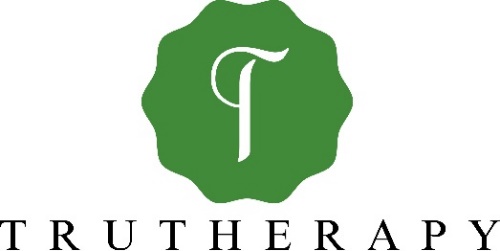 Assessment Date:______________Assessor Name:______________Location:______________Time In:______________Time Out:______________BIOSPYCHOSOCIAL ASSESSMENTBIOSPYCHOSOCIAL ASSESSMENTBIOSPYCHOSOCIAL ASSESSMENTBIOSPYCHOSOCIAL ASSESSMENTBIOSPYCHOSOCIAL ASSESSMENTBIOSPYCHOSOCIAL ASSESSMENTBIOSPYCHOSOCIAL ASSESSMENTBIOSPYCHOSOCIAL ASSESSMENTBIOSPYCHOSOCIAL ASSESSMENTBIOSPYCHOSOCIAL ASSESSMENTCLIENT DEMOGRAPHICSCLIENT DEMOGRAPHICSCLIENT DEMOGRAPHICSCLIENT DEMOGRAPHICSCLIENT DEMOGRAPHICSCLIENT DEMOGRAPHICSCLIENT DEMOGRAPHICSCLIENT DEMOGRAPHICSCLIENT DEMOGRAPHICSCLIENT DEMOGRAPHICSClient Name:__________________Primary Phone #:Primary Phone #:______________________________Secondary Phone #:Secondary Phone #:____________________________Parent/Guardian:__________________Address:__________________City:______________________________ST:__________ZIP: ZIP: __________Client DOB:__________________ Age:______________________________Race:__________Gender:Gender:__________Emergency Contact Name:__________________ Relationship: ____________________ Relationship: ____________________ Relationship: ____________________ Relationship: ____________________Contact #:____________________________________________________________CLIENT PRESENTATION & PRESENTING PROBLEMCLIENT PRESENTATION & PRESENTING PROBLEMCLIENT PRESENTATION & PRESENTING PROBLEMCLIENT PRESENTATION & PRESENTING PROBLEMCLIENT PRESENTATION & PRESENTING PROBLEMCLIENT PRESENTATION & PRESENTING PROBLEMCLIENT PRESENTATION & PRESENTING PROBLEMCLIENT PRESENTATION & PRESENTING PROBLEMCLIENT PRESENTATION & PRESENTING PROBLEMCLIENT PRESENTATION & PRESENTING PROBLEMCLIENT PRESENTATION & PRESENTING PROBLEMCLIENT PRESENTATION & PRESENTING PROBLEMCLIENT PRESENTATION & PRESENTING PROBLEMCLIENT PRESENTATION & PRESENTING PROBLEMCLIENT PRESENTATION & PRESENTING PROBLEMCLIENT PRESENTATION & PRESENTING PROBLEMCLIENT PRESENTATION & PRESENTING PROBLEMCLIENT PRESENTATION & PRESENTING PROBLEMCLIENT PRESENTATION & PRESENTING PROBLEMCLIENT PRESENTATION & PRESENTING PROBLEMCLIENT PRESENTATION & PRESENTING PROBLEMCLIENT PRESENTATION & PRESENTING PROBLEMCLIENT PRESENTATION & PRESENTING PROBLEMCLIENT PRESENTATION & PRESENTING PROBLEMCLIENT PRESENTATION & PRESENTING PROBLEMCLIENT PRESENTATION & PRESENTING PROBLEMCLIENT PRESENTATION & PRESENTING PROBLEMCLIENT PRESENTATION & PRESENTING PROBLEMCLIENT PRESENTATION & PRESENTING PROBLEMCLIENT PRESENTATION & PRESENTING PROBLEMCLIENT PRESENTATION & PRESENTING PROBLEMCLIENT PRESENTATION & PRESENTING PROBLEMCLIENT PRESENTATION & PRESENTING PROBLEMCLIENT PRESENTATION & PRESENTING PROBLEMCLIENT PRESENTATION & PRESENTING PROBLEMCLIENT PRESENTATION & PRESENTING PROBLEMCLIENT PRESENTATION & PRESENTING PROBLEMCLIENT PRESENTATION & PRESENTING PROBLEMCLIENT PRESENTATION & PRESENTING PROBLEMCLIENT PRESENTATION & PRESENTING PROBLEMCLIENT PRESENTATION & PRESENTING PROBLEMCLIENT PRESENTATION & PRESENTING PROBLEMCLIENT PRESENTATION & PRESENTING PROBLEMCLIENT PRESENTATION & PRESENTING PROBLEMCLIENT PRESENTATION & PRESENTING PROBLEMCLIENT PRESENTATION & PRESENTING PROBLEMCLIENT PRESENTATION & PRESENTING PROBLEMCLIENT PRESENTATION & PRESENTING PROBLEMCLIENT PRESENTATION & PRESENTING PROBLEMCLIENT PRESENTATION & PRESENTING PROBLEMCLIENT PRESENTATION & PRESENTING PROBLEMCLIENT PRESENTATION & PRESENTING PROBLEMCLIENT PRESENTATION & PRESENTING PROBLEMCLIENT PRESENTATION & PRESENTING PROBLEMCLIENT PRESENTATION & PRESENTING PROBLEMGeneral ObservationsGeneral ObservationsGeneral ObservationsGeneral ObservationsGeneral ObservationsGeneral ObservationsGeneral ObservationsGeneral ObservationsGeneral ObservationsGeneral ObservationsGeneral ObservationsGeneral ObservationsGeneral ObservationsGeneral ObservationsGeneral ObservationsGeneral ObservationsGeneral ObservationsGeneral ObservationsGeneral ObservationsGeneral ObservationsGeneral ObservationsGeneral ObservationsGeneral ObservationsGeneral ObservationsGeneral ObservationsGeneral ObservationsGeneral ObservationsGeneral ObservationsGeneral ObservationsGeneral ObservationsGeneral ObservationsGeneral ObservationsGeneral ObservationsGeneral ObservationsGeneral ObservationsGeneral ObservationsGeneral ObservationsGeneral ObservationsGeneral ObservationsGeneral ObservationsGeneral ObservationsGeneral ObservationsGeneral ObservationsGeneral ObservationsGeneral ObservationsGeneral ObservationsGeneral ObservationsGeneral ObservationsGeneral ObservationsGeneral ObservationsGeneral ObservationsGeneral ObservationsGeneral ObservationsGeneral ObservationsGeneral ObservationsAppearance:Appearance:Appearance:Appearance:Appearance: Well Groomed Well Groomed Well Groomed Well Groomed Well Groomed Well Groomed Well Groomed Well Groomed Well Groomed Well Groomed Well Groomed Well Groomed Well Groomed Well Groomed Well Groomed Well Groomed Well Groomed Well Groomed Well Groomed Unkempt Unkempt Unkempt Unkempt Unkempt Unkempt Unkempt Unkempt Unkempt Unkempt Unkempt Unkempt Disheveled Disheveled Disheveled Disheveled Disheveled Disheveled Disheveled Disheveled Disheveled Disheveled Disheveled Disheveled Disheveled Disheveled Disheveled Disheveled Malodorous Malodorous MalodorousBuild:Build:Build:Build:Build: Average Average Average Average Average Average Average Average Average Average Average Average Average Average Average Average Average Average Average Thin Thin Thin Thin Thin Thin Thin Thin Thin Thin Thin Thin Overweight Overweight Overweight Overweight Overweight Overweight Overweight Overweight Overweight Overweight Overweight Overweight Overweight Overweight Overweight Overweight Obese Obese ObeseDemeanor:Demeanor:Demeanor:Demeanor:Demeanor: Cooperative Cooperative Cooperative Cooperative Cooperative Cooperative Cooperative Cooperative Cooperative Cooperative Cooperative Cooperative Cooperative Cooperative Cooperative Cooperative Cooperative Cooperative Cooperative Hostile Hostile Hostile Hostile Hostile Hostile Hostile Hostile Hostile Hostile Hostile Hostile Guarded Guarded Guarded Guarded Guarded Guarded Guarded Guarded Guarded Guarded Guarded Guarded Guarded Guarded Guarded Guarded Withdrawn Withdrawn WithdrawnDemeanor:Demeanor:Demeanor:Demeanor:Demeanor: Preoccupied Preoccupied Preoccupied Preoccupied Preoccupied Preoccupied Preoccupied Preoccupied Preoccupied Preoccupied Preoccupied Preoccupied Preoccupied Preoccupied Preoccupied Preoccupied Preoccupied Preoccupied Preoccupied Demanding Demanding Demanding Demanding Demanding Demanding Demanding Demanding Demanding Demanding Demanding Demanding Seductive Seductive Seductive Seductive Seductive Seductive Seductive Seductive Seductive Seductive Seductive Seductive Seductive Seductive Seductive SeductiveEye Contact:Eye Contact:Eye Contact:Eye Contact:Eye Contact: Average Average Average Average Average Average Average Average Average Average Average Average Average Average Average Average Average Average Average Decreased Decreased Decreased Decreased Decreased Decreased Decreased Decreased Decreased Decreased Decreased Decreased Increased Increased Increased Increased Increased Increased Increased Increased Increased Increased Increased Increased Increased Increased Increased IncreasedSpeech:Speech:Speech:Speech:Speech: Clear Clear Clear Clear Clear Clear Clear Clear Clear Clear Clear Clear Clear Clear Clear Clear Clear Clear Clear Slurred Slurred Slurred Slurred Slurred Slurred Slurred Slurred Slurred Slurred Slurred Slurred Rapid Rapid Rapid Rapid Rapid Rapid Rapid Rapid Rapid Rapid Rapid Rapid Rapid Rapid Rapid Rapid Slow Slow SlowSpeech:Speech:Speech:Speech:Speech: Pressured Pressured Pressured Pressured Pressured Pressured Pressured Pressured Pressured Pressured Pressured Pressured Pressured Pressured Pressured Pressured Pressured Pressured Pressured Soft Soft Soft Soft Soft Soft Soft Soft Soft Soft Soft Soft Loud Loud Loud Loud Loud Loud Loud Loud Loud Loud Loud Loud Loud Loud Loud Loud Monotone Monotone MonotoneMovement:Movement:Movement:Movement:Movement: Akasthisia Akasthisia Akasthisia Akasthisia Akasthisia Akasthisia Akasthisia Akasthisia Akasthisia Akasthisia Akasthisia Akasthisia Akasthisia Akasthisia Akasthisia Akasthisia Akasthisia Akasthisia Akasthisia Dystonia Dystonia Dystonia Dystonia Dystonia Dystonia Dystonia Dystonia Dystonia Dystonia Dystonia Dystonia Tardive Dyskinesia Tardive Dyskinesia Tardive Dyskinesia Tardive Dyskinesia Tardive Dyskinesia Tardive Dyskinesia Tardive Dyskinesia Tardive Dyskinesia Tardive Dyskinesia Tardive Dyskinesia Tardive Dyskinesia Tardive Dyskinesia Tardive Dyskinesia Tardive Dyskinesia Tardive Dyskinesia Tardive Dyskinesia Tics Tics TicsMental StatusMental StatusMental StatusMental StatusMental StatusMental StatusMental StatusMental StatusMental StatusMental StatusMental StatusMental StatusMental StatusMental StatusMental StatusMental StatusMental StatusMental StatusMental StatusMental StatusMental StatusMental StatusMental StatusMental StatusMental StatusMental StatusMental StatusMental StatusMental StatusMental StatusMental StatusMental StatusMental StatusMental StatusMental StatusMental StatusMental StatusMental StatusMental StatusMental StatusMental StatusMental StatusMental StatusMental StatusMental StatusMental StatusMental StatusMental StatusMental StatusMental StatusMental StatusMental StatusMental StatusMental StatusMental StatusMood:Mood:Mood:Mood:Mood: Euthymic Euthymic Euthymic Euthymic Euthymic Euthymic Euthymic Euthymic Euthymic Euthymic Euthymic Euthymic Euthymic Euthymic Euthymic Euthymic Euthymic Euthymic Euthymic Depressed Depressed Depressed Depressed Depressed Depressed Depressed Depressed Depressed Depressed Depressed Depressed Anxious Anxious Anxious Anxious Anxious Anxious Anxious Anxious Anxious Anxious Anxious Anxious Anxious Anxious Anxious Anxious Angry Angry AngryMood:Mood:Mood:Mood:Mood: Euphoric Euphoric Euphoric Euphoric Euphoric Euphoric Euphoric Euphoric Euphoric Euphoric Euphoric Euphoric Euphoric Euphoric Euphoric Euphoric Euphoric Euphoric Euphoric Irritable Irritable Irritable Irritable Irritable Irritable Irritable Irritable Irritable Irritable Irritable IrritableAffect:Affect:Affect:Affect:Affect: Flat Flat Flat Flat Flat Flat Flat Flat Flat Flat Flat Flat Flat Flat Flat Flat Flat Flat Flat Inappropriate Inappropriate Inappropriate Inappropriate Inappropriate Inappropriate Inappropriate Inappropriate Inappropriate Inappropriate Inappropriate Inappropriate Labile Labile Labile Labile Labile Labile Labile Labile Labile Labile Labile Labile Labile Labile Labile Labile Blunted Blunted BluntedAffect:Affect:Affect:Affect:Affect: Congruent with Mood Congruent with Mood Congruent with Mood Congruent with Mood Congruent with Mood Congruent with Mood Congruent with Mood Congruent with Mood Congruent with Mood Congruent with Mood Congruent with Mood Congruent with Mood Congruent with Mood Congruent with Mood Congruent with Mood Congruent with Mood Congruent with Mood Congruent with Mood Congruent with Mood Full Full Full Full Full Full Full Full Full Full Full Full Constricted Constricted Constricted Constricted Constricted Constricted Constricted Constricted Constricted Constricted Constricted Constricted Constricted Constricted Constricted ConstrictedThought Process:Thought Process:Thought Process:Thought Process:Thought Process: Logical Logical Logical Logical Logical Logical Logical Logical Logical Logical Logical Logical Logical Logical Logical Logical Logical Logical Logical Goal Oriented Goal Oriented Goal Oriented Goal Oriented Goal Oriented Goal Oriented Goal Oriented Goal Oriented Goal Oriented Goal Oriented Goal Oriented Goal Oriented Circumstantial Circumstantial Circumstantial Circumstantial Circumstantial Circumstantial Circumstantial Circumstantial Circumstantial Circumstantial Circumstantial Circumstantial Circumstantial Circumstantial Circumstantial Circumstantial Tangential Tangential TangentialThought Process:Thought Process:Thought Process:Thought Process:Thought Process: Loose Loose Loose Loose Loose Loose Loose Loose Loose Loose Loose Loose Loose Loose Loose Loose Loose Loose Loose Rapid Thoughts Rapid Thoughts Rapid Thoughts Rapid Thoughts Rapid Thoughts Rapid Thoughts Rapid Thoughts Rapid Thoughts Rapid Thoughts Rapid Thoughts Rapid Thoughts Rapid Thoughts Incoherent Incoherent Incoherent Incoherent Incoherent Incoherent Incoherent Incoherent Incoherent Incoherent Incoherent Incoherent Incoherent Incoherent Incoherent Incoherent Concrete Concrete ConcreteThought Process:Thought Process:Thought Process:Thought Process:Thought Process: Blocked Blocked Blocked Blocked Blocked Blocked Blocked Blocked Blocked Blocked Blocked Blocked Blocked Blocked Blocked Blocked Blocked Blocked Blocked Flight of Ideas Flight of Ideas Flight of Ideas Flight of Ideas Flight of Ideas Flight of Ideas Flight of Ideas Flight of Ideas Flight of Ideas Flight of Ideas Flight of Ideas Flight of Ideas Preservative Preservative Preservative Preservative Preservative Preservative Preservative Preservative Preservative Preservative Preservative Preservative Preservative Preservative Preservative Preservative Derailment Derailment DerailmentHallucinations:Hallucinations:Hallucinations:Hallucinations:Hallucinations: None Reported None Reported None Reported None Reported None Reported None Reported None Reported None Reported None Reported None Reported None Reported None Reported None Reported None Reported None Reported None Reported None Reported None Reported None Reported Auditory Auditory Auditory Auditory Auditory Auditory Auditory Auditory Auditory Auditory Auditory Auditory Visual Visual Visual Visual Visual Visual Visual Visual Visual Visual Visual Visual Visual Visual Visual Visual Olfactory Olfactory Olfactory Gustatory Gustatory Gustatory Gustatory Gustatory Gustatory Gustatory Gustatory Gustatory Gustatory Gustatory Gustatory Gustatory Gustatory Gustatory Gustatory Gustatory Gustatory Gustatory Tactile Tactile Tactile Tactile Tactile Tactile Tactile Tactile Tactile Tactile Tactile TactileDescribe: _________________________________________________________________________________
_________________________________________________________________________________________Describe: _________________________________________________________________________________
_________________________________________________________________________________________Describe: _________________________________________________________________________________
_________________________________________________________________________________________Describe: _________________________________________________________________________________
_________________________________________________________________________________________Describe: _________________________________________________________________________________
_________________________________________________________________________________________Describe: _________________________________________________________________________________
_________________________________________________________________________________________Describe: _________________________________________________________________________________
_________________________________________________________________________________________Describe: _________________________________________________________________________________
_________________________________________________________________________________________Describe: _________________________________________________________________________________
_________________________________________________________________________________________Describe: _________________________________________________________________________________
_________________________________________________________________________________________Describe: _________________________________________________________________________________
_________________________________________________________________________________________Describe: _________________________________________________________________________________
_________________________________________________________________________________________Describe: _________________________________________________________________________________
_________________________________________________________________________________________Describe: _________________________________________________________________________________
_________________________________________________________________________________________Describe: _________________________________________________________________________________
_________________________________________________________________________________________Describe: _________________________________________________________________________________
_________________________________________________________________________________________Describe: _________________________________________________________________________________
_________________________________________________________________________________________Describe: _________________________________________________________________________________
_________________________________________________________________________________________Describe: _________________________________________________________________________________
_________________________________________________________________________________________Describe: _________________________________________________________________________________
_________________________________________________________________________________________Describe: _________________________________________________________________________________
_________________________________________________________________________________________Describe: _________________________________________________________________________________
_________________________________________________________________________________________Describe: _________________________________________________________________________________
_________________________________________________________________________________________Describe: _________________________________________________________________________________
_________________________________________________________________________________________Describe: _________________________________________________________________________________
_________________________________________________________________________________________Describe: _________________________________________________________________________________
_________________________________________________________________________________________Describe: _________________________________________________________________________________
_________________________________________________________________________________________Describe: _________________________________________________________________________________
_________________________________________________________________________________________Describe: _________________________________________________________________________________
_________________________________________________________________________________________Describe: _________________________________________________________________________________
_________________________________________________________________________________________Describe: _________________________________________________________________________________
_________________________________________________________________________________________Describe: _________________________________________________________________________________
_________________________________________________________________________________________Describe: _________________________________________________________________________________
_________________________________________________________________________________________Describe: _________________________________________________________________________________
_________________________________________________________________________________________Describe: _________________________________________________________________________________
_________________________________________________________________________________________Describe: _________________________________________________________________________________
_________________________________________________________________________________________Describe: _________________________________________________________________________________
_________________________________________________________________________________________Describe: _________________________________________________________________________________
_________________________________________________________________________________________Describe: _________________________________________________________________________________
_________________________________________________________________________________________Describe: _________________________________________________________________________________
_________________________________________________________________________________________Describe: _________________________________________________________________________________
_________________________________________________________________________________________Describe: _________________________________________________________________________________
_________________________________________________________________________________________Describe: _________________________________________________________________________________
_________________________________________________________________________________________Describe: _________________________________________________________________________________
_________________________________________________________________________________________Describe: _________________________________________________________________________________
_________________________________________________________________________________________Describe: _________________________________________________________________________________
_________________________________________________________________________________________Describe: _________________________________________________________________________________
_________________________________________________________________________________________Describe: _________________________________________________________________________________
_________________________________________________________________________________________Describe: _________________________________________________________________________________
_________________________________________________________________________________________Describe: _________________________________________________________________________________
_________________________________________________________________________________________Delusions:Delusions:Delusions:Delusions:Delusions: None Reported None Reported None Reported None Reported None Reported None Reported None Reported None Reported None Reported None Reported None Reported None Reported None Reported None Reported None Reported None Reported None Reported None Reported None Reported Grandiose Grandiose Grandiose Grandiose Grandiose Grandiose Grandiose Grandiose Grandiose Grandiose Grandiose Grandiose Persecutory Persecutory Persecutory Persecutory Persecutory Persecutory Persecutory Persecutory Persecutory Persecutory Persecutory Persecutory Persecutory Persecutory Persecutory Persecutory Somatic Somatic Somatic Bizarre Bizarre Bizarre Bizarre Bizarre Bizarre Bizarre Bizarre Bizarre Bizarre Bizarre Bizarre Bizarre Bizarre Bizarre Bizarre Bizarre Bizarre Bizarre Nihilist Nihilist Nihilist Nihilist Nihilist Nihilist Nihilist Nihilist Nihilist Nihilist Nihilist Nihilist Religious Religious Religious Religious Religious Religious Religious Religious Religious Religious Religious Religious Religious Religious Religious ReligiousDescribe: _________________________________________________________________________________
_________________________________________________________________________________________Describe: _________________________________________________________________________________
_________________________________________________________________________________________Describe: _________________________________________________________________________________
_________________________________________________________________________________________Describe: _________________________________________________________________________________
_________________________________________________________________________________________Describe: _________________________________________________________________________________
_________________________________________________________________________________________Describe: _________________________________________________________________________________
_________________________________________________________________________________________Describe: _________________________________________________________________________________
_________________________________________________________________________________________Describe: _________________________________________________________________________________
_________________________________________________________________________________________Describe: _________________________________________________________________________________
_________________________________________________________________________________________Describe: _________________________________________________________________________________
_________________________________________________________________________________________Describe: _________________________________________________________________________________
_________________________________________________________________________________________Describe: _________________________________________________________________________________
_________________________________________________________________________________________Describe: _________________________________________________________________________________
_________________________________________________________________________________________Describe: _________________________________________________________________________________
_________________________________________________________________________________________Describe: _________________________________________________________________________________
_________________________________________________________________________________________Describe: _________________________________________________________________________________
_________________________________________________________________________________________Describe: _________________________________________________________________________________
_________________________________________________________________________________________Describe: _________________________________________________________________________________
_________________________________________________________________________________________Describe: _________________________________________________________________________________
_________________________________________________________________________________________Describe: _________________________________________________________________________________
_________________________________________________________________________________________Describe: _________________________________________________________________________________
_________________________________________________________________________________________Describe: _________________________________________________________________________________
_________________________________________________________________________________________Describe: _________________________________________________________________________________
_________________________________________________________________________________________Describe: _________________________________________________________________________________
_________________________________________________________________________________________Describe: _________________________________________________________________________________
_________________________________________________________________________________________Describe: _________________________________________________________________________________
_________________________________________________________________________________________Describe: _________________________________________________________________________________
_________________________________________________________________________________________Describe: _________________________________________________________________________________
_________________________________________________________________________________________Describe: _________________________________________________________________________________
_________________________________________________________________________________________Describe: _________________________________________________________________________________
_________________________________________________________________________________________Describe: _________________________________________________________________________________
_________________________________________________________________________________________Describe: _________________________________________________________________________________
_________________________________________________________________________________________Describe: _________________________________________________________________________________
_________________________________________________________________________________________Describe: _________________________________________________________________________________
_________________________________________________________________________________________Describe: _________________________________________________________________________________
_________________________________________________________________________________________Describe: _________________________________________________________________________________
_________________________________________________________________________________________Describe: _________________________________________________________________________________
_________________________________________________________________________________________Describe: _________________________________________________________________________________
_________________________________________________________________________________________Describe: _________________________________________________________________________________
_________________________________________________________________________________________Describe: _________________________________________________________________________________
_________________________________________________________________________________________Describe: _________________________________________________________________________________
_________________________________________________________________________________________Describe: _________________________________________________________________________________
_________________________________________________________________________________________Describe: _________________________________________________________________________________
_________________________________________________________________________________________Describe: _________________________________________________________________________________
_________________________________________________________________________________________Describe: _________________________________________________________________________________
_________________________________________________________________________________________Describe: _________________________________________________________________________________
_________________________________________________________________________________________Describe: _________________________________________________________________________________
_________________________________________________________________________________________Describe: _________________________________________________________________________________
_________________________________________________________________________________________Describe: _________________________________________________________________________________
_________________________________________________________________________________________Describe: _________________________________________________________________________________
_________________________________________________________________________________________Presenting ProblemPresenting ProblemPresenting ProblemPresenting ProblemPresenting ProblemPresenting ProblemPresenting ProblemPresenting ProblemPresenting ProblemPresenting ProblemPresenting ProblemPresenting ProblemPresenting ProblemPresenting ProblemPresenting ProblemPresenting ProblemPresenting ProblemPresenting ProblemPresenting ProblemPresenting ProblemPresenting ProblemPresenting ProblemPresenting ProblemPresenting ProblemPresenting ProblemPresenting ProblemPresenting ProblemPresenting ProblemPresenting ProblemPresenting ProblemPresenting ProblemPresenting ProblemPresenting ProblemPresenting ProblemPresenting ProblemPresenting ProblemPresenting ProblemPresenting ProblemPresenting ProblemPresenting ProblemPresenting ProblemPresenting ProblemPresenting ProblemPresenting ProblemPresenting ProblemPresenting ProblemPresenting ProblemPresenting ProblemPresenting ProblemPresenting ProblemPresenting ProblemPresenting ProblemPresenting ProblemPresenting ProblemPresenting ProblemWhat is the client’s presenting problem/why are they here?
This should be in the client’s own words.What is the client’s presenting problem/why are they here?
This should be in the client’s own words.What is the client’s presenting problem/why are they here?
This should be in the client’s own words.What is the client’s presenting problem/why are they here?
This should be in the client’s own words.What is the client’s presenting problem/why are they here?
This should be in the client’s own words.What is the client’s presenting problem/why are they here?
This should be in the client’s own words.What is the client’s presenting problem/why are they here?
This should be in the client’s own words.What is the client’s presenting problem/why are they here?
This should be in the client’s own words.What is the client’s presenting problem/why are they here?
This should be in the client’s own words.What is the client’s presenting problem/why are they here?
This should be in the client’s own words.What is the client’s presenting problem/why are they here?
This should be in the client’s own words.What is the client’s presenting problem/why are they here?
This should be in the client’s own words.What is the client’s presenting problem/why are they here?
This should be in the client’s own words.What is the client’s presenting problem/why are they here?
This should be in the client’s own words.What is the client’s presenting problem/why are they here?
This should be in the client’s own words.What is the client’s presenting problem/why are they here?
This should be in the client’s own words.What is the client’s presenting problem/why are they here?
This should be in the client’s own words.What is the client’s presenting problem/why are they here?
This should be in the client’s own words.What is the client’s presenting problem/why are they here?
This should be in the client’s own words.What is the client’s presenting problem/why are they here?
This should be in the client’s own words.What is the client’s presenting problem/why are they here?
This should be in the client’s own words.What is the client’s presenting problem/why are they here?
This should be in the client’s own words.What is the client’s presenting problem/why are they here?
This should be in the client’s own words.What is the client’s presenting problem/why are they here?
This should be in the client’s own words.What is the client’s presenting problem/why are they here?
This should be in the client’s own words.What is the client’s presenting problem/why are they here?
This should be in the client’s own words.What is the client’s presenting problem/why are they here?
This should be in the client’s own words.What is the client’s presenting problem/why are they here?
This should be in the client’s own words.What is the client’s presenting problem/why are they here?
This should be in the client’s own words.What is the client’s presenting problem/why are they here?
This should be in the client’s own words.What is the client’s presenting problem/why are they here?
This should be in the client’s own words.What is the client’s presenting problem/why are they here?
This should be in the client’s own words.What is the client’s presenting problem/why are they here?
This should be in the client’s own words.What is the client’s presenting problem/why are they here?
This should be in the client’s own words.What is the client’s presenting problem/why are they here?
This should be in the client’s own words.What is the client’s presenting problem/why are they here?
This should be in the client’s own words.What is the client’s presenting problem/why are they here?
This should be in the client’s own words.What is the client’s presenting problem/why are they here?
This should be in the client’s own words.What is the client’s presenting problem/why are they here?
This should be in the client’s own words.What is the client’s presenting problem/why are they here?
This should be in the client’s own words.What is the client’s presenting problem/why are they here?
This should be in the client’s own words.What is the client’s presenting problem/why are they here?
This should be in the client’s own words.What is the client’s presenting problem/why are they here?
This should be in the client’s own words.What is the client’s presenting problem/why are they here?
This should be in the client’s own words.What is the client’s presenting problem/why are they here?
This should be in the client’s own words.What is the client’s presenting problem/why are they here?
This should be in the client’s own words.What is the client’s presenting problem/why are they here?
This should be in the client’s own words.What is the client’s presenting problem/why are they here?
This should be in the client’s own words.What is the client’s presenting problem/why are they here?
This should be in the client’s own words.What is the client’s presenting problem/why are they here?
This should be in the client’s own words.What is the client’s presenting problem/why are they here?
This should be in the client’s own words.What is the client’s presenting problem/why are they here?
This should be in the client’s own words.What is the client’s presenting problem/why are they here?
This should be in the client’s own words.What is the client’s presenting problem/why are they here?
This should be in the client’s own words.What is the client’s presenting problem/why are they here?
This should be in the client’s own words.________________________________________________________________________________________________________________________________________________________________________________________________________________________________________________________________________________________________________________________________________________________________________________________________________________________________________________________________________________________________________________________________________________________________________________________________________________________________________________________________________________________________________________________________________________________________________________________________________________________________________________________________________________________________________________________________________________________________________________________________________________________________________________________________________________________________________________________________________________________________________________________________________________________________________________________________________________________________________________________________________________________________________________________________________________________________________________________________________________________________________________________________________________________________________________________________________________________________________________________________________________________________________________________________________________________________________________________________________________________________________________________________________________________________________________________________________________________________________________________________________________________________________________________________________________________________________________________________________________________________________________________________________________________________________________________________________________________________________________________________________________________________________________________________________________________________________________________________________________________________________________________________________________________________________________________________________________________________________________________________________________________________________________________________________________________________________________________________________________________________________________________________________________________________________________________________________________________________________________________________________________________________________________________________________________________________________________________________________________________________________________________________________________________________________________________________________________________________________________________________________________________________________________________________________________________________________________________________________________________________________________________________________________________________________________________________________________________________________________________________________________________________________________________________________________________________________________________________________________________________________________________________________________________________________________________________________________________________________________________________________________________________________________________________________________________________________________________________________________________________________________________________________________________________________________________________________________________________________________________________________________________________________________________________________________________________________________________________________________________________________________________________________________________________________________________________________________________________________________________________________________________________________________________________________________________________________________________________________________________________________________________________________________________________________________________________________________________________________________________________________________________________________________________________________________________________________________________________________________________________________________________________________________________________________________________________________________________________________________________________________________________________________________________________________________________________________________________________________________________________________________________________________________________________________________________________________________________________________________________________________________________________________________________________________________________________________________________________________________________________________________________________________________________________________________________________________________________________________________________________________________________________________________________________________________________________________________________________________________________________________________________________________________________________________________________________________________________________________________________________________________________________________________________________________________________________________________________________________________________________________________________________________________________________________________________________________________________________________________________________________________________________________________________________________________________________________________________________________________________________________________________________________________________________________________________________________________________________________________________________________________________________________________________________________________________________________________________________________________________________________________________________________________________________________________________________________________________________________________________________________________________________________________________________________________________________________________________________________________________________________________________________________________________________________________________________________________________________________________________________________________________________________________________________________________________________________________________________________________________________________________________________________________________________________________________________________________________________________________________________________________________________________________________________________________________________________________________________________________________________________________________________________________________________________________________________________________________________________________________________________________________________________________________________________________________________________________________________________________________________________________________________________________________________________________________________________________________________________________________________________________________________________________________________________________________________________________________________________________________________________________________________________________________________________________________________________________________________________________________________________________________________________________________________________________________________________________________________________________________________________________________________________________________________________________________________________________________________________________________________________________________________________________________________________________________________________________________________________________________________________________________________________________________________________________________________________________________________________________________________________________________________________________________________________________________________________________________________________________________________________________________________________________________________________________________________________________________________________________________________________________________________________________________________________________________________________________________________________________________________________________________________________________________________________________________________________________________________________________________________________________________________________________________________________________________________________________________________________________________________________________________________________________________________________________________________________________________________________________________________________________________________________________________________________________________________________________________________________________________________________________________________________________________________________________________________________________________________________________________________________________________________________________________________________________________________________________________________________________________________________________________________________________________________________________________________________________________________________________________________________________________________________________________________________________________________________________________________________________________________________________________________________________________________________________________________________________________________________________________________________________________________________________________________________________________________________________________________________________________________________________________________________________________________________________________________________________________________________________________________________________________________________________________________________________________________________________________________________________________________________________________________________________________________________________________________________________________________________________________________________________________________________________________________________________________________________________________________________________________________________________________________________________________________________________________________________________________________________________________________________________________________________________________________________________________________________________________________________________________________________________________________________________________________________________________________________________________________________________________________________________________________________________________________________________________________________________________________________________________________________________________________________________________________________________________________________________________________________________________________________________________________________________________________________________________________________________________________________________________________________________________________________________________________________________________________________________________________________________________________________________________________________________________________________________________________________________________________________________________________________________________________________________________________________________________________________________________________________________________________________________________________________________________________________________________________________________________________________________________________________________________________________________________________________________________________________________________________________________________________________________________________________________________________________________________________________________________________________________________________________________________________________________________________________________________________________________________________________________________________________________________________________________________________________________________________________________________________________________________________________________________________________________________________________________________________________________________________________________________________________________________________________________________________________________________________________________________________________________________________________________________________________________________________________________________________________________________________________________________________________________________________________________________________________________________________________________________________________________________________________________________________________________________________________________________________________________________________________________________________________________________________________________________________________________________________________________________________________________________________________________________________________________________________________________________________________________________________________________________________________________________________________________________________________________________________________________________________________________________________________________________________________________________________________________________________________________________________________________________________________________________________________________________________________________________________________________________________________________________________________________________________________________________________________________________________________________________________________________________________________________________________________________________________________________________________________________________________________________________________________________________________________________________________________________________________________________________________________________________________________________________________________________________________________________________________________________________________________________________________________________________________________________________________________________________________________________________________________________________________________________________________________________________________________________________________________________________________________________________________________________________________________________________________________________________________________________________________________________________________________________________________________________________________________________________________________________________________________________________________________________________________________________________________________________________________________________________________________________________________________________________________________________________________________________________________________________________________________________________________________________________________________________________________________________________________________________________________________________________________________________________________________________________________________________________________________________________________________________________________________________________________________________________________________________________________________________________________________________________________________________________________________________________________________________________________________________________________________________________________________________________________________________________________________________________________________________________________________________________________________________________________________________________________________________________________________________________________________________________________________________________________________________________________________________________________________________________________________________________________________________________________________________________________________________________________________________________________________________________________________________________________________________________________________________________________________________________________________________________________________________________________________________________________________________________________________________________________________________________________________________________________________________________________________________________________________________________________________________________________________________________________________________________________________________________________________________________________________________________________________________________________________________________________________________________________________________________________________________________________________________________________________________________________________________________________________________________________________________________________________________________________________________________________________________________________________________________________________________________________________________________________________________________________________________________________________________________________________________________________________________________________________________________________________________________________________________________________________________________________________________________________________________________________________________________________________________________________________________________________________________________________________________________________________________________________________________________________________________________________________________________________________________________________________________________________________________________________________________________________________________________________________________________________________________________________________________________________________________________________________________________________________________________________________________________________________________________________________________________________________________________________________________________________________________________________________________________________________________________________________________________________________________________________________________________________________________________________________________________________________________________________________________________________________________________________________________________________________________________________________________________________________________________________________________________________________________________________________________________________________________________________________________________________________________________________________________________________________________________________________________________________________________________________________________________________________________________________________________________________________________________________________________________________________________________________________________________________________________________________________________________________________________________________________________________________________________________________________________________________________________________________________________________________________________________________________________________________________________________________________________________________________________________________________________________________________________________________________________________________________________________________________________________________________________________________________________________________________________________________________________________________________________________________________________________________________________________________________________________________________________________________________________________________________________________________________________________________________________________________________________________________________________________________________________________________________________________________________________________________________________________________________________________________________________________________________________________________________________________________________________________________________________________________________________________________________________________________________________________________________________________________________________________________________________________________________________________________________________________________________________________________________________________________________________________________________________________________________________________________________________________________________________________________________________________________________________________________________________________________________________________________________________________________________________________________________________________________________________________________________________________________________________________________________________________________________________________________________________________________________________________________________________________________________________________________________________________________________________________________________________________________________________________________________________________________________________________________________________________________________________________________________________________________________________________________________________________________________________________________________________________________________________________________________________________________________________________________________________________________________________________________________________________________________________________________________________________________________________________________________________________________________________________________________________________________________________________________________________________________________________________________________________________________________________________________________________________________________________________________________________________________________________________________________________________________________________________________________________________________________________________________________________________________________________________________________________________________________________________________________________________________________________________________________________________________________________________________________________________________________________________________________________________________________________________________________________________________________________________________________________________________________________________________________________________________________________________________________________________________________________________________________________________________________________________________________________________________________________________________________________________________________________________________________________________________________________________________________________________________________________________________________________________________________________________________________________________________________________________________________________________________________________________________________________________________________________________________________________________________________________________________________________________________________________________________________________________________________________________________________________________________________________________________________________________________________________________________________________________________________________________________________________________________________________________________________________________________________________________________________________________________________________________________________________________________________________________________________________________________________________________________________________________________________________________________________________________________________________________________________________________________________________________________________________________________________________________________________________________________________________________________________________________________________________________________________________________________________________________________________________________________________________________________________________________________________________________________________________________________________________________________________________________________________________________________________________________________________________________________________________________________________________________________________________________________________________________________________________________________________________________________________________________________________________________________________________________________________________________________________________________________________________________________________________________________________________________________________________________________________________________________________________________________________________________________________________________________________________________________________________________________________________________________________________________________________________________________________________________________________________________________________________________________________________________________________________________________________________________________________________________________________________________________________________________________________________________________________________________________________________________________________________________________________________________________________________________________________________________________________________________________________________________________________________________________________________________________________________________________________________________________________________________________________________________________________________________________________________________________________________________________________________________________________________________________________________________________________________________________________________________________________________________________________________________________________________________________________________________________________________________________________________________________________________________________________________________________________________________________________________________________________________________________________________________________________________________________________________________________________________________________________________________________________________________________________________________________________________________________________________________________________________________________________________________________________________________________________________________________________________________________________________________________________________________________________________________________________________________________________________________________________________________________________________________________________________________________________________________________________________________________________________________________________________________________________________________________________________________________________________________________________________________________________________________________________________________________________________________________________________________________________________________________________________________________________________________________________________________________________________________________________________________________________________________________________________________________________________________________________________________________________________________________________________________________________________________________________________________________________________________________________________________________________________________________________________________________________________________________________________________________________________________________________________________________________________________________________________________________________________________________________________________________________________________________________________________________________________________________________________________________________________________________________________________________________________________________________________________________________________________________________________________________________________________________________________________________________________________________________________________________________________________________________________________________________________________________________________________________________________________________________________________________________________________________________________________________________________________________________________________________________________________________________________________________________________________________________________________________________________________________________________________________________________________________________________________________________________________________________________________________________________________________________________________________________________________________________________________________________________________________________________________________________________________________________________________________________________________________________________________________________________________________________________________________________________________________________________________________________________________________________________________________________________________________________________________________________________________________________________________________________________________________________________________________________________________________________________________________________________________________________________________________________________________________________________________________________________________________________________________________________________________________________________________________________________________________________________________________________________________________________________________________________________________________________________________________________________________________________________________________________________________________________________________________________________________________________________________________________________________________________________________________________________________________________________________________________________________________________________________________________________________________________________________________________________________________________________________________________________________________________________________________________________________________________________________________________________________________________________________________________________________________________________________________________________________________________________________________________________________________________________________________________________________________________________________________________________________________________________________________________________________________________________________________________________________________________________________________________________________________________________________________________________________________________________________________________________________________________________________________________________________________________________________________________________________________________________________________________________________________________________________________________________________________________________________________________________________________________________________________________________________________________________________________________________________________________________________________________________________________________________________________________________________________________________________________________________________________________________________________________________________________________________________________________________________________________________________________________________________________________________________________________________________________________________________________________________________________________________________________________________________________________________________________________________________________________________________________________________________________________________________________________________________________________________________________________________________________________________________________________________________________________________________________________________________________________________________________________________________________________________________________________________________________________________________________________________________________________________________________________________________________________________________________________________________________________________________________________________________________________________________________________________________________________________________________________________________________________________________________________________________________________________________________________________________________________________________________________________________________________________________________________________________________________________________________________________________________________________________________________________________________________________________________________________________________________________________________________________________________________________________________________________________________________________________________________________________________________________________________________________________________________________________________________________________________________________________________________________________________________________________________________________________________________________________________________________________________________________________________________________________________________________________________________________________________________________________________________________________________________________________________________________________________________________________________________________________________________________________________________________________________________________________________________________________________________________________________________________________________________________________________________________________________________________________________________________________________________________________________________________________________________________________________________________________________________________________________________________________________________________________________________________________________________________________________________________________________________________________________________________________________________________________________________________________________________________________________________________________________________________________________________________________________________________________________________________________________________________________________________________________________________________________________________________________________________________________________________________________________________________________________________________________________________________________________________________________________________________________________________________________________________________________________________________________________________________________________________________________________________________________________________________________________________________________________________________________________________________________________________________________________________________________________________________________________________________________________________________________________________________________________________________________________________________________________________________________________________________________________________________________________________________________________________________________________________________________________________________________________________________________________________________________________________________________________________________________________________________________________________________________________________________________________________________________________________________________________________________________________________________________________________________________________________________________________________________________________________________________________________________________________________________________________________________________________________________________________________________________________________________________________________________________________________________________________________________________________________________________________________________________________________________________________________________________________________________________________________________________________________________________________________________________________________________________________________________________________________________________________________________________________________________________________________________________________________________________________________________________________________________________________________________________________________________________________________________________________________________________________________________________________________________________________________________________________________________________________________________________________________________________________________________________________________________________________________________________________________________________________________________________________________________________________________________________________________________________________________________________________________________________________________________________________________________________________________________________________________________________________________________________________________________________________________________________________________________________________________________________________________________________________________________________________________________________________________________________________________________________________________________________________________________________________________________________________________________________________________________________________________________________________________________________________________________________________________________________________________________________________________________________________________________________________________________________________________________________________________________________________________________________________________________________________________________________________________________________________________________________________________________________________________________________________________________________________________________________________________________________________________________________________________________________________________________________________________________________________________________________________________________________________________________________________________________________________________________________________________________________________________________________________________________________________________________________________________________________________________________________________________________________________________________________________________________________________________________________________________________________________________________________________________________________________________________________________________________________________________________________________________________________________________________________________________________________________________________________________________________________________________________________________________________________________________________________________________________________________________________________________________________________________________________________________________________________________________________________________________________________________________________________________________________________________________________________________________________________________________________________________________________________________________________________________________________________________________________________________________________________________________________________________________________________________________________________________________________________________________________________________________________________________________________________________________________________________________________________________________________________________________________________________________________________________________________________________________________________________________________________________________________________________________________________________________________________________________________________________________________________________________________________________________________________________________________________________________________________________________________________________________________________________________________________________________________________________________________________________________________________________________________________________________________________________________________________________________________________________________________________________________________________________________________________________________________________________________________________________________________________________________________________________________________________________________________________________________________________________________________________________________________________________________________________________________________________________________________________________________________________________________________________________________________________________________________________________________________________________________________________________________________________________________________________________________________________________________________________________________________________________________________________________________________________________________________________________________________________________________________________________________________________________________________________________________________________________________________________________________________________________________________________________________________________________________________________________________________________________________________________________________________________________________________________________________________________________________________________________________________________________________________________________________________________________________________________________________________________________________________________________________________________________________________________________________________________________________________________________________________________________________________________________________________________________________________________________________________________________________________________________________________________________________________________________________________________________________________________________________________________________________________________________________________________________________________________________________________________________________________________________________________________________________________________________________________________________________________________________________________________________________________________________________________________________________________________________________________________________________________________________________________________________________________________________________________________________________________________________________________________________________________________________________________________________________________________________________________________________________________________________________________________________________________________________________________________________________________________________________________________________________________________________________________________________________________________________________________________________________________________________________________________________________________________________________________________________________________________________________________________________________________________________________________________________________________________________________________________________________________________________________________________________________________________________________________________________________________________________________________________________________________________________________________________________________________________________________________________________________________________________________________________________________________________________________________________________________________________________________________________________________________________________________________________________________________________________________________________________________________________________________________________________________________________________________________________________________________________________________________________________________________________________________________________________________________________________________________________________________________________________________________________________________________________________________________________________________________________________________________________________________________________________________________________________________________________________________________________________________________________________________________________________________________________________________________________________________________________________________________________________________________________________________________________________________________________________________________________________________________________________________________________________________________________________________________________________________________________________________________________________________________________________________________________________________________________________________________________________________________________________________________________________________________________________________________________________________________________________What is the parent’s/family’s perception of the problem?What is the parent’s/family’s perception of the problem?What is the parent’s/family’s perception of the problem?What is the parent’s/family’s perception of the problem?What is the parent’s/family’s perception of the problem?What is the parent’s/family’s perception of the problem?What is the parent’s/family’s perception of the problem?What is the parent’s/family’s perception of the problem?What is the parent’s/family’s perception of the problem?What is the parent’s/family’s perception of the problem?What is the parent’s/family’s perception of the problem?What is the parent’s/family’s perception of the problem?What is the parent’s/family’s perception of the problem?What is the parent’s/family’s perception of the problem?What is the parent’s/family’s perception of the problem?What is the parent’s/family’s perception of the problem?What is the parent’s/family’s perception of the problem?What is the parent’s/family’s perception of the problem?What is the parent’s/family’s perception of the problem?What is the parent’s/family’s perception of the problem?What is the parent’s/family’s perception of the problem?What is the parent’s/family’s perception of the problem?What is the parent’s/family’s perception of the problem?What is the parent’s/family’s perception of the problem?What is the parent’s/family’s perception of the problem?What is the parent’s/family’s perception of the problem?What is the parent’s/family’s perception of the problem?What is the parent’s/family’s perception of the problem?What is the parent’s/family’s perception of the problem?What is the parent’s/family’s perception of the problem?What is the parent’s/family’s perception of the problem?What is the parent’s/family’s perception of the problem?What is the parent’s/family’s perception of the problem?What is the parent’s/family’s perception of the problem?What is the parent’s/family’s perception of the problem?What is the parent’s/family’s perception of the problem?What is the parent’s/family’s perception of the problem?What is the parent’s/family’s perception of the problem?What is the parent’s/family’s perception of the problem?What is the parent’s/family’s perception of the problem?What is the parent’s/family’s perception of the problem?What is the parent’s/family’s perception of the problem?What is the parent’s/family’s perception of the problem?What is the parent’s/family’s perception of the problem?What is the parent’s/family’s perception of the problem?What is the parent’s/family’s perception of the problem?What is the parent’s/family’s perception of the problem?What is the parent’s/family’s perception of the problem?What is the parent’s/family’s perception of the problem?What is the parent’s/family’s perception of the problem?What is the parent’s/family’s perception of the problem?What is the parent’s/family’s perception of the problem?What is the parent’s/family’s perception of the problem?What is the parent’s/family’s perception of the problem?What is the parent’s/family’s perception of the problem?________________________________________________________________________________________________________________________________________________________________________________________________________________________________________________________________________________________________________________________________________________________________________________________________________________________________________________________________________________________________________________________________________________________________________________________________________________________________________________________________________________________________________________________________________________________________________________________________________________________________________________________________________________________________________________________________________________________________________________________________________________________________________________________________________________________________________________________________________________________________________________________________________________________________________________________________________________________________________________________________________________________________________________________________________________________________________________________________________________________________________________________________________________________________________________________________________________________________________________________________________________________________________________________________________________________________________________________________________________________________________________________________________________________________________________________________________________________________________________________________________________________________________________________________________________________________________________________________________________________________________________________________________________________________________________________________________________________________________________________________________________________________________________________________________________________________________________________________________________________________________________________________________________________________________________________________________________________________________________________________________________________________________________________________________________________________________________________________________________________________________________________________________________________________________________________________________________________________________________________________________________________________________________________________________________________________________________________________________________________________________________________________________________________________________________________________________________________________________________________________________________________________________________________________________________________________________________________________________________________________________________________________________________________________________________________________________________________________________________________________________________________________________________________________________________________________________________________________________________________________________________________________________________________________________________________________________________________________________________________________________________________________________________________________________________________________________________________________________________________________________________________________________________________________________________________________________________________________________________________________________________________________________________________________________________________________________________________________________________________________________________________________________________________________________________________________________________________________________________________________________________________________________________________________________________________________________________________________________________________________________________________________________________________________________________________________________________________________________________________________________________________________________________________________________________________________________________________________________________________________________________________________________________________________________________________________________________________________________________________________________________________________________________________________________________________________________________________________________________________________________________________________________________________________________________________________________________________________________________________________________________________________________________________________________________________________________________________________________________________________________________________________________________________________________________________________________________________________________________________________________________________________________________________________________________________________________________________________________________________________________________________________________________________________________________________________________________________________________________________________________________________________________________________________________________________________________________________________________________________________________________________________________________________________________________________________________________________________________________________________________________________________________________________________________________________________________________________________________________________________________________________________________________________________________________________________________________________________________________________________________________________________________________________________________________________________________________________________________________________________________________________________________________________________________________________________________________________________________________________________________________________________________________________________________________________________________________________________________________________________________________________________________________________________________________________________________________________________________________________________________________________________________________________________________________________________________________________________________________________________________________________________________________________________________________________________________________________________________________________________________________________________________________________________________________________________________________________________________________________________________________________________________________________________________________________________________________________________________________________________________________________________________________________________________________________________________________________________________________________________________________________________________________________________________________________________________________________________________________________________________________________________________________________________________________________________________________________________________________________________________________________________________________________________________________________________________________________________________________________________________________________________________________________________________________________________________________________________________________________________________________________________________________________________________________________________________________________________________________________________________________________________________________________________________________________________________________________________________________________________________________________________________________________________________________________________________________________________________________________________________________________________________________________________________________________________________________________________________________________________________________________________________________________________________________________________________________________________________________________________________________________________________________________________________________________________________________________________________________________________________________________________________________________________________________________________________________________________________________________________________________________________________________________________________________________________________________________________________________________________________________________________________________________________________________________________________________________________________________________________________________________________________________________________________________________________________________________________________________________________________________________________________________________________________________________________________________________________________________________________________________________________________________________________________________________________________________________________________________________________________________________________________________________________________________________________________________________________________________________________________________________________________________________________________________________________________________________________________________________________________________________________________________________________________________________________________________________________________________________________________________________________________________________________________________________________________________________________________________________________________________________________________________________________________________________________________________________________________________________________________________________________________________________________________________________________________________________________________________________________________________________________________________________________________________________________________________________________________________________________________________________________________________________________________________________________________________________________________________________________________________________________________________________________________________________________________________________________________________________________________________________________________________________________________________________________________________________________________________________________________________________________________________________________________________________________________________________________________________________________________________________________________________________________________________________________________________________________________________________________________________________________________________________________________________________________________________________________________________________________________________________________________________________________________________________________________________________________________________________________________________________________________________________________________________________________________________________________________________________________________________________________________________________________________________________________________________________________________________________________________________________________________________________________________________________________________________________________________________________________________________________________________________________________________________________________________________________________________________________________________________________________________________________________________________________________________________________________________________________________________________________________________________________________________________________________________________________________________________________________________________________________________________________________________________________________________________________________________________________________________________________________________________________________________________________________________________________________________________________________________________________________________________________________________________________________________________________________________________________________________________________________________________________________________________________________________________________________________________________________________________________________________________________________________________________________________________________________________________________________________________________________________________________________________________________________________________________________________________________________________________________________________________________________________________________________________________________________________________________________________________________________________________________________________________________________________________________________________________________________________________________________________________________________________________________________________________________________________________________________________________________________________________________________________________________________________________________________________________________________________________________________________________________________________________________________________________________________________________________________________________________________________________________________________________________________________________________________________________________________________________________________________________________________________________________________________________________________________________________________________________________________________________________________________________________________________________________________________________________________________________________________________________________________________________________________________________________________________________________________________________________________________________________________________________________________________________________________________________________________________________________________________________________________________________________________________________________________________________________________________________________________________________________________________________________________________________________________________________________________________________________________________________________________________________________________________________________________________________________________________________________________________________________________________________________________________________________________________________________________________________________________________________________________________________________________________________________________________________________________________________________________________________________________________________________________________________________________________________________________________________________________________________________________________________________________________________________________________________________________________________________________________________________________________________________________________________________________________________________________________________________________________________________________________________________________________________________________________________________________________________________________________________________________________________________________________________________________________________________________________________________________________________________________________________________________________________________________________________________________________________________________________________________________________________________________________________________________________________________________________________________________________________________________________________________________________________________________________________________________________________________________________________________________________________________________________________________________________________________________________________________________________________________________________________________________________________________________________________________________________________________________________________________________________________________________________________________________________________________________________________________________________________________________________________________________________________________________________________________________________________________________________________________________________________________________________________________________________________________________________________________________________________________________________________________________________________________________________________________________________________________________________________________________________________________________________________________________________________________________________________________________________________________________________________________________________________________________________________________________________________________________________________________________________________________________________________________________________________________________________________________________________________________________________________________________________________________________________________________________________________________________________________________________________________________________________________________________________________________________________________________________________________________________________________________________________________________________________________________________________________________________________________________________________________________________________________________________________________________________________________________________________________________________________________________________________________________________________________________________________________________________________________________________________________________________________________________________________________________________________________________________________________________________________________________________________________________________________________________________________________________________________________________________________________________________________________________________________________________________________________________________________________________________________________________________________________________________________________________________________________________________________________________________________________________________________________________________________________________________________________________________________________________________________________________________________________________________________________________________________________________________________________________________________________________________________________________________________________________________________________________________________________________________________________________________________________________________________________________________________________________________________________________________________________________________________________________________________________________________________________________________________________________________________________________________________________________________________________________________________________________________________________________________________________________________________________________________________________________________________________________________________________________________________________________________________________________________________________________________________________________________________________________________________________________________________________________________________________________________________________________________________________________________________________________________________________________________________________________________________________________________________________________________________________________________________________________________________________________________________________________________________________________________________________________________________________________________________________________________________________________________________________________________________________________________________________________________________________________________________________________________________________________________________________________________________________________________________________________________________________________________________________________________________________________________________________________________________________________________________________________________________________________________________________________________________________________________________________________________________________________________________________________________________________________________________________________________________________________________________________________________________________________________________________________________________________________________________________________________________________________________________________________________________________________________________________________________________________________________________________________________________________________________________________________________________________________________________________________________________________________________________________________________________________________________________________________________________________________________________________________________________________________________________________________________________________________________________________________________________________________________________________________________________________________________________________________________________________________________________________________________________________________________________________________________________________________________________________________________________________________________________________________________________________________________________________________________________________________________________________________________________________________________________________________________________________________________________________________________________________________________________________________________________________________________________________________________________________________________________________________________________________________________________________________________________________________________________________________________________________________________________________________________________________________________________________________________________________________________________________________________________________________________________________________________________________________________________________________________________________________________________________________________________________________________________________________________________________________________________________________________________________________________________________________________________________________________________________________________________________________________________________________________________________________________________________________________________________________________________________________________________________________________________________________________________________________________________________________________________________________________________________________________________________________________________________________________________________________________________________________________________________________________________________________________________________________________________________________________________________________________________________________________________________________________________________________________________________________________________________________________________________________________________________________________________________________________________________________________________________________________________________________________________________________________________________________________________________________________________________________________________________________________________________________________________________________________________________________________________________________________________________________________________________________________________________________________________________________________________________________________________________________________________________________________________________________________________________________________________________________________________________________________________________________________________________________________________________________________________________________________________________________________________________________________________________________________________________________________________________________________________________________________________________________________________________________________________________________________________________________________________________________________________________________________________________________________________________________________________________________________________________________________________________________________________________________________________________________________________________________________________________________________________________________________________________________________________________________________________________________________________________________________________________________________________________________________________________________________________________________________________________________________________________________________________________________________________________________________________________________________________________________________________________________________________________________________________________________________________________________________________________________________________________________________________________________________________________________________________________________________________________________________________________________________________________________________________________________________________________________________________________________________________________________________________________________________________________________________________________________________________________________________________________________________________________________________________________________________________________________________________________________________________________________________________________________________________________________________________________________________________________________________________________________________________________________________________________________________________________________________________________________________________________________________________________________________________________________________________________________________________________________________________________________________________________________________________________________________________________________________________________________________________________________________________________________________________________________________________________________________________________________________________________________________________________________________________________________________________________________________________________________________________________________________________________________________________________________________________________________________________________________________________________________________________________________________________________________________________________________________________________________________________________________________________________________________________________________________________________________________________________________________________________________________________________________________________________________________________________________________________________________________________________________________________________________________________________________________________________________________________________________________________________________________________________________________________________________________________________________________________________________________________________________________________________________________________________________________________________________________________________________________________________________________________________________________________________________________________________________________________________________________________________________________________________________________________________________________________________________________________________________________________________________________________________________________________________________________________________________________________________________________________________________________________________________________________________________________________________________________________________________________________________________________________________________________________________________________________________________________________________________________________________________________________________________________________________________________________________________________________________________________________________________________________________________________________________________________________________________________________________________________________________________________________________________________________________________________________________________________________________________________________________________________________________________________________________________________________________________________________________________________________________________________________________________________________________________________________________________________________________________________________________________________________________________________________________________________________________________________________________________________________________________________________________________________________________________________________________________________________________________________________________________________________________________________________________________________________________________________________________________________________________________________________________________________________________________________________________________________________________________________________________________________________________________________________________________________________________________________________________________________________________________________________________________________________________________________________________________________________________________________________________________________________________________________________________________________________________________________________________________________________________________________________________________________________________________________________________________________________________________________________________________________________________________________________________________________________________________________________________________________________________________________________________________________________________________________________________________________________________________________________________________________________________________________________________________________________________________________________________________________________________________________________________________________________________________________________________________________________________________________________________________________________________________________________________________________________________________________________________________________________________________________________________________________________________________________________________________________________________________________________________________________________________________________________________________________________________________________________________________________________________________________________________________________________________________________________________________________________________________________________________________________________________________________________________________________________________________________________________________________________________________________________________________________________________________________________________________________________________________________________________________________________________________________________________________________________________________________________________________________________________________________________________________________________________________________________________________________________________________________________________________________________________________________________________________________________________________________________________________________________________________________________________________________________________________________________________________________________________________________________________________________________________________________________________________________________________________________________________________________________________________________________________________________________________________________________________________________________________________________________________________________________________________________________________________________________________________________________________________________________________________________________________________________________________________________________________________________________________________________________________________________________________________________________________________________________________________________________________________________________________________________________________________________________________________________________________________________________________________________________________________________________________________________________________________________________________________________________________________________________________________________________________________________________________________________________________________________________________________________________________________________________________________________________________________________________________________________________________________________________________________________________________________________________________________________________________________________________________________________________________________________________________________________________________________________________________________________________________________________________________________________________________________________________________________________________________________________________________________________________________________________________________________________________________________________________________________________________________________________________________________________________________________________________________________________________________________________________________________________________________________________________________________________________________________________________________________________________________________________________________________________________________________________________________________________________________________________________________________________________________________________________________________________________________________________________________________________________________________________________________________________________________________________________________________________________________________________________________________________________________________________________________________________________________________________________________________________________________________________________________________________________________________________________________________________________________________________________________________________________________________________________________________________________________________________________________________________________________________________________________________________________________________________________________________________________________________________________________________________________________________________________________________________________________________________________________________________________________________________________________________________________________________________________________________________________________________________________________________________________________________________________________________________________________________________________________________________________________________________________________________________________________________________________________________________________________________________________________________________________________________________________________________________________________________________________________________________________________________________________________________________________________________________________________________________________________________________________________________________________________________________________________________________________________________________________________________________________________________________________________________________________________________________________________________________________________________________________________________________________________________________________________________________________________________________________________________________________________________________________________________________________________________________________________________________________________________________________________________________________________________________________________________________________________________________________________________________________________________________________________________________________________________________________________________________________________________________________________________________________________________________________________________________________________________________________________________________________________________________________________________________________________________________________________________________________________________________________________________________________________________________________________________________________________________________________________________________________________________________________________________________________________________________________________________________________________________________________________________________________________________________________________________________________________________________________________________________________________________________________________________________________________________________________________________________________________________________________________________________________________________________________________________________________________________________________________________________________________________________________________________________________________________________________________________________________________________________________________________________________________________________________________________________________________________________________________________________________________________________________________________________________________________________________________________________________________________________________________________________________________________________________________________________________________________________________________________________________________________________________________________________________________________________________________________________________________________________________________________________________________________________________________________________________________________________________________________________________________________________________________________________________________________________________________________________________________________________________________________________________________________________________________________________________________________________________________________________________________________________________________________________________________________________________________________________________________________________________________________________________________________________________________________________________________________________________________________________________________________________________________________________________________________________________________________________________________________________________________________________________________________________________________________________________________________________________________________________________________________________________________________________________________________________________________________________________________________________________________________________________________________________________________________________________________________________________________________________________________________________________________________________________________________________________________________________________________________________________________________________________________________________________________________________________________________________________________________________________________________________________________________________________________________________________________________________________________________________________________________________________________________________________________________________________________________________________________________________________________________________________________________________________________________________________________________________________________________________________________________________________________________________________________________________________________________________________________________________________________________________________________________________________________________________________________________________________________________________________________________________________________________________________________________________________________________________________________________________________________________________________________________________________________________________________________________________________________________________________________________________________________________________________________________________________________________________________________________________________________________________________________________________________________________________________________________________________________________________________________________________________________________________________________________________________________________________________________________________________________________________________________________________________________________________________________________________________________________________________________________________________________________________________________________________________________________________________________________________________________________________________________________________________________________________________________________________________________________________________________________________________________________________________________________________________________________________________________________________________________________________________________________________________________________________________________________________________________________________________________________________________________________________________________________________________________________________________________________________________________________________________________________________________________________________________________________________________________________________________________________________________________________________________________________________________________________________________________________________________________________________________________________________________________________________________________________________________________________________________________________________________________________________________________________________________________________________________________________________________________________________________________________________________________________________________________________________________________________________________________________________________________________________________________________________________________________________________________________________________________________________________________________________________________________________________________________________________________________________________________________________________________________________________________________________________________________________________________________________________________________________________________________________________________________________________________________________________________________________________________________________________________________________________________________________________________________________________________________________________________________________________________________________________________________________________________________________________________________________________________________________________________________________________________________________________________________________________________________________________________________________________________________________________________________________________________________________________________________________________________________________________________________________________________________________________________________________________________________________________________________________________________________________________________________________________________________________________________________________________________________________________________________________________________________________________________________________________________________________________________________________________________________________________________________________________________________________________________________________________________________________________________________________________________________________________________________________________________________________________________________________________________________________________________________________________________________________________________________________________________________________________________________________________________________________________________________________________________________________________________________________________________________________________________________________________________________________________________________________________________________________________________________________________________________________________________________________________________________________________________________________________________________________________________________________________________________________Describe precipitating events:
Include the onset of the problem, duration, frequency, past intervention/services and the results of the services.Describe precipitating events:
Include the onset of the problem, duration, frequency, past intervention/services and the results of the services.Describe precipitating events:
Include the onset of the problem, duration, frequency, past intervention/services and the results of the services.Describe precipitating events:
Include the onset of the problem, duration, frequency, past intervention/services and the results of the services.Describe precipitating events:
Include the onset of the problem, duration, frequency, past intervention/services and the results of the services.Describe precipitating events:
Include the onset of the problem, duration, frequency, past intervention/services and the results of the services.Describe precipitating events:
Include the onset of the problem, duration, frequency, past intervention/services and the results of the services.Describe precipitating events:
Include the onset of the problem, duration, frequency, past intervention/services and the results of the services.Describe precipitating events:
Include the onset of the problem, duration, frequency, past intervention/services and the results of the services.Describe precipitating events:
Include the onset of the problem, duration, frequency, past intervention/services and the results of the services.Describe precipitating events:
Include the onset of the problem, duration, frequency, past intervention/services and the results of the services.Describe precipitating events:
Include the onset of the problem, duration, frequency, past intervention/services and the results of the services.Describe precipitating events:
Include the onset of the problem, duration, frequency, past intervention/services and the results of the services.Describe precipitating events:
Include the onset of the problem, duration, frequency, past intervention/services and the results of the services.Describe precipitating events:
Include the onset of the problem, duration, frequency, past intervention/services and the results of the services.Describe precipitating events:
Include the onset of the problem, duration, frequency, past intervention/services and the results of the services.Describe precipitating events:
Include the onset of the problem, duration, frequency, past intervention/services and the results of the services.Describe precipitating events:
Include the onset of the problem, duration, frequency, past intervention/services and the results of the services.Describe precipitating events:
Include the onset of the problem, duration, frequency, past intervention/services and the results of the services.Describe precipitating events:
Include the onset of the problem, duration, frequency, past intervention/services and the results of the services.Describe precipitating events:
Include the onset of the problem, duration, frequency, past intervention/services and the results of the services.Describe precipitating events:
Include the onset of the problem, duration, frequency, past intervention/services and the results of the services.Describe precipitating events:
Include the onset of the problem, duration, frequency, past intervention/services and the results of the services.Describe precipitating events:
Include the onset of the problem, duration, frequency, past intervention/services and the results of the services.Describe precipitating events:
Include the onset of the problem, duration, frequency, past intervention/services and the results of the services.Describe precipitating events:
Include the onset of the problem, duration, frequency, past intervention/services and the results of the services.Describe precipitating events:
Include the onset of the problem, duration, frequency, past intervention/services and the results of the services.Describe precipitating events:
Include the onset of the problem, duration, frequency, past intervention/services and the results of the services.Describe precipitating events:
Include the onset of the problem, duration, frequency, past intervention/services and the results of the services.Describe precipitating events:
Include the onset of the problem, duration, frequency, past intervention/services and the results of the services.Describe precipitating events:
Include the onset of the problem, duration, frequency, past intervention/services and the results of the services.Describe precipitating events:
Include the onset of the problem, duration, frequency, past intervention/services and the results of the services.Describe precipitating events:
Include the onset of the problem, duration, frequency, past intervention/services and the results of the services.Describe precipitating events:
Include the onset of the problem, duration, frequency, past intervention/services and the results of the services.Describe precipitating events:
Include the onset of the problem, duration, frequency, past intervention/services and the results of the services.Describe precipitating events:
Include the onset of the problem, duration, frequency, past intervention/services and the results of the services.Describe precipitating events:
Include the onset of the problem, duration, frequency, past intervention/services and the results of the services.Describe precipitating events:
Include the onset of the problem, duration, frequency, past intervention/services and the results of the services.Describe precipitating events:
Include the onset of the problem, duration, frequency, past intervention/services and the results of the services.Describe precipitating events:
Include the onset of the problem, duration, frequency, past intervention/services and the results of the services.Describe precipitating events:
Include the onset of the problem, duration, frequency, past intervention/services and the results of the services.Describe precipitating events:
Include the onset of the problem, duration, frequency, past intervention/services and the results of the services.Describe precipitating events:
Include the onset of the problem, duration, frequency, past intervention/services and the results of the services.Describe precipitating events:
Include the onset of the problem, duration, frequency, past intervention/services and the results of the services.Describe precipitating events:
Include the onset of the problem, duration, frequency, past intervention/services and the results of the services.Describe precipitating events:
Include the onset of the problem, duration, frequency, past intervention/services and the results of the services.Describe precipitating events:
Include the onset of the problem, duration, frequency, past intervention/services and the results of the services.Describe precipitating events:
Include the onset of the problem, duration, frequency, past intervention/services and the results of the services.Describe precipitating events:
Include the onset of the problem, duration, frequency, past intervention/services and the results of the services.Describe precipitating events:
Include the onset of the problem, duration, frequency, past intervention/services and the results of the services.Describe precipitating events:
Include the onset of the problem, duration, frequency, past intervention/services and the results of the services.Describe precipitating events:
Include the onset of the problem, duration, frequency, past intervention/services and the results of the services.Describe precipitating events:
Include the onset of the problem, duration, frequency, past intervention/services and the results of the services.Describe precipitating events:
Include the onset of the problem, duration, frequency, past intervention/services and the results of the services.Describe precipitating events:
Include the onset of the problem, duration, frequency, past intervention/services and the results of the services.________________________________________________________________________________________________________________________________________________________________________________________________________________________________________________________________________________________________________________________________________________________________________________________________________________________________________________________________________________________________________________________________________________________________________________________________________________________________________________________________________________________________________________________________________________________________________________________________________________________________________________________________________________________________________________________________________________________________________________________________________________________________________________________________________________________________________________________________________________________________________________________________________________________________________________________________________________________________________________________________________________________________________________________________________________________________________________________________________________________________________________________________________________________________________________________________________________________________________________________________________________________________________________________________________________________________________________________________________________________________________________________________________________________________________________________________________________________________________________________________________________________________________________________________________________________________________________________________________________________________________________________________________________________________________________________________________________________________________________________________________________________________________________________________________________________________________________________________________________________________________________________________________________________________________________________________________________________________________________________________________________________________________________________________________________________________________________________________________________________________________________________________________________________________________________________________________________________________________________________________________________________________________________________________________________________________________________________________________________________________________________________________________________________________________________________________________________________________________________________________________________________________________________________________________________________________________________________________________________________________________________________________________________________________________________________________________________________________________________________________________________________________________________________________________________________________________________________________________________________________________________________________________________________________________________________________________________________________________________________________________________________________________________________________________________________________________________________________________________________________________________________________________________________________________________________________________________________________________________________________________________________________________________________________________________________________________________________________________________________________________________________________________________________________________________________________________________________________________________________________________________________________________________________________________________________________________________________________________________________________________________________________________________________________________________________________________________________________________________________________________________________________________________________________________________________________________________________________________________________________________________________________________________________________________________________________________________________________________________________________________________________________________________________________________________________________________________________________________________________________________________________________________________________________________________________________________________________________________________________________________________________________________________________________________________________________________________________________________________________________________________________________________________________________________________________________________________________________________________________________________________________________________________________________________________________________________________________________________________________________________________________________________________________________________________________________________________________________________________________________________________________________________________________________________________________________________________________________________________________________________________________________________________________________________________________________________________________________________________________________________________________________________________________________________________________________________________________________________________________________________________________________________________________________________________________________________________________________________________________________________________________________________________________________________________________________________________________________________________________________________________________________________________________________________________________________________________________________________________________________________________________________________________________________________________________________________________________________________________________________________________________________________________________________________________________________________________________________________________________________________________________________________________________________________________________________________________________________________________________________________________________________________________________________________________________________________________________________________________________________________________________________________________________________________________________________________________________________________________________________________________________________________________________________________________________________________________________________________________________________________________________________________________________________________________________________________________________________________________________________________________________________________________________________________________________________________________________________________________________________________________________________________________________________________________________________________________________________________________________________________________________________________________________________________________________________________________________________________________________________________________________________________________________________________________________________________________________________________________________________________________________________________________________________________________________________________________________________________________________________________________________________________________________________________________________________________________________________________________________________________________________________________________________________________________________________________________________________________________________________________________________________________________________________________________________________________________________________________________________________________________________________________________________________________________________________________________________________________________________________________________________________________________________________________________________________________________________________________________________________________________________________________________________________________________________________________________________________________________________________________________________________________________________________________________________________________________________________________________________________________________________________________________________________________________________________________________________________________________________________________________________________________________________________________________________________________________________________________________________________________________________________________________________________________________________________________________________________________________________________________________________________________________________________________________________________________________________________________________________________________________________________________________________________________________________________________________________________________________________________________________________________________________________________________________________________________________________________________________________________________________________________________________________________________________________________________________________________________________________________________________________________________________________________________________________________________________________________________________________________________________________________________________________________________________________________________________________________________________________________________________________________________________________________________________________________________________________________________________________________________________________________________________________________________________________________________________________________________________________________________________________________________________________________________________________________________________________________________________________________________________________________________________________________________________________________________________________________________________________________________________________________________________________________________________________________________________________________________________________________________________________________________________________________________________________________________________________________________________________________________________________________________________________________________________________________________________________________________________________________________________________________________________________________________________________________________________________________________________________________________________________________________________________________________________________________________________________________________________________________________________________________________________________________________________________________________________________________________________________________________________________________________________________________________________________________________________________________________________________________________________________________________________________________________________________________________________________________________________________________________________________________________________________________________________________________________________________________________________________________________________________________________________________________________________________________________________________________________________________________________________________________________________________________________________________________________________________________________________________________________________________________________________________________________________________________________________________________________________________________________________________________________________________________________________________________________________________________________________________________________________________________________________________________________________________________________________________________________________________________________________________________________________________________________________________________________________________________________________________________________________________________________________________________________________________________________________________________________________________________________________________________________________________________________________________________________________________________________________________________________________________________________________________________________________________________________________________________________________________________________________________________________________________________________________________________________________________________________________________________________________________________________________________________________________________________________________________________________________________________________________________________________________________________________________________________________________________________________________________________________________________________________________________________________________________________________________________________________________________________________________________________________________________________________________________________________________________________________________________________________________________________________________________________________________________________________________________________________________________________________________________________________________________________________________________________________________________________________________________________________________________________________________________________________________________________________________________________________________________________________________________________________________________________________________________________________________________________________________________________________________________________________________________________________________________________________________________________________________________________________________________________________________________________________________________________________________________________________________________________________________________________________________________________________________________________________________________________________________________________________________________________________________________________________________________________________________________________________________________________________________________________________________________________________________________________________________________________________________________________________________________________________________________________________________________________________________________________________________________________________________________________________________________________________________________________________________________________________________________________________________________________________________________________________________________________________________________________________________________________________________________________________________________________________________________________________________________________________________________________________________________________________________________________________________________________________________________________________________________________________________________________________________________________________________________________________________________________________________________________________________________________________________________________________________________________________________________________________________________________________________________________________________________________________________________________________________________________________________________________________________________________________________________________________________________________________________________________________________________________________________________________________________________________________________________________________________________________________________________________________________________________________________________________________________________________________________________________________________________________________________________________________________________________________________________________________________________________________________________________________________________________________________________________________________________________________________________________________________________________________________________________________________________________________________________________________________________________________________________________________________________________________________________________________________________________________________________________________________________________________________________________________________________________________________________________________________________________________________________________________________________________________________________________________________________________________________________________________________________________________________________________________________________________________________________________________________________________________________________________________________________________________________________________________________________________________________________________________________________________________________________________________________________________________________________________________________________________________________________________________________________________________________________________________________________________________________________________________________________________________________________________________________________________________________________________________________________________________________________________________________________________________________________________________________________________________________________________________________________________________________________________________________________________________________________________________________________________________________________________________________________________________________________________________________________________________________________________________________________________________________________________________________________________________________________________________________________________________________________________________________________________________________________________________________________________________________________________________________________________________________________________________________________________________________________________________________________________________________________________________________________________________________________________________________________________________________________________________________________________________________________________________________________________________________________________________________________________________________________________________________________________________________________________________________________________________________________________________________________________________________________________________________________________________________________________________________________________________________________________________________________________________________________________________________________________________________________________________________________________________________________________________________________________________________________________________________________________________________________________________________________________________________________________________________________________________________________________________________________________________________________________________________________________________________________________________________________________________________________________________________________________________________________________________________________________________________________________________________________________________________________________________________________________________________________________________________________________________________________________________________________________________________________________________________________________________________________________________________________________________________________________________________________________________________________________________________________________________________________________________________________________________________________________________________________________________________________________________________________________________________________________________________________________________________________________________________________________________________________________________________________________________________________________________________________________________________________________________________________________________________________________________________________________________________________________________________________________________________________________________________________________________________________________________________________________________________________________________________________________________________________________________________________________________________________________________________________________________________________________________________________________________________________________________________________________________________________________________________________________________________________________________________________________________________________________________________________________________________________________________________________________________________________________________________________________________________________________________________________________________________________________________________________________________________________________________________________________________________________________________________________________________________________________________________________________________________________________________________________________________________________________________________________________________________________________________________________________________________________________________________________________________________________________________________________________________________________________________________________________________________________________________________________________________________________________________________________________________________________________________________________________________________________________________________________________________________________________________________________________________________________________________________________________________________________________________________________________________________________________________________________________________________________________________________________________________________________________________________________________________________________________________________________________________________________________________________________________________________________________________________________________________________________________________________________________________________________________________________________________________________________________________________________________________________________________________________________________________________________________________________________________________________________________________________________________________________________________________________________________________________________________________________________________________________________________________________________________________________________________________________________________________________________________________________________________________________________________________________________________________________________________________________________________________________________________________________________________________________________________________________________________________________________________________________________________________________________________________________________________________________________________________________________________________________________________________________________________________________________________________________________________________________________________________________________________________________________________________________________________________________________________________________________________________________________________________________________________________________________________________________________________________________________________________________________________________________________________________________________________________________________________________________________________________________________________________________________________________________________________________________________________________________________________________________________________________________________________________________________________________________________________________________________________________________________________________________________________________________________________________________________________________________________________________________________________________________________________________________________________________________________________________________________________________________________________________________________________________________________________________________________________________________________________________________________________________________________________________________________________________________________________________________________________________________________________________________________________________________________________________________________________________________________________________________________________________________________________________________________________________________________________________________________________________________________________________________________________________________________________________________________________________________________________________________________________________________________________________________________________________________________________________________________________________________________________________________________________________________________________________________________________________________________________________________________________________________________________________________________________________________________________________________________________________________________________________________________________________________________________________________________________________________________________________________________________________________________________________________________________________________________________________________________________________________________________________________________________________________________________________________________________________________________________________________________________________________________________________________________________________________________________________________________________________________________________________________________________________________________________________________________________________________________________________________________________________________________________________________________________________________________________________________________________________________________________________________________________________________________________________________________________________________________________________________________________________________________________________________________________________________________________________________________________________________________________________________________________________________________________________________________________________________________________________________________________________________________________________________________________________________________________________________________________________________________________________________________________________________________________________________________________________________________________________________________________________________________________________________________________________________________________________________________________________________________________________________________________________________________________________________________________________________________________________________________________________________________________________________________________________________________________________________________________________________________________________________________________________________________________________________________________________________________________________________________________________________________________________________________________________________________________________________________________________________________________________________________________________________________________________________________________________________________________________________________________________________________________________________________________________________________________________________________________________________________________________________________________________________________________________________________________________________________________________________________________________________________________________________________________________________________________________________________________________________________________________________________________________________________________________________________________________________________________________________________________________________________________________________________________________________________________________________________________________________________________________________________________________________________________________________________________________________________________________________________________________________________________________________________________________________________________________________________________________________________________________________________________________________________________________________________________________________________________________________________________________________________________________________________________________________________________________________________________________________________________________________________________________________________________________________________________________________________________________________________________________________________________________________________________________________________________________________________________________________________________________________________________________________________________________________________________________________________________________________________________________________________________________________________________________________________________________________________________________________________________________________________________________________________________________________________________________________________________________________________________________________________________________________________________________________________________________________________________________________________________________________________________________________________________________________________________________________________________________________________________________________________________________________________________________________________________________________________________________________________________________________________________________________________________________________________________________________________________________________________________________________________________________________________________________________________________________________________________________________________________________________________________________________________________________________________________________________________________________________________________________________________________________________________________________________________________________________________________________________________________________________________________________________________________________________________________________________________________________________________________________________________________________________________________________________________________________________________________________________________________________________________________________________________________________________________________________________________________________________________________________________________________________________________________________________________________________________________________________________________________________________________________________________________________________________________________________________________________________________________________________________________________________________________________________________________________________________________________________________________________________________________________________________________________________________________________________________________________________________________________________________________________________________________________________________________________________________________________________________________________________________________________________________________________________________________________________________________________________________________________________________________________________________________________________________________________________________________________________________________________________________________________________________________________________________________________________________________________________________________________________________________________________________________________________________________________________________________________________________________________________________________________________________________________________________________________________________________________________________________________________________________________________________________________________________________________________________________________________________________________________________________________________________________________________________________________________________________________________________________________________________________________________________________________________________________________________________________________________________________________________________________________________________________________________________________________________________________________________________________________________________________________________________________________________________________________________________________________________________________________________________________________________________________________________________________________________________________________________________________________________________________________________________________________________________________________________________________________________________________________________________________________________________________________________________________________________________________________________________________________________________________________________________________________________________________________________________________________________________________________________________________________________________________________________________________________________________________________________________________________________________________________________________________________________________________________________________________________________________________________________________________________________________________________________________________________________________________________________________________________________________________________________________________________________________________________________________________________________________________________________________________________________________________________________________________________________________________________________________________________________________________________________________________________________________________________________________________________________________________________________________________________________________________________________________________________________________________________________________________________________________________________________________________________________________________________________________________________________________________________________________________________________________________________________________________________________________________________________________________________________________________________________________________________________________________________________________________________________________________________________________________________________________________________________________________________________________________________________________________________________________________________________________________________________________________________________________________________________________________________________________________________________________________________________________________________________________________________________________________________________________________________________________________________________________________________________________________________________________________________________________________________________________________________________________________________________________________________________________________________________________________________________________________________________________________________________________________________________________________________________________________________________________________________________________________________________________________________________________________________________________________________________________________________________________________________________________________________________________________________________________________________________________________________________________________________________________________________________________________________________________________________________________________________________________________________________________________________________________________________________________________________________________________________________________________________________________________________________________________________________________________________________________________________________________________________________________________________________________________________________________________________________________________________________________________________________________________________________________________________________________________________________________________________________________________________________________________________________________________________________________________________________________________________________________________________________________________________________________________________________________________________________________________________________________________________________________________________________________________________________________________________________________________________________________________________________________________________________________________________________________________________________________________________________________________________________________________________________________________________________________________________________________________________________________________________________________________________________________________________________________________________________________________________________________________________________________________________________________________________________________________________________________________________________________________________________________________________________________________________________________________________________________________________________________________________________________________________________________________________________________________________________________________________________________________________________________________________________________________________________________________________________________________________________________________________________________________________________________________________________________________________________________________________________________________________________________________________________________________________________________________________________________________________________________________________________________________________________________________________________________________________________________________________________________________________________________________________________________________________________________________________________________________________________________________________________________________________________________________________________________________________________________________________________________________________________________________________________________________________________________________________________________________________________________________________________________________________________________________________________________________________________________________________________________________________________________________________________________________________________________________________________________________________________________________________________________________________________________________________________________________________________________________________________________________________________________________________________________________________________________________________________________________________________________________________________________________________________________________________________________________________________________________________________________________________________________________________________________________________________________________________________________________________________________________________________________________________________________________________________________________________________________________________________________________________________________________________________________________________________________________________________________________________________________________________________________________________________________________________________________________________________________________________________________________________________________________________________________________________________________________________________________________________________________________________________________________________________________________________________________________________________________________________________________________________________________________________________________________________________________________________________________________________________________________________________________________________________________________________________________________________________________________________________________________________________________________________________________________________________________________________________________________________________________________________________________________________________________________________________________________________________________________________________________________________________________________________________________________________________________________________________________________________________________________________________________________________________________________________________________________________________________________________________________________________________________________________________________________________________________________________________________________________________________________________________________________________________________________________________________________________________________________________________________________________________________________________________________________________________________________________________________________________________________________________________________________________________________________________________________________________________________________________________________________________________________________________________________________________________________________________________________________________________________________________________________________________________________________________________________________________________________________________________________________________________________________________________________________________________________________________________________________________________________________________________________________________________________________________________________________________________________________________________________________________________________________________________________________________________________________________________________________________________________________________________________________________________________________________________________________________________________________________________________________________________________________________________________________________________________________________________________________________________________________________________________________________________________________________________________________________________________________________________________________________________________________________________________________________________________________________________________________________________________________________________________________________________________________________________________________________________________________________________________________________________________________________________________________________________________________________________________________________________________________________________________________________________________________________________________________________________________________________________________________________________________________________________________________________________________________________________________________________________________________________________________________________________________________________________________________________________________________________________________________________________________________________________________________________________________________________________________________________________________________________________________________________________________________________________________________________________________________________________________________________________________________________________________________________________________________________________________________________________________________________________________________________________________________________________________________________________________________________________________________________________________________________________________________________________________________________________________________________________________________________________________________________________________________________________________________________________________________________What services is the client asking for?What services is the client asking for?What services is the client asking for?What services is the client asking for?What services is the client asking for?What services is the client asking for?What services is the client asking for?What services is the client asking for?What services is the client asking for?What services is the client asking for?What services is the client asking for?What services is the client asking for?What services is the client asking for?What services is the client asking for?What services is the client asking for?What services is the client asking for?What services is the client asking for?What services is the client asking for?What services is the client asking for?What services is the client asking for?What services is the client asking for?What services is the client asking for?What services is the client asking for?What services is the client asking for?What services is the client asking for?What services is the client asking for?What services is the client asking for?What services is the client asking for?What services is the client asking for?What services is the client asking for?What services is the client asking for?What services is the client asking for?What services is the client asking for?What services is the client asking for?What services is the client asking for?What services is the client asking for?What services is the client asking for?What services is the client asking for?What services is the client asking for?What services is the client asking for?What services is the client asking for?What services is the client asking for?What services is the client asking for?What services is the client asking for?What services is the client asking for?What services is the client asking for?What services is the client asking for?What services is the client asking for?What services is the client asking for?What services is the client asking for?What services is the client asking for?What services is the client asking for?What services is the client asking for?What services is the client asking for?What services is the client asking for?________________________________________________________________________________________________________________________________________________________________________________________________________________________________________________________________________________________________________________________________________________________________________________________________________________________________________________________________________________________________________________________________________________________________________________________________________________________________________________________________________________________________________________________________________________________________________________________________________________________________________________________________________________________________________________________________________________________________________________________________________________________________________________________________________________________________________________________________________________________________________________________________________________________________________________________________________________________________________________________________________________________________________________________________________________________________________________________________________________________________________________________________________________________________________________________________________________________________________________________________________________________________________________________________________________________________________________________________________________________________________________________________________________________________________________________________________________________________________________________________________________________________________________________________________________________________________________________________________________________________________________________________________________________________________________________________________________________________________________________________________________________________________________________________________________________________________________________________________________________________________________________________________________________________________________________________________________________________________________________________________________________________________________________________________________________________________________________________________________________________________________________________________________________________________________________________________________________________________________________________________________________________________________________________________________________________________________________________________________________________________________________________________________________________________________________________________________________________________________________________________________________________________________________________________________________________________________________________________________________________________________________________________________________________________________________________________________________________________________________________________________________________________________________________________________________________________________________________________________________________________________________________________________________________________________________________________________________________________________________________________________________________________________________________________________________________________________________________________________________________________________________________________________________________________________________________________________________________________________________________________________________________________________________________________________________________________________________________________________________________________________________________________________________________________________________________________________________________________________________________________________________________________________________________________________________________________________________________________________________________________________________________________________________________________________________________________________________________________________________________________________________________________________________________________________________________________________________________________________________________________________________________________________________________________________________________________________________________________________________________________________________________________________________________________________________________________________________________________________________________________________________________________________________________________________________________________________________________________________________________________________________________________________________________________________________________________________________________________________________________________________________________________________________________________________________________________________________________________________________________________________________________________________________________________________________________________________________________________________________________________________________________________________________________________________________________________________________________________________________________________________________________________________________________________________________________________________________________________________________________________________________________________________________________________________________________________________________________________________________________________________________________________________________________________________________________________________________________________________________________________________________________________________________________________________________________________________________________________________________________________________________________________________________________________________________________________________________________________________________________________________________________________________________________________________________________________________________________________________________________________________________________________________________________________________________________________________________________________________________________________________________________________________________________________________________________________________________________________________________________________________________________________________________________________________________________________________________________________________________________________________________________________________________________________________________________________________________________________________________________________________________________________________________________________________________________________________________________________________________________________________________________________________________________________________________________________________________________________________________________________________________________________________________________________________________________________________________________________________________________________________________________________________________________________________________________________________________________________________________________________________________________________________________________________________________________________________________________________________________________________________________________________________________________________________________________________________________________________________________________________________________________________________________________________________________________________________________________________________________________________________________________________________________________________________________________________________________________________________________________________________________________________________________________________________________________________________________________________________________________________________________________________________________________________________________________________________________________________________________________________________________________________________________________________________________________________________________________________________________________________________________________________________________________________________________________________________________________________________________________________________________________________________________________________________________________________________________________________________________________________________________________________________________________________________________________________________________________________________________________________________________________________________________________________________________________________________________________________________________________________________________________________________________________________________________________________________________________________________________________________________________________________________________________________________________________________________________________________________________________________________________________________________________________________________________________________________________________________________________________________________________________________________________________________________________________________________________________________________________________________________________________________________________________________________________________________________________________________________________________________________________________________________________________________________________________________________________________________________________________________________________________________________________________________________________________________________________________________________________________________________________________________________________________________________________________________________________________________________________________________________________________________________________________________________________________________________________________________________________________________________________________________________________________________________________________________________________________________________________________________________________________________________________________________________________________________________________________________________________________________________________________________________________________________________________________________________________________________________________________________________________________________________________________________________________________________________________________________________________________________________________________________________________________________________________________________________________________________________________________________________________________________________________________________________________________________________________________________________________________________________________________________________________________________________________________________________________________________________________________________________________________________________________________________________________________________________________________________________________________________________________________________________________________________________________________________________________________________________________________________________________________________________________________________________________________________________________________________________________________________________________________________________________________________________________________________________________________________________________________________________________________________________________________________________________________________________________________________________________________________________________________________________________________________________________________________________________________________________________________________________________________________________________________________________________________________________________________________________________________________________________________________________________________________________________________________________________________________________________________________________________________________________________________________________________________________________________________________________________________________________________________________________________________________________________________________________________________________________________________________________________________________________________________________________________________________________________________________________________________________________________________________________________________________________________________________________________________________________________________________________________________________________________________________________________________________________________________________________________________________________________________________________________________________________________________________________________________________________________________________________________________________________________________________________________________________________________________________________________________________________________________________________________________________________________________________________________________________________________________________________________________________________________________________________________________________________________________________________________________________________________________________________________________________________________________________________________________________________________________________________________________________________________________________________________________________________________________________________________________________________________________________________________________________________________________________________________________________________________________________________________________________________________________________________________________________________________________________________________________________________________________________________________________________________________________________________________________________________________________________________________________________________________________________________________________________________________________________________________________________________________________________________________________________________________________________________________________________________________________________________________________________________________________________________________________________________________________________________________________________________________________________________________________________________________________________________________________________________________________________________________________________________________________________________________________________________________________________________________________________________________________________________________________________________________________________________________________________________________________________________________________________________________________________________________________________________________________________________________________________________________________________________________________________________________________________________________________________________________________________________________________________________________________________________________________________________________________________________________________________________________________________________________________________________________________________________________________________________________________________________________________________________________________________________________________________________________________________________________________________________________________________________________________________________________________________________________________________________________________________________________________________________________________________________________________________________________________________________________________________________________________________________________________________________________________________________________________________________________________________________________________________________________________________________________________________________________________________________________________________________________________________________________________________________________________________________________________________________________________________________________________________________________________________________________________________________________________________________________________________________________________________________________________________________________________________________________________________________________________________________________________________________________________________________________________________________________________________________________________________________________________________________________________________________________________________________________________________________________________________________________________________________________________________________________________________________________________________________________________________________________________________________________________________________________________________________________________________________________________________________________________________________________________________________________________________________________________________________________________________________________________________________________________________________________________________________________________________________________________________________________________________________________________________________________________________________________________________________________________________________________________________________________________________________________________________________________________________________________________________________________________________________________________________________________________________________________________________________________________________________________________________________________________________________________________________________________________________________________________________________________________________________________________________________________________________________________________________________________________________________________________________________________________________________________________________________________________________________________________________________________________________________________________________________________________________________________________________________________________________________________________________________________________________________________________________________________________________________________________________________________________________________________________________________________________________________________________________________________________________________________________________________________________________________________________________________________________________________________________________________________________________________________________________________________________________________________________________________________________________________________________________________________________________________________________________________________________________________________________________________________________________________________________________________________________________________________________________________________________________________________________________________________________________________________________________________________________________________________________________________________________________________________________________________________________________________________________________________________________________________________________________________________________________________________________________________________________________________________________________________________________________________________________________________________________________________________________________________________________________________________________________________________________________________________________________________________________________________________________________________________________________________________________________________________________________________________________________________________________________________________________________________________________________________________________________________________________________________________________________________________________________________________________________________________________________________________________________________________________________________________________________________________________________________________________________________________________________________________________________________________________________________________________________________________________________________________________________________________________________________________________________________________________________________________________________________________________________________________________________________________________________________________________________________________________________________________________________________________________________________________________________________________________________________________________________________________________________________________________________________________________________________________________________________________________________________________________________________________________________________________________________________________________________________________________________________________________________________________________________________________________________________________________________________________________________________________________________________________________________________________________________________________________________________________________________________________________________________________________________________________________________________________________________________________________________________________________________________________________________________________________________________________________________________________________________________________________________________________________________________________________________________________________________________________________________________________________________________________________________________________________________________________________________________________________________________________________________________________________________________________________________________________________________________________________________________________________________________________________________________________________________________________________________________________________________________________________________________________________________________________________________________________________________________________________________________________________________________________________________________________________________________________________________________________________________________________________________________________________________________________________________________________________________________________________________________________________________________________________________________________________________________________________________________________________________________________________________________________________________________________________________________________________________________________________________________________________________________________________________________________________________________________________________________________________________________________________________________________________________________________________________________________________________________________________________________________________________________________________________________________________________________________________________________________________________________________________________________________________________________________________________________________________________________________________________________________________________________________________________________________________________________________________________________________________________________________________________________________________________________________________________________________________________________________________________________________________________________________________________________________________________________________________________________________________________________________________________________________________________________________________________________________________________________________________________________________________________________________________________________________________________________________________________________________________________________________________________________________________________________________________________________________________________________________________________________________________________________________________________________________________________________________________________________________________________________________________________________________________________________________________________________________________________________________________________________________________________________________________________________________________________________________________________________________________________________________________________________________________________________________________________________________________________________________________________________________________________________________________________________________________________________________________________________________________________________________________________________________________________________________________________________________________________________________________________________________________________________________________________________________________________________________________________________________________________________________________________________________________________________________________________________________________________________________________________________________________________________________________________________________________________________________________________________________________________________________________________________________________________________________________________________________________________________________________________________________________________________________________________________________________________________________________________________________________________________________________________________________________________________________________________________________________________________________________________________________________________________________________________________________________________________________________________________________________________________________________________________________________________________________________________________________________________________________________________________________________________________________________________________________________________________________________________________________________________________________________________________________________________________________________________________________________________________________________________________________________________________________________________________________________________________________________________________________________________________________________________________________________________________________________________________________________________________________________________________________________________________________________________________________________________________________________________________________________________________________________________________________________________________________________________________________________________________________________________________________________________________________________________________________________________________________________________________________________________________________________________________________________________________________________________________________________________________________________________________________________________________________________________________________________________________________________________________________________________________________________________________________________________________________________________________________________________________________________________________________________________________________________________________________________________________________________________________________________________________________________________________________________________________________________________________________________________________________________________________________________________________________________________________________________________________________________________________________________________________________________________________________________________________________________________________________________________________________________________________________________________________________________________________________________________________________________________________________________________________________________________________________________________________________________________________________________________________________________________________________________________________________________________________________________________________________________________________________________________________________________________________________________________________________________________________________________________________________________________________________________________________________________________________________________________________________________________________________________________________________________________________________________________________________________________________________________________________________________________________________________________________________________________________________________________________________________________________________________________________________________________________________________________________________________________________________________________________________________________________________________________________________________________________________________________________________________________________________________________________________________________________________________________________________________________________________________________________________________________________________________________________________________________________________________________________________________________________________________________________________________________________________________________________________________________________________________________________________________________________________________________________________________________________________________________________________________________________________________________________________________________________________________________________________________________________________________________________________________________________________________________________________________________________________________________________________________________________________________________________________________________________________________________________________________________________________________________________________________________________________________________________________________________________________________________________________________________________________________________________________________________________________________________________________________________________________________________________________________________________________________________________________________________________________________________________________________________________________________________________________________________________________________________________________________________________________________________________________________________________________________________________________________________________________________________________________________________________________________________________________________________________________________________________________________________________________________________________________________________________________________________________________________________________________________________________________________________________________________________________________________________________________________________________________________________________________________________________________________________________________________________________________________________________________________________________________________________________________________________________________________________________________________________________________________________________________________________________________________________________________________________________________________________________________________________________________________________________________________________________________________________________________________RISK AND TRAUMA ASSESSMENT (INCLUDE ABUSE/NEGLECT)
Check all that apply.RISK AND TRAUMA ASSESSMENT (INCLUDE ABUSE/NEGLECT)
Check all that apply.RISK AND TRAUMA ASSESSMENT (INCLUDE ABUSE/NEGLECT)
Check all that apply.RISK AND TRAUMA ASSESSMENT (INCLUDE ABUSE/NEGLECT)
Check all that apply.RISK AND TRAUMA ASSESSMENT (INCLUDE ABUSE/NEGLECT)
Check all that apply.RISK AND TRAUMA ASSESSMENT (INCLUDE ABUSE/NEGLECT)
Check all that apply.RISK AND TRAUMA ASSESSMENT (INCLUDE ABUSE/NEGLECT)
Check all that apply.RISK AND TRAUMA ASSESSMENT (INCLUDE ABUSE/NEGLECT)
Check all that apply.RISK AND TRAUMA ASSESSMENT (INCLUDE ABUSE/NEGLECT)
Check all that apply.RISK AND TRAUMA ASSESSMENT (INCLUDE ABUSE/NEGLECT)
Check all that apply.RISK AND TRAUMA ASSESSMENT (INCLUDE ABUSE/NEGLECT)
Check all that apply.RISK AND TRAUMA ASSESSMENT (INCLUDE ABUSE/NEGLECT)
Check all that apply.RISK AND TRAUMA ASSESSMENT (INCLUDE ABUSE/NEGLECT)
Check all that apply.RISK AND TRAUMA ASSESSMENT (INCLUDE ABUSE/NEGLECT)
Check all that apply.RISK AND TRAUMA ASSESSMENT (INCLUDE ABUSE/NEGLECT)
Check all that apply.RISK AND TRAUMA ASSESSMENT (INCLUDE ABUSE/NEGLECT)
Check all that apply.RISK AND TRAUMA ASSESSMENT (INCLUDE ABUSE/NEGLECT)
Check all that apply.RISK AND TRAUMA ASSESSMENT (INCLUDE ABUSE/NEGLECT)
Check all that apply.RISK AND TRAUMA ASSESSMENT (INCLUDE ABUSE/NEGLECT)
Check all that apply.RISK AND TRAUMA ASSESSMENT (INCLUDE ABUSE/NEGLECT)
Check all that apply.RISK AND TRAUMA ASSESSMENT (INCLUDE ABUSE/NEGLECT)
Check all that apply.RISK AND TRAUMA ASSESSMENT (INCLUDE ABUSE/NEGLECT)
Check all that apply.RISK AND TRAUMA ASSESSMENT (INCLUDE ABUSE/NEGLECT)
Check all that apply.RISK AND TRAUMA ASSESSMENT (INCLUDE ABUSE/NEGLECT)
Check all that apply.RISK AND TRAUMA ASSESSMENT (INCLUDE ABUSE/NEGLECT)
Check all that apply.RISK AND TRAUMA ASSESSMENT (INCLUDE ABUSE/NEGLECT)
Check all that apply.RISK AND TRAUMA ASSESSMENT (INCLUDE ABUSE/NEGLECT)
Check all that apply.RISK AND TRAUMA ASSESSMENT (INCLUDE ABUSE/NEGLECT)
Check all that apply.RISK AND TRAUMA ASSESSMENT (INCLUDE ABUSE/NEGLECT)
Check all that apply.RISK AND TRAUMA ASSESSMENT (INCLUDE ABUSE/NEGLECT)
Check all that apply.RISK AND TRAUMA ASSESSMENT (INCLUDE ABUSE/NEGLECT)
Check all that apply.RISK AND TRAUMA ASSESSMENT (INCLUDE ABUSE/NEGLECT)
Check all that apply.RISK AND TRAUMA ASSESSMENT (INCLUDE ABUSE/NEGLECT)
Check all that apply.RISK AND TRAUMA ASSESSMENT (INCLUDE ABUSE/NEGLECT)
Check all that apply.RISK AND TRAUMA ASSESSMENT (INCLUDE ABUSE/NEGLECT)
Check all that apply.RISK AND TRAUMA ASSESSMENT (INCLUDE ABUSE/NEGLECT)
Check all that apply.RISK AND TRAUMA ASSESSMENT (INCLUDE ABUSE/NEGLECT)
Check all that apply.RISK AND TRAUMA ASSESSMENT (INCLUDE ABUSE/NEGLECT)
Check all that apply.RISK AND TRAUMA ASSESSMENT (INCLUDE ABUSE/NEGLECT)
Check all that apply.RISK AND TRAUMA ASSESSMENT (INCLUDE ABUSE/NEGLECT)
Check all that apply.RISK AND TRAUMA ASSESSMENT (INCLUDE ABUSE/NEGLECT)
Check all that apply.RISK AND TRAUMA ASSESSMENT (INCLUDE ABUSE/NEGLECT)
Check all that apply.RISK AND TRAUMA ASSESSMENT (INCLUDE ABUSE/NEGLECT)
Check all that apply.RISK AND TRAUMA ASSESSMENT (INCLUDE ABUSE/NEGLECT)
Check all that apply.RISK AND TRAUMA ASSESSMENT (INCLUDE ABUSE/NEGLECT)
Check all that apply.RISK AND TRAUMA ASSESSMENT (INCLUDE ABUSE/NEGLECT)
Check all that apply.RISK AND TRAUMA ASSESSMENT (INCLUDE ABUSE/NEGLECT)
Check all that apply.RISK AND TRAUMA ASSESSMENT (INCLUDE ABUSE/NEGLECT)
Check all that apply.RISK AND TRAUMA ASSESSMENT (INCLUDE ABUSE/NEGLECT)
Check all that apply.RISK AND TRAUMA ASSESSMENT (INCLUDE ABUSE/NEGLECT)
Check all that apply.RISK AND TRAUMA ASSESSMENT (INCLUDE ABUSE/NEGLECT)
Check all that apply.RISK AND TRAUMA ASSESSMENT (INCLUDE ABUSE/NEGLECT)
Check all that apply.RISK AND TRAUMA ASSESSMENT (INCLUDE ABUSE/NEGLECT)
Check all that apply.RISK AND TRAUMA ASSESSMENT (INCLUDE ABUSE/NEGLECT)
Check all that apply.RISK AND TRAUMA ASSESSMENT (INCLUDE ABUSE/NEGLECT)
Check all that apply.Suicidality:Suicidality:Suicidality:Suicidality:Suicidality:Suicidality:Suicidality:Suicidality:Suicidality: None None None None None None None None None None None None None Ideation Ideation Ideation Ideation Ideation Ideation Ideation Ideation Plan Plan Plan Plan Plan Plan Plan Plan Plan Intent w/o means Intent w/o means Intent w/o means Intent w/o means Intent w/o means Intent w/o means Intent w/o means Intent w/o means Intent w/o means Intent w/o means Intent w/o means Intent w/o means Intent w/o means Intent w/ means Intent w/ means Intent w/ meansHomicidality:Homicidality:Homicidality:Homicidality:Homicidality:Homicidality:Homicidality:Homicidality:Homicidality: None None None None None None None None None None None None None Ideation Ideation Ideation Ideation Ideation Ideation Ideation Ideation Plan Plan Plan Plan Plan Plan Plan Plan Plan Intent w/o means Intent w/o means Intent w/o means Intent w/o means Intent w/o means Intent w/o means Intent w/o means Intent w/o means Intent w/o means Intent w/o means Intent w/o means Intent w/o means Intent w/o means Intent w/ means Intent w/ means Intent w/ meansHomicidality:Homicidality:Homicidality:Homicidality:Homicidality:Homicidality:Homicidality:Homicidality:Homicidality:If risk exists, client is able to contract, not to harm:        Self      OthersIf risk exists, client is able to contract, not to harm:        Self      OthersIf risk exists, client is able to contract, not to harm:        Self      OthersIf risk exists, client is able to contract, not to harm:        Self      OthersIf risk exists, client is able to contract, not to harm:        Self      OthersIf risk exists, client is able to contract, not to harm:        Self      OthersIf risk exists, client is able to contract, not to harm:        Self      OthersIf risk exists, client is able to contract, not to harm:        Self      OthersIf risk exists, client is able to contract, not to harm:        Self      OthersIf risk exists, client is able to contract, not to harm:        Self      OthersIf risk exists, client is able to contract, not to harm:        Self      OthersIf risk exists, client is able to contract, not to harm:        Self      OthersIf risk exists, client is able to contract, not to harm:        Self      OthersIf risk exists, client is able to contract, not to harm:        Self      OthersIf risk exists, client is able to contract, not to harm:        Self      OthersIf risk exists, client is able to contract, not to harm:        Self      OthersIf risk exists, client is able to contract, not to harm:        Self      OthersIf risk exists, client is able to contract, not to harm:        Self      OthersIf risk exists, client is able to contract, not to harm:        Self      OthersIf risk exists, client is able to contract, not to harm:        Self      OthersIf risk exists, client is able to contract, not to harm:        Self      OthersIf risk exists, client is able to contract, not to harm:        Self      OthersIf risk exists, client is able to contract, not to harm:        Self      OthersIf risk exists, client is able to contract, not to harm:        Self      OthersIf risk exists, client is able to contract, not to harm:        Self      OthersIf risk exists, client is able to contract, not to harm:        Self      OthersIf risk exists, client is able to contract, not to harm:        Self      OthersIf risk exists, client is able to contract, not to harm:        Self      OthersIf risk exists, client is able to contract, not to harm:        Self      OthersIf risk exists, client is able to contract, not to harm:        Self      OthersIf risk exists, client is able to contract, not to harm:        Self      OthersIf risk exists, client is able to contract, not to harm:        Self      OthersIf risk exists, client is able to contract, not to harm:        Self      OthersIf risk exists, client is able to contract, not to harm:        Self      OthersIf risk exists, client is able to contract, not to harm:        Self      OthersIf risk exists, client is able to contract, not to harm:        Self      OthersIf risk exists, client is able to contract, not to harm:        Self      OthersIf risk exists, client is able to contract, not to harm:        Self      OthersIf risk exists, client is able to contract, not to harm:        Self      OthersIf risk exists, client is able to contract, not to harm:        Self      OthersIf risk exists, client is able to contract, not to harm:        Self      OthersIf risk exists, client is able to contract, not to harm:        Self      OthersIf risk exists, client is able to contract, not to harm:        Self      OthersIf risk exists, client is able to contract, not to harm:        Self      OthersIf risk exists, client is able to contract, not to harm:        Self      OthersIf risk exists, client is able to contract, not to harm:        Self      OthersImpulse Control:Impulse Control:Impulse Control:Impulse Control:Impulse Control:Impulse Control:Impulse Control:Impulse Control:Impulse Control: Sufficient Sufficient Sufficient Sufficient Sufficient Sufficient Sufficient Sufficient Sufficient Sufficient Sufficient Sufficient Sufficient Moderate Moderate Moderate Moderate Moderate Moderate Moderate Moderate Minimal Minimal Minimal Minimal Minimal Minimal Minimal Minimal Minimal Inconsistent Inconsistent Inconsistent Inconsistent Inconsistent Inconsistent Inconsistent Inconsistent Inconsistent Inconsistent Inconsistent Inconsistent Inconsistent Explosive Explosive ExplosiveSubstance Abuse:Substance Abuse:Substance Abuse:Substance Abuse:Substance Abuse:Substance Abuse:Substance Abuse:Substance Abuse:Substance Abuse: None None None None None None None None None None None None None Abuse Abuse Abuse Abuse Abuse Abuse Abuse Abuse Dependence Dependence Dependence Dependence Dependence Dependence Dependence Dependence Dependence Unstable Remission Unstable Remission Unstable Remission Unstable Remission Unstable Remission Unstable Remission Unstable Remission Unstable Remission Unstable Remission Unstable Remission Unstable Remission Unstable Remission Unstable Remission Unstable Remission Unstable Remission Unstable RemissionMedical Risks:Medical Risks:Medical Risks:Medical Risks:Medical Risks:Medical Risks:Medical Risks:Medical Risks:Medical Risks: None None None None None None None None None None None None None Yes, explain: _______________________________________________________ Yes, explain: _______________________________________________________ Yes, explain: _______________________________________________________ Yes, explain: _______________________________________________________ Yes, explain: _______________________________________________________ Yes, explain: _______________________________________________________ Yes, explain: _______________________________________________________ Yes, explain: _______________________________________________________ Yes, explain: _______________________________________________________ Yes, explain: _______________________________________________________ Yes, explain: _______________________________________________________ Yes, explain: _______________________________________________________ Yes, explain: _______________________________________________________ Yes, explain: _______________________________________________________ Yes, explain: _______________________________________________________ Yes, explain: _______________________________________________________ Yes, explain: _______________________________________________________ Yes, explain: _______________________________________________________ Yes, explain: _______________________________________________________ Yes, explain: _______________________________________________________ Yes, explain: _______________________________________________________ Yes, explain: _______________________________________________________ Yes, explain: _______________________________________________________ Yes, explain: _______________________________________________________ Yes, explain: _______________________________________________________ Yes, explain: _______________________________________________________ Yes, explain: _______________________________________________________ Yes, explain: _______________________________________________________ Yes, explain: _______________________________________________________ Yes, explain: _______________________________________________________ Yes, explain: _______________________________________________________ Yes, explain: _______________________________________________________ Yes, explain: _______________________________________________________Neglect:Neglect:Neglect:Neglect:Neglect:Neglect:Neglect:Neglect:Neglect: None None None None None None None None None None None None None Emotional Emotional Emotional Emotional Emotional Emotional Emotional Emotional Nutritional Nutritional Nutritional Nutritional Nutritional Nutritional Nutritional Nutritional Nutritional Educational Educational Educational Educational Educational Educational Educational Educational Educational Educational Educational Educational Educational Medical Medical MedicalAbuse:Abuse:Abuse:Abuse:Abuse:Abuse:Abuse:Abuse:Abuse: Verbal/
Emotional Verbal/
Emotional Verbal/
Emotional Verbal/
Emotional Verbal/
Emotional Verbal/
Emotional Verbal/
Emotional Verbal/
Emotional Verbal/
Emotional Verbal/
Emotional Verbal/
Emotional Verbal/
Emotional Verbal/
Emotional Physical Physical Physical Physical Physical Physical Physical Physical Sexual Sexual Sexual Sexual Sexual Sexual Sexual Sexual Sexual Family Violence Family Violence Family Violence Family Violence Family Violence Family Violence Family Violence Family Violence Family Violence Family Violence Family Violence Family Violence Family Violence Family Violence Family Violence Family ViolenceTrauma:Trauma:Trauma:Trauma:Trauma:Trauma:Trauma:Trauma:Trauma: Deaths Deaths Deaths Deaths Deaths Deaths Deaths Deaths Deaths Deaths Deaths Deaths Deaths Separation
from family Separation
from family Separation
from family Separation
from family Separation
from family Separation
from family Separation
from family Separation
from family Abuse Abuse Abuse Abuse Abuse Abuse Abuse Abuse Abuse Violence Violence Violence Violence Violence Violence Violence Violence Violence Violence Violence Violence Violence Other Other OtherRisky Behaviors:Risky Behaviors:Risky Behaviors:Risky Behaviors:Risky Behaviors:Risky Behaviors:Risky Behaviors:Risky Behaviors:Risky Behaviors: Unprotected Sex Unprotected Sex Unprotected Sex Unprotected Sex Unprotected Sex Unprotected Sex Unprotected Sex Unprotected Sex Unprotected Sex Unprotected Sex Unprotected Sex Unprotected Sex Unprotected Sex Shoplifting Shoplifting Shoplifting Shoplifting Shoplifting Shoplifting Shoplifting Shoplifting Reckless Driving Reckless Driving Reckless Driving Reckless Driving Reckless Driving Reckless Driving Reckless Driving Reckless Driving Reckless Driving Gang Involvement Gang Involvement Gang Involvement Gang Involvement Gang Involvement Gang Involvement Gang Involvement Gang Involvement Gang Involvement Gang Involvement Gang Involvement Gang Involvement Gang Involvement Drug Dealing Drug Dealing Drug DealingRisky Behaviors:Risky Behaviors:Risky Behaviors:Risky Behaviors:Risky Behaviors:Risky Behaviors:Risky Behaviors:Risky Behaviors:Risky Behaviors: Carrying/
Using Weapon Carrying/
Using Weapon Carrying/
Using Weapon Carrying/
Using Weapon Carrying/
Using Weapon Carrying/
Using Weapon Carrying/
Using Weapon Carrying/
Using Weapon Carrying/
Using Weapon Carrying/
Using Weapon Carrying/
Using Weapon Carrying/
Using Weapon Carrying/
Using Weapon Prostitution Prostitution Prostitution Prostitution Prostitution Prostitution Prostitution Prostitution Eating
Disorder Eating
Disorder Eating
Disorder Eating
Disorder Eating
Disorder Eating
Disorder Eating
Disorder Eating
Disorder Eating
Disorder Other Other Other Other Other Other Other Other Other Other Other Other Other Other Other OtherIf any of the above were checked, please provide details below.
Include dates, names of perpetrators, if abuse/risk was reported, DFCS/CPS involvement, interventions, and outcome.If any of the above were checked, please provide details below.
Include dates, names of perpetrators, if abuse/risk was reported, DFCS/CPS involvement, interventions, and outcome.If any of the above were checked, please provide details below.
Include dates, names of perpetrators, if abuse/risk was reported, DFCS/CPS involvement, interventions, and outcome.If any of the above were checked, please provide details below.
Include dates, names of perpetrators, if abuse/risk was reported, DFCS/CPS involvement, interventions, and outcome.If any of the above were checked, please provide details below.
Include dates, names of perpetrators, if abuse/risk was reported, DFCS/CPS involvement, interventions, and outcome.If any of the above were checked, please provide details below.
Include dates, names of perpetrators, if abuse/risk was reported, DFCS/CPS involvement, interventions, and outcome.If any of the above were checked, please provide details below.
Include dates, names of perpetrators, if abuse/risk was reported, DFCS/CPS involvement, interventions, and outcome.If any of the above were checked, please provide details below.
Include dates, names of perpetrators, if abuse/risk was reported, DFCS/CPS involvement, interventions, and outcome.If any of the above were checked, please provide details below.
Include dates, names of perpetrators, if abuse/risk was reported, DFCS/CPS involvement, interventions, and outcome.If any of the above were checked, please provide details below.
Include dates, names of perpetrators, if abuse/risk was reported, DFCS/CPS involvement, interventions, and outcome.If any of the above were checked, please provide details below.
Include dates, names of perpetrators, if abuse/risk was reported, DFCS/CPS involvement, interventions, and outcome.If any of the above were checked, please provide details below.
Include dates, names of perpetrators, if abuse/risk was reported, DFCS/CPS involvement, interventions, and outcome.If any of the above were checked, please provide details below.
Include dates, names of perpetrators, if abuse/risk was reported, DFCS/CPS involvement, interventions, and outcome.If any of the above were checked, please provide details below.
Include dates, names of perpetrators, if abuse/risk was reported, DFCS/CPS involvement, interventions, and outcome.If any of the above were checked, please provide details below.
Include dates, names of perpetrators, if abuse/risk was reported, DFCS/CPS involvement, interventions, and outcome.If any of the above were checked, please provide details below.
Include dates, names of perpetrators, if abuse/risk was reported, DFCS/CPS involvement, interventions, and outcome.If any of the above were checked, please provide details below.
Include dates, names of perpetrators, if abuse/risk was reported, DFCS/CPS involvement, interventions, and outcome.If any of the above were checked, please provide details below.
Include dates, names of perpetrators, if abuse/risk was reported, DFCS/CPS involvement, interventions, and outcome.If any of the above were checked, please provide details below.
Include dates, names of perpetrators, if abuse/risk was reported, DFCS/CPS involvement, interventions, and outcome.If any of the above were checked, please provide details below.
Include dates, names of perpetrators, if abuse/risk was reported, DFCS/CPS involvement, interventions, and outcome.If any of the above were checked, please provide details below.
Include dates, names of perpetrators, if abuse/risk was reported, DFCS/CPS involvement, interventions, and outcome.If any of the above were checked, please provide details below.
Include dates, names of perpetrators, if abuse/risk was reported, DFCS/CPS involvement, interventions, and outcome.If any of the above were checked, please provide details below.
Include dates, names of perpetrators, if abuse/risk was reported, DFCS/CPS involvement, interventions, and outcome.If any of the above were checked, please provide details below.
Include dates, names of perpetrators, if abuse/risk was reported, DFCS/CPS involvement, interventions, and outcome.If any of the above were checked, please provide details below.
Include dates, names of perpetrators, if abuse/risk was reported, DFCS/CPS involvement, interventions, and outcome.If any of the above were checked, please provide details below.
Include dates, names of perpetrators, if abuse/risk was reported, DFCS/CPS involvement, interventions, and outcome.If any of the above were checked, please provide details below.
Include dates, names of perpetrators, if abuse/risk was reported, DFCS/CPS involvement, interventions, and outcome.If any of the above were checked, please provide details below.
Include dates, names of perpetrators, if abuse/risk was reported, DFCS/CPS involvement, interventions, and outcome.If any of the above were checked, please provide details below.
Include dates, names of perpetrators, if abuse/risk was reported, DFCS/CPS involvement, interventions, and outcome.If any of the above were checked, please provide details below.
Include dates, names of perpetrators, if abuse/risk was reported, DFCS/CPS involvement, interventions, and outcome.If any of the above were checked, please provide details below.
Include dates, names of perpetrators, if abuse/risk was reported, DFCS/CPS involvement, interventions, and outcome.If any of the above were checked, please provide details below.
Include dates, names of perpetrators, if abuse/risk was reported, DFCS/CPS involvement, interventions, and outcome.If any of the above were checked, please provide details below.
Include dates, names of perpetrators, if abuse/risk was reported, DFCS/CPS involvement, interventions, and outcome.If any of the above were checked, please provide details below.
Include dates, names of perpetrators, if abuse/risk was reported, DFCS/CPS involvement, interventions, and outcome.If any of the above were checked, please provide details below.
Include dates, names of perpetrators, if abuse/risk was reported, DFCS/CPS involvement, interventions, and outcome.If any of the above were checked, please provide details below.
Include dates, names of perpetrators, if abuse/risk was reported, DFCS/CPS involvement, interventions, and outcome.If any of the above were checked, please provide details below.
Include dates, names of perpetrators, if abuse/risk was reported, DFCS/CPS involvement, interventions, and outcome.If any of the above were checked, please provide details below.
Include dates, names of perpetrators, if abuse/risk was reported, DFCS/CPS involvement, interventions, and outcome.If any of the above were checked, please provide details below.
Include dates, names of perpetrators, if abuse/risk was reported, DFCS/CPS involvement, interventions, and outcome.If any of the above were checked, please provide details below.
Include dates, names of perpetrators, if abuse/risk was reported, DFCS/CPS involvement, interventions, and outcome.If any of the above were checked, please provide details below.
Include dates, names of perpetrators, if abuse/risk was reported, DFCS/CPS involvement, interventions, and outcome.If any of the above were checked, please provide details below.
Include dates, names of perpetrators, if abuse/risk was reported, DFCS/CPS involvement, interventions, and outcome.If any of the above were checked, please provide details below.
Include dates, names of perpetrators, if abuse/risk was reported, DFCS/CPS involvement, interventions, and outcome.If any of the above were checked, please provide details below.
Include dates, names of perpetrators, if abuse/risk was reported, DFCS/CPS involvement, interventions, and outcome.If any of the above were checked, please provide details below.
Include dates, names of perpetrators, if abuse/risk was reported, DFCS/CPS involvement, interventions, and outcome.If any of the above were checked, please provide details below.
Include dates, names of perpetrators, if abuse/risk was reported, DFCS/CPS involvement, interventions, and outcome.If any of the above were checked, please provide details below.
Include dates, names of perpetrators, if abuse/risk was reported, DFCS/CPS involvement, interventions, and outcome.If any of the above were checked, please provide details below.
Include dates, names of perpetrators, if abuse/risk was reported, DFCS/CPS involvement, interventions, and outcome.If any of the above were checked, please provide details below.
Include dates, names of perpetrators, if abuse/risk was reported, DFCS/CPS involvement, interventions, and outcome.If any of the above were checked, please provide details below.
Include dates, names of perpetrators, if abuse/risk was reported, DFCS/CPS involvement, interventions, and outcome.If any of the above were checked, please provide details below.
Include dates, names of perpetrators, if abuse/risk was reported, DFCS/CPS involvement, interventions, and outcome.If any of the above were checked, please provide details below.
Include dates, names of perpetrators, if abuse/risk was reported, DFCS/CPS involvement, interventions, and outcome.If any of the above were checked, please provide details below.
Include dates, names of perpetrators, if abuse/risk was reported, DFCS/CPS involvement, interventions, and outcome.If any of the above were checked, please provide details below.
Include dates, names of perpetrators, if abuse/risk was reported, DFCS/CPS involvement, interventions, and outcome.If any of the above were checked, please provide details below.
Include dates, names of perpetrators, if abuse/risk was reported, DFCS/CPS involvement, interventions, and outcome.________________________________________________________________________________________________________________________________________________________________________________________________________________________________________________________________________________________________________________________________________________________________________________________________________________________________________________________________________________________________________________________________________________________________________________________________________________________________________________________________________________________________________________________________________________________________________________________________________________________________________________________________________________________________________________________________________________________________________________________________________________________________________________________________________________________________________________________________________________________________________________________________________________________________________________________________________________________________________________________________________________________________________________________________________________________________________________________________________________________________________________________________________________________________________________________________________________________________________________________________________________________________________________________________________________________________________________________________________________________________________________________________________________________________________________________________________________________________________________________________________________________________________________________________________________________________________________________________________________________________________________________________________________________________________________________________________________________________________________________________________________________________________________________________________________________________________________________________________________________________________________________________________________________________________________________________________________________________________________________________________________________________________________________________________________________________________________________________________________________________________________________________________________________________________________________________________________________________________________________________________________________________________________________________________________________________________________________________________________________________________________________________________________________________________________________________________________________________________________________________________________________________________________________________________________________________________________________________________________________________________________________________________________________________________________________________________________________________________________________________________________________________________________________________________________________________________________________________________________________________________________________________________________________________________________________________________________________________________________________________________________________________________________________________________________________________________________________________________________________________________________________________________________________________________________________________________________________________________________________________________________________________________________________________________________________________________________________________________________________________________________________________________________________________________________________________________________________________________________________________________________________________________________________________________________________________________________________________________________________________________________________________________________________________________________________________________________________________________________________________________________________________________________________________________________________________________________________________________________________________________________________________________________________________________________________________________________________________________________________________________________________________________________________________________________________________________________________________________________________________________________________________________________________________________________________________________________________________________________________________________________________________________________________________________________________________________________________________________________________________________________________________________________________________________________________________________________________________________________________________________________________________________________________________________________________________________________________________________________________________________________________________________________________________________________________________________________________________________________________________________________________________________________________________________________________________________________________________________________________________________________________________________________________________________________________________________________________________________________________________________________________________________________________________________________________________________________________________________________________________________________________________________________________________________________________________________________________________________________________________________________________________________________________________________________________________________________________________________________________________________________________________________________________________________________________________________________________________________________________________________________________________________________________________________________________________________________________________________________________________________________________________________________________________________________________________________________________________________________________________________________________________________________________________________________________________________________________________________________________________________________________________________________________________________________________________________________________________________________________________________________________________________________________________________________________________________________________________________________________________________________________________________________________________________________________________________________________________________________________________________________________________________________________________________________________________________________________________________________________________________________________________________________________________________________________________________________________________________________________________________________________________________________________________________________________________________________________________________________________________________________________________________________________________________________________________________________________________________________________________________________________________________________________________________________________________________________________________________________________________________________________________________________________________________________________________________________________________________________________________________________________________________________________________________________________________________________________________________________________________________________________________________________________________________________________________________________________________________________________________________________________________________________________________________________________________________________________________________________________________________________________________________________________________________________________________________________________________________________________________________________________________________________________________________________________________________________________________________________________________________________________________________________________________________________________________________________________________________________________________________________________________________________________________________________________________________________________________________________________________________________________________________________________________________________________________________________________________________________________________________________________________________________________________________________________________________________________________________________________________________________________________________________________________________________________________________________________________________________________________________________________________________________________________________________________________________________________________________________________________________________________________________________________________________________________________________________________________________________________________________________________________________________________________________________________________________________________________________________________________________________________________________________________________________________________________________________________________________________________________________________________________________________________________________________________________________________________________________________________________________________________________________________________________________________________________________________________________________________________________________________________________________________________________________________________________________________________________________________________________________________________________________________________________________________________________________________________________________________________________________________________________________________________________________________________________________________________________________________________________________________________________________________________________________________________________________________________________________________________________________________________________________________________________________________________________________________________________________________________________________________________________________________________________________________________________________________________________________________________________________________________________________________________________________________________________________________________________________________________________________________________________________________________________________________________________________________________________________________________________________________________________________________________________________________________________________________________________________________________________________________________________________________________________________________________________________________________________________________________________________________________________________________________________________________________________________________________________________________________________________________________________________________________________________________________________________________________________________________________________________________________________________________________________________________________________________________________________________________________________________________________________________________________________________________________________________________________________________________________________________________________________________________________________________________________________________________________________________________________________________________________________________________________________________________________________________________________________________________________________________________________________________________________________________________________________________________________________________________________________________________________________________________________________________________________________________________________________________________________________________________________________________________________________________________________________________________________________________________________________________________________________________________________________________________________________________________________________________________________________________________________________________________________________________________________________________________________________________________________________________________________________________________________________________________________________________________________________________________________________________________________________________________________________________________________________________________________________________________________________________________________________________________________________________________________________________________________________________________________________________________________________________________________________________________________________________________________________________________________________________________________________________________________________________________________________________________________________________________________________________________________________________________________________________________________________________________________________________________________________________________________________________________________________________________________________________________________________________________________________________________________________________________________________________________________________________________________________________________________________________________________________________________________________________________________________________________________________________________________________________________________________________________________________________________________________________________________________________________________________________________________________________________________________________________________________________________________________________________________________________________________________________________________________________________________________________________________________________________________________________________________________________________________________________________________________________________________________________________________________________________________________________________________________________________________________________________________________________________________________________________________________________________________________________________________________________________________________________________________________________________________________________________________________________________________________________________________________________________________________________________________________________________________________________________________________________________________________________________________________________________________________________________________________________________________________________________________________________________________________________________________________________________________________________________________________________________________________________________________________________________________________________________________________________________________________________________________________________________________________________________________________________________________________________________________________________________________________________________________________________________________________________________________________________________________________________________________________________________________________________________________________________________________________________________________________________________________________________________________________________________________________________________________________________________________________________________________________________________________________________________________________________________________________________________________________________________________________________________________________________________________________________________________________________________________________________________________________________________________________________________________________________________________________________________________________________________________________________________________________________________________________________________________________________________________________________________________________________________________________________________________________________________________________________________________________________________________________________________________________________________________________________________________________________________________________________________________________________________________________________________________________________________________________________________________________________________________________________________________________________________________________________________________________________________________________________________________________________________________________________________________________________________________________________________________________________________________________________________________________________________________________________________________________________________________________________________________________________________________________________________________________________________________________________________________________________________________________________________________________________________________________________________________________________________________________________________________________________________________________________________________________________________________________________________________________________________________________________________________________________________________________________________________________________________________________________________________________________________________________________________________________________________________________________________________________________________________________________________________________D. FAMILY ASSESSMENT
Household composition at time of assessment.D. FAMILY ASSESSMENT
Household composition at time of assessment.D. FAMILY ASSESSMENT
Household composition at time of assessment.D. FAMILY ASSESSMENT
Household composition at time of assessment.D. FAMILY ASSESSMENT
Household composition at time of assessment.D. FAMILY ASSESSMENT
Household composition at time of assessment.D. FAMILY ASSESSMENT
Household composition at time of assessment.D. FAMILY ASSESSMENT
Household composition at time of assessment.D. FAMILY ASSESSMENT
Household composition at time of assessment.D. FAMILY ASSESSMENT
Household composition at time of assessment.D. FAMILY ASSESSMENT
Household composition at time of assessment.D. FAMILY ASSESSMENT
Household composition at time of assessment.D. FAMILY ASSESSMENT
Household composition at time of assessment.D. FAMILY ASSESSMENT
Household composition at time of assessment.D. FAMILY ASSESSMENT
Household composition at time of assessment.D. FAMILY ASSESSMENT
Household composition at time of assessment.D. FAMILY ASSESSMENT
Household composition at time of assessment.D. FAMILY ASSESSMENT
Household composition at time of assessment.D. FAMILY ASSESSMENT
Household composition at time of assessment.D. FAMILY ASSESSMENT
Household composition at time of assessment.D. FAMILY ASSESSMENT
Household composition at time of assessment.D. FAMILY ASSESSMENT
Household composition at time of assessment.D. FAMILY ASSESSMENT
Household composition at time of assessment.D. FAMILY ASSESSMENT
Household composition at time of assessment.D. FAMILY ASSESSMENT
Household composition at time of assessment.D. FAMILY ASSESSMENT
Household composition at time of assessment.D. FAMILY ASSESSMENT
Household composition at time of assessment.D. FAMILY ASSESSMENT
Household composition at time of assessment.D. FAMILY ASSESSMENT
Household composition at time of assessment.D. FAMILY ASSESSMENT
Household composition at time of assessment.D. FAMILY ASSESSMENT
Household composition at time of assessment.D. FAMILY ASSESSMENT
Household composition at time of assessment.D. FAMILY ASSESSMENT
Household composition at time of assessment.D. FAMILY ASSESSMENT
Household composition at time of assessment.D. FAMILY ASSESSMENT
Household composition at time of assessment.D. FAMILY ASSESSMENT
Household composition at time of assessment.D. FAMILY ASSESSMENT
Household composition at time of assessment.D. FAMILY ASSESSMENT
Household composition at time of assessment.D. FAMILY ASSESSMENT
Household composition at time of assessment.D. FAMILY ASSESSMENT
Household composition at time of assessment.D. FAMILY ASSESSMENT
Household composition at time of assessment.D. FAMILY ASSESSMENT
Household composition at time of assessment.D. FAMILY ASSESSMENT
Household composition at time of assessment.D. FAMILY ASSESSMENT
Household composition at time of assessment.D. FAMILY ASSESSMENT
Household composition at time of assessment.D. FAMILY ASSESSMENT
Household composition at time of assessment.D. FAMILY ASSESSMENT
Household composition at time of assessment.D. FAMILY ASSESSMENT
Household composition at time of assessment.D. FAMILY ASSESSMENT
Household composition at time of assessment.D. FAMILY ASSESSMENT
Household composition at time of assessment.D. FAMILY ASSESSMENT
Household composition at time of assessment.D. FAMILY ASSESSMENT
Household composition at time of assessment.D. FAMILY ASSESSMENT
Household composition at time of assessment.D. FAMILY ASSESSMENT
Household composition at time of assessment.D. FAMILY ASSESSMENT
Household composition at time of assessment.NameNameNameNameNameNameNameNameNameNameNameNameNameNameNameNameNameRelationship to ClientRelationship to ClientRelationship to ClientRelationship to ClientRelationship to ClientRelationship to ClientRelationship to ClientRelationship to ClientRelationship to ClientRelationship to ClientRelationship to ClientRelationship to ClientRelationship to ClientRelationship to ClientRelationship to ClientRelationship to ClientRelationship to ClientRelationship to ClientRelationship to ClientRelationship to ClientDate of BirthDate of BirthDate of BirthDate of BirthDate of BirthDate of BirthDate of BirthDate of BirthDate of BirthDate of BirthDate of BirthDate of BirthDate of BirthAgeAgeAgeAgeAgeLiving Situation Check all that apply.Living Situation Check all that apply.Living Situation Check all that apply.Living Situation Check all that apply.Living Situation Check all that apply.Living Situation Check all that apply.Living Situation Check all that apply.Living Situation Check all that apply.Living Situation Check all that apply.Living Situation Check all that apply.Living Situation Check all that apply.Living Situation Check all that apply.Living Situation Check all that apply.Living Situation Check all that apply.Living Situation Check all that apply.Living Situation Check all that apply.Living Situation Check all that apply.Living Situation Check all that apply.Living Situation Check all that apply.Living Situation Check all that apply.Living Situation Check all that apply.Living Situation Check all that apply.Living Situation Check all that apply.Living Situation Check all that apply.Living Situation Check all that apply.Living Situation Check all that apply.Living Situation Check all that apply.Living Situation Check all that apply.Living Situation Check all that apply.Living Situation Check all that apply.Living Situation Check all that apply.Living Situation Check all that apply.Living Situation Check all that apply.Living Situation Check all that apply.Living Situation Check all that apply.Living Situation Check all that apply.Living Situation Check all that apply.Living Situation Check all that apply.Living Situation Check all that apply.Living Situation Check all that apply.Living Situation Check all that apply.Living Situation Check all that apply.Living Situation Check all that apply.Living Situation Check all that apply.Living Situation Check all that apply.Living Situation Check all that apply.Living Situation Check all that apply.Living Situation Check all that apply.Living Situation Check all that apply.Living Situation Check all that apply.Living Situation Check all that apply.Living Situation Check all that apply.Living Situation Check all that apply.Living Situation Check all that apply.Living Situation Check all that apply. Home w/ family of origin Home w/ family of origin Home w/ family of origin Home w/ family of origin Home w/ family of origin Home w/ family of origin Home w/ family of origin Home w/ family of origin Home w/ family of origin Home w/ family of origin Home w/ family of origin Home w/ family of origin Independent Living Independent Living Independent Living Independent Living Independent Living Independent Living Independent Living Independent Living Independent Living Independent Living Independent Living Independent Living Independent Living Independent Living Independent Living Independent Living Independent Living Independent Living Independent Living Independent Living Independent Living Group Home/ Foster Home Group Home/ Foster Home Group Home/ Foster Home Group Home/ Foster Home Group Home/ Foster Home Group Home/ Foster Home Group Home/ Foster Home Group Home/ Foster Home Group Home/ Foster Home Group Home/ Foster Home Group Home/ Foster Home Group Home/ Foster Home Group Home/ Foster Home Group Home/ Foster Home Homeless Homeless Homeless Homeless Homeless Homeless Homeless Homeless Adequate Housing Adequate Housing Adequate Housing Adequate Housing Adequate Housing Adequate Housing Adequate Housing Adequate Housing Adequate Housing Adequate Housing Adequate Housing Adequate Housing Safety Risks/Hazardous Safety Risks/Hazardous Safety Risks/Hazardous Safety Risks/Hazardous Safety Risks/Hazardous Safety Risks/Hazardous Safety Risks/Hazardous Safety Risks/Hazardous Safety Risks/Hazardous Safety Risks/Hazardous Safety Risks/Hazardous Safety Risks/Hazardous Safety Risks/Hazardous Safety Risks/Hazardous Safety Risks/Hazardous Safety Risks/Hazardous Safety Risks/Hazardous Safety Risks/Hazardous Safety Risks/Hazardous Safety Risks/Hazardous Safety Risks/Hazardous Overcrowded Overcrowded Overcrowded Overcrowded Overcrowded Overcrowded Overcrowded Overcrowded Overcrowded Overcrowded Overcrowded Overcrowded Overcrowded Overcrowded Risk of Homelessness Risk of Homelessness Risk of Homelessness Risk of Homelessness Risk of Homelessness Risk of Homelessness Risk of Homelessness Risk of HomelessnessWhat is the family’s source(s) of income? Is income monthly, bi-weekly? Is income sufficient for household expenses?What is the family’s source(s) of income? Is income monthly, bi-weekly? Is income sufficient for household expenses?What is the family’s source(s) of income? Is income monthly, bi-weekly? Is income sufficient for household expenses?What is the family’s source(s) of income? Is income monthly, bi-weekly? Is income sufficient for household expenses?What is the family’s source(s) of income? Is income monthly, bi-weekly? Is income sufficient for household expenses?What is the family’s source(s) of income? Is income monthly, bi-weekly? Is income sufficient for household expenses?What is the family’s source(s) of income? Is income monthly, bi-weekly? Is income sufficient for household expenses?What is the family’s source(s) of income? Is income monthly, bi-weekly? Is income sufficient for household expenses?What is the family’s source(s) of income? Is income monthly, bi-weekly? Is income sufficient for household expenses?What is the family’s source(s) of income? Is income monthly, bi-weekly? Is income sufficient for household expenses?What is the family’s source(s) of income? Is income monthly, bi-weekly? Is income sufficient for household expenses?What is the family’s source(s) of income? Is income monthly, bi-weekly? Is income sufficient for household expenses?What is the family’s source(s) of income? Is income monthly, bi-weekly? Is income sufficient for household expenses?What is the family’s source(s) of income? Is income monthly, bi-weekly? Is income sufficient for household expenses?What is the family’s source(s) of income? Is income monthly, bi-weekly? Is income sufficient for household expenses?What is the family’s source(s) of income? Is income monthly, bi-weekly? Is income sufficient for household expenses?What is the family’s source(s) of income? Is income monthly, bi-weekly? Is income sufficient for household expenses?What is the family’s source(s) of income? Is income monthly, bi-weekly? Is income sufficient for household expenses?What is the family’s source(s) of income? Is income monthly, bi-weekly? Is income sufficient for household expenses?What is the family’s source(s) of income? Is income monthly, bi-weekly? Is income sufficient for household expenses?What is the family’s source(s) of income? Is income monthly, bi-weekly? Is income sufficient for household expenses?What is the family’s source(s) of income? Is income monthly, bi-weekly? Is income sufficient for household expenses?What is the family’s source(s) of income? Is income monthly, bi-weekly? Is income sufficient for household expenses?What is the family’s source(s) of income? Is income monthly, bi-weekly? Is income sufficient for household expenses?What is the family’s source(s) of income? Is income monthly, bi-weekly? Is income sufficient for household expenses?What is the family’s source(s) of income? Is income monthly, bi-weekly? Is income sufficient for household expenses?What is the family’s source(s) of income? Is income monthly, bi-weekly? Is income sufficient for household expenses?What is the family’s source(s) of income? Is income monthly, bi-weekly? Is income sufficient for household expenses?What is the family’s source(s) of income? Is income monthly, bi-weekly? Is income sufficient for household expenses?What is the family’s source(s) of income? Is income monthly, bi-weekly? Is income sufficient for household expenses?What is the family’s source(s) of income? Is income monthly, bi-weekly? Is income sufficient for household expenses?What is the family’s source(s) of income? Is income monthly, bi-weekly? Is income sufficient for household expenses?What is the family’s source(s) of income? Is income monthly, bi-weekly? Is income sufficient for household expenses?What is the family’s source(s) of income? Is income monthly, bi-weekly? Is income sufficient for household expenses?What is the family’s source(s) of income? Is income monthly, bi-weekly? Is income sufficient for household expenses?What is the family’s source(s) of income? Is income monthly, bi-weekly? Is income sufficient for household expenses?What is the family’s source(s) of income? Is income monthly, bi-weekly? Is income sufficient for household expenses?What is the family’s source(s) of income? Is income monthly, bi-weekly? Is income sufficient for household expenses?What is the family’s source(s) of income? Is income monthly, bi-weekly? Is income sufficient for household expenses?What is the family’s source(s) of income? Is income monthly, bi-weekly? Is income sufficient for household expenses?What is the family’s source(s) of income? Is income monthly, bi-weekly? Is income sufficient for household expenses?What is the family’s source(s) of income? Is income monthly, bi-weekly? Is income sufficient for household expenses?What is the family’s source(s) of income? Is income monthly, bi-weekly? Is income sufficient for household expenses?What is the family’s source(s) of income? Is income monthly, bi-weekly? Is income sufficient for household expenses?What is the family’s source(s) of income? Is income monthly, bi-weekly? Is income sufficient for household expenses?What is the family’s source(s) of income? Is income monthly, bi-weekly? Is income sufficient for household expenses?What is the family’s source(s) of income? Is income monthly, bi-weekly? Is income sufficient for household expenses?What is the family’s source(s) of income? Is income monthly, bi-weekly? Is income sufficient for household expenses?What is the family’s source(s) of income? Is income monthly, bi-weekly? Is income sufficient for household expenses?What is the family’s source(s) of income? Is income monthly, bi-weekly? Is income sufficient for household expenses?What is the family’s source(s) of income? Is income monthly, bi-weekly? Is income sufficient for household expenses?What is the family’s source(s) of income? Is income monthly, bi-weekly? Is income sufficient for household expenses?What is the family’s source(s) of income? Is income monthly, bi-weekly? Is income sufficient for household expenses?What is the family’s source(s) of income? Is income monthly, bi-weekly? Is income sufficient for household expenses?What is the family’s source(s) of income? Is income monthly, bi-weekly? Is income sufficient for household expenses?________________________________________________________________________________________________________________________________________________________________________________________________________________________________________________________________________________________________________________________________________________________________________________________________________________________________________________________________________________________________________________________________________________________________________________________________________________________________________________________________________________________________________________________________________________________________________________________________________________________________________________________________________________________________________________________________________________________________________________________________________________________________________________________________________________________________________________________________________________________________________________________________________________________________________________________________________________________________________________________________________________________________________________________________________________________________________________________________________________________________________________________________________________________________________________________________________________________________________________________________________________________________________________________________________________________________________________________________________________________________________________________________________________________________________________________________________________________________________________________________________________________________________________________________________________________________________________________________________________________________________________________________________________________________________________________________________________________________________________________________________________________________________________________________________________________________________________________________________________________________________________________________________________________________________________________________________________________________________________________________________________________________________________________________________________________________________________________________________________________________________________________________________________________________________________________________________________________________________________________________________________________________________________________________________________________________________________________________________________________________________________________________________________________________________________________________________________________________________________________________________________________________________________________________________________________________________________________________________________________________________________________________________________________________________________________________________________________________________________________________________________________________________________________________________________________________________________________________________________________________________________________________________________________________________________________________________________________________________________________________________________________________________________________________________________________________________________________________________________________________________________________________________________________________________________________________________________________________________________________________________________________________________________________________________________________________________________________________________________________________________________________________________________________________________________________________________________________________________________________________________________________________________________________________________________________________________________________________________________________________________________________________________________________________________________________________________________________________________________________________________________________________________________________________________________________________________________________________________________________________________________________________________________________________________________________________________________________________________________________________________________________________________________________________________________________________________________________________________________________________________________________________________________________________________________________________________________________________________________________________________________________________________________________________________________________________________________________________________________________________________________________________________________________________________________________________________________________________________________________________________________________________________________________________________________________________________________________________________________________________________________________________________________________________________________________________________________________________________________________________________________________________________________________________________________________________________________________________________________________________________________________________________________________________________________________________________________________________________________________________________________________________________________________________________________________________________________________________________________________________________________________________________________________________________________________________________________________________________________________________________________________________________________________________________________________________________________________________________________________________________________________________________________________________________________________________________________________________________________________________________________________________________________________________________________________________________________________________________________________________________________________________________________________________________________________________________________________________________________________________________________________________________________________________________________________________________________________________________________________________________________________________________________________________________________________________________________________________________________________________________________________________________________________________________________________________________________________________________________________________________________________________________________________________________________________________________________________________________________________________________________________________________________________________________________________________________________________________________________________________________________________________________________________________________________________________________________________________________________________________________________________________________________________________________________________________________________________________________________________________________________________________________________________________________________________________________________________________________________________________________________________________________________________________________________________________________________________________________________________________________________________________________________________________________________________________________________________________________________________________________________________________________________________________________________________________________________________________________________________________________________________________________________________________________________________________________________________________________________________________________________________________________________________________________________________________________________________________________________________________________________________________________________________________________________________________________________________________________________________________________________________________________________________________________________________________________________________________________________________________________________________________________________________________________________________________________________________________________________________________________________________________________________________________________________________________________________________________________________________________________________________________________________________________________________________________________________________________________________________________________________________________________________________________________________________________________________________________________________________________________________________________________________________________________________________________________________________________________________________________________________________________________________________________________________________________________________________________________________________________________________________________________________________________________________________________________________________________________________________________________________________________________________________________________________________________________________________________________________________________________________________________________________________________________________________________________________________________________________________________________________________________________________________________________________________________________________________________________________________________________________________________________________________________________________________________________________________________________________________________________________________________________________________________________________________________________________________________________________________________________________________________________________________________________________________________________________________________________________________________________________________________________________________________________________________________________________________________________________________________________________________________________________________________________________________________________________________________________________________________________________________________________________________________________________________________________________________________________________________________________________________________________________________________________________________________________________________________________________________________________________________________________________________________________________________________________________________________________________________________________________________________________________________________________________________________________________________________________________________________________________________________________________________________________________________________________________________________________________________________________________________________________________________________________________________________________________________________________________________________________________________________________________________________________________________________________________________________________________________________________________________________________________________________________________________________________________________________________________________________________________________________________________________________________________________________________________________________________________________________________________________________________________________________________________________________________________________________________________________________________________________________________________________________________________________________________________________________________________________________________________________________________________________________________________________________________________________________________________________________________________________________________________________________________________________________________________________________________________________________________________________________________________________________________________________________________________________________________________________________________________________________________________________________________________________________________________________________________________________________________________________________________________________________________________________________________________________________________________________________________________________________________________________________________________________________________________________________________________________________________________________________________________________________________________________________________________________________________________________________________________________________________________________________________________________________________________________________________________________________________________________________________________________________________________________________________________________________________________________________________________________________________________________________________________________________________________________________________________________________________________________________________________________________________________________________________________________________________________________________________________________________________________________________________________________________________________________________________________________________________________________________________________________________________________________________________________________________________________________________________________________________________________________________________________________________________________________________________________________________________________________________________________________________________________________________________________________________________________________________________________________________________________________________________________________________________________________________________________________________________________________________________________________________________________________________________________________________________________________________________________________________________________________________________________________________________________________________________________________________________________________________________________________________________________________________________________________________________________________________________________________________________________________________________________________________________________________________________________________________________________________________________________________________________________________________________________________________________________________________________________________________________________________________________________________________________________________________________________________________________________________________________________________________________________________________________________________________________________________________________________________________________________________________________________________________________________________________________________________________________________________________________________________________________________________________________________________________________________________________________________________________________________________________________________________________________________________________________________________________________________________________________________________________________________________________________________________________________________________________________________________________________________________________________________________________________________________________________________________________________________________________________________________________________________________________________________________________________________________________________________________________________________________________________________________________________________________________________________________________________________________________________________________________________________________________________________________________________________________________________________________________________________________________________________________________________________________________________________________________________________________________________________________________________________________________________________________________________________________________________________________________________________________________________________________________________________________________________________________________________________________________________________________________________________________________________________________________________________________________________________________________________________________________________________________________________________________________________________________________________________________________________________________________________________________________________________________________________________________________________________________________________________________________________________________________________________________________________________________________________________________________________________________________________________________________________________________________________________________________________________________________________________________________________________________________________________________________________________________________________________________________________________________________________________________________________________________________________________________________________________________________________________________________________________________________________________________________________________________________________________________________________________________________________________________________________________________________________________________________________________________________________________________________________________________________________________________________________________________________________________________________________________________________________________________________________________________________________________________________________________________________________________________________________________________________________________________________________________________________________________________________________________________________________________________________________________________________________________________________________________________________________________________________________________________________________________________________________________________________________________________________________________________________________________________________________________________________________________________________________________________________________________________________________________________________________________________________________________________________________________________________________________________________________________________________________________________________________________________________________________________________________________________________________________________________________________________________________________________________________________________________________________________________________________________________________________________________________________________________________________________________________________________________________________________________________________________________________________________________________________________________________________________________________________________________________________________________________________________________________________________________________________________________________________________________________________________________________________________________________________________________________________________________________________________________________________________________________________________________________________________________________________________________________________________________________________________________________________________________________________________________________________________________________________________________________________________________________________________________________________________________________________________________________________________________________________________________________________________________________________________________________________________________________________________________________________________________________________________________________________________________________________________________________________________________________________________________________________________________________________________________________________________________________________________________________________________________________________________________________________________________________________________________________________________________________________________________________________________________________________________________________________________________________________________________________________________________________________________________________________________________________________________________________________________________________________________________________________________________________________________________________________________________________________________________________________________________________________________________________________________________________________________________________________________________________________________________________________________________________________________________________________________________________________________________________________________________________________________________________________________________________________________________________________________________________________________________________________________________________________________________________________________________________________________________________________________________________________________________________________________________________________________________________________________________________________________________________________________________________________________________________________________________________________________________________________________________________________________________________________________________________________________________________________________________________________________________________________________________________________________________________________________________________________________________________________________________________________________________________________________________________________________________________________________________________________________________________________________________________________________________________________________________________________________________________________________________________________________________________________________________________________________________________________________________________________________________________________________________________________________________________________________________________________________________________________________________________________________________________________________________________________________________________________________________________________________________________________________________________________________________________________________________________________________________________________________________________________________________________________________________________________________________________________________________________________________________________________________________________________________________________________________________________________________________________________________________________________________________________________________________________________________________________________________________________________________________________________________________________________________________________________________________________________________________________________________________________________________________________________________________________________________________________________________________________________________________________________________________________________________________________________________________________________________________________________________________________________________________________________________________________________________________________________________________________________________________________________________________________________________________________________________________________________________________________________________________________________________________________________________________________________________________________________________________________________________________________________________________________________________________________________________________________________________________________________________________________________________________________________________________________________________________________________________________________________________________________________________________________________________________________________________________________________________________________________________________________________________________________________________________________________________________________________________________________________________________________________________________________________________________________________________________________________________________________________________________________________________________________________________________________________________________________________________________________________________________________________________________________________________________________________________________________________________________________________________________________________________________________________________________________________________________________________________________________________________________________________________________________________________________________________________________________________________________________________________________________________________________________________________________________________________________________________________________________________________________________________________________________________________________________________________________________________________________________________________________________________________________________________________________________________________________________________________________________________________________________________________________________________________________________________________________________________________________________________________________________________________________________________________________________________________________________________________________________________________________________________________________________________________________________________________________________________________________________________________________________________________________________________________________________________________________________________________________________________________________________________________________________________________________________________________________________________________________________________________________________________________________________________________________________________________________________________________________________________________________________________________________________________________________________________________________________________________________________________________________________________________________________________________________________________________________________________________________________________________________________________________________________________________________________________________________________________________________________________________________________________________________Family HistoryFamily HistoryFamily HistoryFamily HistoryFamily HistoryFamily HistoryFamily HistoryFamily HistoryFamily HistoryFamily HistoryFamily HistoryFamily HistoryFamily HistoryFamily HistoryFamily HistoryFamily HistoryFamily HistoryFamily HistoryFamily HistoryFamily HistoryFamily HistoryFamily HistoryFamily HistoryFamily HistoryFamily HistoryFamily HistoryFamily HistoryFamily HistoryFamily HistoryFamily HistoryFamily HistoryFamily HistoryFamily HistoryFamily HistoryFamily HistoryFamily HistoryFamily HistoryFamily HistoryFamily HistoryFamily HistoryFamily HistoryFamily HistoryFamily HistoryFamily HistoryFamily HistoryFamily HistoryFamily HistoryFamily HistoryFamily HistoryFamily HistoryFamily HistoryFamily HistoryFamily HistoryFamily HistoryFamily HistoryMedical Problems (Heart Disease, Lung Disease, Cancer, Strokes, Dementia, Diabetes, Asthma, etc.)Medical Problems (Heart Disease, Lung Disease, Cancer, Strokes, Dementia, Diabetes, Asthma, etc.)Medical Problems (Heart Disease, Lung Disease, Cancer, Strokes, Dementia, Diabetes, Asthma, etc.)Medical Problems (Heart Disease, Lung Disease, Cancer, Strokes, Dementia, Diabetes, Asthma, etc.)Medical Problems (Heart Disease, Lung Disease, Cancer, Strokes, Dementia, Diabetes, Asthma, etc.)Medical Problems (Heart Disease, Lung Disease, Cancer, Strokes, Dementia, Diabetes, Asthma, etc.)Medical Problems (Heart Disease, Lung Disease, Cancer, Strokes, Dementia, Diabetes, Asthma, etc.)Medical Problems (Heart Disease, Lung Disease, Cancer, Strokes, Dementia, Diabetes, Asthma, etc.)Medical Problems (Heart Disease, Lung Disease, Cancer, Strokes, Dementia, Diabetes, Asthma, etc.)Medical Problems (Heart Disease, Lung Disease, Cancer, Strokes, Dementia, Diabetes, Asthma, etc.)Medical Problems (Heart Disease, Lung Disease, Cancer, Strokes, Dementia, Diabetes, Asthma, etc.)Medical Problems (Heart Disease, Lung Disease, Cancer, Strokes, Dementia, Diabetes, Asthma, etc.)Medical Problems (Heart Disease, Lung Disease, Cancer, Strokes, Dementia, Diabetes, Asthma, etc.)Medical Problems (Heart Disease, Lung Disease, Cancer, Strokes, Dementia, Diabetes, Asthma, etc.)Medical Problems (Heart Disease, Lung Disease, Cancer, Strokes, Dementia, Diabetes, Asthma, etc.)Medical Problems (Heart Disease, Lung Disease, Cancer, Strokes, Dementia, Diabetes, Asthma, etc.)Medical Problems (Heart Disease, Lung Disease, Cancer, Strokes, Dementia, Diabetes, Asthma, etc.)Medical Problems (Heart Disease, Lung Disease, Cancer, Strokes, Dementia, Diabetes, Asthma, etc.)Medical Problems (Heart Disease, Lung Disease, Cancer, Strokes, Dementia, Diabetes, Asthma, etc.)Medical Problems (Heart Disease, Lung Disease, Cancer, Strokes, Dementia, Diabetes, Asthma, etc.)Medical Problems (Heart Disease, Lung Disease, Cancer, Strokes, Dementia, Diabetes, Asthma, etc.)Medical Problems (Heart Disease, Lung Disease, Cancer, Strokes, Dementia, Diabetes, Asthma, etc.)Medical Problems (Heart Disease, Lung Disease, Cancer, Strokes, Dementia, Diabetes, Asthma, etc.)Medical Problems (Heart Disease, Lung Disease, Cancer, Strokes, Dementia, Diabetes, Asthma, etc.)Medical Problems (Heart Disease, Lung Disease, Cancer, Strokes, Dementia, Diabetes, Asthma, etc.)Substance Abuse (Alcohol, Cocaine, Cannabis, Stimulants, Inhalants, Hallucinogens, Sedatives, Designer Drugs)Substance Abuse (Alcohol, Cocaine, Cannabis, Stimulants, Inhalants, Hallucinogens, Sedatives, Designer Drugs)Substance Abuse (Alcohol, Cocaine, Cannabis, Stimulants, Inhalants, Hallucinogens, Sedatives, Designer Drugs)Substance Abuse (Alcohol, Cocaine, Cannabis, Stimulants, Inhalants, Hallucinogens, Sedatives, Designer Drugs)Substance Abuse (Alcohol, Cocaine, Cannabis, Stimulants, Inhalants, Hallucinogens, Sedatives, Designer Drugs)Substance Abuse (Alcohol, Cocaine, Cannabis, Stimulants, Inhalants, Hallucinogens, Sedatives, Designer Drugs)Substance Abuse (Alcohol, Cocaine, Cannabis, Stimulants, Inhalants, Hallucinogens, Sedatives, Designer Drugs)Substance Abuse (Alcohol, Cocaine, Cannabis, Stimulants, Inhalants, Hallucinogens, Sedatives, Designer Drugs)Substance Abuse (Alcohol, Cocaine, Cannabis, Stimulants, Inhalants, Hallucinogens, Sedatives, Designer Drugs)Substance Abuse (Alcohol, Cocaine, Cannabis, Stimulants, Inhalants, Hallucinogens, Sedatives, Designer Drugs)Substance Abuse (Alcohol, Cocaine, Cannabis, Stimulants, Inhalants, Hallucinogens, Sedatives, Designer Drugs)Substance Abuse (Alcohol, Cocaine, Cannabis, Stimulants, Inhalants, Hallucinogens, Sedatives, Designer Drugs)Substance Abuse (Alcohol, Cocaine, Cannabis, Stimulants, Inhalants, Hallucinogens, Sedatives, Designer Drugs)Substance Abuse (Alcohol, Cocaine, Cannabis, Stimulants, Inhalants, Hallucinogens, Sedatives, Designer Drugs)Substance Abuse (Alcohol, Cocaine, Cannabis, Stimulants, Inhalants, Hallucinogens, Sedatives, Designer Drugs)Substance Abuse (Alcohol, Cocaine, Cannabis, Stimulants, Inhalants, Hallucinogens, Sedatives, Designer Drugs)Substance Abuse (Alcohol, Cocaine, Cannabis, Stimulants, Inhalants, Hallucinogens, Sedatives, Designer Drugs)Substance Abuse (Alcohol, Cocaine, Cannabis, Stimulants, Inhalants, Hallucinogens, Sedatives, Designer Drugs)Substance Abuse (Alcohol, Cocaine, Cannabis, Stimulants, Inhalants, Hallucinogens, Sedatives, Designer Drugs)Substance Abuse (Alcohol, Cocaine, Cannabis, Stimulants, Inhalants, Hallucinogens, Sedatives, Designer Drugs)Substance Abuse (Alcohol, Cocaine, Cannabis, Stimulants, Inhalants, Hallucinogens, Sedatives, Designer Drugs)Substance Abuse (Alcohol, Cocaine, Cannabis, Stimulants, Inhalants, Hallucinogens, Sedatives, Designer Drugs)Substance Abuse (Alcohol, Cocaine, Cannabis, Stimulants, Inhalants, Hallucinogens, Sedatives, Designer Drugs)Substance Abuse (Alcohol, Cocaine, Cannabis, Stimulants, Inhalants, Hallucinogens, Sedatives, Designer Drugs)Substance Abuse (Alcohol, Cocaine, Cannabis, Stimulants, Inhalants, Hallucinogens, Sedatives, Designer Drugs)Mental Illness/Bx Problems (depression, schizophrenia, bipolar disorder, anxiety, ADD, ADHD, Learning Disorders, School Behavior Problems, Incarcerations, Gambling)Mental Illness/Bx Problems (depression, schizophrenia, bipolar disorder, anxiety, ADD, ADHD, Learning Disorders, School Behavior Problems, Incarcerations, Gambling)Mental Illness/Bx Problems (depression, schizophrenia, bipolar disorder, anxiety, ADD, ADHD, Learning Disorders, School Behavior Problems, Incarcerations, Gambling)Mental Illness/Bx Problems (depression, schizophrenia, bipolar disorder, anxiety, ADD, ADHD, Learning Disorders, School Behavior Problems, Incarcerations, Gambling)Mental Illness/Bx Problems (depression, schizophrenia, bipolar disorder, anxiety, ADD, ADHD, Learning Disorders, School Behavior Problems, Incarcerations, Gambling)Mental Illness/Bx Problems (depression, schizophrenia, bipolar disorder, anxiety, ADD, ADHD, Learning Disorders, School Behavior Problems, Incarcerations, Gambling)Mental Illness/Bx Problems (depression, schizophrenia, bipolar disorder, anxiety, ADD, ADHD, Learning Disorders, School Behavior Problems, Incarcerations, Gambling)Mental Illness/Bx Problems (depression, schizophrenia, bipolar disorder, anxiety, ADD, ADHD, Learning Disorders, School Behavior Problems, Incarcerations, Gambling)Mental Illness/Bx Problems (depression, schizophrenia, bipolar disorder, anxiety, ADD, ADHD, Learning Disorders, School Behavior Problems, Incarcerations, Gambling)Mental Illness/Bx Problems (depression, schizophrenia, bipolar disorder, anxiety, ADD, ADHD, Learning Disorders, School Behavior Problems, Incarcerations, Gambling)Mental Illness/Bx Problems (depression, schizophrenia, bipolar disorder, anxiety, ADD, ADHD, Learning Disorders, School Behavior Problems, Incarcerations, Gambling)Mental Illness/Bx Problems (depression, schizophrenia, bipolar disorder, anxiety, ADD, ADHD, Learning Disorders, School Behavior Problems, Incarcerations, Gambling)Mental Illness/Bx Problems (depression, schizophrenia, bipolar disorder, anxiety, ADD, ADHD, Learning Disorders, School Behavior Problems, Incarcerations, Gambling)Mental Illness/Bx Problems (depression, schizophrenia, bipolar disorder, anxiety, ADD, ADHD, Learning Disorders, School Behavior Problems, Incarcerations, Gambling)Mental Illness/Bx Problems (depression, schizophrenia, bipolar disorder, anxiety, ADD, ADHD, Learning Disorders, School Behavior Problems, Incarcerations, Gambling)Mental Illness/Bx Problems (depression, schizophrenia, bipolar disorder, anxiety, ADD, ADHD, Learning Disorders, School Behavior Problems, Incarcerations, Gambling)Mental Illness/Bx Problems (depression, schizophrenia, bipolar disorder, anxiety, ADD, ADHD, Learning Disorders, School Behavior Problems, Incarcerations, Gambling)Mental Illness/Bx Problems (depression, schizophrenia, bipolar disorder, anxiety, ADD, ADHD, Learning Disorders, School Behavior Problems, Incarcerations, Gambling)Mental Illness/Bx Problems (depression, schizophrenia, bipolar disorder, anxiety, ADD, ADHD, Learning Disorders, School Behavior Problems, Incarcerations, Gambling)Mental Illness/Bx Problems (depression, schizophrenia, bipolar disorder, anxiety, ADD, ADHD, Learning Disorders, School Behavior Problems, Incarcerations, Gambling)Mental Illness/Bx Problems (depression, schizophrenia, bipolar disorder, anxiety, ADD, ADHD, Learning Disorders, School Behavior Problems, Incarcerations, Gambling)Mental Illness/Bx Problems (depression, schizophrenia, bipolar disorder, anxiety, ADD, ADHD, Learning Disorders, School Behavior Problems, Incarcerations, Gambling)Mental Illness/Bx Problems (depression, schizophrenia, bipolar disorder, anxiety, ADD, ADHD, Learning Disorders, School Behavior Problems, Incarcerations, Gambling)Mental Illness/Bx Problems (depression, schizophrenia, bipolar disorder, anxiety, ADD, ADHD, Learning Disorders, School Behavior Problems, Incarcerations, Gambling)Mental Illness/Bx Problems (depression, schizophrenia, bipolar disorder, anxiety, ADD, ADHD, Learning Disorders, School Behavior Problems, Incarcerations, Gambling)Describe client’s relationship with biological parents.Describe client’s relationship with biological parents.Describe client’s relationship with biological parents.Describe client’s relationship with biological parents.Describe client’s relationship with biological parents.Describe client’s relationship with biological parents.Describe client’s relationship with biological parents.Describe client’s relationship with biological parents.Describe client’s relationship with biological parents.Describe client’s relationship with biological parents.Describe client’s relationship with biological parents.Describe client’s relationship with biological parents.Describe client’s relationship with biological parents.Describe client’s relationship with biological parents.Describe client’s relationship with biological parents.Describe client’s relationship with biological parents.Describe client’s relationship with biological parents.Describe client’s relationship with biological parents.Describe client’s relationship with biological parents.Describe client’s relationship with biological parents.Describe client’s relationship with biological parents.Describe client’s relationship with biological parents.Describe client’s relationship with biological parents.Describe client’s relationship with biological parents.Describe client’s relationship with biological parents.Describe client’s relationship with biological parents.Describe client’s relationship with biological parents.Describe client’s relationship with biological parents.Describe client’s relationship with biological parents.Describe client’s relationship with biological parents.Describe client’s relationship with biological parents.Describe client’s relationship with biological parents.Describe client’s relationship with biological parents.Describe client’s relationship with biological parents.Describe client’s relationship with biological parents.Describe client’s relationship with biological parents.Describe client’s relationship with biological parents.Describe client’s relationship with biological parents.Describe client’s relationship with biological parents.Describe client’s relationship with biological parents.Describe client’s relationship with biological parents.Describe client’s relationship with biological parents.Describe client’s relationship with biological parents.Describe client’s relationship with biological parents.Describe client’s relationship with biological parents.Describe client’s relationship with biological parents.Describe client’s relationship with biological parents.Describe client’s relationship with biological parents.Describe client’s relationship with biological parents.Describe client’s relationship with biological parents.Describe client’s relationship with biological parents.Describe client’s relationship with biological parents.Describe client’s relationship with biological parents.Describe client’s relationship with biological parents.Describe client’s relationship with biological parents.________________________________________________________________________________________________________________________________________________________________________________________________________________________________________________________________________________________________________________________________________________________________________________________________________________________________________________________________________________________________________________________________________________________________________________________________________________________________________________________________________________________________________________________________________________________________________________________________________________________________________________________________________________________________________________________________________________________________________________________________________________________________________________________________________________________________________________________________________________________________________________________________________________________________________________________________________________________________________________________________________________________________________________________________________________________________________________________________________________________________________________________________________________________________________________________________________________________________________________________________________________________________________________________________________________________________________________________________________________________________________________________________________________________________________________________________________________________________________________________________________________________________________________________________________________________________________________________________________________________________________________________________________________________________________________________________________________________________________________________________________________________________________________________________________________________________________________________________________________________________________________________________________________________________________________________________________________________________________________________________________________________________________________________________________________________________________________________________________________________________________________________________________________________________________________________________________________________________________________________________________________________________________________________________________________________________________________________________________________________________________________________________________________________________________________________________________________________________________________________________________________________________________________________________________________________________________________________________________________________________________________________________________________________________________________________________________________________________________________________________________________________________________________________________________________________________________________________________________________________________________________________________________________________________________________________________________________________________________________________________________________________________________________________________________________________________________________________________________________________________________________________________________________________________________________________________________________________________________________________________________________________________________________________________________________________________________________________________________________________________________________________________________________________________________________________________________________________________________________________________________________________________________________________________________________________________________________________________________________________________________________________________________________________________________________________________________________________________________________________________________________________________________________________________________________________________________________________________________________________________________________________________________________________________________________________________________________________________________________________________________________________________________________________________________________________________________________________________________________________________________________________________________________________________________________________________________________________________________________________________________________________________________________________________________________________________________________________________________________________________________________________________________________________________________________________________________________________________________________________________________________________________________________________________________________________________________________________________________________________________________________________________________________________________________________________________________________________________________________________________________________________________________________________________________________________________________________________________________________________________________________________________________________________________________________________________________________________________________________________________________________________________________________________________________________________________________________________________________________________________________________________________________________________________________________________________________________________________________________________________________________________________________________________________________________________________________________________________________________________________________________________________________________________________________________________________________________________________________________________________________________________________________________________________________________________________________________________________________________________________________________________________________________________________________________________________________________________________________________________________________________________________________________________________________________________________________________________________________________________________________________________________________________________________________________________________________________________________________________________________________________________________________________________________________________________________________________________________________________________________________________________________________________________________________________________________________________________________________________________________________________________________________________________________________________________________________________________________________________________________________________________________________________________________________________________________________________________________________________________________________________________________________________________________________________________________________________________________________________________________________________________________________________________________________________________________________________________________________________________________________________________________________________________________________________________________________________________________________________________________________________________________________________________________________________________________________________________________________________________________________________________________________________________________________________________________________________________________________________________________________________________________________________________________________________________________________________________________________________________________________________________________________________________________________________________________________________________________________________________________________________________________________________________________________________________________________________________________________________________________________________________________________________________________________________________________________________________________________________________________________________________________________________________________________________________________________________________________________________________________________________________________________________________________________________________________________________________________________________________________________________________________________________________________________________________________________________________________________________________________________________________________________________________________________________________________________________________________________________________________________________________________________________________________________________________________________________________________________________________________________________________________________________________________________________________________________________________________________________________________________________________________________________________________________________________________________________________________________________________________________________________________________________________________________________________________________________________________________________________________________________________________________________________________________________________________________________________________________________________________________________________________________________________________________________________________________________________________________________________________________________________________________________________________________________________________________________________________________________________________________________________________________________________________________________________________________________________________________________________________________________________________________________________________________________________________________________________________________________________________________________________________________________________________________________________________________________________________________________________________________________________________________________________________________________________________________________________________________________________________________________________________________________________________________________________________________________________________________________________________________________________________________________________________________________________________________________________________________________________________________________________________________________________________________________________________________________________________________________________________________________________________________________________________________________________________________________________________________________________________________________________________________________________________________________________________________________________________________________________________________________________________________________________________________________________________________________________________________________________________________________________________________________________________________________________________________________________________________________________________________________________________________________________________________________________________________________________________________________________________________________________________________________________________________________________________________________________________________________________________________________________________________________________________________________________________________________________________________________________________________________________________________________________________________________________________________________________________________________________________________________________________________________________________________________________________________________________________________________________________________________________________________________________________________________________________________________________________________________________________________________________________________________________________________________________________________________________________________________________________________________________________________________________________________________________________________________________________________________________________________________________________________________________________________________________________________________________________________________________________________________________________________________________________________________________________________________________________________________________________________________________________________________________________________________________________________________________________________________________________________________________________________________________________________________________________________________________________________________________________________________________________________________________________________________________________________________________________________________________________________________________________________________________________________________________________________________________________________________________________________________________________________________________________________________________________________________________________________________________________________________________________________________________________________________________________________________________________________________________________________________________________________________________________________________________________________________________________________________________________________________________________________________________________________________________________________________________________________________________________________________________________________________________________________________________________________________________________________________________________________________________________________________________________________________________________________________________________________________________________________________________________________________________________________________________________________________________________________________________________________________________________________________________________________________________________________________________________________________________________________________________________________________________________________________________________________________________________________________________________________________________________________________________________________________________________________________________________________________________________________________________________________________________________________________________________________________________________________________________________________________________________________________________________________________________________________________________________________________________________________________________________________________________________________________________________________________________________________________________________________________________________________________________________________________________________________________________________________________________________________________________________________________________________________________________________________________________________________________________________________________________________________________________________________________________________________________________________________________________________________________________________________________________________________________________________________________________________________________________________________________________________________________________________________________________________________________________________________________________________________________________________________________________________________________________________________________________________________________________________________________________________________________________________________________________________________________________________________________________________________________________________________________________________________________________________________________________________________________________________________________________________________________________________________________________________________________________________________________________________________________________________________________________________________________________________________________________________________________________________________________________________________________________________________________________________________________________________________________________________________________________________________________________________________________________________________________________________________________________________________________________________________________________________________________________________________________________________________________________________________________________________________________________________________________________________________________________________________________________________________________________________________________________________________________________________________________________________________________________________________________________________________________________________________________________________________________________________________________________________________________________________________________________________________________________________________________________________________________________________________________________________________________________________________________________________________________________________________________________________________________________________________________________________________________________________________________________________________________________________________________________________________________________________________________________________________________________________________________________________________________________________________________________________________________________________________________________________________________________________________________________________________________________________________________________________________________________________________________________________________________________________________________________________________________________________________________________________________________________________________________________________________________________________________________________________________________________________________________________________________________________________________________________________________________________________________________________________________________________________________________________________________________________________________________________________________________________________________________________________________________________________________________________________________________________________________________________________________________________________________________________________________________________________________________________________________________________________________________________________________________________________________________________________________________________________________________________________________________________________________________________________________________________________________________________________________________________________________________________________________________________________________________________________________________________________________________________________________________________________________________________________________________________________________________________________________________________________________________________________________________________________________________________________________________________________________________________________________________________________________________________________________________________________________________________________________________________________________________________________________________________________________________________________________________________________________________________________________________________________________________________________________________________________________________________________________________________________________________________________________________________________________________________________________________________________________________________________________________________________________________________________________________________________________________________________________________________________________________________________________________________________________________________________________________________________________________________________________________________________________________________________________________________________________________________________________________________________________________________________________________________________________________________________________________________________________________________________________________________________________________________________________________________________________________________________________________________________________________________________________________________________________________________________________________________________________________________________________________________________________________________________________________________________________________________________________________________________________________________________________________________________________________________________________________________________________________________________________________________________________________________________________________________________________________________________________________________________________________________________________________________________________________________________________________________________________________________________________________________________________________________________________________________________________________________________________________________________________________________________________________________________________________________________________________________________________________________________________________________________________________________________________________________________________________________________________________________________________________________________________________________________________________________________________________________________________________________________________________________________________________________________________________________________________________________________________________________________________________________________________________________________________________________________________________________________________________________________________________________________________________________________________________________________________________________________________________________________________________________________________________________________________________________________________________________________________________________________________________________________________________________________________________________________________________________________________________________________________________________________________________________________________________________________________________________________________________________________________________________________________________________________________________________________________________________________________________________________________________________________________________________________________________________________________________________________________________________________________________________________________________________________________________________________________________________________________________________________________________________________________________________________________________________________________________________________________________________________________________________________________________________________________________________________________________________________________________________________________________________________________________________________________________________________________________________________________________________________________________________________________________________________________________________________________________________________________________________________________________________________________________________________________________________________________________________________________________________________________________________________________________________________________________________________________________________________________________________________________________________________________________________________________________________________________________________________________________________________________________________________________________________________________________________________________________________________________________________________________________________________________________________________________________________________________________________________________________________________________________________________________________________________________________________________________________________________________________________________________________________________________________________________________________________________________________________________________________________________________________________________________________________________________________________________________________________________________________________________________________________________________________________________________________________________________________________________________________________________________________________________________________________________________________________________________________________________________________________________________________________________________________________________________________________________________________________________________________________________________________________________________________________________________________________________________________________________________________________________________________________________________________________________________________________________________________________________________________________________________________________________________________________________________________________________________________________________________________________________________________________________________________________________________________________________________________________________________________________________________________________________________________________________________________________________________________________________________________________________________________________________________________________________________________________________________________________________________________________________________________________________________________________________________________________________________________________________________________________________________________________________________________________________________________________________________________________________________________________________________________________________________________________________________________________________________________________________________________________________________________________________________________________________________________________________________________________________________________________________________________________________________________________________________________________________________________________________________________________________________________________________________________________________________________________________________________________________________________________________________________________________________________________________________________________________________________________________________________________________________________________________________________________________________________________________________________________________________________________________________________________________________________________________________________________________________________________________________________________________________________________________________________________________________________________________________________________________________________________________________________________________________________________________________________________________________________________________________________________________________________________________________________________________________________________________________________________________________________________________________________________________________________________________________________________________________________________________________________________________________________________________________________________________________________________________________________________________________________________________________________________________________________________________________________________________________________________________________________________________________________________________________________________________________________________________________________________________________________________________________________________________________________________________________________________________________________________________________________________________________________________________________________________________________________________________________________________________________________________________________________________________________________________________________________________________________________________________________________________________________________________________________________________________________________________________________________________________________________________________________________________________________________________________________________________________________________________________________________________________________________________________________________________________________________________________________________________________________________________________________________________________________________________________________________________________________________________________________________________________________________________________________________________________________________________________________________________________________________________________________________________________________________________________________________________________________________________________________________________________________________________________________________________________________________________________________________________________________________________________________________________________________________________________________________________________________________________________________________________________________________________________________________________________________________________________________________________________________________________________________________________________________________________________________________________________________________________________________________________________________________________________________________________________________________________________________________________________________________________________________________________________________________________________________________________________________________________________________________________________________________________________________________________________________________________________________________________________________________________________________________________________________________________________________________________________________________________________________________________________________________________________________________________________________________________________________________________________________________________________________________________________________________________________________________________________________________________________________________________________________________________________________________________________________________________________________________________________________________________________________________________________________________________________________________________________________________________________________________________________________________________________________________________________________________________________________________________________________________________________________________________________________________________________________________________________________________________________________________________________________________________________________________________________________________________________________________________________________________________________________________________________________________________________________________________________________________________________________________________________________________________________________________________________________________________________________________________________________________________________________________________________________________________________________________________________________________________________________________________________________________________________________________________________________________________________________________________________________________________________________________________________________________________________________________________________________________________________________________________________________________________________________________________________________________________________________________________________________________________________________________________________________________________________________________________________________________________________________________________________________________________________________________________________________________________________________________________________________________________________________________________________________________________________________________________________________________________________________________________________________________________________________________________________________________________________________________________________________________________________________________________________________________________________________________________________________________________________________________________________________________________________________________________________________________________________________________________________________________________________________________________________________________________________________________________________________________________________________________________________________________________________________________________________________________________________________________________________________________________________________________________________________________________________________________________________________________________________________________________________________________________________________________________________________________________________________________________________________________________________________________________________________________________________________________________________________________________________________________________________________________________________________________________________________________________________________________________________________________________________________________________________________________________________________________________________________________________________________________________________________________________________________________________________________________________________________________________________________________________________________________________________________________________________________________________________________________________________________________________________________________________________________________________________________________________________________________________________________________________________________________________________________________________________________________________________________________________________________________________________________________________________________________________________________________________________________________________________________________________________________________________________________________________________________________________________________________________________________________________________________________________________________________________________________________________________________________________________________________________________________________________________________________________________________________________________________________________________________________________________________________________________________________________________________________________________________________________________________________________________________________________________________________________________________________________________________________________________________________________________________________________________________________________________________________________________________________________________________________________________________________________________________________________________________________________________________________________________________________________________________________________________________________________________________________________________________________________________________________________________________________________________________________________________________________________________________________________________________________________________________________________________________________________________________________________________________________________________________________________________________________________________________________________________________________________________________________________________________________________________________________________________________________________________________________________________________________________________________________________________________________________________________________________________________________________________________________________________________________________________________________________________________________________________________________________________________________________________________________________________________________________________________________________________________________________________________________________________________________________________________________________________________________________________________________________________________________________________________________________________________________________________________________________________________________________________________________________________________________________________________________________________________________________________________________________________________________________________________________________________________________________________________________________________________________________________________________________________________________________________________________________________________________________________________________________________________________________________________________________________________________________________________________________________________________________________________________________________________________________________________________________________________________________________________________________________________________________________________________________________________________________________________________________________________________________________________________________________________________________________________________________________________________________________________________________________________________________________________________________________________________________________________________________________________________________________________________________________________________________________________________________________________________________________________________________________________________________________________________________________________________________________________________________________________________________________________________________________________________________________________________________________________________________________________________________________________________________________________________________________________________________________________________________________________________________________________________________________________________________________________________________________________________________________________________________________________________________________________________________________________________________________________________________________________________________________________________________________________________________________________________________________________________________________________________________________________________________________________________________________________________________________________________________________________________________________________________________________________________________________________________________________________________________________________________________________________________________________________________________________________________________________________________________________________________________________________________________________________________________________________________________________________________________________________________________________________________________________________________________________________________________________________________________________________________________________________________________________________________________________________________________________________________________________________________________________________________________________________________________________________________________________________________________________________________________________________________________________________________________________________________________________________________________________________________________________________________________________________________________________________________________________________________________________________________________________________________________________________________________________________________________________________________________________________________________________________________________________________________________________________________________________________________________________________________________________________________________________________________________________________________________________________________________________________________________________________________________________________________________________________________________________________________________________________________________________________________________________________________________________________________________________________________________________________________________________________________________________________________________________________________________________________________________________________________________________________________________________________________________________________________________________________________________________________________________________________________________________________________________________________________________________________________________________________________________________________________________________________________________________________________________________________________________________________________________________________________________________________________________________________________________________________________________________________________________________________________________________________________________________________________________________________________________________________________________________________________________________________________________________________________________________________________________________________________________________________________________________________________________________________________________________________________________________________________________________________________________________________________________________________________________________________________________________________________________________________________________________________________________________________________________________________________________________________________________________________________________________________________________________________________________________________________________________________________________________________________________________________________________________________________________________________________________________________________________________________________________________________________________________________________________________________________________________________________________________________________________________________________________________________________________________________________________________________________________________________________________________________________________________________________________________________________________________________________________________________________________________________________________________________________________________________________________________________________________________________________________________________________________________________________________________________________________________________________________________________________________________________________________________________________________________________________________________________________________________________________________________________________________________________________________________________________________________________________________________________________________________________________________________________________________________________________________________________________________________________________________________________________________________________________________________________________________________________________________________________________________________________________________________________________________________________________________________________________________________________________________________________________________________________________________________________________________________________________________________________________________________________________________________________________________________________________________________________________________________________________________________________________________________________________________________________________________________________________________________________________________________________________________________________________________________________________________________________________________________________________________________________________________________________________________________________________________________________________________________________________________________________________________________________________________________________________________________________________________________________________________________________________________________________________________________________________________________________________________________________________________________________________________________________________________________________________________________________________________________________________________________________________________________________________________________________________________________________________________________________________________________________________________________________________________________________________________________________________________________________________________________________________________________________________________________________________________________________________________________________________________________________________________________________________________________________________________________________________________________________________________________________________________________________________________________________________________________________________________________________________________________________________________________________________________________________________________________________________________________________________________________________________________________________________________________________________________________________________________________________________________________________________________________________________________________________________________________________________________________________________________________________________________________________________________________________________________________________________________________________________________________________________________________________________________________________________________________________________________________________________________________________________________________________________________________________________________________________________________________________________________________________________________________________________________________________________________________________________________________________________________________________________________________________________________________________________________________________________________________________________________________________________________________________________________________________________________________________________________________________________________________________________________________________________________________________________________________________________________________________________________________________________________________________________________________________________________________________________________________________________________________________________________________________________________________________________________________________________________________________________________________________________________________________________________________________________________________________________________________________________________________________________________________________________________________________________________________________________________________________________________________________________________________________________________________________________________________________________________________________________________________________________________________________________________________________________________________________________________________________________________________________________________________________________________________________________________________________________________________________________________________________________________________________________________________________________________________________________________________________________________________________________________________________________________________________________________________________________________________________________________________________________________________________________________________________________________________________________________________________________________________________________________________________________________________________________________________________________________________________________________________________________________________________________________________________________________________________________________________________________________________________________________________________________________________________________________________________________________________________________________________________________________________________________________________________________________________________________________________________________________________________________________________________________________________________________________________________________________________________________________________________________________________________________________________________________________________________________________________________________________________________________________________________________________________________________________________________________________________________________________________________________________________________________________________Describe client’s relationship with siblings.Describe client’s relationship with siblings.Describe client’s relationship with siblings.Describe client’s relationship with siblings.Describe client’s relationship with siblings.Describe client’s relationship with siblings.Describe client’s relationship with siblings.Describe client’s relationship with siblings.Describe client’s relationship with siblings.Describe client’s relationship with siblings.Describe client’s relationship with siblings.Describe client’s relationship with siblings.Describe client’s relationship with siblings.Describe client’s relationship with siblings.Describe client’s relationship with siblings.Describe client’s relationship with siblings.Describe client’s relationship with siblings.Describe client’s relationship with siblings.Describe client’s relationship with siblings.Describe client’s relationship with siblings.Describe client’s relationship with siblings.Describe client’s relationship with siblings.Describe client’s relationship with siblings.Describe client’s relationship with siblings.Describe client’s relationship with siblings.Describe client’s relationship with siblings.Describe client’s relationship with siblings.Describe client’s relationship with siblings.Describe client’s relationship with siblings.Describe client’s relationship with siblings.Describe client’s relationship with siblings.Describe client’s relationship with siblings.Describe client’s relationship with siblings.Describe client’s relationship with siblings.Describe client’s relationship with siblings.Describe client’s relationship with siblings.Describe client’s relationship with siblings.Describe client’s relationship with siblings.Describe client’s relationship with siblings.Describe client’s relationship with siblings.Describe client’s relationship with siblings.Describe client’s relationship with siblings.Describe client’s relationship with siblings.Describe client’s relationship with siblings.Describe client’s relationship with siblings.Describe client’s relationship with siblings.Describe client’s relationship with siblings.Describe client’s relationship with siblings.Describe client’s relationship with siblings.Describe client’s relationship with siblings.Describe client’s relationship with siblings.Describe client’s relationship with siblings.Describe client’s relationship with siblings.Describe client’s relationship with siblings.Describe client’s relationship with siblings.________________________________________________________________________________________________________________________________________________________________________________________________________________________________________________________________________________________________________________________________________________________________________________________________________________________________________________________________________________________________________________________________________________________________________________________________________________________________________________________________________________________________________________________________________________________________________________________________________________________________________________________________________________________________________________________________________________________________________________________________________________________________________________________________________________________________________________________________________________________________________________________________________________________________________________________________________________________________________________________________________________________________________________________________________________________________________________________________________________________________________________________________________________________________________________________________________________________________________________________________________________________________________________________________________________________________________________________________________________________________________________________________________________________________________________________________________________________________________________________________________________________________________________________________________________________________________________________________________________________________________________________________________________________________________________________________________________________________________________________________________________________________________________________________________________________________________________________________________________________________________________________________________________________________________________________________________________________________________________________________________________________________________________________________________________________________________________________________________________________________________________________________________________________________________________________________________________________________________________________________________________________________________________________________________________________________________________________________________________________________________________________________________________________________________________________________________________________________________________________________________________________________________________________________________________________________________________________________________________________________________________________________________________________________________________________________________________________________________________________________________________________________________________________________________________________________________________________________________________________________________________________________________________________________________________________________________________________________________________________________________________________________________________________________________________________________________________________________________________________________________________________________________________________________________________________________________________________________________________________________________________________________________________________________________________________________________________________________________________________________________________________________________________________________________________________________________________________________________________________________________________________________________________________________________________________________________________________________________________________________________________________________________________________________________________________________________________________________________________________________________________________________________________________________________________________________________________________________________________________________________________________________________________________________________________________________________________________________________________________________________________________________________________________________________________________________________________________________________________________________________________________________________________________________________________________________________________________________________________________________________________________________________________________________________________________________________________________________________________________________________________________________________________________________________________________________________________________________________________________________________________________________________________________________________________________________________________________________________________________________________________________________________________________________________________________________________________________________________________________________________________________________________________________________________________________________________________________________________________________________________________________________________________________________________________________________________________________________________________________________________________________________________________________________________________________________________________________________________________________________________________________________________________________________________________________________________________________________________________________________________________________________________________________________________________________________________________________________________________________________________________________________________________________________________________________________________________________________________________________________________________________________________________________________________________________________________________________________________________________________________________________________________________________________________________________________________________________________________________________________________________________________________________________________________________________________________________________________________________________________________________________________________________________________________________________________________________________________________________________________________________________________________________________________________________________________________________________________________________________________________________________________________________________________________________________________________________________________________________________________________________________________________________________________________________________________________________________________________________________________________________________________________________________________________________________________________________________________________________________________________________________________________________________________________________________________________________________________________________________________________________________________________________________________________________________________________________________________________________________________________________________________________________________________________________________________________________________________________________________________________________________________________________________________________________________________________________________________________________________________________________________________________________________________________________________________________________________________________________________________________________________________________________________________________________________________________________________________________________________________________________________________________________________________________________________________________________________________________________________________________________________________________________________________________________________________________________________________________________________________________________________________________________________________________________________________________________________________________________________________________________________________________________________________________________________________________________________________________________________________________________________________________________________________________________________________________________________________________________________________________________________________________________________________________________________________________________________________________________________________________________________________________________________________________________________________________________________________________________________________________________________________________________________________________________________________________________________________________________________________________________________________________________________________________________________________________________________________________________________________________________________________________________________________________________________________________________________________________________________________________________________________________________________________________________________________________________________________________________________________________________________________________________________________________________________________________________________________________________________________________________________________________________________________________________________________________________________________________________________________________________________________________________________________________________________________________________________________________________________________________________________________________________________________________________________________________________________________________________________________________________________________________________________________________________________________________________________________________________________________________________________________________________________________________________________________________________________________________________________________________________________________________________________________________________________________________________________________________________________________________________________________________________________________________________________________________________________________________________________________________________________________________________________________________________________________________________________________________________________________________________________________________________________________________________________________________________________________________________________________________________________________________________________________________________________________________________________________________________________________________________________________________________________________________________________________________________________________________________________________________________________________________________________________________________________________________________________________________________________________________________________________________________________________________________________________________________________________________________________________________________________________________________________________________________________________________________________________________________________________________________________________________________________________________________________________________________________________________________________________________________________________________________________________________________________________________________________________________________________________________________________________________________________________________________________________________________________________________________________________________________________________________________________________________________________________________________________________________________________________________________________________________________________________________________________________________________________________________________________________________________________________________________________________________________________________________________________________________________________________________________________________________________________________________________________________________________________________________________________________________________________________________________________________________________________________________________________________________________________________________________________________________________________________________________________________________________________________________________________________________________________________________________________________________________________________________________________________________________________________________________________________________________________________________________________________________________________________________________________________________________________________________________________________________________________________________________________________________________________________________________________________________________________________________________________________________________________________________________________________________________________________________________________________________________________________________________________________________________________________________________________________________________________________________________________________________________________________________________________________________________________________________________________________________________________________________________________________________________________________________________________________________________________________________________________________________________________________________________________________________________________________________________________________________________________________________________________________________________________________________________________________________________________________________________________________________________________________________________________________________________________________________________________________________________________________________________________________________________________________________________________________________________________________________________________________________________________________________________________________________________________________________________________________________________________________________________________________________________________________________________________________________________________________________________________________________________________________________________________________________________________________________________________________________________________________________________________________________________________________________________________________________________________________________________________________________________________________________________________________________________________________________________________________________________________________________________________________________________________________________________________________________________________________________________________________________________________________________________________________________________________________________________________________________________________________________________________________________________________________________________________________________________________________________________________________________________________________________________________________________________________________________________________________________________________________________________________________________________________________________________________________________________________________________________________________________________________________________________________________________________________________________________________________________________________________________________________________________________________________________________________________________________________________________________________________________________________________________________________________________________________________________________________________________________________________________________________________________________________________________________________________________________________________________________________________________________________________________________________________________________________________________________________________________________________________________________________________________________________________________________________________________________________________________________________________________________________________________________________________________________________________________________________________________________________________________________________________________________________________________________________________________________________________________________________________________________________________________________________________________________________________________________________________________________________________________________________________________________________________________________________________________________________________________________________________________________________________________________________________________________________________________________________________________________________________________________________________________________________________________________________________________________________________________________________________________________________________________________________________________________________________________________________________________________________________________________________________________________________________________________________________________________________________________________________________________________________________________________________________________________________________________________________________________________________________________________________________________________________________________________________________________________________________________________________________________________________________________________________________________________________________________________________________________________________________________________________________________________________________________________________________________________________________________________________________________________________________________________________________________________________________________________________________________________________________________________________________________________________________________________________________________________________________________________________________________________________________________________________________________________________________________________________________________________________________________________________________________________________________________________________________________________________________________________________________________________________________________________________________________________________________________________________________________________________________________________________________________________________________________________________________________________________________________________________________________________________________________________________________________________________________________________________________________________________________________________________________________________________________________________________________________________________________________________________________________________________________________________________________________________________________________________________________________________________________________________________________________________________________________________________________________________________________________________________________________________________________________________________________________________________________________________________________________________________________________________________________________________________________________________________________________________________________________________________________________________________________________________________________________________________________________________________________________________________________________________________________________________________________________________________________________________________________________________________________________________________________________________________________________________________________________________________________________________________________________________________________________________________________________________________________________________________________________________________________________________________________________________________________________________________________________________________________________________________________________________________________________________________________________________________________________________________________________________________________________________________________________________________________________________________________________________________________________________________________________________________________________________________________________________________________________________________________________________________________________________________________________________________________________________________________________________________________________________________________________________________________________________________________________________________________________________________________________________________________________________________________________________________________________________________________________________________________________________________________________________________________________________________________________________________________________________________________________________________________________________________________________________________________________________________________________________________________________________________________________________________________________________________________________________________________________________________________________________________________________________________________________________________________________________________________________________________________________________________________________________________________________________________________________________________________________________________________________________________________________________________________________________________________________________________________________________________________________________________________________________________________________________________________________________________________________________________________________________________________________________________________________________________________________________________________________________________________________________________________________________________________________________________________________________________________________________________________________________________________________________________________________________________________________________________________________________________________________________________________________________________________________________________________________________________________________________________________________________________________________________________________________________________________________________________________________________________________________________________________________________________________________________________________________________________________________________________________________________________________________________________________________________________________________________________________________________________________________________________________________________________________________________________________________________________________________________________________________________________________________________________________________________________________________________________________________________________________________________________________________________________________________________________________________________________________________________________________________________________________________________________________________________________________________________________________________________________________________________________________________________________________________________________________________________________________________________________________________________________________________________________________________________________________________________________________________________________________________________________________________________________________________________________________________________________________________________________________________________________________________________________________________________________________________________________________________________________________________________________________________________________________________________________________________________________________________________________________________________________________________________________________________________________________________________________________________________________________________________________________________________________________________________________________________________________________________________________________________________________________________________________________________________________________________________________________________________________________________________________________________________________________________________________________________________________________________________________________________________________________________________________________________________________________________________________________________________________________________________________________________________________________________________________________________________________________________________________________________________________________________________________________________________________________________________________________________________________________________________________________________________________________________________________________________________________________________________________________________________________________________________________________________________________________________________________________________________________________________________________________________________________________________________________________________________________________________________________________________________________________________________________________________________________________________________________________________________________________________________________________________________________________________________________________________________________________________________________________________________________________________________________________________________________________________________________________________________________________________________________________________________________________________________________________________________________________________________________________________________________________________________________________________________________________________________________________________________________________________________________________________________________________________________________________________________________________________________________________________________________________________________________________________________________________________________________________________________________________________________________________________________________________________________________________________________________________________________________________________________________________________________________________________________________________________________________________________________________________________________________________________________________________________________________________________________________________________________________________________________________________________________________________________________________________________________________________________________________________________________________________________________________________________________________________________________________________________________________________________________________________________________________________________________________________________________________________________________________________________________________________________________________________________________________________________________________________________________________________________________________________________________________________________________________________________________________________________________________________________________________________________________________________________________________________________________________________________________________________________________________________________________________________________________________________________________________________________________________________________________________________________________________________________________________________________________________________________________________________________________________________________________________________________________________________________________________________________________________________________________________________________________________________________________________________________________________________________________________________________________________________________________________________________________________________________________________________________________________________________________________________________________________________________________________________________________________________________________________________________________________________________________________________________________________________________________________________________________________________________________________________________________________________________________________________________________________________________________________________________________________________________________________________________________________________________________________________________________________________________________________________________________________________________________________________________________________________________________________________________________________________________________________________________________________________________________________________________________________________________________________________________________________________________________________________________________________________________________________________________________________________________________________________________________________________________________________________________________________________________________________________________________________________________________________________________________________________________________________________________________________________________________________________________________________________________________________________________________________________________________________________________________________________________________________________________________________________________________________________________________________________________________________________________________________________________________________________________________________________________________________________________________________________________________________________________________________________________________________________________________________________________________________________________________________________________________________________________________________________________________________________________________________________________________________________________________________________________________________________________________________________________________________________________________________________________________________________________________________________________________________________________________________________________________________________________________________________________________________________________________________________________________________________________________________________________________________________________________________________________________________________________________________________________________________________________________________________________________________________________________________________________________________________________________________________________________________________________________________________________________________________________________________________________________________________________________________________________________________________________________________________________________________________________________________________________________________________________________________________________________________________________________________________________________________________________________________________________________________________________________________________________________________________________________________________________________________________________________________________________________________________________________________________________________________________________________________________________________________________________________________________________________________________________________________________________________________________________________________________________________________________________________________________________________________________________________________________________________________________________________________________________________________________________________________________________________________________________________________________________________________________________________________________________________________________________________________________________________________________________________________________________________________________________________________________________________________________________________________________________________________________________________________________________________________________________________________________________________________________________________________________________________________________________________________________________________________________________________________________________________________________________________________________________________________________________________________________________________________________________________________________________________________________________________________________________________________________________________________________________________________________________________________________________________________________________________________________________________________________________________________________________________________________________________________________________________________________________________________________________________________________________________________________________________________________________________________________________________________________________________________________________________________________________________________________________________________________________________________________________________________________________________________________________________________________________________________________________________________________________________________________________________________________________________________________________________________________________________________________________________________________________________________________________________________________________________________________________________________________________________________________________________________________________________________________________________________________________________________________________________________________________________________________________________________________________________________________________________________________________________________________________________________________________________________________________________________________________________________________________________________________________________________________________________________________________________________________________________________________________________________________________________________________________________________________________________________________________________________________________________________________________________________________________________________________________________________________________________________________________________________________________________________________________________________________________________________________________________________________________________________________________________________________________________________________________________________________________________________________________________________________________________________________________________________________________________________________________________________________________________________________________________________________________________________________________________________________________________________________________________________________________________________________________________________________________________________________________________________________________________________________________________________________________________________________________________________________________________________________________________________________________________________________________________________________________________________________________________________________________________________________________________________________________________________________________________________________________________________________________________________________________________________________________________________________________________________________________________________________________________________________________________________________________________________________________________________________________________________________________________________________________________________________________________________________________________________________________________________________________________________________________________________________________________________________________________________________________________________________________________________________________________________________________________________________________________________________________________________________________________________________________________________________________________________________________________________________________________________________________________________________________________________________________________________________________________________________________________________________________________________________________________________________________________________________________________________________________________________________________________________________________________________________________________________________________________________________________________________________________________________________________________________________________________________________________________________________________________________________________________________________________________________________________________________________________________________________________________________________________________________________________________________________________________________________________________________________________________________________________________________________________________________________________________________________________________________________________________________________________________________________________________________________________________________________________________________________________________________________________________________________________________________________________________________________________________________________________________________________________________________________________________________________________________________________________________________________________________________________________________________________________________________________________________________________________________________________________________________________________________________________________________________________________________________________________________________________________________________________________________________________________________________________________________________________________________________________________________________________________________________________________________________________________________________________________________________________________________________________________________________________________________________________________________________________________________________________________________________________________________________________________________________________________________________________________________________________________________________________________________________________________________________________________________________________________________________________________________________________________________________________________________________________________________________________________________________________________________________________________________________________________________________________________________________________________________________________________________________________________________________________________________________________________________________________________________________________________________________________________________________________________________________________________________________________________________________________________________________________________________________________________________________________________________________________________________________________________________________________________________________________________________________________________________________________________________________________________________________________________________________________________________________________________________________________________________________________________________________________________________________________________________________________________________________________________________________________________________________________________________________________________________________________________________________________________________________________________________________________________________________________________________________________________________________________MEDICAL ASSESSMENTMEDICAL ASSESSMENTMEDICAL ASSESSMENTMEDICAL ASSESSMENTMEDICAL ASSESSMENTMEDICAL ASSESSMENTMEDICAL ASSESSMENTMEDICAL ASSESSMENTMEDICAL ASSESSMENTMEDICAL ASSESSMENTMEDICAL ASSESSMENTMEDICAL ASSESSMENTMEDICAL ASSESSMENTMEDICAL ASSESSMENTMEDICAL ASSESSMENTMEDICAL ASSESSMENTMEDICAL ASSESSMENTMEDICAL ASSESSMENTMEDICAL ASSESSMENTMEDICAL ASSESSMENTMEDICAL ASSESSMENTMEDICAL ASSESSMENTMEDICAL ASSESSMENTMEDICAL ASSESSMENTMEDICAL ASSESSMENTMEDICAL ASSESSMENTMEDICAL ASSESSMENTMEDICAL ASSESSMENTMEDICAL ASSESSMENTMEDICAL ASSESSMENTMEDICAL ASSESSMENTMEDICAL ASSESSMENTMEDICAL ASSESSMENTMEDICAL ASSESSMENTMEDICAL ASSESSMENTMEDICAL ASSESSMENTMEDICAL ASSESSMENTMEDICAL ASSESSMENTMEDICAL ASSESSMENTMEDICAL ASSESSMENTMEDICAL ASSESSMENTMEDICAL ASSESSMENTMEDICAL ASSESSMENTMEDICAL ASSESSMENTMEDICAL ASSESSMENTMEDICAL ASSESSMENTMEDICAL ASSESSMENTMEDICAL ASSESSMENTMEDICAL ASSESSMENTMEDICAL ASSESSMENTMEDICAL ASSESSMENTMEDICAL ASSESSMENTMEDICAL ASSESSMENTMEDICAL ASSESSMENTMEDICAL ASSESSMENTWhat medical problems does the client have? (Include specific diagnosis, when problem was diagnosed, interventions)What medical problems does the client have? (Include specific diagnosis, when problem was diagnosed, interventions)What medical problems does the client have? (Include specific diagnosis, when problem was diagnosed, interventions)What medical problems does the client have? (Include specific diagnosis, when problem was diagnosed, interventions)What medical problems does the client have? (Include specific diagnosis, when problem was diagnosed, interventions)What medical problems does the client have? (Include specific diagnosis, when problem was diagnosed, interventions)What medical problems does the client have? (Include specific diagnosis, when problem was diagnosed, interventions)What medical problems does the client have? (Include specific diagnosis, when problem was diagnosed, interventions)What medical problems does the client have? (Include specific diagnosis, when problem was diagnosed, interventions)What medical problems does the client have? (Include specific diagnosis, when problem was diagnosed, interventions)What medical problems does the client have? (Include specific diagnosis, when problem was diagnosed, interventions)What medical problems does the client have? (Include specific diagnosis, when problem was diagnosed, interventions)What medical problems does the client have? (Include specific diagnosis, when problem was diagnosed, interventions)What medical problems does the client have? (Include specific diagnosis, when problem was diagnosed, interventions)What medical problems does the client have? (Include specific diagnosis, when problem was diagnosed, interventions)What medical problems does the client have? (Include specific diagnosis, when problem was diagnosed, interventions)What medical problems does the client have? (Include specific diagnosis, when problem was diagnosed, interventions)What medical problems does the client have? (Include specific diagnosis, when problem was diagnosed, interventions)What medical problems does the client have? (Include specific diagnosis, when problem was diagnosed, interventions)What medical problems does the client have? (Include specific diagnosis, when problem was diagnosed, interventions)What medical problems does the client have? (Include specific diagnosis, when problem was diagnosed, interventions)What medical problems does the client have? (Include specific diagnosis, when problem was diagnosed, interventions)What medical problems does the client have? (Include specific diagnosis, when problem was diagnosed, interventions)What medical problems does the client have? (Include specific diagnosis, when problem was diagnosed, interventions)What medical problems does the client have? (Include specific diagnosis, when problem was diagnosed, interventions)What medical problems does the client have? (Include specific diagnosis, when problem was diagnosed, interventions)What medical problems does the client have? (Include specific diagnosis, when problem was diagnosed, interventions)What medical problems does the client have? (Include specific diagnosis, when problem was diagnosed, interventions)What medical problems does the client have? (Include specific diagnosis, when problem was diagnosed, interventions)What medical problems does the client have? (Include specific diagnosis, when problem was diagnosed, interventions)What medical problems does the client have? (Include specific diagnosis, when problem was diagnosed, interventions)What medical problems does the client have? (Include specific diagnosis, when problem was diagnosed, interventions)What medical problems does the client have? (Include specific diagnosis, when problem was diagnosed, interventions)What medical problems does the client have? (Include specific diagnosis, when problem was diagnosed, interventions)What medical problems does the client have? (Include specific diagnosis, when problem was diagnosed, interventions)What medical problems does the client have? (Include specific diagnosis, when problem was diagnosed, interventions)What medical problems does the client have? (Include specific diagnosis, when problem was diagnosed, interventions)What medical problems does the client have? (Include specific diagnosis, when problem was diagnosed, interventions)What medical problems does the client have? (Include specific diagnosis, when problem was diagnosed, interventions)What medical problems does the client have? (Include specific diagnosis, when problem was diagnosed, interventions)What medical problems does the client have? (Include specific diagnosis, when problem was diagnosed, interventions)What medical problems does the client have? (Include specific diagnosis, when problem was diagnosed, interventions)What medical problems does the client have? (Include specific diagnosis, when problem was diagnosed, interventions)What medical problems does the client have? (Include specific diagnosis, when problem was diagnosed, interventions)What medical problems does the client have? (Include specific diagnosis, when problem was diagnosed, interventions)What medical problems does the client have? (Include specific diagnosis, when problem was diagnosed, interventions)What medical problems does the client have? (Include specific diagnosis, when problem was diagnosed, interventions)What medical problems does the client have? (Include specific diagnosis, when problem was diagnosed, interventions)What medical problems does the client have? (Include specific diagnosis, when problem was diagnosed, interventions)What medical problems does the client have? (Include specific diagnosis, when problem was diagnosed, interventions)What medical problems does the client have? (Include specific diagnosis, when problem was diagnosed, interventions)What medical problems does the client have? (Include specific diagnosis, when problem was diagnosed, interventions)What medical problems does the client have? (Include specific diagnosis, when problem was diagnosed, interventions)What medical problems does the client have? (Include specific diagnosis, when problem was diagnosed, interventions)What medical problems does the client have? (Include specific diagnosis, when problem was diagnosed, interventions)________________________________________________________________________________________________________________________________________________________________________________________________________________________________________________________________________________________________________________________________________________________________________________________________________________________________________________________________________________________________________________________________________________________________________________________________________________________________________________________________________________________________________________________________________________________________________________________________________________________________________________________________________________________________________________________________________________________________________________________________________________________________________________________________________________________________________________________________________________________________________________________________________________________________________________________________________________________________________________________________________________________________________________________________________________________________________________________________________________________________________________________________________________________________________________________________________________________________________________________________________________________________________________________________________________________________________________________________________________________________________________________________________________________________________________________________________________________________________________________________________________________________________________________________________________________________________________________________________________________________________________________________________________________________________________________________________________________________________________________________________________________________________________________________________________________________________________________________________________________________________________________________________________________________________________________________________________________________________________________________________________________________________________________________________________________________________________________________________________________________________________________________________________________________________________________________________________________________________________________________________________________________________________________________________________________________________________________________________________________________________________________________________________________________________________________________________________________________________________________________________________________________________________________________________________________________________________________________________________________________________________________________________________________________________________________________________________________________________________________________________________________________________________________________________________________________________________________________________________________________________________________________________________________________________________________________________________________________________________________________________________________________________________________________________________________________________________________________________________________________________________________________________________________________________________________________________________________________________________________________________________________________________________________________________________________________________________________________________________________________________________________________________________________________________________________________________________________________________________________________________________________________________________________________________________________________________________________________________________________________________________________________________________________________________________________________________________________________________________________________________________________________________________________________________________________________________________________________________________________________________________________________________________________________________________________________________________________________________________________________________________________________________________________________________________________________________________________________________________________________________________________________________________________________________________________________________________________________________________________________________________________________________________________________________________________________________________________________________________________________________________________________________________________________________________________________________________________________________________________________________________________________________________________________________________________________________________________________________________________________________________________________________________________________________________________________________________________________________________________________________________________________________________________________________________________________________________________________________________________________________________________________________________________________________________________________________________________________________________________________________________________________________________________________________________________________________________________________________________________________________________________________________________________________________________________________________________________________________________________________________________________________________________________________________________________________________________________________________________________________________________________________________________________________________________________________________________________________________________________________________________________________________________________________________________________________________________________________________________________________________________________________________________________________________________________________________________________________________________________________________________________________________________________________________________________________________________________________________________________________________________________________________________________________________________________________________________________________________________________________________________________________________________________________________________________________________________________________________________________________________________________________________________________________________________________________________________________________________________________________________________________________________________________________________________________________________________________________________________________________________________________________________________________________________________________________________________________________________________________________________________________________________________________________________________________________________________________________________________________________________________________________________________________________________________________________________________________________________________________________________________________________________________________________________________________________________________________________________________________________________________________________________________________________________________________________________________________________________________________________________________________________________________________________________________________________________________________________________________________________________________________________________________________________________________________________________________________________________________________________________________________________________________________________________________________________________________________________________________________________________________________________________________________________________________________________________________________________________________________________________________________________________________________________________________________________________________________________________________________________________________________________________________________________________________________________________________________________________________________________________________________________________________________________________________________________________________________________________________________________________________________________________________________________________________________________________________________________________________________________________________________________________________________________________________________________________________________________________________________________________________________________________________________________________________________________________________________________________________________________________________________________________________________________________________________________________________________________________________________________________________________________________________________________________________________________________________________________________________________________________________________________________________________________________________________________________________________________________________________________________________________________________________________________________________________________________________________________________________________________________________________________________________________________________________________________________________________________________________________________________________________________________________________________________________________________________________________________________________________________________________________________________________________________________________________________________________________________________________________________________________________________________________________________________________________________________________________________________________________________________________________________________________________________________________________________________________________________________________________________________________________________________________________________________________________________________________________________________________________________________________________________________________________________________________________________________________________________________________________________________________________________________________________________________________________________________________________________________________________________________________________________________________________________________________________________________________________________________________________________________________________________________________________________________________________________________________________________________________________________________________________________________________________________________________________________________________________________________________________________________________________________________________________________________________________________________________________________________________________________________________________________________________________________________________________________________________________________________________________________________________________________________________________________________________________________________________________________________________________________________________________________________________________________________________________________________________________________________________________________________________________________________________________________________________________________________________________________________________________________________________________________________________________________________________________________________________________________________________________________________________________________________________________________________________________________________________________________________________________________________________________________________________________________________________________________________________________________________________________________________________________________________________________________________________________________________________________________________________________________________________________________________________________________________________________________________________________________________________________________________________________________________________________________________________________________________________________________________________________________________________________________________________________________________________________________________________________________________________________________________________________________________________________________________________________________________________________________________________________________________________________________________________________________________________________________________________________________________________________________________________________________________________________________________________________________________________________________________________________________________________________________________________________________________________________________________________________________________________________________________________________________________________________________________________________________________________________________________________________________________________________________________________________________________________________________________________________________________________________________________________________________________________________________________________________________________________________________________________________________________________________________________________________________________________________________________________________________________________________________________________________________________________________________________________________________________________________________________________________________________________________________________________________________________________________________________________________________________________________________________________________________________________________________________________________________________________________________________________________________________________________________________________________________________________________________________________________________________________________________________________________________________________________________________________________________________________________________________________________________________________________________________________________________________________________________________________________________________________________________________________________________________________________________________________________________________________________________________________________________________________________________________________________________________________________________________________________________________________________________________________________________________________________________________________________________________________________________________________________________________________________________________________________________________________________________________________________________________________________________________________________________________________________________________________________________________________________________________________________________________________________________________________________________________________________________________________________________________________________________________________________________________________________________________________________________________________________________________________________________________________________________________________________________________________________________________________________________________________________________________________________________________________________________________________________________________________________________________________________________________________________________________________________________________________________________________________________________________________________________________________________________________________________________________________________________________________________________________________________________________________________________________________________________________________________________________________________________________________________________________________________________________________________________________________________________________________________________________________________________________________________________________________________________________________________________________________________________________________________________________________________________________________________________________________________________________________________________________________________________________________________________________________________________________________________________________________________________________________________________________________________________________________________________________________________________________________________________________________________________________________________________________________________________________________________________________________________________________________________________________________________________________________________________________________________________________________________________________________________________________________________________________________________________________________________________________________________________________________________________________________________________________________________________________________________________________________________________________________________________________________________________________________________________________________________________________________________________________________________________________________________________________________________________________________________________________________________________________________________________________________________________________________________________________________________________________________________________________________________________________________________________________________________________________________________________________________________________________________________________________________________________________________________________________________________________________________________________________________________________________________________________________________________________________________________________________________________________________________________________________________________________________________________________________________________________________________________________________________________________________________________________________________________________________________________________________________________________________________________________________________________________________________________________________________________________________________________________________________________________________________________________________________________________________________________________________________________________________________________________________________________________________________________________________________________________________________________________________________________________________________________________________________________________________________________________________________________________________________________________________________________________________________________________________________________________________________________________________________________________________________________________________________________________________________________________________________________________________________________________________________________________________________________________________________________________________________________________________________________________________________________________________________________________________________________________________________________________________________________________________________________________________________________________________________________________________________________________________________________________________________________________________________________________________________________________________________________________________________________________________________________________________________________________________________________________________________________________________________________________________________________________________________________________________________________________________________________________________________________________________________________________________________________________________________________________________________________________________________________________________________________________________________________________________________________________________________________________________________________________________________________________________________________________________________________________________________________________________________________________________________________________________________________________________________________________________________________________________________________________________________________________________________________________________________________________________________________________________________________________________________________________________________________________________________________________________________________________________________________________________________________________________________________________________________________________________________________________________________________________________________________________________________________________________________________________________________________________________________________________________________________________________________________________________________________________________________________________________________________________________________________________________________________________________________________________________________________________________________________________________________________________________________________________________________________________________________________________________________________________________________________________________________________________________________________________________________________________________________________________________________________________________________________________________________________________________________________________________________________________________________________________________________________________________________________________________________________________________________________________________________________________________________________________________________________________________________________________________________________________________________________________________________________________________________________________________________________________________________________________________________________________________________________________________________________________________________________________________________________________________________________________________________________________________________________________________________________________________________________________________________________________________________________________________________________________________________________________________________________________________________________________________________________________________________________________________________________________________________________________________________________________________________________________________________________________________________________________________________________________________________________________________________________________________________________________________________________________________________________________________________________________________________________________________________________________________________________________________________________________________________________________________________________________________________________________________________________________________________________________________________________________________________________________________________________________________________________________________________________________________________________________________________________________________________________________________________________________________________________________________________________________________________________________________________________________________________________________________________________________________________________________________________________________________________________________________________________________________________________________________________________________________________________________________________________________________________________________________________________________________________________________________________________________________________________________________________________________________________________________________________________________________________________________________________________________________________________________________________________________________________________________________________________________________________________________________________________________________________________________________________________________________________________________________________________________________________________________________________________________________________________________________________________________________________________________________________________________________________________________________________________________________________________________________________________________________________________________________________________________________________________________________________________________________________________________________________________________________________________________________________________________________________________________________________________________________________________________________________________________________________________________________________________________________________________________________________________________________________________________________________________________________________________________________________________________________________________________________________________________________________________________________________________________________________________________________________________________________________________________________________________________________________________________________________________________________________________________________________________________________________________________________________________________________________________________________________________________________________________________________________________________________________________________________________________________________________________________________________________________________________________________________________________________________________________________________________________________________________________________________________________________________________________________________________________________________________________________________________________________________________________________________________________________________________________________________________________________________________________________________________________________________________________________________________________________________________________________________________________________________________________________________________________________________________________________________________________________________________________________________________________________________________________________________________________________________________________________________________________________________________________________________________________________________________________________________________________________________________________________________________________________________________________________________________________________________________________________________________________________________________________________________________________________________________________________________________________________________________________________________________________________________________________________________________________________________________________________________________________________________________________________________________________________________________________________________________________________________________________________________________________________________________________________________________________________________________________________________________________________________________________________________________________________________________________________________________________________________________________________________________________________________________________________________________________________________________________________________________________________________________________________________________________________________________________________________________________________________________________________________________________________________________________________________________________________________________________________________________________________________________________________________________________________________________________________________________________________________________________________________________________________________________________________________________________________________________________________________________________________________________________________________________________________________________________________________________________________________________________________________________________________________________________________________________________________________________________________________________________________________________________________________________________________________________________________________________________________________________________________________________________________________________________________________________________________________________________________________________________________________________________________________________________________________________________________________________________________________________________________________________________________________________________________________________________________________________________________________________________________________________________________________________________________________________________________________________________________________________________________________________________________________________________________________________________________________________________________________________________________________________________________________________________________________________________________________________________________________________________________________________________________________________________________________________________________________________________________________________________________________________________________________________________________________________________________________________________________________________________________________________________________________________________________________________________________________________________________________________________________________________________________________________________________________________________________________________________________________________________________________________________________________________________________________________________________________________________________________________________________________________________________________________________________________________________________________________________________________________________________________________________________________________________________________________________________________________________________________________________________________________________________________________________________________________________________________________________________________________________________________________________________________________________________________________________________________________________________________________________________________________________________________________________________________________________________________________________________________________________________________________________________________________________________________________________________________________________________________________________________________________________________________________________________________________________________________________________________________________________________________________________________________________________________________________________________________________________________________________________________________________________________________________________________________________________________________________________________________________________________________________________________________________________________________________________________________________________________________________________________________________________________________________________________________________________________________________________________________________________________________________________________________________________________________________________________________________________________________________________________________________________________________________________________________________________________________________________________________________________________________________________________________________________________________________________________________________________________________________________________________________________________________________________________________________________________________________________________________________________________________________________________________________________________________________________________________________________________________________________________________________________________________________________________________________________________________________________________________________________________________________________________________________________________________________________________________________________________________________________________________________________________________________________________________________________________________________________________________________________________________________________________________________________________________________________________________________________________________________________________________________________________________________________________________________________________________________________________________________________________________________________________________________________________________________________________________________________________________________________________________________________________________________________________________________________________________________________________________________________________________________________________________________________________________________________________________________________________________________________________________________________________________________________________________________________________________________________________________________________________________________________________________________________________________________________________________________________________________________________________________________________________________________________________________________________________________________________________________________________________________________________________________________________________________________________________________________________________________________________________________________________________________________________________________________________________________________________________________________________________________________________________________________________________________________________________________________________________________________________________________________________________________________________________________________________________________________________________________________________________________________________________________________________________________________________________________________________________________________________________________________________________________________________________________________________________________________________________________________________________________________________________________________________________________________________________________________________________________________________________________________________________________________________________________________________________________________________________________________________________________________________________________________________________________________________________________________________________________________________________________________________________________________________________________________________________________________________________________________________________________________________________________________________________________________________________________________________________________________________________________________________________________________________________________________________________________________________________________________________________________________________________________________________________________________________________________________________________________________________________________________________________________________________________________________________________________________________________________________________________What was the client’s health at birth? Early development? (Include any substance abuse, physical abuse, medications, and illness during mother’s pregnancy, prenatal exposure to alcohol, tobacco and other drug)________________________________________________________________________________________________________________________________________________________________________________________________________________________________________________________________________________________________What was the client’s health at birth? Early development? (Include any substance abuse, physical abuse, medications, and illness during mother’s pregnancy, prenatal exposure to alcohol, tobacco and other drug)________________________________________________________________________________________________________________________________________________________________________________________________________________________________________________________________________________________________What was the client’s health at birth? Early development? (Include any substance abuse, physical abuse, medications, and illness during mother’s pregnancy, prenatal exposure to alcohol, tobacco and other drug)________________________________________________________________________________________________________________________________________________________________________________________________________________________________________________________________________________________________What was the client’s health at birth? Early development? (Include any substance abuse, physical abuse, medications, and illness during mother’s pregnancy, prenatal exposure to alcohol, tobacco and other drug)________________________________________________________________________________________________________________________________________________________________________________________________________________________________________________________________________________________________What was the client’s health at birth? Early development? (Include any substance abuse, physical abuse, medications, and illness during mother’s pregnancy, prenatal exposure to alcohol, tobacco and other drug)________________________________________________________________________________________________________________________________________________________________________________________________________________________________________________________________________________________________What was the client’s health at birth? Early development? (Include any substance abuse, physical abuse, medications, and illness during mother’s pregnancy, prenatal exposure to alcohol, tobacco and other drug)________________________________________________________________________________________________________________________________________________________________________________________________________________________________________________________________________________________________What was the client’s health at birth? Early development? (Include any substance abuse, physical abuse, medications, and illness during mother’s pregnancy, prenatal exposure to alcohol, tobacco and other drug)________________________________________________________________________________________________________________________________________________________________________________________________________________________________________________________________________________________________What was the client’s health at birth? Early development? (Include any substance abuse, physical abuse, medications, and illness during mother’s pregnancy, prenatal exposure to alcohol, tobacco and other drug)________________________________________________________________________________________________________________________________________________________________________________________________________________________________________________________________________________________________What was the client’s health at birth? Early development? (Include any substance abuse, physical abuse, medications, and illness during mother’s pregnancy, prenatal exposure to alcohol, tobacco and other drug)________________________________________________________________________________________________________________________________________________________________________________________________________________________________________________________________________________________________What was the client’s health at birth? Early development? (Include any substance abuse, physical abuse, medications, and illness during mother’s pregnancy, prenatal exposure to alcohol, tobacco and other drug)________________________________________________________________________________________________________________________________________________________________________________________________________________________________________________________________________________________________What was the client’s health at birth? Early development? (Include any substance abuse, physical abuse, medications, and illness during mother’s pregnancy, prenatal exposure to alcohol, tobacco and other drug)________________________________________________________________________________________________________________________________________________________________________________________________________________________________________________________________________________________________What was the client’s health at birth? Early development? (Include any substance abuse, physical abuse, medications, and illness during mother’s pregnancy, prenatal exposure to alcohol, tobacco and other drug)________________________________________________________________________________________________________________________________________________________________________________________________________________________________________________________________________________________________What was the client’s health at birth? Early development? (Include any substance abuse, physical abuse, medications, and illness during mother’s pregnancy, prenatal exposure to alcohol, tobacco and other drug)________________________________________________________________________________________________________________________________________________________________________________________________________________________________________________________________________________________________What was the client’s health at birth? Early development? (Include any substance abuse, physical abuse, medications, and illness during mother’s pregnancy, prenatal exposure to alcohol, tobacco and other drug)________________________________________________________________________________________________________________________________________________________________________________________________________________________________________________________________________________________________What was the client’s health at birth? Early development? (Include any substance abuse, physical abuse, medications, and illness during mother’s pregnancy, prenatal exposure to alcohol, tobacco and other drug)________________________________________________________________________________________________________________________________________________________________________________________________________________________________________________________________________________________________What was the client’s health at birth? Early development? (Include any substance abuse, physical abuse, medications, and illness during mother’s pregnancy, prenatal exposure to alcohol, tobacco and other drug)________________________________________________________________________________________________________________________________________________________________________________________________________________________________________________________________________________________________What was the client’s health at birth? Early development? (Include any substance abuse, physical abuse, medications, and illness during mother’s pregnancy, prenatal exposure to alcohol, tobacco and other drug)________________________________________________________________________________________________________________________________________________________________________________________________________________________________________________________________________________________________What was the client’s health at birth? Early development? (Include any substance abuse, physical abuse, medications, and illness during mother’s pregnancy, prenatal exposure to alcohol, tobacco and other drug)________________________________________________________________________________________________________________________________________________________________________________________________________________________________________________________________________________________________What was the client’s health at birth? Early development? (Include any substance abuse, physical abuse, medications, and illness during mother’s pregnancy, prenatal exposure to alcohol, tobacco and other drug)________________________________________________________________________________________________________________________________________________________________________________________________________________________________________________________________________________________________What was the client’s health at birth? Early development? (Include any substance abuse, physical abuse, medications, and illness during mother’s pregnancy, prenatal exposure to alcohol, tobacco and other drug)________________________________________________________________________________________________________________________________________________________________________________________________________________________________________________________________________________________________What was the client’s health at birth? Early development? (Include any substance abuse, physical abuse, medications, and illness during mother’s pregnancy, prenatal exposure to alcohol, tobacco and other drug)________________________________________________________________________________________________________________________________________________________________________________________________________________________________________________________________________________________________What was the client’s health at birth? Early development? (Include any substance abuse, physical abuse, medications, and illness during mother’s pregnancy, prenatal exposure to alcohol, tobacco and other drug)________________________________________________________________________________________________________________________________________________________________________________________________________________________________________________________________________________________________What was the client’s health at birth? Early development? (Include any substance abuse, physical abuse, medications, and illness during mother’s pregnancy, prenatal exposure to alcohol, tobacco and other drug)________________________________________________________________________________________________________________________________________________________________________________________________________________________________________________________________________________________________What was the client’s health at birth? Early development? (Include any substance abuse, physical abuse, medications, and illness during mother’s pregnancy, prenatal exposure to alcohol, tobacco and other drug)________________________________________________________________________________________________________________________________________________________________________________________________________________________________________________________________________________________________What was the client’s health at birth? Early development? (Include any substance abuse, physical abuse, medications, and illness during mother’s pregnancy, prenatal exposure to alcohol, tobacco and other drug)________________________________________________________________________________________________________________________________________________________________________________________________________________________________________________________________________________________________What was the client’s health at birth? Early development? (Include any substance abuse, physical abuse, medications, and illness during mother’s pregnancy, prenatal exposure to alcohol, tobacco and other drug)________________________________________________________________________________________________________________________________________________________________________________________________________________________________________________________________________________________________What was the client’s health at birth? Early development? (Include any substance abuse, physical abuse, medications, and illness during mother’s pregnancy, prenatal exposure to alcohol, tobacco and other drug)________________________________________________________________________________________________________________________________________________________________________________________________________________________________________________________________________________________________What was the client’s health at birth? Early development? (Include any substance abuse, physical abuse, medications, and illness during mother’s pregnancy, prenatal exposure to alcohol, tobacco and other drug)________________________________________________________________________________________________________________________________________________________________________________________________________________________________________________________________________________________________What was the client’s health at birth? Early development? (Include any substance abuse, physical abuse, medications, and illness during mother’s pregnancy, prenatal exposure to alcohol, tobacco and other drug)________________________________________________________________________________________________________________________________________________________________________________________________________________________________________________________________________________________________What was the client’s health at birth? Early development? (Include any substance abuse, physical abuse, medications, and illness during mother’s pregnancy, prenatal exposure to alcohol, tobacco and other drug)________________________________________________________________________________________________________________________________________________________________________________________________________________________________________________________________________________________________What was the client’s health at birth? Early development? (Include any substance abuse, physical abuse, medications, and illness during mother’s pregnancy, prenatal exposure to alcohol, tobacco and other drug)________________________________________________________________________________________________________________________________________________________________________________________________________________________________________________________________________________________________What was the client’s health at birth? Early development? (Include any substance abuse, physical abuse, medications, and illness during mother’s pregnancy, prenatal exposure to alcohol, tobacco and other drug)________________________________________________________________________________________________________________________________________________________________________________________________________________________________________________________________________________________________What was the client’s health at birth? Early development? (Include any substance abuse, physical abuse, medications, and illness during mother’s pregnancy, prenatal exposure to alcohol, tobacco and other drug)________________________________________________________________________________________________________________________________________________________________________________________________________________________________________________________________________________________________What was the client’s health at birth? Early development? (Include any substance abuse, physical abuse, medications, and illness during mother’s pregnancy, prenatal exposure to alcohol, tobacco and other drug)________________________________________________________________________________________________________________________________________________________________________________________________________________________________________________________________________________________________What was the client’s health at birth? Early development? (Include any substance abuse, physical abuse, medications, and illness during mother’s pregnancy, prenatal exposure to alcohol, tobacco and other drug)________________________________________________________________________________________________________________________________________________________________________________________________________________________________________________________________________________________________What was the client’s health at birth? Early development? (Include any substance abuse, physical abuse, medications, and illness during mother’s pregnancy, prenatal exposure to alcohol, tobacco and other drug)________________________________________________________________________________________________________________________________________________________________________________________________________________________________________________________________________________________________What was the client’s health at birth? Early development? (Include any substance abuse, physical abuse, medications, and illness during mother’s pregnancy, prenatal exposure to alcohol, tobacco and other drug)________________________________________________________________________________________________________________________________________________________________________________________________________________________________________________________________________________________________What was the client’s health at birth? Early development? (Include any substance abuse, physical abuse, medications, and illness during mother’s pregnancy, prenatal exposure to alcohol, tobacco and other drug)________________________________________________________________________________________________________________________________________________________________________________________________________________________________________________________________________________________________What was the client’s health at birth? Early development? (Include any substance abuse, physical abuse, medications, and illness during mother’s pregnancy, prenatal exposure to alcohol, tobacco and other drug)________________________________________________________________________________________________________________________________________________________________________________________________________________________________________________________________________________________________What was the client’s health at birth? Early development? (Include any substance abuse, physical abuse, medications, and illness during mother’s pregnancy, prenatal exposure to alcohol, tobacco and other drug)________________________________________________________________________________________________________________________________________________________________________________________________________________________________________________________________________________________________What was the client’s health at birth? Early development? (Include any substance abuse, physical abuse, medications, and illness during mother’s pregnancy, prenatal exposure to alcohol, tobacco and other drug)________________________________________________________________________________________________________________________________________________________________________________________________________________________________________________________________________________________________What was the client’s health at birth? Early development? (Include any substance abuse, physical abuse, medications, and illness during mother’s pregnancy, prenatal exposure to alcohol, tobacco and other drug)________________________________________________________________________________________________________________________________________________________________________________________________________________________________________________________________________________________________What was the client’s health at birth? Early development? (Include any substance abuse, physical abuse, medications, and illness during mother’s pregnancy, prenatal exposure to alcohol, tobacco and other drug)________________________________________________________________________________________________________________________________________________________________________________________________________________________________________________________________________________________________What was the client’s health at birth? Early development? (Include any substance abuse, physical abuse, medications, and illness during mother’s pregnancy, prenatal exposure to alcohol, tobacco and other drug)________________________________________________________________________________________________________________________________________________________________________________________________________________________________________________________________________________________________What was the client’s health at birth? Early development? (Include any substance abuse, physical abuse, medications, and illness during mother’s pregnancy, prenatal exposure to alcohol, tobacco and other drug)________________________________________________________________________________________________________________________________________________________________________________________________________________________________________________________________________________________________What was the client’s health at birth? Early development? (Include any substance abuse, physical abuse, medications, and illness during mother’s pregnancy, prenatal exposure to alcohol, tobacco and other drug)________________________________________________________________________________________________________________________________________________________________________________________________________________________________________________________________________________________________What was the client’s health at birth? Early development? (Include any substance abuse, physical abuse, medications, and illness during mother’s pregnancy, prenatal exposure to alcohol, tobacco and other drug)________________________________________________________________________________________________________________________________________________________________________________________________________________________________________________________________________________________________What was the client’s health at birth? Early development? (Include any substance abuse, physical abuse, medications, and illness during mother’s pregnancy, prenatal exposure to alcohol, tobacco and other drug)________________________________________________________________________________________________________________________________________________________________________________________________________________________________________________________________________________________________What was the client’s health at birth? Early development? (Include any substance abuse, physical abuse, medications, and illness during mother’s pregnancy, prenatal exposure to alcohol, tobacco and other drug)________________________________________________________________________________________________________________________________________________________________________________________________________________________________________________________________________________________________What was the client’s health at birth? Early development? (Include any substance abuse, physical abuse, medications, and illness during mother’s pregnancy, prenatal exposure to alcohol, tobacco and other drug)________________________________________________________________________________________________________________________________________________________________________________________________________________________________________________________________________________________________What was the client’s health at birth? Early development? (Include any substance abuse, physical abuse, medications, and illness during mother’s pregnancy, prenatal exposure to alcohol, tobacco and other drug)________________________________________________________________________________________________________________________________________________________________________________________________________________________________________________________________________________________________What was the client’s health at birth? Early development? (Include any substance abuse, physical abuse, medications, and illness during mother’s pregnancy, prenatal exposure to alcohol, tobacco and other drug)________________________________________________________________________________________________________________________________________________________________________________________________________________________________________________________________________________________________What was the client’s health at birth? Early development? (Include any substance abuse, physical abuse, medications, and illness during mother’s pregnancy, prenatal exposure to alcohol, tobacco and other drug)________________________________________________________________________________________________________________________________________________________________________________________________________________________________________________________________________________________________What was the client’s health at birth? Early development? (Include any substance abuse, physical abuse, medications, and illness during mother’s pregnancy, prenatal exposure to alcohol, tobacco and other drug)________________________________________________________________________________________________________________________________________________________________________________________________________________________________________________________________________________________________What was the client’s health at birth? Early development? (Include any substance abuse, physical abuse, medications, and illness during mother’s pregnancy, prenatal exposure to alcohol, tobacco and other drug)________________________________________________________________________________________________________________________________________________________________________________________________________________________________________________________________________________________________Prescribed Medications (Include both medical and psychiatric medications)Prescribed Medications (Include both medical and psychiatric medications)Prescribed Medications (Include both medical and psychiatric medications)Prescribed Medications (Include both medical and psychiatric medications)Prescribed Medications (Include both medical and psychiatric medications)Prescribed Medications (Include both medical and psychiatric medications)Prescribed Medications (Include both medical and psychiatric medications)Prescribed Medications (Include both medical and psychiatric medications)Prescribed Medications (Include both medical and psychiatric medications)Prescribed Medications (Include both medical and psychiatric medications)Prescribed Medications (Include both medical and psychiatric medications)Prescribed Medications (Include both medical and psychiatric medications)Prescribed Medications (Include both medical and psychiatric medications)Prescribed Medications (Include both medical and psychiatric medications)Prescribed Medications (Include both medical and psychiatric medications)Prescribed Medications (Include both medical and psychiatric medications)Prescribed Medications (Include both medical and psychiatric medications)Prescribed Medications (Include both medical and psychiatric medications)Prescribed Medications (Include both medical and psychiatric medications)Prescribed Medications (Include both medical and psychiatric medications)Prescribed Medications (Include both medical and psychiatric medications)Prescribed Medications (Include both medical and psychiatric medications)Prescribed Medications (Include both medical and psychiatric medications)Prescribed Medications (Include both medical and psychiatric medications)Prescribed Medications (Include both medical and psychiatric medications)Prescribed Medications (Include both medical and psychiatric medications)Prescribed Medications (Include both medical and psychiatric medications)Prescribed Medications (Include both medical and psychiatric medications)Prescribed Medications (Include both medical and psychiatric medications)Prescribed Medications (Include both medical and psychiatric medications)Prescribed Medications (Include both medical and psychiatric medications)Prescribed Medications (Include both medical and psychiatric medications)Prescribed Medications (Include both medical and psychiatric medications)Prescribed Medications (Include both medical and psychiatric medications)Prescribed Medications (Include both medical and psychiatric medications)Prescribed Medications (Include both medical and psychiatric medications)Prescribed Medications (Include both medical and psychiatric medications)Prescribed Medications (Include both medical and psychiatric medications)Prescribed Medications (Include both medical and psychiatric medications)Prescribed Medications (Include both medical and psychiatric medications)Prescribed Medications (Include both medical and psychiatric medications)Prescribed Medications (Include both medical and psychiatric medications)Prescribed Medications (Include both medical and psychiatric medications)Prescribed Medications (Include both medical and psychiatric medications)Prescribed Medications (Include both medical and psychiatric medications)Prescribed Medications (Include both medical and psychiatric medications)Prescribed Medications (Include both medical and psychiatric medications)Prescribed Medications (Include both medical and psychiatric medications)Prescribed Medications (Include both medical and psychiatric medications)Prescribed Medications (Include both medical and psychiatric medications)Prescribed Medications (Include both medical and psychiatric medications)Prescribed Medications (Include both medical and psychiatric medications)Prescribed Medications (Include both medical and psychiatric medications)Prescribed Medications (Include both medical and psychiatric medications)Prescribed Medications (Include both medical and psychiatric medications)Medication NameMedication NameMedication NameMedication NameMedication NameMedication NameMedication NameMedication NameDose/FrequencyDose/FrequencyDose/FrequencyDose/FrequencyDose/FrequencyDose/FrequencyDose/FrequencyDose/FrequencyDose/FrequencyDose/FrequencyDose/FrequencyDose/FrequencyDose/FrequencyDose/FrequencyDose/FrequencyPrescribed by?Prescribed by?Prescribed by?Prescribed by?Prescribed by?Prescribed by?Prescribed by?Prescribed by?Prescribed by?When prescribed?When prescribed?When prescribed?When prescribed?When prescribed?When prescribed?When prescribed?When prescribed?When prescribed?When prescribed?When prescribed?When prescribed?When is next refill?When is next refill?When is next refill?When is next refill?When is next refill?When is next refill?When is next refill?When is next refill?When is next refill?When is next refill?Side Effects?Is client compliant with medication?Is client compliant with medication?Is client compliant with medication?Is client compliant with medication?Is client compliant with medication?Is client compliant with medication?Is client compliant with medication?Is client compliant with medication?Is client compliant with medication?Is client compliant with medication?Is client compliant with medication?Is client compliant with medication?Is client compliant with medication?Is client compliant with medication?Is client compliant with medication?Is client compliant with medication?Is client compliant with medication?Is client compliant with medication?Is client compliant with medication?Is client compliant with medication? Yes Yes Yes Yes Yes No, explain: ___________________________________________ No, explain: ___________________________________________ No, explain: ___________________________________________ No, explain: ___________________________________________ No, explain: ___________________________________________ No, explain: ___________________________________________ No, explain: ___________________________________________ No, explain: ___________________________________________ No, explain: ___________________________________________ No, explain: ___________________________________________ No, explain: ___________________________________________ No, explain: ___________________________________________ No, explain: ___________________________________________ No, explain: ___________________________________________ No, explain: ___________________________________________ No, explain: ___________________________________________ No, explain: ___________________________________________ No, explain: ___________________________________________ No, explain: ___________________________________________ No, explain: ___________________________________________ No, explain: ___________________________________________ No, explain: ___________________________________________ No, explain: ___________________________________________ No, explain: ___________________________________________ No, explain: ___________________________________________ No, explain: ___________________________________________ No, explain: ___________________________________________ No, explain: ___________________________________________ No, explain: ___________________________________________ No, explain: ___________________________________________Current Pediatrician/Primary Care Physician: ______________________Current Pediatrician/Primary Care Physician: ______________________Current Pediatrician/Primary Care Physician: ______________________Current Pediatrician/Primary Care Physician: ______________________Current Pediatrician/Primary Care Physician: ______________________Current Pediatrician/Primary Care Physician: ______________________Current Pediatrician/Primary Care Physician: ______________________Current Pediatrician/Primary Care Physician: ______________________Current Pediatrician/Primary Care Physician: ______________________Current Pediatrician/Primary Care Physician: ______________________Current Pediatrician/Primary Care Physician: ______________________Current Pediatrician/Primary Care Physician: ______________________Current Pediatrician/Primary Care Physician: ______________________Current Pediatrician/Primary Care Physician: ______________________Current Pediatrician/Primary Care Physician: ______________________Current Pediatrician/Primary Care Physician: ______________________Current Pediatrician/Primary Care Physician: ______________________Current Pediatrician/Primary Care Physician: ______________________Current Pediatrician/Primary Care Physician: ______________________Current Pediatrician/Primary Care Physician: ______________________Current Pediatrician/Primary Care Physician: ______________________Current Pediatrician/Primary Care Physician: ______________________Current Pediatrician/Primary Care Physician: ______________________Current Pediatrician/Primary Care Physician: ______________________Current Pediatrician/Primary Care Physician: ______________________Current Pediatrician/Primary Care Physician: ______________________Current Pediatrician/Primary Care Physician: ______________________Current Pediatrician/Primary Care Physician: ______________________Current Pediatrician/Primary Care Physician: ______________________Current Pediatrician/Primary Care Physician: ______________________Current Pediatrician/Primary Care Physician: ______________________Current Pediatrician/Primary Care Physician: ______________________Current Pediatrician/Primary Care Physician: ______________________Current Pediatrician/Primary Care Physician: ______________________Current Pediatrician/Primary Care Physician: ______________________Current Pediatrician/Primary Care Physician: ______________________Current Pediatrician/Primary Care Physician: ______________________Current Pediatrician/Primary Care Physician: ______________________Current Pediatrician/Primary Care Physician: ______________________Telephone No: _____________________Telephone No: _____________________Telephone No: _____________________Telephone No: _____________________Telephone No: _____________________Telephone No: _____________________Telephone No: _____________________Telephone No: _____________________Telephone No: _____________________Telephone No: _____________________Telephone No: _____________________Telephone No: _____________________Telephone No: _____________________Telephone No: _____________________Telephone No: _____________________Telephone No: _____________________Nutritional StatusNutritional StatusNutritional StatusNutritional StatusNutritional StatusNutritional StatusNutritional StatusNutritional StatusNutritional StatusNutritional StatusNutritional StatusNutritional StatusNutritional StatusNutritional StatusNutritional StatusNutritional StatusNutritional StatusNutritional StatusNutritional StatusNutritional StatusNutritional StatusNutritional StatusNutritional StatusNutritional StatusNutritional StatusNutritional StatusNutritional StatusNutritional StatusNutritional StatusNutritional StatusNutritional StatusNutritional StatusNutritional StatusNutritional StatusNutritional StatusNutritional StatusNutritional StatusNutritional StatusNutritional StatusNutritional StatusNutritional StatusNutritional StatusNutritional StatusNutritional StatusNutritional StatusNutritional StatusNutritional StatusNutritional StatusNutritional StatusNutritional StatusNutritional StatusNutritional StatusNutritional StatusNutritional StatusNutritional StatusCurrent weight: _________________Current weight: _________________Current weight: _________________Current weight: _________________Current weight: _________________Current weight: _________________Current weight: _________________Current weight: _________________Current weight: _________________Current weight: _________________Current weight: _________________Current weight: _________________Current weight: _________________Current weight: _________________Current weight: _________________Current weight: _________________Current weight: _________________Current weight: _________________Current weight: _________________Current weight: _________________Current weight: _________________Current weight: _________________Current weight: _________________Current weight: _________________Current weight: _________________Current weight: _________________Current weight: _________________Current weight: _________________Current weight: _________________Current weight: _________________Current weight: _________________Current weight: _________________Current height: ___________________Current height: ___________________Current height: ___________________Current height: ___________________Current height: ___________________Current height: ___________________Current height: ___________________Current height: ___________________Current height: ___________________Current height: ___________________Current height: ___________________Current height: ___________________Current height: ___________________Current height: ___________________Current height: ___________________Current height: ___________________Current height: ___________________Current height: ___________________Current height: ___________________Current height: ___________________Current height: ___________________Current height: ___________________Current height: ___________________Appetite:Appetite:Appetite:Appetite: Good Good Good Good Good Good Good Good Good Fair Fair Fair Fair Fair Fair Fair Poor, explain: _______________________________________________________ Poor, explain: _______________________________________________________ Poor, explain: _______________________________________________________ Poor, explain: _______________________________________________________ Poor, explain: _______________________________________________________ Poor, explain: _______________________________________________________ Poor, explain: _______________________________________________________ Poor, explain: _______________________________________________________ Poor, explain: _______________________________________________________ Poor, explain: _______________________________________________________ Poor, explain: _______________________________________________________ Poor, explain: _______________________________________________________ Poor, explain: _______________________________________________________ Poor, explain: _______________________________________________________ Poor, explain: _______________________________________________________ Poor, explain: _______________________________________________________ Poor, explain: _______________________________________________________ Poor, explain: _______________________________________________________ Poor, explain: _______________________________________________________ Poor, explain: _______________________________________________________ Poor, explain: _______________________________________________________ Poor, explain: _______________________________________________________ Poor, explain: _______________________________________________________ Poor, explain: _______________________________________________________ Poor, explain: _______________________________________________________ Poor, explain: _______________________________________________________ Poor, explain: _______________________________________________________ Poor, explain: _______________________________________________________ Poor, explain: _______________________________________________________ Poor, explain: _______________________________________________________ Poor, explain: _______________________________________________________ Poor, explain: _______________________________________________________ Poor, explain: _______________________________________________________ Poor, explain: _______________________________________________________ Poor, explain: _______________________________________________________Eating Behavior:Eating Behavior:Eating Behavior:Eating Behavior:Eating Behavior:Eating Behavior: Binges/overeats to excess Binges/overeats to excess Binges/overeats to excess Binges/overeats to excess Binges/overeats to excess Binges/overeats to excess Binges/overeats to excess Binges/overeats to excess Binges/overeats to excess Binges/overeats to excess Binges/overeats to excess Binges/overeats to excess Binges/overeats to excess Binges/overeats to excess Binges/overeats to excess Binges/overeats to excess Binges/overeats to excess Binges/overeats to excess Binges/overeats to excess Binges/overeats to excess Binges/overeats to excess Hiding/Hording food Hiding/Hording food Hiding/Hording food Hiding/Hording food Hiding/Hording food Hiding/Hording food Hiding/Hording food Hiding/Hording food Hiding/Hording food Hiding/Hording food Hiding/Hording food Hiding/Hording food Hiding/Hording food Hiding/Hording food Hiding/Hording food Restricts food/vomits/over-exercises to avoid weigh gain Restricts food/vomits/over-exercises to avoid weigh gain Restricts food/vomits/over-exercises to avoid weigh gain Restricts food/vomits/over-exercises to avoid weigh gain Restricts food/vomits/over-exercises to avoid weigh gain Restricts food/vomits/over-exercises to avoid weigh gain Restricts food/vomits/over-exercises to avoid weigh gain Restricts food/vomits/over-exercises to avoid weigh gain Restricts food/vomits/over-exercises to avoid weigh gain Restricts food/vomits/over-exercises to avoid weigh gain Restricts food/vomits/over-exercises to avoid weigh gain Restricts food/vomits/over-exercises to avoid weigh gain Restricts food/vomits/over-exercises to avoid weigh gainOther:Other: Recently gained/lost significant weight Recently gained/lost significant weight Recently gained/lost significant weight Recently gained/lost significant weight Recently gained/lost significant weight Recently gained/lost significant weight Recently gained/lost significant weight Recently gained/lost significant weight Recently gained/lost significant weight Recently gained/lost significant weight Recently gained/lost significant weight Recently gained/lost significant weight Recently gained/lost significant weight Recently gained/lost significant weight Recently gained/lost significant weight Recently gained/lost significant weight Recently gained/lost significant weight Recently gained/lost significant weight Recently gained/lost significant weight Recently gained/lost significant weight Recently gained/lost significant weight Recently gained/lost significant weight Recently gained/lost significant weight Recently gained/lost significant weight Recently gained/lost significant weight Recently gained/lost significant weight Special dietary needs Special dietary needs Special dietary needs Special dietary needs Special dietary needs Special dietary needs Special dietary needs Special dietary needs Special dietary needs Special dietary needs Special dietary needs Special dietary needs Special dietary needs Special dietary needs Allergies, explain: ________________ Allergies, explain: ________________ Allergies, explain: ________________ Allergies, explain: ________________ Allergies, explain: ________________ Allergies, explain: ________________ Allergies, explain: ________________ Allergies, explain: ________________ Allergies, explain: ________________ Allergies, explain: ________________ Allergies, explain: ________________ Allergies, explain: ________________ Allergies, explain: ________________Assistive or Adaptive DevicesAssistive or Adaptive DevicesAssistive or Adaptive DevicesAssistive or Adaptive DevicesAssistive or Adaptive DevicesAssistive or Adaptive DevicesAssistive or Adaptive DevicesAssistive or Adaptive DevicesAssistive or Adaptive DevicesAssistive or Adaptive DevicesAssistive or Adaptive DevicesAssistive or Adaptive DevicesAssistive or Adaptive DevicesAssistive or Adaptive DevicesAssistive or Adaptive DevicesAssistive or Adaptive DevicesAssistive or Adaptive DevicesAssistive or Adaptive DevicesAssistive or Adaptive DevicesAssistive or Adaptive DevicesAssistive or Adaptive DevicesAssistive or Adaptive DevicesAssistive or Adaptive DevicesAssistive or Adaptive DevicesAssistive or Adaptive DevicesAssistive or Adaptive DevicesAssistive or Adaptive DevicesAssistive or Adaptive DevicesAssistive or Adaptive DevicesAssistive or Adaptive DevicesAssistive or Adaptive DevicesAssistive or Adaptive DevicesAssistive or Adaptive DevicesAssistive or Adaptive DevicesAssistive or Adaptive DevicesAssistive or Adaptive DevicesAssistive or Adaptive DevicesAssistive or Adaptive DevicesAssistive or Adaptive DevicesAssistive or Adaptive DevicesAssistive or Adaptive DevicesAssistive or Adaptive DevicesAssistive or Adaptive DevicesAssistive or Adaptive DevicesAssistive or Adaptive DevicesAssistive or Adaptive DevicesAssistive or Adaptive DevicesAssistive or Adaptive DevicesAssistive or Adaptive DevicesAssistive or Adaptive DevicesAssistive or Adaptive DevicesAssistive or Adaptive DevicesAssistive or Adaptive DevicesAssistive or Adaptive DevicesAssistive or Adaptive Devices None None None None None None None None None None None None None None None None None Glasses Glasses Glasses Glasses Glasses Glasses Glasses Glasses Glasses Glasses Glasses Glasses Glasses Glasses Glasses Glasses Glasses Glasses Glasses Glasses Walker Walker Walker Walker Walker Walker Walker Walker Walker Walker Walker Walker Walker Braille Braille Braille Braille Braille Hearing Aids Hearing Aids Hearing Aids Hearing Aids Hearing Aids Hearing Aids Hearing Aids Hearing Aids Hearing Aids Hearing Aids Hearing Aids Hearing Aids Hearing Aids Hearing Aids Hearing Aids Hearing Aids Hearing Aids Cane Cane Cane Cane Cane Cane Cane Cane Cane Cane Cane Cane Cane Cane Cane Cane Cane Cane Cane Cane Crutches Crutches Crutches Crutches Crutches Crutches Crutches Crutches Crutches Crutches Crutches Crutches Crutches Wheelchair Wheelchair Wheelchair Wheelchair Wheelchair Translated Translated Translated Translated Translated Translated Translated Translated Translated Translated Translated Translated Translated Translated Translated Translated Translated Translator for speaking Translator for speaking Translator for speaking Translator for speaking Translator for speaking Translator for speaking Translator for speaking Translator for speaking Translator for speaking Translator for speaking Translator for speaking Translator for speaking Translator for speaking Translator for speaking Translator for speaking Translator for speaking Translator for speaking Translator for speaking Translator for speaking Translator for speaking Other Other Other Other Other Other Other Other Other Other Other Other OtherIf any of the above were checked, please provide details below.If any of the above were checked, please provide details below.If any of the above were checked, please provide details below.If any of the above were checked, please provide details below.If any of the above were checked, please provide details below.If any of the above were checked, please provide details below.If any of the above were checked, please provide details below.If any of the above were checked, please provide details below.If any of the above were checked, please provide details below.If any of the above were checked, please provide details below.If any of the above were checked, please provide details below.If any of the above were checked, please provide details below.If any of the above were checked, please provide details below.If any of the above were checked, please provide details below.If any of the above were checked, please provide details below.If any of the above were checked, please provide details below.If any of the above were checked, please provide details below.If any of the above were checked, please provide details below.If any of the above were checked, please provide details below.If any of the above were checked, please provide details below.If any of the above were checked, please provide details below.If any of the above were checked, please provide details below.If any of the above were checked, please provide details below.If any of the above were checked, please provide details below.If any of the above were checked, please provide details below.If any of the above were checked, please provide details below.If any of the above were checked, please provide details below.If any of the above were checked, please provide details below.If any of the above were checked, please provide details below.If any of the above were checked, please provide details below.If any of the above were checked, please provide details below.If any of the above were checked, please provide details below.If any of the above were checked, please provide details below.If any of the above were checked, please provide details below.If any of the above were checked, please provide details below.If any of the above were checked, please provide details below.If any of the above were checked, please provide details below.If any of the above were checked, please provide details below.If any of the above were checked, please provide details below.If any of the above were checked, please provide details below.If any of the above were checked, please provide details below.If any of the above were checked, please provide details below.If any of the above were checked, please provide details below.If any of the above were checked, please provide details below.If any of the above were checked, please provide details below.If any of the above were checked, please provide details below.If any of the above were checked, please provide details below.If any of the above were checked, please provide details below.If any of the above were checked, please provide details below.If any of the above were checked, please provide details below.If any of the above were checked, please provide details below.If any of the above were checked, please provide details below.If any of the above were checked, please provide details below.If any of the above were checked, please provide details below.If any of the above were checked, please provide details below.________________________________________________________________________________________________________________________________________________________________________________________________________________________________________________________________________________________________________________________________________________________________________________________________________________________________________________________________________________________________________________________________________________________________________________________________________________________________________________________________________________________________________________________________________________________________________________________________________________________________________________________________________________________________________________________________________________________________________________________________________________________________________________________________________________________________________________________________________________________________________________________________________________________________________________________________________________________________________________________________________________________________________________________________________________________________________________________________________________________________________________________________________________________________________________________________________________________________________________________________________________________________________________________________________________________________________________________________________________________________________________________________________________________________________________________________________________________________________________________________________________________________________________________________________________________________________________________________________________________________________________________________________________________________________________________________________________________________________________________________________________________________________________________________________________________________________________________________________________________________________________________________________________________________________________________________________________________________________________________________________________________________________________________________________________________________________________________________________________________________________________________________________________________________________________________________________________________________________________________________________________________________________________________________________________________________________________________________________________________________________________________________________________________________________________________________________________________________________________________________________________________________________________________________________________________________________________________________________________________________________________________________________________________________________________________________________________________________________________________________________________________________________________________________________________________________________________________________________________________________________________________________________________________________________________________________________________________________________________________________________________________________________________________________________________________________________________________________________________________________________________________________________________________________________________________________________________________________________________________________________________________________________________________________________________________________________________________________________________________________________________________________________________________________________________________________________________________________________________________________________________________________________________________________________________________________________________________________________________________________________________________________________________________________________________________________________________________________________________________________________________________________________________________________________________________________________________________________________________________________________________________________________________________________________________________________________________________________________________________________________________________________________________________________________________________________________________________________________________________________________________________________________________________________________________________________________________________________________________________________________________________________________________________________________________________________________________________________________________________________________________________________________________________________________________________________________________________________________________________________________________________________________________________________________________________________________________________________________________________________________________________________________________________________________________________________________________________________________________________________________________________________________________________________________________________________________________________________________________________________________________________________________________________________________________________________________________________________________________________________________________________________________________________________________________________________________________________________________________________________________________________________________________________________________________________________________________________________________________________________________________________________________________________________________________________________________________________________________________________________________________________________________________________________________________________________________________________________________________________________________________________________________________________________________________________________________________________________________________________________________________________________________________________________________________________________________________________________________________________________________________________________________________________________________________________________________________________________________________________________________________________________________________________________________________________________________________________________________________________________________________________________________________________________________________________________________________________________________________________________________________________________________________________________________________________________________________________________________________________________________________________________________________________________________________________________________________________________________________________________________________________________________________________________________________________________________________________________________________________________________________________________________________________________________________________________________________________________________________________________________________________________________________________________________________________________________________________________________________________________________________________________________________________________________________________________________________________________________________________________________________________________________________________________________________________________________________________________________________________________________________________________________________________________________________________________________________________________________________________________________________________________________________________________________________________________________________________________________________________________________________________________________________________________________________________________________________________________________________________________________________________________________________________________________________________________________________________________________________________________________________________________________________________________________________________________________________________________________________________________________________________________________________________________________________________________________________________________________________________________________________________________________________________________________________________________________________________________________________________________________________________________________________________________________________________________________________________________________________________________________________________________________________________________________________________________________________________________________________________________________________________________________________________________________________________________________________________________________________________________________________________________________________________________________________________________________________________________________________________________________________________________________________________________________________________________________________________________________________________________________________________________________________________________________________________________________________________________________________________________________________________________________________________________________________________________________________________________________________________________________________________________________________________________________________________________________________________________________________________________________________________________________________________________________________________________________________________________________________________________________________________________________________________________________________________________________________________________________________________________________________________________________________________________________________________________________________________________________________________________________________________________________________________________________________________________________________________________________________________________________________________________________________________________________________________________________________________________________________________________________________________________________________________________________________________________________________________________________________________________________________________________________________________________________________________________________________________________________________________________________________________________________________________________________________________________________________________________________________________________________________________________________________________________________________________________________________________________________________________________________________________________________________________________________________________________________________________________________________________________________________________________________________________________________________________________________________________________________________________________________________________________________________________________________________________________________________________________________________________________________________________________________________________________________________________________________________________________________________________________________________________________________________________________________________________________________________________________________________________________________________________________________________________________________________________________________________________________________________________________________________________________________________________________________________________________________________________________________________________________________________________________________________________________________________________________________________________________________________________________________________________________________________________________________________________________________________________________________________________________________________________________________________________________________________________________________________________________________________________________________________________________________________________________________________________________________________________________________________________________________________________________________________________________________________________________________________________________________________________________________________________________________________________________________________________________________________________________________________________________________________________________________________________________________________________________________________________________________________________________________________________________________________________________________________________________________________________________________________________________________________________________________________________________________________________________________________________________________________________________________________________________________________________________________________________________________________________________________________________________________________________________________________________________________________________________________________________________________________________________________________________________________________________________________________________________________________________________________________________________________________________________________________________________________________________________________________________________________________________________________________________________________________________________________________________________________________________________________________________________________________________________________________________________________________________________________________________________________________________________________________________________________________________________________________________________________________________________________________________________________________________________________________________________________________________________________________________________________________________________________________________________________________________________________________________________________________________________________________________________________________________________________________________________________________________________________________________________________________________________________________________________________________________________________________________________________________________________________________________________________________________________________________________________________________________________________________________________________________________________________________________________________________________________________________________________________________________________________________________________________________________________________________________________________________________________________________________________________________________________________________________________________________________________________________________________________________________________________________________________________________________________________________________________________________________________________________________________________________________________________________________________________________________________________________________________________________________________________________________________________________________________________________________________________________________________________________________________________________________________________________________________________________________________________________________________________________________________________________________________________________________________________________________________________________________________________________________________________________________________________________________________________________________________________________________________________________________________________________________________________________________________________________________________________________________________________________________________________________________________________________________________________________________________________________________________________________________________________________________________________________________________________________________________________________________________________________________________________________________________________________________________________________________________________________________________________________________________________________________________________________________________________________________________________________________________________________________________________________________________________________________________________________________________________________________________________________________________________________________________________________________________________________________________________________________________________________________________________________________________________________________________________________________________________________________________________________________________________________________________________________________________________________________________________________________________________________________________________________________________________________________________________________________________________________________________________________________________________________________________________________________________________________________________________________________________________________________________________________________________________________________________________________________________________________________________________________________________________________________________________________________________________________________________________________________________________________________________________________________________________________________________________________________________________________________________________________________________________________________________________________________________________________________________________________________________________________________________________________________________BEHAVIOR AND MENTAL HEALTH ASSESSMENTBEHAVIOR AND MENTAL HEALTH ASSESSMENTBEHAVIOR AND MENTAL HEALTH ASSESSMENTBEHAVIOR AND MENTAL HEALTH ASSESSMENTBEHAVIOR AND MENTAL HEALTH ASSESSMENTBEHAVIOR AND MENTAL HEALTH ASSESSMENTBEHAVIOR AND MENTAL HEALTH ASSESSMENTBEHAVIOR AND MENTAL HEALTH ASSESSMENTBEHAVIOR AND MENTAL HEALTH ASSESSMENTBEHAVIOR AND MENTAL HEALTH ASSESSMENTBEHAVIOR AND MENTAL HEALTH ASSESSMENTBEHAVIOR AND MENTAL HEALTH ASSESSMENTBEHAVIOR AND MENTAL HEALTH ASSESSMENTBEHAVIOR AND MENTAL HEALTH ASSESSMENTBEHAVIOR AND MENTAL HEALTH ASSESSMENTBEHAVIOR AND MENTAL HEALTH ASSESSMENTBEHAVIOR AND MENTAL HEALTH ASSESSMENTBEHAVIOR AND MENTAL HEALTH ASSESSMENTBEHAVIOR AND MENTAL HEALTH ASSESSMENTBEHAVIOR AND MENTAL HEALTH ASSESSMENTBEHAVIOR AND MENTAL HEALTH ASSESSMENTBEHAVIOR AND MENTAL HEALTH ASSESSMENTBEHAVIOR AND MENTAL HEALTH ASSESSMENTBEHAVIOR AND MENTAL HEALTH ASSESSMENTBEHAVIOR AND MENTAL HEALTH ASSESSMENTBEHAVIOR AND MENTAL HEALTH ASSESSMENTBEHAVIOR AND MENTAL HEALTH ASSESSMENTBEHAVIOR AND MENTAL HEALTH ASSESSMENTBEHAVIOR AND MENTAL HEALTH ASSESSMENTBEHAVIOR AND MENTAL HEALTH ASSESSMENTBEHAVIOR AND MENTAL HEALTH ASSESSMENTBEHAVIOR AND MENTAL HEALTH ASSESSMENTBEHAVIOR AND MENTAL HEALTH ASSESSMENTBEHAVIOR AND MENTAL HEALTH ASSESSMENTBEHAVIOR AND MENTAL HEALTH ASSESSMENTBEHAVIOR AND MENTAL HEALTH ASSESSMENTBEHAVIOR AND MENTAL HEALTH ASSESSMENTBEHAVIOR AND MENTAL HEALTH ASSESSMENTBEHAVIOR AND MENTAL HEALTH ASSESSMENTBEHAVIOR AND MENTAL HEALTH ASSESSMENTBEHAVIOR AND MENTAL HEALTH ASSESSMENTBEHAVIOR AND MENTAL HEALTH ASSESSMENTBEHAVIOR AND MENTAL HEALTH ASSESSMENTBEHAVIOR AND MENTAL HEALTH ASSESSMENTBEHAVIOR AND MENTAL HEALTH ASSESSMENTBEHAVIOR AND MENTAL HEALTH ASSESSMENTBEHAVIOR AND MENTAL HEALTH ASSESSMENTBEHAVIOR AND MENTAL HEALTH ASSESSMENTBEHAVIOR AND MENTAL HEALTH ASSESSMENTBEHAVIOR AND MENTAL HEALTH ASSESSMENTBEHAVIOR AND MENTAL HEALTH ASSESSMENTBEHAVIOR AND MENTAL HEALTH ASSESSMENTBEHAVIOR AND MENTAL HEALTH ASSESSMENTBEHAVIOR AND MENTAL HEALTH ASSESSMENTBEHAVIOR AND MENTAL HEALTH ASSESSMENTPlease complete the below checklist for symptoms:Please complete the below checklist for symptoms:Please complete the below checklist for symptoms:Please complete the below checklist for symptoms:Please complete the below checklist for symptoms:Please complete the below checklist for symptoms:Please complete the below checklist for symptoms:Please complete the below checklist for symptoms:Please complete the below checklist for symptoms:Please complete the below checklist for symptoms:Please complete the below checklist for symptoms:Please complete the below checklist for symptoms:Please complete the below checklist for symptoms:Please complete the below checklist for symptoms:Please complete the below checklist for symptoms:Please complete the below checklist for symptoms:Please complete the below checklist for symptoms:Please complete the below checklist for symptoms:Please complete the below checklist for symptoms:Please complete the below checklist for symptoms:Please complete the below checklist for symptoms:Please complete the below checklist for symptoms:Please complete the below checklist for symptoms:Please complete the below checklist for symptoms:Please complete the below checklist for symptoms:Please complete the below checklist for symptoms:Please complete the below checklist for symptoms:Please complete the below checklist for symptoms:Please complete the below checklist for symptoms:Please complete the below checklist for symptoms:Please complete the below checklist for symptoms:Please complete the below checklist for symptoms:Please complete the below checklist for symptoms:Please complete the below checklist for symptoms:Please complete the below checklist for symptoms:Please complete the below checklist for symptoms:Please complete the below checklist for symptoms:Please complete the below checklist for symptoms:Please complete the below checklist for symptoms:Please complete the below checklist for symptoms:Please complete the below checklist for symptoms:Please complete the below checklist for symptoms:Please complete the below checklist for symptoms:Please complete the below checklist for symptoms:Please complete the below checklist for symptoms:Please complete the below checklist for symptoms:Please complete the below checklist for symptoms:Please complete the below checklist for symptoms:Please complete the below checklist for symptoms:Please complete the below checklist for symptoms:Please complete the below checklist for symptoms:Please complete the below checklist for symptoms:Please complete the below checklist for symptoms:Please complete the below checklist for symptoms:Please complete the below checklist for symptoms:Key:Severity Rating:Severity Rating:Severity Rating:Severity Rating:Severity Rating:Severity Rating:Severity Rating:Severity Rating:Severity Rating:Severity Rating:1 = Mild1 = Mild1 = Mild1 = Mild1 = Mild1 = Mild1 = Mild1 = Mild1 = Mild1 = Mild1 = Mild1 = Mild1 = Mild1 = Mild1 = Mild2 = Moderate2 = Moderate2 = Moderate2 = Moderate2 = Moderate2 = Moderate2 = Moderate2 = Moderate2 = Moderate2 = Moderate2 = Moderate2 = Moderate3 = Severe3 = Severe3 = Severe3 = Severe3 = Severe3 = Severe3 = Severe3 = Severe3 = Severe3 = Severe3 = Severe3 = Severe3 = Severe3 = Severe3 = Severe3 = Severe3 = SevereKey:Duration Rating:Duration Rating:Duration Rating:Duration Rating:Duration Rating:Duration Rating:Duration Rating:Duration Rating:Duration Rating:Duration Rating:1 = Less than 1 month1 = Less than 1 month1 = Less than 1 month1 = Less than 1 month1 = Less than 1 month1 = Less than 1 month1 = Less than 1 month1 = Less than 1 month1 = Less than 1 month1 = Less than 1 month1 = Less than 1 month1 = Less than 1 month1 = Less than 1 month1 = Less than 1 month1 = Less than 1 month2 = 1 to 6 months2 = 1 to 6 months2 = 1 to 6 months2 = 1 to 6 months2 = 1 to 6 months2 = 1 to 6 months2 = 1 to 6 months2 = 1 to 6 months2 = 1 to 6 months2 = 1 to 6 months2 = 1 to 6 months2 = 1 to 6 months3 = 7 to 11 months3 = 7 to 11 months3 = 7 to 11 months3 = 7 to 11 months3 = 7 to 11 months3 = 7 to 11 months3 = 7 to 11 months3 = 7 to 11 months3 = 7 to 11 months3 = 7 to 11 months4 = More than 1 year4 = More than 1 year4 = More than 1 year4 = More than 1 year4 = More than 1 year4 = More than 1 year4 = More than 1 yearSymptom/ProblemSymptom/ProblemSymptom/ProblemSymptom/ProblemSymptom/ProblemSymptom/ProblemSymptom/ProblemSeveritySeveritySeveritySeveritySeveritySeveritySeveritySeverityDurationDurationDurationDurationDurationDurationDurationDurationDurationDurationDurationDurationDurationDurationDurationDurationSymptom/ProblemSymptom/ProblemSymptom/ProblemSymptom/ProblemSymptom/ProblemSymptom/ProblemSymptom/ProblemSymptom/ProblemSymptom/ProblemSymptom/ProblemSymptom/ProblemSymptom/ProblemSymptom/ProblemSymptom/ProblemSeveritySeveritySeveritySeveritySeveritySeverityDurationDurationDurationDurationAnxietyAnxietyAnxietyAnxietyAnxietyAnxietyAnxiety________________________________________________________________________________________________________________________________________________________________________15. Obsessive/Compulsive15. Obsessive/Compulsive15. Obsessive/Compulsive15. Obsessive/Compulsive15. Obsessive/Compulsive15. Obsessive/Compulsive15. Obsessive/Compulsive15. Obsessive/Compulsive15. Obsessive/Compulsive15. Obsessive/Compulsive15. Obsessive/Compulsive15. Obsessive/Compulsive15. Obsessive/Compulsive15. Obsessive/Compulsive______________________________________________________________________Appetite ProblemsAppetite ProblemsAppetite ProblemsAppetite ProblemsAppetite ProblemsAppetite ProblemsAppetite Problems________________________________________________________________________________________________________________________________________________________________________16. Panic Attacks16. Panic Attacks16. Panic Attacks16. Panic Attacks16. Panic Attacks16. Panic Attacks16. Panic Attacks16. Panic Attacks16. Panic Attacks16. Panic Attacks16. Panic Attacks16. Panic Attacks16. Panic Attacks16. Panic Attacks______________________________________________________________________Bizarre BehaviorBizarre BehaviorBizarre BehaviorBizarre BehaviorBizarre BehaviorBizarre BehaviorBizarre Behavior________________________________________________________________________________________________________________________________________________________________________17. Paranoid Ideation17. Paranoid Ideation17. Paranoid Ideation17. Paranoid Ideation17. Paranoid Ideation17. Paranoid Ideation17. Paranoid Ideation17. Paranoid Ideation17. Paranoid Ideation17. Paranoid Ideation17. Paranoid Ideation17. Paranoid Ideation17. Paranoid Ideation17. Paranoid Ideation______________________________________________________________________Bizarre Ideations(delusions)Bizarre Ideations(delusions)Bizarre Ideations(delusions)Bizarre Ideations(delusions)Bizarre Ideations(delusions)Bizarre Ideations(delusions)Bizarre Ideations(delusions)________________________________________________________________________________________________________________________________________________________________________18. Phobia18. Phobia18. Phobia18. Phobia18. Phobia18. Phobia18. Phobia18. Phobia18. Phobia18. Phobia18. Phobia18. Phobia18. Phobia18. Phobia______________________________________________________________________Conduct ProblemsConduct ProblemsConduct ProblemsConduct ProblemsConduct ProblemsConduct ProblemsConduct Problems________________________________________________________________________________________________________________________________________________________________________19. Poor Interpersonal Skills19. Poor Interpersonal Skills19. Poor Interpersonal Skills19. Poor Interpersonal Skills19. Poor Interpersonal Skills19. Poor Interpersonal Skills19. Poor Interpersonal Skills19. Poor Interpersonal Skills19. Poor Interpersonal Skills19. Poor Interpersonal Skills19. Poor Interpersonal Skills19. Poor Interpersonal Skills19. Poor Interpersonal Skills19. Poor Interpersonal Skills______________________________________________________________________DepressionDepressionDepressionDepressionDepressionDepressionDepression________________________________________________________________________________________________________________________________________________________________________20. Poor Judgement20. Poor Judgement20. Poor Judgement20. Poor Judgement20. Poor Judgement20. Poor Judgement20. Poor Judgement20. Poor Judgement20. Poor Judgement20. Poor Judgement20. Poor Judgement20. Poor Judgement20. Poor Judgement20. Poor Judgement______________________________________________________________________Eating DisorderEating DisorderEating DisorderEating DisorderEating DisorderEating DisorderEating Disorder________________________________________________________________________________________________________________________________________________________________________21. Poor Self Care Skills21. Poor Self Care Skills21. Poor Self Care Skills21. Poor Self Care Skills21. Poor Self Care Skills21. Poor Self Care Skills21. Poor Self Care Skills21. Poor Self Care Skills21. Poor Self Care Skills21. Poor Self Care Skills21. Poor Self Care Skills21. Poor Self Care Skills21. Poor Self Care Skills21. Poor Self Care Skills______________________________________________________________________Family ProblemsFamily ProblemsFamily ProblemsFamily ProblemsFamily ProblemsFamily ProblemsFamily Problems________________________________________________________________________________________________________________________________________________________________________22. School Problems22. School Problems22. School Problems22. School Problems22. School Problems22. School Problems22. School Problems22. School Problems22. School Problems22. School Problems22. School Problems22. School Problems22. School Problems22. School Problems______________________________________________________________________Gender IssuesGender IssuesGender IssuesGender IssuesGender IssuesGender IssuesGender Issues________________________________________________________________________________________________________________________________________________________________________23. Sexual Acting Out23. Sexual Acting Out23. Sexual Acting Out23. Sexual Acting Out23. Sexual Acting Out23. Sexual Acting Out23. Sexual Acting Out23. Sexual Acting Out23. Sexual Acting Out23. Sexual Acting Out23. Sexual Acting Out23. Sexual Acting Out23. Sexual Acting Out23. Sexual Acting Out______________________________________________________________________Impaired MemoryImpaired MemoryImpaired MemoryImpaired MemoryImpaired MemoryImpaired MemoryImpaired Memory________________________________________________________________________________________________________________________________________________________________________24. Sleep Problems24. Sleep Problems24. Sleep Problems24. Sleep Problems24. Sleep Problems24. Sleep Problems24. Sleep Problems24. Sleep Problems24. Sleep Problems24. Sleep Problems24. Sleep Problems24. Sleep Problems24. Sleep Problems24. Sleep Problems______________________________________________________________________Indep. LivingProblemsIndep. LivingProblemsIndep. LivingProblemsIndep. LivingProblemsIndep. LivingProblemsIndep. LivingProblemsIndep. LivingProblems________________________________________________________________________________________________________________________________________________________________________25. Somatization25. Somatization25. Somatization25. Somatization25. Somatization25. Somatization25. Somatization25. Somatization25. Somatization25. Somatization25. Somatization25. Somatization25. Somatization25. Somatization______________________________________________________________________Lack of SupportSystemLack of SupportSystemLack of SupportSystemLack of SupportSystemLack of SupportSystemLack of SupportSystemLack of SupportSystem________________________________________________________________________________________________________________________________________________________________________26. Unusual Body Movements26. Unusual Body Movements26. Unusual Body Movements26. Unusual Body Movements26. Unusual Body Movements26. Unusual Body Movements26. Unusual Body Movements26. Unusual Body Movements26. Unusual Body Movements26. Unusual Body Movements26. Unusual Body Movements26. Unusual Body Movements26. Unusual Body Movements26. Unusual Body Movements______________________________________________________________________Loss of EnergyLoss of EnergyLoss of EnergyLoss of EnergyLoss of EnergyLoss of EnergyLoss of Energy________________________________________________________________________________________________________________________________________________________________________27. Other27. Other27. Other27. Other27. Other27. Other27. Other27. Other27. Other27. Other27. Other27. Other27. Other27. Other______________________________________________________________________Loss of InterestLoss of InterestLoss of InterestLoss of InterestLoss of InterestLoss of InterestLoss of Interest________________________________________________________________________________________________________________________________________________________________________28. Other28. Other28. Other28. Other28. Other28. Other28. Other28. Other28. Other28. Other28. Other28. Other28. Other28. Other______________________________________________________________________If any of the above were checked, please provide details below.If any of the above were checked, please provide details below.If any of the above were checked, please provide details below.If any of the above were checked, please provide details below.If any of the above were checked, please provide details below.If any of the above were checked, please provide details below.If any of the above were checked, please provide details below.If any of the above were checked, please provide details below.If any of the above were checked, please provide details below.If any of the above were checked, please provide details below.If any of the above were checked, please provide details below.If any of the above were checked, please provide details below.If any of the above were checked, please provide details below.If any of the above were checked, please provide details below.If any of the above were checked, please provide details below.If any of the above were checked, please provide details below.If any of the above were checked, please provide details below.If any of the above were checked, please provide details below.If any of the above were checked, please provide details below.If any of the above were checked, please provide details below.If any of the above were checked, please provide details below.If any of the above were checked, please provide details below.If any of the above were checked, please provide details below.If any of the above were checked, please provide details below.If any of the above were checked, please provide details below.If any of the above were checked, please provide details below.If any of the above were checked, please provide details below.If any of the above were checked, please provide details below.If any of the above were checked, please provide details below.If any of the above were checked, please provide details below.If any of the above were checked, please provide details below.If any of the above were checked, please provide details below.If any of the above were checked, please provide details below.If any of the above were checked, please provide details below.If any of the above were checked, please provide details below.If any of the above were checked, please provide details below.If any of the above were checked, please provide details below.If any of the above were checked, please provide details below.If any of the above were checked, please provide details below.If any of the above were checked, please provide details below.If any of the above were checked, please provide details below.If any of the above were checked, please provide details below.If any of the above were checked, please provide details below.If any of the above were checked, please provide details below.If any of the above were checked, please provide details below.If any of the above were checked, please provide details below.If any of the above were checked, please provide details below.If any of the above were checked, please provide details below.If any of the above were checked, please provide details below.If any of the above were checked, please provide details below.If any of the above were checked, please provide details below.If any of the above were checked, please provide details below.If any of the above were checked, please provide details below.If any of the above were checked, please provide details below.If any of the above were checked, please provide details below.________________________________________________________________________________________________________________________________________________________________________________________________________________________________________________________________________________________________________________________________________________________________________________________________________________________________________________________________________________________________________________________________________________________________________________________________________________________________________________________________________________________________________________________________________________________________________________________________________________________________________________________________________________________________________________________________________________________________________________________________________________________________________________________________________________________________________________________________________________________________________________________________________________________________________________________________________________________________________________________________________________________________________________________________________________________________________________________________________________________________________________________________________________________________________________________________________________________________________________________________________________________________________________________________________________________________________________________________________________________________________________________________________________________________________________________________________________________________________________________________________________________________________________________________________________________________________________________________________________________________________________________________________________________________________________________________________________________________________________________________________________________________________________________________________________________________________________________________________________________________________________________________________________________________________________________________________________________________________________________________________________________________________________________________________________________________________________________________________________________________________________________________________________________________________________________________________________________________________________________________________________________________________________________________________________________________________________________________________________________________________________________________________________________________________________________________________________________________________________________________________________________________________________________________________________________________________________________________________________________________________________________________________________________________________________________________________________________________________________________________________________________________________________________________________________________________________________________________________________________________________________________________________________________________________________________________________________________________________________________________________________________________________________________________________________________________________________________________________________________________________________________________________________________________________________________________________________________________________________________________________________________________________________________________________________________________________________________________________________________________________________________________________________________________________________________________________________________________________________________________________________________________________________________________________________________________________________________________________________________________________________________________________________________________________________________________________________________________________________________________________________________________________________________________________________________________________________________________________________________________________________________________________________________________________________________________________________________________________________________________________________________________________________________________________________________________________________________________________________________________________________________________________________________________________________________________________________________________________________________________________________________________________________________________________________________________________________________________________________________________________________________________________________________________________________________________________________________________________________________________________________________________________________________________________________________________________________________________________________________________________________________________________________________________________________________________________________________________________________________________________________________________________________________________________________________________________________________________________________________________________________________________________________________________________________________________________________________________________________________________________________________________________________________________________________________________________________________________________________________________________________________________________________________________________________________________________________________________________________________________________________________________________________________________________________________________________________________________________________________________________________________________________________________________________________________________________________________________________________________________________________________________________________________________________________________________________________________________________________________________________________________________________________________________________________________________________________________________________________________________________________________________________________________________________________________________________________________________________________________________________________________________________________________________________________________________________________________________________________________________________________________________________________________________________________________________________________________________________________________________________________________________________________________________________________________________________________________________________________________________________________________________________________________________________________________________________________________________________________________________________________________________________________________________________________________________________________________________________________________________________________________________________________________________________________________________________________________________________________________________________________________________________________________________________________________________________________________________________________________________________________________________________________________________________________________________________________________________________________________________________________________________________________________________________________________________________________________________________________________________________________________________________________________________________________________________________________________________________________________________________________________________________________________________________________________________________________________________________________________________________________________________________________________________________________________________________________________________________________________________________________________________________________________________________________________________________________________________________________________________________________________________________________________________________________________________________________________________________________________________________________________________________________________________________________________________________________________________________________________________________________________________________________________________________________________________________________________________________________________________________________________________________________________________________________________________________________________________________________________________________________________________________________________________________________________________________________________________________________________________________________________________________________________________________________________________________________________________________________________________________________________________________________________________________________________________________________________________________________________________________________________________________________________________________________________________________________________________________________________________________________________________________________________________________________________________________________________________________________________________________________________________________________________________________________________________________________________________________________________________________________________________________________________________________________________________________________________________________________________________________________________________________________________________________________________________________________________________________________________________________________________________________________________________________________________________________________________________________________________________________________________________________________________________________________________________________________________________________________________________________________________________________________________________________________________________________________________________________________________________________________________________________________________________________________________________________________________________________________________________________________________________________________________________________________________________________________________________________________________________________________________________________________________________________________________________________________________________________________________________________________________________________________________________________________________________________________________________________________________________________________________________________________________________________________________________________________________________________________________________________________________________________________________________________________________________________________________________________________________________________________________________________________________________________________________________________________________________________________________________________________________________________________________________________________________________________________________________________________________________________________________________________________________________________________________________________________________________________________________________________________________________________________________________________________________________________________________________________________________________________________________________________________________________________________________________________________________________________________________________________________________________________________________________________________________________________________________________________________________________________________________________________________________________________________________________________________________________________________________________________________________________________________________________________________________________________________________________________________________________________________________________________________________________________________________________________________________________________________________________________________________________________________________________________________________________________________________________________________________________________________________________________________________________________________________________________________________________________________________________________________________________________________________________________________________________________________________________________________________________________________________________________________________________________________________________________________________________________________________________________________________________________________________________________________________________________________________________________________________________________________________________________________________________________________________________________________________________________________________________________________________________________________________________________________________________________________________________________________________________________________________________________________________________________________________________________________________________________________________________________________________________________________________________________________________________________________________________________________________________________________________________________________________________________________________________________________________________________________________________________________________________________________________________________________________________________________________________________________________________________________________________________________________________________________________________________________________________________________________________________________________________________________________________________________________________________________________________________________________________________________________________________________________________________________________________________________________________________________________________________________________________________________________________________________________________________________________________________________________________________________________________________________________________________________________________________________________________________________________________________________________________________________________________________________________________________________________________________________________________________________________________________________________________________________________________________________________________________________________________________________________________________________________________________________________________________________________________________________________________________________________________________________________________________________________________________________________________________________________________________________________________________________________________________________________________________________________________________________________________________________________________________________________________________________________________________________________________________________________________________________________________________________________________________________________________________________________________________________________________________________________________________________________________________________________________________________________________________________________________________________________________________________________________________________________________________________________________________________________________________________________________________________________________________________________________________________________________________________________________________________________________________________________________________________________________________________________________________________________________________________________________________________________________________________________________________________________________________________________________________________________________________________________________________________________________________________________________________________________________________________________________________________________________________________________________________________________________________________________________________________________________________________________________________________________________________________________________________________________________________________________________________________________________________________________________________________________________________________________________________________________________________________________________________________________________________________________________________________________________________________________________________________________________________________________________________________________________________________________________________________________________________________________________________________________________________________________________________________________________________________________________________________________________________________________________________________________________________________________________________________________________________________________________________________________________________________________________________________________________________________________________________________________________________________________________________________________________________________________________________________________________________________________________________________________________________________________________________________________________________________________________________________________________________________________________________________________________________________________________________________________________________________________________________________________________________________________________________________________________________________________________________________________________________________________________________________________________________________________________________________________________________________________________________________________________________________________________________________________________________________________________________________________________________________________________________________________________________________________________________________________________________________________________________________________________________________________________________________________________________________________________________________________________________________________________________________________________________________________________________________________________________________________________________________________________________________________________________________________________________________________________________________________________________________________________________________________________________________________________________________________________________________________________________________________________________________________________________________________________________________________________________________________________________________________________________________________________________________________________________________________________________________________________________________________________________________________________________________________________________________________________________________________________________________________________________________________________________________________________________________________________________________________________________________________________________________________________________________________________________________________________________________________________________________________________________________________________________________________________________________________________________________________________________________________________________________________________________________________________________________________________________________________________________________________________________________________________________________________________________________________________________________________________________________________________________________________________________________________________________________________________________________________________________________________________________________________________________________________________________________________________________________________________________________________________________________________________________________________________________________________________________________________________________________________________________________________________________________________________________________________________________________________________________________________________________________________________________________________________________________________________________________________________________________________________________________________________________________________________________________________________________________________________________________________________________________________________________________________________________________________________________________________________________________________________________________________________________________________________________________________________________________________________________________________________________________________________________________________________________________________________________________________________________________________________________________________________________________________________________________________________________________________________________________________________________________________________________________________________________________________________________________________________________________________________________________________________________________________________________________________________________________________________________________________________________________________________________________________________________________________________________________________________________________________________________________________________________________________________________________________________________________________________________________________________________________________________________________________________________________________________________________________________________________________________________________________________________________________________________________________________________________________________________________________________________________________________________________________________________________________________________________________________________________________________________________________________________________________________________________________________________________________________________________________________________________________________________________________________________________________________________________________________________________________________________________________________________________________________________________________________________________________________________________________________________________________________________________________________________________________________________________________________________________________________________________________________________________________________________________________________________________________________________________________________________________________________________________________________________________________________________________________________________________________________________________________________________________________________________________________________________________________________________________________________________________________________________________________________________________________________________________________________________________________________________________________________________________________________________________________________________________________________________________________________________________________________________________________________________________________________________________________________________________________________________________________________________________________________________________________________________________________________________________________________________________________________________________________________________________________________________________________________________________________________________________________________________________________________________________________________________________________________________________________________________________________________________________________________________________________________________________________________________________________________________________________________________________________________________________________________________________________________________________________________________________________________________________________________________________________________________________________________________________________________________________________________________________________________________________________________________________________________________________________________________________________________________________________________________________________________________________________________________________________________________________________________________________________________________________________________________________________________________________________________________________________________________________________________________________________________________________________________________________________________________________________________________________________________________________________________________________________________________________________________________________________________________________________________________________________________________________________________________________________________________________________________________________________________________________________________________________________________________________________________________________________________________________________________________________________________________________________________________________________________________________________________________________________________________________________________________________________________________________________________________________________________________________________________________________________________________________________________________________________________________________________________________________________________________________________________________________________________________________________________________________________________________________________________________________________________________________________________________________________________________________________________________________________________________________________________________________________________________________________________________________________________________________________________________________________________________________________________________________________________________________________________________________________________________________________________________________________________________________________________________________________________________________________________________________________________________________________________________________________________________________________________________________________________________________________________________________________________________________________________________________________________________________________________________________________________________________________________________________________________________________________________________________________________________________________________________________________________________________________________________________________________________________________________________________________________________________________________________________________________________________________________________________________________________________________________________________________________________________________________________________________________________________________________________________________________________________________________________________________________________________________________________________________________________________________________________________________________________________________________________________________________________________________________________________________________________________________________________________________________________________________________________________________________________________________________________________________________________________________________________________________________________________________________________________________________________________________________________________________________________________________________________________________________________________________________________________________________________________________________________________________________________________________________________________________________________________________________________________________________________________________________________________________________________________________________________________________________________________________________________________________________________________________________________________________________________________________________________________________________________________________________________________________________________________________________________________________________________________________________________________________________________________________________________________________________________________________________________________________________________________________________________________________________________________________________________________________________________________________________________________________________________________________________________________________________________________________________________________________________________________________________________________________________________________________________________________________________________________________________________________________________________________________________________________________________________________________________________________________________________________________________________________________________________________________________________________________________________________________________________________________________________________________________________________________________________________________________________________________________________________________________________________________________________________________________________________________________________________________________________________________________________________________________________________________________________________________________________________________________________________________________________________________________________________________________________________________________________________________________________________________________________________________________________________________________________________________________________________________________________________________________________________________________________________________________________________________________________________________________________________________________________________________________________________________________________________________________________________________________________________________________________________________________________________________________________________________________________________________________________________________________________________________________________________________________________________________________________________________________________________________________________________________________________________________________________________________________________________________________________________________________________________________________________________________________________________________________________________________________________________________________________________________________________________________________________________________________________________________________________________________________________________________________________________________________________________________________________________________________________________________________________________________________________________________________________________________________________________________________________________________________________________________________________________________________________________________________________________________________________________________________________________________________________________________________________________________________________________________________________________________________________________________________________________________________________________________________________________________________________________________________________________________________________________________________________________________________________________________________________________________________________________________________________________________________________________________________________________________________________________________________________________________________________________________________________________________________________________________________________________________________________________________________________________________________________________________________________________________________________________________________________________________________________________________________________________________________________________________________________________________________________________________________________________________________________________________________________________________________________________________________________________________________________________________________________________________________________________________________________________________________________________________________________________________________________________________________________________________________________________________________________________________________________________________________________________________________________________________________________________________________________________________________________________________________________________________________________________________________________________________________________________________________________________________________________________________________________________________________________________________________________________________________________________________________________________________________________________________________________________________________________________________________________________________________________________________________________________________________________________________________________________________________________________________________________________________________________________________________________________________________________________________________________________________________________________________________________________________________________________________________________________________________________________________________________________________________________________________________________________________________________________________________________________________________________________________________________________________________________________________________________________________________________________________________________________________________________________________________________________________________________________________________________________________________________________________________________________________________________________________________________________________________________________________________________________________________________________________________________________________________________________________________________________________________________________________________________________________________________________________________________________________________________________________________________________________________________________________________________________________________________________________________________________________________________________________________________________________________________________________________________________________________________________________________________________________________________________________________________________________________________________________________________________________________________________________________________________________________________________________________________________________________________________________________________________________________________________________________________________________________________________________________________________________________________________________________________________________________________________________________________________________________________________________________________________________________________________________________________________________________________________________________________________________________________________________________________________________________________________________________________________________________________________________________________________________________________________________________________________________________________________________________________________________________________________________________________________________________________________________________________________________________________________________________________________________________________________________________________________________________________________________________________________________________________________________________________________________________________________________________________________________________________________________________________________________________________________________________________________________________________________________________________________________________________________________________________________________________________________________________________________________________________________________________________________________________________________________________________________________________________________________________________________________________________________________________________________________________________________________________________________________________________________________________________________________________________________________________________________________________________________________________________________________________________________________________________________________________________________________________________________________________________________________________________________________________________________________________________________________________________________________________________________________________________________________________________________________________________________________________________________________________________________________________________________________________________________________________________________________________________________________________________________________________________________________________________________________________________________________________________________________________________________________________________________________________________________________________________________________________________________________________________________________________________________________________________________________________________________________________________________________________________________________________________________________________________________________________________________________________________________________________________________________________________________________________________________________________________________________________________________________________________________________________________________________________________________________________________________________________________________________________________________________________________________________________________________________________________________________________________________________________________________________________________________________________________________________________________________________________________________________________________________________________________________________________________________________________________________________________________________________________________________________________________________________________________________________________________________________________________________________________________________________________________________________________________________________________________________________________________________________________________________________________________________________________________________________________________________________________________________________________________________________________________________________________________________________________________________________________________________________________________________________________________________________________________________________________________________________________________________________________________________________________________________________________________________________________________________________________________________________________________________________________________________________________________________________________________________________________________________________________________________________________________________________________________________________________________________________________________________________________________________________________________________________________________________________________________________________________________________________________________________________________________________________________________________________________________________________________________________________________________________________________________________________________________________________________________________________________________________________________________________________________________________________________________________________________________________________________________________________________________________________________________________________________________________________________________________________________________________________________________________________________________________________________________________________________________________________________________________________________________________________________________________________________________________________________________________________________________________________________________________________________________________________________________________________________________________________________________________________________________________________________________________________________________________________________________________________________________________________________________________________________________________________________________________________________________________________________________________________________________________________________________________________________________________________________________________________________________________________________________________________________________________________________________________________________________________________________________________________________________________________________________________________________________________________________________________________________________________________________________________________________________________________________________________________________________________________________________________________________________________________________________________________________________________________________________________________________________________________________________________________________________________________________________________________________________________________________________________________________________________________________________________________________________________________________________________________________________________________________________________________________________________________________________________________________________________________________________________________________________________________________________________________________________________________________________________________________________________________________________________________________________________________________________________________________________________________________________________________________________________________________________________________________________________________________________________________________________________________________________________________________________________________________________________________________________________________________________________________________________________________________________________________________________________________________________________________________________________________________________________________________________________________________________________________________________________________________________________________________________________________________________________________________________________________________________________________________________________________________________________________________________________________________________________________________________________________________________________________________________________________________________________________________________________________________________________________________________________________________________________________________________________________________________________________________________________________________________________________________________________________________________________________________________________________________________________________________________________________________________________________________________________________________________________________________________________________________________________________________________________________________________________________________________________________________________________________________________________________________________________________________________________________________________________________________________________________________________________________________________________________________________________________________________________________________________________________________________________________________________________________________________________________________________________________________________________________________________________________________________________________________________________________________________________________________________________________________________________________________________________________________________________________________________________________________________________________________________________________________________________________________________________________________________________________________________________________________________________________________________________________________________________________________________________________________________________________________________________________________________________________________________________________________________________________________________________________________________________________________________________________________________________________________________________________________________________________________________________________________________________________________________________________________________________________________________________________________________________________________________________________________________________________________________________________________________________________________________________________________________________________________________________________________________________________________________________________________________________________________________________________________________________________________________________________________________________________________________________________________________________________________________________________________________________________________________________________________________________________________________________________________________________________________________________________________________________________________________________________________________________________________________________________________________________________________________________________________________________________________________________________________________________________________________________________________________________________________________________________________________________________________________________________________________________________________________________________________________________________________________________________________________________________________________________________________________________________________________________________________________________________________________________________________________________________________________________________________________________________________________________________________________________________________________________________________________________________________________________________________________________________________________________________________________________________________________________________________________________________________________________________________________________________________________________________________________________________________________________________________________________________________________________________________________________________________________________________________________________________________________________________________________________________________________________________________________________________________________________________________________________________________________________________________________________________________________________________________________________________________________________________________________________________________________________________________________________________________________________________________________________________________________________________________________________________________________________________________________________________________________________________________________________________________________________________________________________________________________________________________________________________________________________________________________________________________________________________________________________________________________________________________________________________________________________________________________________________________________________________________________________________________________________________________________________________________________________________________________________________________________________________________________________________________________________________________________________________________________________________________________________________________________________________________________________________________________________________________________________________________________________________________________________________________________________________________________________________________________________________________________________________________________________________________________________________________________________________________________________________________________________________________________________________________________________________________________________________________________________________________________________________________________________________________________________________________________________________________________________________________________________________________________________________________________________________________________________________________________________________________________________________________________________________________________________________________________________________________________________________________________________________________________________________________________________________________________________________________________________________________________________________________________________________________________________________________________________________________________________________________________________________________________________________________________________________________________________________________________________________________________________________________________________________________________________________________________________________________________________________________________________________________________________________________________________________________________________________________________________________________________________________________________________________________________________________________________________________________________________________________________________________________________________________________________________________________________________________________________________________________________________________________________________________________________________________________________________________________________________________________________________________________________________________________________________________________________________________________________________________________________________________________________________________________________________________________________________________________________________________________________________________________________________________________________________________________________________________________________________________________________________________________________________________________________________________________________________________________________________________________________________________________________________________________________________________________________________________________________________________________________________________________________________________________________________________________________________________________________________________________________________________________________________________________________________________________________________________________________________________________________________________________________________________________________________________________________________________________________________________________________________________________________________________________________________________________________________________________________________________________________________________________________________________________________________________________________________________________________________________________________________________________________________________________________________________________________________________________________________________________________________________________________________________________________________________________________________________________________________________________________________________________________________________________________________________________________________________________________________________________________________________________________________________________________________________________________________________________________________________________________________________________________________________________________________________________________________________________________________________________________________________________________________________________________________________________________________________________________________________________________________________________________________________________________________________________________________________________________________________________________________________________________________________________________________________________________________________________________________________________________________________________________________________________________________________________________________________________________________________________________________________________________________________________________________________________________________________________________________________________________________________________________________________________________________________________________________________________________________________________________________________________________________________________________________________________________________________________________________________________________________________________________________________________________________________________________________________________________________________________________________________________________________________________________________________________________________________________________________________________________________________________________________________________________________________________________________________________________________________________________________________________________________________________________________________________________________________________________________________________________________________________________________________________________________________________________________________________________________________________________________________________________________________________________________________________________________________________________________________________________________________________________________________________________________________________________________________________________________________________________________________________________________________________________________________________________________________________________________________________________________________________________________________________________________________________________________________________________________________________________________________________________________________________________________________________________________________________________________________________________________________________________________________________________________________________________________________________________________________________________________________________________________________________________________________________________________________________________________________________________________________________________________________________________________________________________________________________________________________________________________________________________________________________________________________________________________________________________________________________________________________________________________________________________________________________________________________________________________________________________________________________________________________________________________________________________________________________________________________________________________________________________________________________________________________________________________________________________________________________________________________________________________________________________________________________________________________________________________________________________________________________________________________________________________________________________________________________________________________________________________________________________________________________________________________________________________________________________________________________________________________________________________________________________________________________________________________________________________________________________________________________________________________________________________________________________________________________________________________________________________________________________________________________________________________________________________________________________________________________________________________________________________________________________________________________________________________________________________________________________________________________________________________________________________________________________________________________________________________________________________________________________________________________________________________________________________________________________________________________________________________________________________________________________________________________________________________________________________________________________________________________________________________________________________________________________________________________________________________________________________________________________________________________________________________________________________________________________________________________________________________________________________________________________________________________________________________________________________________________________________________________________________________________________________________________________________________________________________________________________________________________________________________________________________________________________________________________________________________________________________________________________________________________________________________________________________________________________________________________________________________________________________________________________________________________________________________________________________________________________________________________________________________________________________________________________________________________________________________________Has client ever been diagnosed with a mental health problem? (Include specific diagnosis, when problem was diagnosed, interventions)Has client ever been diagnosed with a mental health problem? (Include specific diagnosis, when problem was diagnosed, interventions)Has client ever been diagnosed with a mental health problem? (Include specific diagnosis, when problem was diagnosed, interventions)Has client ever been diagnosed with a mental health problem? (Include specific diagnosis, when problem was diagnosed, interventions)Has client ever been diagnosed with a mental health problem? (Include specific diagnosis, when problem was diagnosed, interventions)Has client ever been diagnosed with a mental health problem? (Include specific diagnosis, when problem was diagnosed, interventions)Has client ever been diagnosed with a mental health problem? (Include specific diagnosis, when problem was diagnosed, interventions)Has client ever been diagnosed with a mental health problem? (Include specific diagnosis, when problem was diagnosed, interventions)Has client ever been diagnosed with a mental health problem? (Include specific diagnosis, when problem was diagnosed, interventions)Has client ever been diagnosed with a mental health problem? (Include specific diagnosis, when problem was diagnosed, interventions)Has client ever been diagnosed with a mental health problem? (Include specific diagnosis, when problem was diagnosed, interventions)Has client ever been diagnosed with a mental health problem? (Include specific diagnosis, when problem was diagnosed, interventions)Has client ever been diagnosed with a mental health problem? (Include specific diagnosis, when problem was diagnosed, interventions)Has client ever been diagnosed with a mental health problem? (Include specific diagnosis, when problem was diagnosed, interventions)Has client ever been diagnosed with a mental health problem? (Include specific diagnosis, when problem was diagnosed, interventions)Has client ever been diagnosed with a mental health problem? (Include specific diagnosis, when problem was diagnosed, interventions)Has client ever been diagnosed with a mental health problem? (Include specific diagnosis, when problem was diagnosed, interventions)Has client ever been diagnosed with a mental health problem? (Include specific diagnosis, when problem was diagnosed, interventions)Has client ever been diagnosed with a mental health problem? (Include specific diagnosis, when problem was diagnosed, interventions)Has client ever been diagnosed with a mental health problem? (Include specific diagnosis, when problem was diagnosed, interventions)Has client ever been diagnosed with a mental health problem? (Include specific diagnosis, when problem was diagnosed, interventions)Has client ever been diagnosed with a mental health problem? (Include specific diagnosis, when problem was diagnosed, interventions)Has client ever been diagnosed with a mental health problem? (Include specific diagnosis, when problem was diagnosed, interventions)Has client ever been diagnosed with a mental health problem? (Include specific diagnosis, when problem was diagnosed, interventions)Has client ever been diagnosed with a mental health problem? (Include specific diagnosis, when problem was diagnosed, interventions)Has client ever been diagnosed with a mental health problem? (Include specific diagnosis, when problem was diagnosed, interventions)Has client ever been diagnosed with a mental health problem? (Include specific diagnosis, when problem was diagnosed, interventions)Has client ever been diagnosed with a mental health problem? (Include specific diagnosis, when problem was diagnosed, interventions)Has client ever been diagnosed with a mental health problem? (Include specific diagnosis, when problem was diagnosed, interventions)Has client ever been diagnosed with a mental health problem? (Include specific diagnosis, when problem was diagnosed, interventions)Has client ever been diagnosed with a mental health problem? (Include specific diagnosis, when problem was diagnosed, interventions)Has client ever been diagnosed with a mental health problem? (Include specific diagnosis, when problem was diagnosed, interventions)Has client ever been diagnosed with a mental health problem? (Include specific diagnosis, when problem was diagnosed, interventions)Has client ever been diagnosed with a mental health problem? (Include specific diagnosis, when problem was diagnosed, interventions)Has client ever been diagnosed with a mental health problem? (Include specific diagnosis, when problem was diagnosed, interventions)Has client ever been diagnosed with a mental health problem? (Include specific diagnosis, when problem was diagnosed, interventions)Has client ever been diagnosed with a mental health problem? (Include specific diagnosis, when problem was diagnosed, interventions)Has client ever been diagnosed with a mental health problem? (Include specific diagnosis, when problem was diagnosed, interventions)Has client ever been diagnosed with a mental health problem? (Include specific diagnosis, when problem was diagnosed, interventions)Has client ever been diagnosed with a mental health problem? (Include specific diagnosis, when problem was diagnosed, interventions)Has client ever been diagnosed with a mental health problem? (Include specific diagnosis, when problem was diagnosed, interventions)Has client ever been diagnosed with a mental health problem? (Include specific diagnosis, when problem was diagnosed, interventions)Has client ever been diagnosed with a mental health problem? (Include specific diagnosis, when problem was diagnosed, interventions)Has client ever been diagnosed with a mental health problem? (Include specific diagnosis, when problem was diagnosed, interventions)Has client ever been diagnosed with a mental health problem? (Include specific diagnosis, when problem was diagnosed, interventions)Has client ever been diagnosed with a mental health problem? (Include specific diagnosis, when problem was diagnosed, interventions)Has client ever been diagnosed with a mental health problem? (Include specific diagnosis, when problem was diagnosed, interventions)Has client ever been diagnosed with a mental health problem? (Include specific diagnosis, when problem was diagnosed, interventions)Has client ever been diagnosed with a mental health problem? (Include specific diagnosis, when problem was diagnosed, interventions)Has client ever been diagnosed with a mental health problem? (Include specific diagnosis, when problem was diagnosed, interventions)Has client ever been diagnosed with a mental health problem? (Include specific diagnosis, when problem was diagnosed, interventions)Has client ever been diagnosed with a mental health problem? (Include specific diagnosis, when problem was diagnosed, interventions)Has client ever been diagnosed with a mental health problem? (Include specific diagnosis, when problem was diagnosed, interventions)Has client ever been diagnosed with a mental health problem? (Include specific diagnosis, when problem was diagnosed, interventions)Has client ever been diagnosed with a mental health problem? (Include specific diagnosis, when problem was diagnosed, interventions)________________________________________________________________________________________________________________________________________________________________________________________________________________________________________________________________________________________________________________________________________________________________________________________________________________________________________________________________________________________________________________________________________________________________________________________________________________________________________________________________________________________________________________________________________________________________________________________________________________________________________________________________________________________________________________________________________________________________________________________________________________________________________________________________________________________________________________________________________________________________________________________________________________________________________________________________________________________________________________________________________________________________________________________________________________________________________________________________________________________________________________________________________________________________________________________________________________________________________________________________________________________________________________________________________________________________________________________________________________________________________________________________________________________________________________________________________________________________________________________________________________________________________________________________________________________________________________________________________________________________________________________________________________________________________________________________________________________________________________________________________________________________________________________________________________________________________________________________________________________________________________________________________________________________________________________________________________________________________________________________________________________________________________________________________________________________________________________________________________________________________________________________________________________________________________________________________________________________________________________________________________________________________________________________________________________________________________________________________________________________________________________________________________________________________________________________________________________________________________________________________________________________________________________________________________________________________________________________________________________________________________________________________________________________________________________________________________________________________________________________________________________________________________________________________________________________________________________________________________________________________________________________________________________________________________________________________________________________________________________________________________________________________________________________________________________________________________________________________________________________________________________________________________________________________________________________________________________________________________________________________________________________________________________________________________________________________________________________________________________________________________________________________________________________________________________________________________________________________________________________________________________________________________________________________________________________________________________________________________________________________________________________________________________________________________________________________________________________________________________________________________________________________________________________________________________________________________________________________________________________________________________________________________________________________________________________________________________________________________________________________________________________________________________________________________________________________________________________________________________________________________________________________________________________________________________________________________________________________________________________________________________________________________________________________________________________________________________________________________________________________________________________________________________________________________________________________________________________________________________________________________________________________________________________________________________________________________________________________________________________________________________________________________________________________________________________________________________________________________________________________________________________________________________________________________________________________________________________________________________________________________________________________________________________________________________________________________________________________________________________________________________________________________________________________________________________________________________________________________________________________________________________________________________________________________________________________________________________________________________________________________________________________________________________________________________________________________________________________________________________________________________________________________________________________________________________________________________________________________________________________________________________________________________________________________________________________________________________________________________________________________________________________________________________________________________________________________________________________________________________________________________________________________________________________________________________________________________________________________________________________________________________________________________________________________________________________________________________________________________________________________________________________________________________________________________________________________________________________________________________________________________________________________________________________________________________________________________________________________________________________________________________________________________________________________________________________________________________________________________________________________________________________________________________________________________________________________________________________________________________________________________________________________________________________________________________________________________________________________________________________________________________________________________________________________________________________________________________________________________________________________________________________________________________________________________________________________________________________________________________________________________________________________________________________________________________________________________________________________________________________________________________________________________________________________________________________________________________________________________________________________________________________________________________________________________________________________________________________________________________________________________________________________________________________________________________________________________________________________________________________________________________________________________________________________________________________________________________________________________________________________________________________________________________________________________________________________________________________________________________________________________________________________________________________________________________________________________________________________________________________________________________________________________________________________________________________________________________________________________________________________________________________________________________________________________________________________________________________________________________________________________________________________________________________________________________________________________________________________________________________________________________________________________________________________________________________________________________________________________________________________________________________________________________________________________________________________________________________________________________________________________________________________________________________________________________________________________________________________________________________________________________________________________________________________________________________________________________________________________________________________________________________________________________________________________________________________________________________________________________________________________________________________________________________________________________________________________________________________________________________________________________________________________________________________________________________________________________________________________________________________________________________________________________________________________________________________________________________________________________________________________________________________________________________________________________________________________________________________________________________________________________________________________________________________________________________________________________________________________________________________________________________________________________________________________________________________________________________________________________________________________________________________________________________________________________________________________________________________________________________________________________________________________________________________________________________________________________________________________________________________________________________________________________________________________________________________________________________________________________________________________________________________________________________________________________________________________________________________________________________________________________________________________________________________________________________________________________________________________________________________________________________________________________________________________________________________________________________________________________________________________________________________________________________________________________________________________________________________________________________________________________________________________________________________________________________________________________________________________________________________________________________________________________________________________________________________________________________________________________________________________________________________________________________________________________________________________________________________________________________________________________________________________________________________________________________________________________________________________________________________________________________________________________________________________________________________________________________________________________________________________________________________________________________________________________________________________________________________________________________________________________________________________________________________________________________________________________________________________________________________________________________________________________________________________________________________________________________________________________________________________________________________________________________________________________________________________________________________________________________________________________________________________________________________________________________________________________________________________________________________________________________________________________________________________________________________________________________________________________________________________________________________________________________________________________________________________________________________________________________________________________________________________________________________________________________________________________________________________________________________________________________________________________________________________________________________________________________________________________________________________________________________________________________________________________________________________________________________________________________________________________________________________________________________________________________________________________________________________________________________________________________________________________________________________________________________________________________________________________________________________________________________________________________________________________________________________________________________________________________________________________________________________________________________________________________________________________________________________________________________________________________________________________________________________________________________________________________________________________________________________________________________________________________________________________________________________________________________________________________________________________________________________________________________________________________________________________________________________________________________________________________________________________________________________________________________________________________________________________________________________________________________________________________________________________________________________________________________________________________________________________________________________________________________________________________________________________________________________________________________________________________________________________________________________________________________________________________________________________________________________________________________________________________________________________________________________________________________________________________________________________________________________________________________________________________________________________________________________________________________________________________________________________________________________________________________________________________________________________________________________________________________________________________________________________________________________________________________________________________________________________________________________________________________________________________________________________________________________________________________________________________________________________________________________________________________________________________________________________________________________________________________________________________________________________________________________________________________________________________________________________________________________________________________________________________________________________________________________________________________________________________________________________________________________________________________________________________________________________________________________________________________________________________________________________________________________________________________________________________________________________________________________________________________________________________________________________________________________________________________________________________________________________________________________________________________________________________________________________________________________________________________________________________________________________________________________________________________________________________________________________________________________________________________________________________________________________________________________________________________________________________________________________________________________________________________________________________________________________________________________________________________________________________________________________________________________________________________________________________________________________________________________________________________________________________________________________________________________________________________________________________________________________________________________________________________________________________________________________________________________________________________________________________________________________________________________________________________________________________________________________________________________________________________________________________________________________________________________________________________________________________________________________________________________________________________________________________________________________________________________________________________________________________________________________________________________________________________________________________________________________________________________________________________________________________________________________________________________________________________________________________________________________________________________________________________________________________________________________________________________________________________________________________________________________________________________________________________________________________________________________________________________________________________________________________________________________________________________________________________________________________________________________________________________________________________________________________________________________________________________________________________________________________________________________________________________________________________________________________________________________________________________________________________________________________________________________________________________________________________________________________________________________________________________________________________________________________________________________________________________________________________________________________________________________________________________________________________________________________________________________________________________________________________________________________________________________________________________________________________________________________________________________________________________________________________________________________________________________________________________________________________________________________________________________________________________________________________________________________________________________________________________________________________________________________________________________________________________________________________________________________________________________________________________________________________________________________________________________________________________________________________________________________________________________________________________________________________________________________________________________________________________________________________________________________________________________________________________________________________________________________________________________________________________________________________________________________________________________________________________________________________________________________________________________________________________________________________________________________________________________________________________________________________________________________________________________________________________________________________________________________________________________________________________________________________________________________________________________________________________________________________________________________________________________________________________________________________________________________________________________________________________________________________________________________________________________________________________________________________________________________________________________________________________________________________________________________________________________________________________________________________________________________________________________________________________________________________________________________________________________________________________________________________________________________________________________________________________________________________________________________________________________________________________________________________________________________________________________________________________________________________________________________________________________________________________________________________________________________________________________________________________________________________________________________________________________________________________________________________________________________________________________________________________________________________________________________________________________________________________________________________________________________________________________________________________________________________________________________________________________________________________________________________________________________________________________________________________________________________________________________________________________________________________________________________________________________________________________________________________________________________________________________________________________________________________________________________________________________________________________________________________________________________________________________________________________________________________________________________________________________________________________________________________________________________________________________________________________________________________________________________________________________________________________________________________________________________________________________________________________________________________________________________________________________________________________________________________________________________________________________________________________________________________________________________________________________________________________________________________________________________________________________________________________________________________________________________________________________________________________________________________________________________________________________________________________________________________________________________________________________________________________________________________________________________________________________________________________________________________________________________________________________________________________________________________________________________________________________________________________________________________________________________________________________________________________________________________________________________________________________________________________________________________________________________________________________________________________________________________________________________________________________________________________________________________________________________________________________________________________________________________________________________________________________________________________________________________________________________________________________________________________________________________________________________________________________________________________________________________________________________________________________________________________________________________________________________________________________________________________________________________________________________________________________________________________________________________________________________________________________________________________________________________________________________________________________________________________________________________________________________________________________________________________________________________________________________________________________________________________________________________________________________________________________________________________________________________________________________________________________________________________________________________________________________________________________________________________________________________________________________________________________________________________________________________________________________________________________________________________________________________________________________________________________________________________________________________________________________________________________________________________________________________________________________________________________________________________________________________________________________________________________________________________________________________________________________________________________________________________________________________________________________________________________________________________________________________________________________________________________________________________________________________________________________________________________________________________________________________________________________________________________________________________________________________________________________________________________________________________________________________________________________________________________________________________________________________________________________________________________________________________________________________________________________________________________________________________________________________________________________________________________________________________________________________________________________________________________________________________________________________________________________________________________________________________________________________________________________________________________________________________________________________________________________________________________________________________________________________________________________________________________________________________________________________________________________________________________________________________________________________________________________________________________________________________________________________________________________________________________________________________________________________________________________________________________________________________________________________________________________________________________________________________________________________________________________________________________________________________________________________________________________________________________________________________________________________________________________________________________________________________________________________________________________________________________________________________________________________________________________________________________________________________________________________________________________________________________________________________________________________________________________________________________________________________________________________________________________________________________________________________________________________________________________________________________________________________________________________________________________________________________________________________________________________________________________________________________________________________________________________________________________________________________________________________________________________________________________________________________________________________________________________________________________________________________________________________________________________________________________________________________________________________________________________________________________________________________________________________________________________________________________________________________________________________________________________________________________________________________________________________________________________________________________________________________________________________________________________________________________________________________________________________________________________________________________________________________________________________________________________________________________________________________________________________________________________________________________________________________________________________________________________________________________________________________________________________________________________________________________________________________________________________________________________________________________________________________________________________________________________________________________________________________________________________________________________________________________________________________________________________________________________________________________________________________________________________________________________________________________________________________________________________________________________________________________________________________________________________________________________________________________________________________________________________________________________________________________________________________________________________________________________________________________________________________________________________________________________________________________________________________________________________________________________________________________________________________________________________________________________________________________________________________________________________________________________________________________________________________________________________________________________________________________________________________________________________________________________________________________________________________________________________________________________________________________________________________________________________________________________________________________________________________________________________________________________________________________________________________________________________________________________________________________________________________________________________________________________________________________________________________________________________________________________________________________________________________________________________________________________________________________________________________________________________________________________________________________________________________________________________________________________________________________________________________________________________________________________________________________________________________________________________________________________________________________________________________________________________________________________________________________________________________________________________________________________________Substance AbuseSubstance AbuseSubstance AbuseSubstance AbuseSubstance AbuseSubstance AbuseSubstance AbuseSubstance AbuseSubstance AbuseSubstance AbuseSubstance AbuseSubstance AbuseSubstance AbuseSubstance AbuseSubstance AbuseSubstance AbuseSubstance AbuseSubstance AbuseSubstance AbuseSubstance AbuseSubstance AbuseSubstance AbuseSubstance AbuseSubstance AbuseSubstance AbuseSubstance AbuseSubstance AbuseSubstance AbuseSubstance AbuseSubstance AbuseSubstance AbuseSubstance AbuseSubstance AbuseSubstance AbuseSubstance AbuseSubstance AbuseSubstance AbuseSubstance AbuseSubstance AbuseSubstance AbuseSubstance AbuseSubstance AbuseSubstance AbuseSubstance AbuseSubstance AbuseSubstance AbuseSubstance AbuseSubstance AbuseSubstance AbuseSubstance AbuseSubstance AbuseSubstance AbuseSubstance AbuseSubstance AbuseSubstance AbuseSubstance NameSubstance NameSubstance NameSubstance NameSubstance NameSubstance NameSubstance NameSubstance NameSubstance NameSubstance NameSubstance NameSubstance NameSubstance NameSubstance NameSubstance NameSubstance NameAge of 1st UseAge of 1st UseAge of 1st UseAge of 1st UseAge of 1st UseAge of 1st UseAge of 1st UseAge of 1st UseAge of 1st UseAge of 1st UseAge of 1st UseAge of 1st UseAge of 1st UseAge of Heaviest UseAge of Heaviest UseAge of Heaviest UseAge of Heaviest UseAge of Heaviest UseAge of Heaviest UseAge of Heaviest UseAge of Heaviest UseAge of Heaviest UseAge of Heaviest UseAge of Heaviest UseFrequency/AmountFrequency/AmountFrequency/AmountFrequency/AmountFrequency/AmountFrequency/AmountFrequency/AmountFrequency/AmountFrequency/AmountFrequency/AmountFrequency/AmountFrequency/AmountFrequency/AmountDate of Last UseDate of Last UseAlcoholAlcoholAlcoholAlcoholAlcoholAlcoholAlcoholAlcoholAlcoholAlcoholAlcoholAlcoholAlcoholAlcoholAlcoholAlcoholCannabisCannabisCannabisCannabisCannabisCannabisCannabisCannabisCannabisCannabisCannabisCannabisCannabisCannabisCannabisCannabisCocaineCocaineCocaineCocaineCocaineCocaineCocaineCocaineCocaineCocaineCocaineCocaineCocaineCocaineCocaineCocaineStimulants
(Crystal, speed, amphetamines)Stimulants
(Crystal, speed, amphetamines)Stimulants
(Crystal, speed, amphetamines)Stimulants
(Crystal, speed, amphetamines)Stimulants
(Crystal, speed, amphetamines)Stimulants
(Crystal, speed, amphetamines)Stimulants
(Crystal, speed, amphetamines)Stimulants
(Crystal, speed, amphetamines)Stimulants
(Crystal, speed, amphetamines)Stimulants
(Crystal, speed, amphetamines)Stimulants
(Crystal, speed, amphetamines)Stimulants
(Crystal, speed, amphetamines)Stimulants
(Crystal, speed, amphetamines)Stimulants
(Crystal, speed, amphetamines)Stimulants
(Crystal, speed, amphetamines)Stimulants
(Crystal, speed, amphetamines)MethamphetamineMethamphetamineMethamphetamineMethamphetamineMethamphetamineMethamphetamineMethamphetamineMethamphetamineMethamphetamineMethamphetamineMethamphetamineMethamphetamineMethamphetamineMethamphetamineMethamphetamineMethamphetamineInhalants (LSD, PCP, Mushrooms)Inhalants (LSD, PCP, Mushrooms)Inhalants (LSD, PCP, Mushrooms)Inhalants (LSD, PCP, Mushrooms)Inhalants (LSD, PCP, Mushrooms)Inhalants (LSD, PCP, Mushrooms)Inhalants (LSD, PCP, Mushrooms)Inhalants (LSD, PCP, Mushrooms)Inhalants (LSD, PCP, Mushrooms)Inhalants (LSD, PCP, Mushrooms)Inhalants (LSD, PCP, Mushrooms)Inhalants (LSD, PCP, Mushrooms)Inhalants (LSD, PCP, Mushrooms)Inhalants (LSD, PCP, Mushrooms)Inhalants (LSD, PCP, Mushrooms)Inhalants (LSD, PCP, Mushrooms)Opioids (Heroine, Narcotics, Methadone)Opioids (Heroine, Narcotics, Methadone)Opioids (Heroine, Narcotics, Methadone)Opioids (Heroine, Narcotics, Methadone)Opioids (Heroine, Narcotics, Methadone)Opioids (Heroine, Narcotics, Methadone)Opioids (Heroine, Narcotics, Methadone)Opioids (Heroine, Narcotics, Methadone)Opioids (Heroine, Narcotics, Methadone)Opioids (Heroine, Narcotics, Methadone)Opioids (Heroine, Narcotics, Methadone)Opioids (Heroine, Narcotics, Methadone)Opioids (Heroine, Narcotics, Methadone)Opioids (Heroine, Narcotics, Methadone)Opioids (Heroine, Narcotics, Methadone)Opioids (Heroine, Narcotics, Methadone)Sedative/Hypnotics (Valium, Xanax)Sedative/Hypnotics (Valium, Xanax)Sedative/Hypnotics (Valium, Xanax)Sedative/Hypnotics (Valium, Xanax)Sedative/Hypnotics (Valium, Xanax)Sedative/Hypnotics (Valium, Xanax)Sedative/Hypnotics (Valium, Xanax)Sedative/Hypnotics (Valium, Xanax)Sedative/Hypnotics (Valium, Xanax)Sedative/Hypnotics (Valium, Xanax)Sedative/Hypnotics (Valium, Xanax)Sedative/Hypnotics (Valium, Xanax)Sedative/Hypnotics (Valium, Xanax)Sedative/Hypnotics (Valium, Xanax)Sedative/Hypnotics (Valium, Xanax)Sedative/Hypnotics (Valium, Xanax)Designer Drugs (Herbal, Steroids, Cough Syrup)Designer Drugs (Herbal, Steroids, Cough Syrup)Designer Drugs (Herbal, Steroids, Cough Syrup)Designer Drugs (Herbal, Steroids, Cough Syrup)Designer Drugs (Herbal, Steroids, Cough Syrup)Designer Drugs (Herbal, Steroids, Cough Syrup)Designer Drugs (Herbal, Steroids, Cough Syrup)Designer Drugs (Herbal, Steroids, Cough Syrup)Designer Drugs (Herbal, Steroids, Cough Syrup)Designer Drugs (Herbal, Steroids, Cough Syrup)Designer Drugs (Herbal, Steroids, Cough Syrup)Designer Drugs (Herbal, Steroids, Cough Syrup)Designer Drugs (Herbal, Steroids, Cough Syrup)Designer Drugs (Herbal, Steroids, Cough Syrup)Designer Drugs (Herbal, Steroids, Cough Syrup)Designer Drugs (Herbal, Steroids, Cough Syrup)TobaccoTobaccoTobaccoTobaccoTobaccoTobaccoTobaccoTobaccoTobaccoTobaccoTobaccoTobaccoTobaccoTobaccoTobaccoTobaccoWhat consequences has the client faced as a result of the Drug/Alcohol use?
(Include hangovers, DT’s, Blackouts, Overdoses, Seizures, GI Bleeding, Job Loss, DUI’s, Incarcerations, Homicides, etc.)What consequences has the client faced as a result of the Drug/Alcohol use?
(Include hangovers, DT’s, Blackouts, Overdoses, Seizures, GI Bleeding, Job Loss, DUI’s, Incarcerations, Homicides, etc.)What consequences has the client faced as a result of the Drug/Alcohol use?
(Include hangovers, DT’s, Blackouts, Overdoses, Seizures, GI Bleeding, Job Loss, DUI’s, Incarcerations, Homicides, etc.)What consequences has the client faced as a result of the Drug/Alcohol use?
(Include hangovers, DT’s, Blackouts, Overdoses, Seizures, GI Bleeding, Job Loss, DUI’s, Incarcerations, Homicides, etc.)What consequences has the client faced as a result of the Drug/Alcohol use?
(Include hangovers, DT’s, Blackouts, Overdoses, Seizures, GI Bleeding, Job Loss, DUI’s, Incarcerations, Homicides, etc.)What consequences has the client faced as a result of the Drug/Alcohol use?
(Include hangovers, DT’s, Blackouts, Overdoses, Seizures, GI Bleeding, Job Loss, DUI’s, Incarcerations, Homicides, etc.)What consequences has the client faced as a result of the Drug/Alcohol use?
(Include hangovers, DT’s, Blackouts, Overdoses, Seizures, GI Bleeding, Job Loss, DUI’s, Incarcerations, Homicides, etc.)What consequences has the client faced as a result of the Drug/Alcohol use?
(Include hangovers, DT’s, Blackouts, Overdoses, Seizures, GI Bleeding, Job Loss, DUI’s, Incarcerations, Homicides, etc.)What consequences has the client faced as a result of the Drug/Alcohol use?
(Include hangovers, DT’s, Blackouts, Overdoses, Seizures, GI Bleeding, Job Loss, DUI’s, Incarcerations, Homicides, etc.)What consequences has the client faced as a result of the Drug/Alcohol use?
(Include hangovers, DT’s, Blackouts, Overdoses, Seizures, GI Bleeding, Job Loss, DUI’s, Incarcerations, Homicides, etc.)What consequences has the client faced as a result of the Drug/Alcohol use?
(Include hangovers, DT’s, Blackouts, Overdoses, Seizures, GI Bleeding, Job Loss, DUI’s, Incarcerations, Homicides, etc.)What consequences has the client faced as a result of the Drug/Alcohol use?
(Include hangovers, DT’s, Blackouts, Overdoses, Seizures, GI Bleeding, Job Loss, DUI’s, Incarcerations, Homicides, etc.)What consequences has the client faced as a result of the Drug/Alcohol use?
(Include hangovers, DT’s, Blackouts, Overdoses, Seizures, GI Bleeding, Job Loss, DUI’s, Incarcerations, Homicides, etc.)What consequences has the client faced as a result of the Drug/Alcohol use?
(Include hangovers, DT’s, Blackouts, Overdoses, Seizures, GI Bleeding, Job Loss, DUI’s, Incarcerations, Homicides, etc.)What consequences has the client faced as a result of the Drug/Alcohol use?
(Include hangovers, DT’s, Blackouts, Overdoses, Seizures, GI Bleeding, Job Loss, DUI’s, Incarcerations, Homicides, etc.)What consequences has the client faced as a result of the Drug/Alcohol use?
(Include hangovers, DT’s, Blackouts, Overdoses, Seizures, GI Bleeding, Job Loss, DUI’s, Incarcerations, Homicides, etc.)What consequences has the client faced as a result of the Drug/Alcohol use?
(Include hangovers, DT’s, Blackouts, Overdoses, Seizures, GI Bleeding, Job Loss, DUI’s, Incarcerations, Homicides, etc.)What consequences has the client faced as a result of the Drug/Alcohol use?
(Include hangovers, DT’s, Blackouts, Overdoses, Seizures, GI Bleeding, Job Loss, DUI’s, Incarcerations, Homicides, etc.)What consequences has the client faced as a result of the Drug/Alcohol use?
(Include hangovers, DT’s, Blackouts, Overdoses, Seizures, GI Bleeding, Job Loss, DUI’s, Incarcerations, Homicides, etc.)What consequences has the client faced as a result of the Drug/Alcohol use?
(Include hangovers, DT’s, Blackouts, Overdoses, Seizures, GI Bleeding, Job Loss, DUI’s, Incarcerations, Homicides, etc.)What consequences has the client faced as a result of the Drug/Alcohol use?
(Include hangovers, DT’s, Blackouts, Overdoses, Seizures, GI Bleeding, Job Loss, DUI’s, Incarcerations, Homicides, etc.)What consequences has the client faced as a result of the Drug/Alcohol use?
(Include hangovers, DT’s, Blackouts, Overdoses, Seizures, GI Bleeding, Job Loss, DUI’s, Incarcerations, Homicides, etc.)What consequences has the client faced as a result of the Drug/Alcohol use?
(Include hangovers, DT’s, Blackouts, Overdoses, Seizures, GI Bleeding, Job Loss, DUI’s, Incarcerations, Homicides, etc.)What consequences has the client faced as a result of the Drug/Alcohol use?
(Include hangovers, DT’s, Blackouts, Overdoses, Seizures, GI Bleeding, Job Loss, DUI’s, Incarcerations, Homicides, etc.)What consequences has the client faced as a result of the Drug/Alcohol use?
(Include hangovers, DT’s, Blackouts, Overdoses, Seizures, GI Bleeding, Job Loss, DUI’s, Incarcerations, Homicides, etc.)What consequences has the client faced as a result of the Drug/Alcohol use?
(Include hangovers, DT’s, Blackouts, Overdoses, Seizures, GI Bleeding, Job Loss, DUI’s, Incarcerations, Homicides, etc.)What consequences has the client faced as a result of the Drug/Alcohol use?
(Include hangovers, DT’s, Blackouts, Overdoses, Seizures, GI Bleeding, Job Loss, DUI’s, Incarcerations, Homicides, etc.)What consequences has the client faced as a result of the Drug/Alcohol use?
(Include hangovers, DT’s, Blackouts, Overdoses, Seizures, GI Bleeding, Job Loss, DUI’s, Incarcerations, Homicides, etc.)What consequences has the client faced as a result of the Drug/Alcohol use?
(Include hangovers, DT’s, Blackouts, Overdoses, Seizures, GI Bleeding, Job Loss, DUI’s, Incarcerations, Homicides, etc.)What consequences has the client faced as a result of the Drug/Alcohol use?
(Include hangovers, DT’s, Blackouts, Overdoses, Seizures, GI Bleeding, Job Loss, DUI’s, Incarcerations, Homicides, etc.)What consequences has the client faced as a result of the Drug/Alcohol use?
(Include hangovers, DT’s, Blackouts, Overdoses, Seizures, GI Bleeding, Job Loss, DUI’s, Incarcerations, Homicides, etc.)What consequences has the client faced as a result of the Drug/Alcohol use?
(Include hangovers, DT’s, Blackouts, Overdoses, Seizures, GI Bleeding, Job Loss, DUI’s, Incarcerations, Homicides, etc.)What consequences has the client faced as a result of the Drug/Alcohol use?
(Include hangovers, DT’s, Blackouts, Overdoses, Seizures, GI Bleeding, Job Loss, DUI’s, Incarcerations, Homicides, etc.)What consequences has the client faced as a result of the Drug/Alcohol use?
(Include hangovers, DT’s, Blackouts, Overdoses, Seizures, GI Bleeding, Job Loss, DUI’s, Incarcerations, Homicides, etc.)What consequences has the client faced as a result of the Drug/Alcohol use?
(Include hangovers, DT’s, Blackouts, Overdoses, Seizures, GI Bleeding, Job Loss, DUI’s, Incarcerations, Homicides, etc.)What consequences has the client faced as a result of the Drug/Alcohol use?
(Include hangovers, DT’s, Blackouts, Overdoses, Seizures, GI Bleeding, Job Loss, DUI’s, Incarcerations, Homicides, etc.)What consequences has the client faced as a result of the Drug/Alcohol use?
(Include hangovers, DT’s, Blackouts, Overdoses, Seizures, GI Bleeding, Job Loss, DUI’s, Incarcerations, Homicides, etc.)What consequences has the client faced as a result of the Drug/Alcohol use?
(Include hangovers, DT’s, Blackouts, Overdoses, Seizures, GI Bleeding, Job Loss, DUI’s, Incarcerations, Homicides, etc.)What consequences has the client faced as a result of the Drug/Alcohol use?
(Include hangovers, DT’s, Blackouts, Overdoses, Seizures, GI Bleeding, Job Loss, DUI’s, Incarcerations, Homicides, etc.)What consequences has the client faced as a result of the Drug/Alcohol use?
(Include hangovers, DT’s, Blackouts, Overdoses, Seizures, GI Bleeding, Job Loss, DUI’s, Incarcerations, Homicides, etc.)What consequences has the client faced as a result of the Drug/Alcohol use?
(Include hangovers, DT’s, Blackouts, Overdoses, Seizures, GI Bleeding, Job Loss, DUI’s, Incarcerations, Homicides, etc.)What consequences has the client faced as a result of the Drug/Alcohol use?
(Include hangovers, DT’s, Blackouts, Overdoses, Seizures, GI Bleeding, Job Loss, DUI’s, Incarcerations, Homicides, etc.)What consequences has the client faced as a result of the Drug/Alcohol use?
(Include hangovers, DT’s, Blackouts, Overdoses, Seizures, GI Bleeding, Job Loss, DUI’s, Incarcerations, Homicides, etc.)What consequences has the client faced as a result of the Drug/Alcohol use?
(Include hangovers, DT’s, Blackouts, Overdoses, Seizures, GI Bleeding, Job Loss, DUI’s, Incarcerations, Homicides, etc.)What consequences has the client faced as a result of the Drug/Alcohol use?
(Include hangovers, DT’s, Blackouts, Overdoses, Seizures, GI Bleeding, Job Loss, DUI’s, Incarcerations, Homicides, etc.)What consequences has the client faced as a result of the Drug/Alcohol use?
(Include hangovers, DT’s, Blackouts, Overdoses, Seizures, GI Bleeding, Job Loss, DUI’s, Incarcerations, Homicides, etc.)What consequences has the client faced as a result of the Drug/Alcohol use?
(Include hangovers, DT’s, Blackouts, Overdoses, Seizures, GI Bleeding, Job Loss, DUI’s, Incarcerations, Homicides, etc.)What consequences has the client faced as a result of the Drug/Alcohol use?
(Include hangovers, DT’s, Blackouts, Overdoses, Seizures, GI Bleeding, Job Loss, DUI’s, Incarcerations, Homicides, etc.)What consequences has the client faced as a result of the Drug/Alcohol use?
(Include hangovers, DT’s, Blackouts, Overdoses, Seizures, GI Bleeding, Job Loss, DUI’s, Incarcerations, Homicides, etc.)What consequences has the client faced as a result of the Drug/Alcohol use?
(Include hangovers, DT’s, Blackouts, Overdoses, Seizures, GI Bleeding, Job Loss, DUI’s, Incarcerations, Homicides, etc.)What consequences has the client faced as a result of the Drug/Alcohol use?
(Include hangovers, DT’s, Blackouts, Overdoses, Seizures, GI Bleeding, Job Loss, DUI’s, Incarcerations, Homicides, etc.)What consequences has the client faced as a result of the Drug/Alcohol use?
(Include hangovers, DT’s, Blackouts, Overdoses, Seizures, GI Bleeding, Job Loss, DUI’s, Incarcerations, Homicides, etc.)What consequences has the client faced as a result of the Drug/Alcohol use?
(Include hangovers, DT’s, Blackouts, Overdoses, Seizures, GI Bleeding, Job Loss, DUI’s, Incarcerations, Homicides, etc.)What consequences has the client faced as a result of the Drug/Alcohol use?
(Include hangovers, DT’s, Blackouts, Overdoses, Seizures, GI Bleeding, Job Loss, DUI’s, Incarcerations, Homicides, etc.)What consequences has the client faced as a result of the Drug/Alcohol use?
(Include hangovers, DT’s, Blackouts, Overdoses, Seizures, GI Bleeding, Job Loss, DUI’s, Incarcerations, Homicides, etc.)________________________________________________________________________________________________________________________________________________________________________________________________________________________________________________________________________________________________________________________________________________________________________________________________________________________________________________________________________________________________________________________________________________________________________________________________________________________________________________________________________________________________________________________________________________________________________________________________________________________________________________________________________________________________________________________________________________________________________________________________________________________________________________________________________________________________________________________________________________________________________________________________________________________________________________________________________________________________________________________________________________________________________________________________________________________________________________________________________________________________________________________________________________________________________________________________________________________________________________________________________________________________________________________________________________________________________________________________________________________________________________________________________________________________________________________________________________________________________________________________________________________________________________________________________________________________________________________________________________________________________________________________________________________________________________________________________________________________________________________________________________________________________________________________________________________________________________________________________________________________________________________________________________________________________________________________________________________________________________________________________________________________________________________________________________________________________________________________________________________________________________________________________________________________________________________________________________________________________________________________________________________________________________________________________________________________________________________________________________________________________________________________________________________________________________________________________________________________________________________________________________________________________________________________________________________________________________________________________________________________________________________________________________________________________________________________________________________________________________________________________________________________________________________________________________________________________________________________________________________________________________________________________________________________________________________________________________________________________________________________________________________________________________________________________________________________________________________________________________________________________________________________________________________________________________________________________________________________________________________________________________________________________________________________________________________________________________________________________________________________________________________________________________________________________________________________________________________________________________________________________________________________________________________________________________________________________________________________________________________________________________________________________________________________________________________________________________________________________________________________________________________________________________________________________________________________________________________________________________________________________________________________________________________________________________________________________________________________________________________________________________________________________________________________________________________________________________________________________________________________________________________________________________________________________________________________________________________________________________________________________________________________________________________________________________________________________________________________________________________________________________________________________________________________________________________________________________________________________________________________________________________________________________________________________________________________________________________________________________________________________________________________________________________________________________________________________________________________________________________________________________________________________________________________________________________________________________________________________________________________________________________________________________________________________________________________________________________________________________________________________________________________________________________________________________________________________________________________________________________________________________________________________________________________________________________________________________________________________________________________________________________________________________________________________________________________________________________________________________________________________________________________________________________________________________________________________________________________________________________________________________________________________________________________________________________________________________________________________________________________________________________________________________________________________________________________________________________________________________________________________________________________________________________________________________________________________________________________________________________________________________________________________________________________________________________________________________________________________________________________________________________________________________________________________________________________________________________________________________________________________________________________________________________________________________________________________________________________________________________________________________________________________________________________________________________________________________________________________________________________________________________________________________________________________________________________________________________________________________________________________________________________________________________________________________________________________________________________________________________________________________________________________________________________________________________________________________________________________________________________________________________________________________________________________________________________________________________________________________________________________________________________________________________________________________________________________________________________________________________________________________________________________________________________________________________________________________________________________________________________________________________________________________________________________________________________________________________________________________________________________________________________________________________________________________________________________________________________________________________________________________________________________________________________________________________________________________________________________________________________________________________________________________________________________________________________________________________________________________________________________________________________________________________________________________________________________________________________________________________________________________________________________________________________________________________________________________________________________________________________________________________________________________________________________________________________________________________________________________________________________________________________________________________________________________________________________________________________________________________________________________________________________________________________________________________________________________________________________________________________________________________________________________________________________________________________________________________________________________________________________________________________________________________________________________________________________________________________________________________________________________________________________________________________________________________________________________________________________________________________________________________________________________________________________________________________________________________________________________________________________________________________________________________________________________________________________________________________________________________________________________________________________________________________________________________________________________________________________________________________________________________________________________________________________________________________________________________________________________________________________________________________________________________________________________________________________________________________________________________________________________________________________________________________________________________________________________________________________________________________________________________________________________________________________________________________________________________________________________________________________________________________________________________________________________________________________________________________________________________________________________________________________________________________________________________________________________________________________________________________________________________________________________________________________________________________________________________________________________________________________________________________________________________________________________________________________________________________________________________________________________________________________________________________________________________________________________________________________________________________________________________________________________________________________________________________________________________________________________________________________________________________________________________________________________________________________________________________________________________________________________________________________________________________________________________________________________________________________________________________________________________________________________________________________________________________________________________________________________________________________________________________________________________________________________________________________________________________________________________________________________________________________________________________________________________________________________________________________________________________________________________________________________________________________________________________________________________________________________________________________________________________________________________________________________________________________________________________________________________________________________________________________________________________________________________________________________________________________________________________________________________________________________________________________________________________________________________________________________________________________________________________________________________________________________________________________________________________________________________________________________________________________________________________________________________________________________________________________________________________________________________________________________________________________________________________________________________________________________________________________________________________________________________________________________________________________________________________________________________________________________________________________________________________________________________________________________________________________________________________________________________________________________________________________________________________________________________________________________________________________________________________________________________________________________________________________________________________________________________________________________________________________________________________________________________________________________________________________________________________________________________________________________________________________________________________________________________________________________________________________________________________________________________________________________________________________________________________________________________________________________________________________________________________________________________________________________________________________________________________________________________________________________________________________________________________________________________________________________________________________________________________________________________________________________________________________________________________________________________________________________________________________________________________________________________________________________________________________________________________________________________________________________________________________________________________________________________________________________________________________________________________________________________________________________________________________________________________________________________________________________________________________________________________________________________________________________________________________________________________________________________________________________________________________________________________________________________________________________________________________________________________________________________________________________________________________________________________________________________________________________________________________________________________________________________________________________________________________________________________________________________________________________________________________________________________________________________________________________________________________________________________________________________________________________________________________________________________________________________________________________________________________________________________________________________________________________________________________________________________________________________________________________________________________________________________________________________________________________________________________________________________________________________________________________________________________________________________________________________________________________________________________________________________________________________________________________________________________________________________________________________________________________________________________________________________________________________________________________________________________________________________________________________________________________________________________________________________________________________________________________________________________________________________________________________________________________________________________________________________________________________________________________________________________________________________________________________________________________________________________________________________________________________________________________________________________________________________________________________________________________________________________________________________________________________________________________________________________________________________________________________________________________________________________________________________________________________________________________________________________________________________________________________________________________________________________________________________________________________________________________________________________________________________________________________________________________________________________________________________________________________________________________________________________________________________________________________________________________________________________________________________________________________________________________________________________________________________________________________________________________________________________________________________________________________________________________________________________________________________________________________________________________________________________________________________________________________________________________________________________________________________________________________________________________________________________________________________________________________________________________________________________________________________________________________________________________________________________________________________________________________________________________________________________________________________________________________________________________________________________________________________________________________________________________________________________________________________________________________________________________________________________________________________________________________________________________________________________________________________________________________________________________________________________________________________________________________________________________________________________________________________________________________________________________________________________________________________________________________________________________________________________________________________________________________________________________________________________________________________________________________________________________________________________________________________________________________________________________________________________________________________________________________________________________________________________________________________________________________________________________________________________________________________________________________________________________________________________________________________________________________________________________________________________________________________________________________________________________________________________________________________________________________________________________________________________________________________________________________________________________________________________________________________________________________________________________________________________________________________________________________________________________________________________________________________________________________________________________________________________________________________________________________________________________________________________________________________________________________________________________________________________________________________________________________________________________________________________________________________________________________________________________________________________________________________________________________________________________________________________________________________________________________________________________________________________________________________________________________________________________________________________________________________________________________________________________________________________________________________________________________________________________________________________________________________________________________________________________________________________________________________________________________________________________________________________________________________________________________________________________________________________________________________________________________________________________________________________________________________________________________________________________________________________________________________________________________________________________________________________________________________________________________________________________________________________________________________________________________________________________________________________________________________________________________________________________________________________________________________________________________________________________________________________________________________________________________________________________________________________________________________________________________________________________________________________________________________________________________________________________________________________________________________________________________________________________________________________________________________________________________________________________________________________________________________________________________________________________________________________________________________________________________________________________________________________________________________________________________________________________________________________________________________________________________________________________________________________________________________________________________________________________________________________________________________________________________________________________________________________________________________________________________________________________________________________________________________________________________________________________________________________________________________________________________________________________________________________________________________Longest period of sobriety? _____________________________________Longest period of sobriety? _____________________________________Longest period of sobriety? _____________________________________Longest period of sobriety? _____________________________________Longest period of sobriety? _____________________________________Longest period of sobriety? _____________________________________Longest period of sobriety? _____________________________________Longest period of sobriety? _____________________________________Longest period of sobriety? _____________________________________Longest period of sobriety? _____________________________________Longest period of sobriety? _____________________________________Longest period of sobriety? _____________________________________Longest period of sobriety? _____________________________________Longest period of sobriety? _____________________________________Longest period of sobriety? _____________________________________Longest period of sobriety? _____________________________________Longest period of sobriety? _____________________________________Longest period of sobriety? _____________________________________Longest period of sobriety? _____________________________________Longest period of sobriety? _____________________________________Longest period of sobriety? _____________________________________Longest period of sobriety? _____________________________________Longest period of sobriety? _____________________________________Longest period of sobriety? _____________________________________Longest period of sobriety? _____________________________________Longest period of sobriety? _____________________________________Longest period of sobriety? _____________________________________Longest period of sobriety? _____________________________________Longest period of sobriety? _____________________________________Longest period of sobriety? _____________________________________Longest period of sobriety? _____________________________________Longest period of sobriety? _____________________________________Longest period of sobriety? _____________________________________Longest period of sobriety? _____________________________________Longest period of sobriety? _____________________________________Longest period of sobriety? _____________________________________Longest period of sobriety? _____________________________________Longest period of sobriety? _____________________________________Longest period of sobriety? _____________________________________Longest period of sobriety? _____________________________________When? __________________________When? __________________________When? __________________________When? __________________________When? __________________________When? __________________________When? __________________________When? __________________________When? __________________________When? __________________________When? __________________________When? __________________________When? __________________________When? __________________________When? __________________________Client’s Legal HistoryClient’s Legal HistoryClient’s Legal HistoryClient’s Legal HistoryClient’s Legal HistoryClient’s Legal HistoryClient’s Legal HistoryClient’s Legal HistoryClient’s Legal HistoryClient’s Legal HistoryClient’s Legal HistoryClient’s Legal HistoryClient’s Legal HistoryClient’s Legal HistoryClient’s Legal HistoryClient’s Legal HistoryClient’s Legal HistoryClient’s Legal HistoryClient’s Legal HistoryClient’s Legal HistoryClient’s Legal HistoryClient’s Legal HistoryClient’s Legal HistoryClient’s Legal HistoryClient’s Legal HistoryClient’s Legal HistoryClient’s Legal HistoryClient’s Legal HistoryClient’s Legal HistoryClient’s Legal HistoryClient’s Legal HistoryClient’s Legal HistoryClient’s Legal HistoryClient’s Legal HistoryClient’s Legal HistoryClient’s Legal HistoryClient’s Legal HistoryClient’s Legal HistoryClient’s Legal HistoryClient’s Legal HistoryClient’s Legal HistoryClient’s Legal HistoryClient’s Legal HistoryClient’s Legal HistoryClient’s Legal HistoryClient’s Legal HistoryClient’s Legal HistoryClient’s Legal HistoryClient’s Legal HistoryClient’s Legal HistoryClient’s Legal HistoryClient’s Legal HistoryClient’s Legal HistoryClient’s Legal HistoryClient’s Legal History None None None None None None None None None None None None None None None None None Probation Probation Probation Probation Probation Probation Probation Probation Probation Probation Probation Probation Probation Probation Probation Probation Probation Probation Probation Probation Parole Parole Parole Parole Parole Parole Parole Parole Parole Parole Parole Parole Parole DFCS/CPS DFCS/CPS DFCS/CPS DFCS/CPS DFCS/CPS DUI DUI DUI DUI DUI DUI DUI DUI DUI DUI DUI DUI DUI DUI DUI DUI DUI Restraining Order Restraining Order Restraining Order Restraining Order Restraining Order Restraining Order Restraining Order Restraining Order Restraining Order Restraining Order Restraining Order Restraining Order Restraining Order Restraining Order Restraining Order Restraining Order Restraining Order Restraining Order Restraining Order Restraining OrderName of Probation/Parole Office/Case Manager:
_______________________________________Name of Probation/Parole Office/Case Manager:
_______________________________________Name of Probation/Parole Office/Case Manager:
_______________________________________Name of Probation/Parole Office/Case Manager:
_______________________________________Name of Probation/Parole Office/Case Manager:
_______________________________________Name of Probation/Parole Office/Case Manager:
_______________________________________Name of Probation/Parole Office/Case Manager:
_______________________________________Name of Probation/Parole Office/Case Manager:
_______________________________________Name of Probation/Parole Office/Case Manager:
_______________________________________Name of Probation/Parole Office/Case Manager:
_______________________________________Name of Probation/Parole Office/Case Manager:
_______________________________________Name of Probation/Parole Office/Case Manager:
_______________________________________Name of Probation/Parole Office/Case Manager:
_______________________________________Name of Probation/Parole Office/Case Manager:
_______________________________________Name of Probation/Parole Office/Case Manager:
_______________________________________Name of Probation/Parole Office/Case Manager:
_______________________________________Name of Probation/Parole Office/Case Manager:
_______________________________________Name of Probation/Parole Office/Case Manager:
_______________________________________EDUCATION ASSESSMENTEDUCATION ASSESSMENTEDUCATION ASSESSMENTEDUCATION ASSESSMENTEDUCATION ASSESSMENTEDUCATION ASSESSMENTEDUCATION ASSESSMENTEDUCATION ASSESSMENTEDUCATION ASSESSMENTEDUCATION ASSESSMENTEDUCATION ASSESSMENTEDUCATION ASSESSMENTEDUCATION ASSESSMENTEDUCATION ASSESSMENTEDUCATION ASSESSMENTEDUCATION ASSESSMENTEDUCATION ASSESSMENTEDUCATION ASSESSMENTEDUCATION ASSESSMENTEDUCATION ASSESSMENTEDUCATION ASSESSMENTEDUCATION ASSESSMENTEDUCATION ASSESSMENTEDUCATION ASSESSMENTEDUCATION ASSESSMENTEDUCATION ASSESSMENTEDUCATION ASSESSMENTEDUCATION ASSESSMENTEDUCATION ASSESSMENTEDUCATION ASSESSMENTEDUCATION ASSESSMENTEDUCATION ASSESSMENTEDUCATION ASSESSMENTEDUCATION ASSESSMENTEDUCATION ASSESSMENTEDUCATION ASSESSMENTEDUCATION ASSESSMENTEDUCATION ASSESSMENTEDUCATION ASSESSMENTEDUCATION ASSESSMENTEDUCATION ASSESSMENTEDUCATION ASSESSMENTEDUCATION ASSESSMENTEDUCATION ASSESSMENTEDUCATION ASSESSMENTEDUCATION ASSESSMENTEDUCATION ASSESSMENTEDUCATION ASSESSMENTEDUCATION ASSESSMENTEDUCATION ASSESSMENTEDUCATION ASSESSMENTEDUCATION ASSESSMENTEDUCATION ASSESSMENTEDUCATION ASSESSMENTEDUCATION ASSESSMENTSchool currently attending:School currently attending:School currently attending:School currently attending:School currently attending:School currently attending:School currently attending:School currently attending:School currently attending:School currently attending:School currently attending:School currently attending:School currently attending:School currently attending:School currently attending:School currently attending:School currently attending:Grade:Grade:Grade:Grade:Grade:Grade:Grade:Grade:Grade:Grade:Grade:Grade:Grade:Is the client in special classes? If so, what type?Is the client in special classes? If so, what type?Is the client in special classes? If so, what type?Is the client in special classes? If so, what type?Is the client in special classes? If so, what type?Is the client in special classes? If so, what type?Is the client in special classes? If so, what type?Is the client in special classes? If so, what type?Is the client in special classes? If so, what type?Is the client in special classes? If so, what type?Is the client in special classes? If so, what type?Is the client in special classes? If so, what type?Is the client in special classes? If so, what type?Is the client in special classes? If so, what type?Is the client in special classes? If so, what type?Is the client in special classes? If so, what type?Is the client in special classes? If so, what type?Is the client in special classes? If so, what type?Is the client in special classes? If so, what type?Is the client in special classes? If so, what type?Is the client in special classes? If so, what type?Is the client in special classes? If so, what type?Is the client in special classes? If so, what type?Is the client in special classes? If so, what type?Is the client in special classes? If so, what type?Is the client in special classes? If so, what type?Is the client in special classes? If so, what type?Is the client in special classes? If so, what type?Is the client in special classes? If so, what type?Is the client in special classes? If so, what type?Is the client in special classes? If so, what type?Is the client in special classes? If so, what type?Is the client in special classes? If so, what type?Is the client in special classes? If so, what type?Is the client in special classes? If so, what type?Is the client in special classes? If so, what type?Is the client in special classes? If so, what type?Is the client in special classes? If so, what type?Is the client in special classes? If so, what type?Is the client in special classes? If so, what type?Is the client in special classes? If so, what type?Is the client in special classes? If so, what type?Is the client in special classes? If so, what type?Is the client in special classes? If so, what type?Is the client in special classes? If so, what type?Is the client in special classes? If so, what type?Is the client in special classes? If so, what type?Is the client in special classes? If so, what type?Is the client in special classes? If so, what type?Is the client in special classes? If so, what type?Is the client in special classes? If so, what type?Is the client in special classes? If so, what type?Is the client in special classes? If so, what type?Is the client in special classes? If so, what type?Is the client in special classes? If so, what type?________________________________________________________________________________________________________________________________________________________________________________________________________________________________________________________________________________________________________________________________________________________________________________________________________________________________________________________________________________________________________________________________________________________________________________________________________________________________________________________________________________________________________________________________________________________________________________________________________________________________________________________________________________________________________________________________________________________________________________________________________________________________________________________________________________________________________________________________________________________________________________________________________________________________________________________________________________________________________________________________________________________________________________________________________________________________________________________________________________________________________________________________________________________________________________________________________________________________________________________________________________________________________________________________________________________________________________________________________________________________________________________________________________________________________________________________________________________________________________________________________________________________________________________________________________________________________________________________________________________________________________________________________________________________________________________________________________________________________________________________________________________________________________________________________________________________________________________________________________________________________________________________________________________________________________________________________________________________________________________________________________________________________________________________________________________________________________________________________________________________________________________________________________________________________________________________________________________________________________________________________________________________________________________________________________________________________________________________________________________________________________________________________________________________________________________________________________________________________________________________________________________________________________________________________________________________________________________________________________________________________________________________________________________________________________________________________________________________________________________________________________________________________________________________________________________________________________________________________________________________________________________________________________________________________________________________________________________________________________________________________________________________________________________________________________________________________________________________________________________________________________________________________________________________________________________________________________________________________________________________________________________________________________________________________________________________________________________________________________________________________________________________________________________________________________________________________________________________________________________________________________________________________________________________________________________________________________________________________________________________________________________________________________________________________________________________________________________________________________________________________________________________________________________________________________________________________________________________________________________________________________________________________________________________________________________________________________________________________________________________________________________________________________________________________________________________________________________________________________________________________________________________________________________________________________________________________________________________________________________________________________________________________________________________________________________________________________________________________________________________________________________________________________________________________________________________________________________________________________________________________________________________________________________________________________________________________________________________________________________________________________________________________________________________________________________________________________________________________________________________________________________________________________________________________________________________________________________________________________________________________________________________________________________________________________________________________________________________________________________________________________________________________________________________________________________________________________________________________________________________________________________________________________________________________________________________________________________________________________________________________________________________________________________________________________________________________________________________________________________________________________________________________________________________________________________________________________________________________________________________________________________________________________________________________________________________________________________________________________________________________________________________________________________________________________________________________________________________________________________________________________________________________________________________________________________________________________________________________________________________________________________________________________________________________________________________________________________________________________________________________________________________________________________________________________________________________________________________________________________________________________________________________________________________________________________________________________________________________________________________________________________________________________________________________________________________________________________________________________________________________________________________________________________________________________________________________________________________________________________________________________________________________________________________________________________________________________________________________________________________________________________________________________________________________________________________________________________________________________________________________________________________________________________________________________________________________________________________________________________________________________________________________________________________________________________________________________________________________________________________________________________________________________________________________________________________________________________________________________________________________________________________________________________________________________________________________________________________________________________________________________________________________________________________________________________________________________________________________________________________________________________________________________________________________________________________________________________________________________________________________________________________________________________________________________________________________________________________________________________________________________________________________________________________________________________________________________________________________________________________________________________________________________________________________________________________________________________________________________________________________________________________________________________________________________________________________________________________________________________________________________________________________________________________________________________________________________________________________________________________________________________________________________________________________________________________________________________________________________________________________________________________________________________________________________________________________________________________________________________________________________________________________________________________________________________________________________________________________________________________________________________________________________________________________________________________________________________________________________________________________________________________________________________________________________________________________________________________________________________________________________________________________________________________________________________________________________________________________________________________________________________________________________________________________________________________________________________________________________________________________________________________________________________________________________________________________________________________________________________________________________________________________________________________________________________________________________________________________________________________________________________________________________________________________________________________________________________________________________________________________________________________________________________________________________________________________________________________________________________________________________________________________________________________________________________________________________________________________________________________________________________________________________________________________________________________________________________________________________________________________________________________________________________________________________________________________________________________________________________________________________________________________________________________________________________________________________________________________________________________________________________________________________________________________________________________________________________________________________________________________________________________________________________________________________________________________________________________________________________________________________________________________________________________________________________________________________________________________________________________________________________________________________________________________________________________________________________________________________________________________________________________________________________________________________________________________________________________________________________________________________________________________________________________________________________________________________________________________________________________________________________________________________________________________________________________________________________________________________________________________________________________________________________________________________________________________________________________________________________________________________________________________________________________________________________________________________________________________________________________________________________________________________________________________________________________________________________________________________________________________________________________________________________________________________________________________________________________________________________________________________________________________________________________________________________________________________________________________________________________________________________________________________________________________________________________________________________________________________________________________________________________________________________________________________________________________________________________________________________________________________________________________________________________________________________________________________________________________________________________________________________________________________________________________________________________________________________________________________________________________________________________________________________________________________________________________________________________________________________________________________________________________________________________________________________________________________________________________________________________________________________________________________________________________________________________________________________________________________________________Has the client ever been suspended or expelled from school and/or bus?
(Include both in-school suspensions and out-of-school suspensions)Has the client ever been suspended or expelled from school and/or bus?
(Include both in-school suspensions and out-of-school suspensions)Has the client ever been suspended or expelled from school and/or bus?
(Include both in-school suspensions and out-of-school suspensions)Has the client ever been suspended or expelled from school and/or bus?
(Include both in-school suspensions and out-of-school suspensions)Has the client ever been suspended or expelled from school and/or bus?
(Include both in-school suspensions and out-of-school suspensions)Has the client ever been suspended or expelled from school and/or bus?
(Include both in-school suspensions and out-of-school suspensions)Has the client ever been suspended or expelled from school and/or bus?
(Include both in-school suspensions and out-of-school suspensions)Has the client ever been suspended or expelled from school and/or bus?
(Include both in-school suspensions and out-of-school suspensions)Has the client ever been suspended or expelled from school and/or bus?
(Include both in-school suspensions and out-of-school suspensions)Has the client ever been suspended or expelled from school and/or bus?
(Include both in-school suspensions and out-of-school suspensions)Has the client ever been suspended or expelled from school and/or bus?
(Include both in-school suspensions and out-of-school suspensions)Has the client ever been suspended or expelled from school and/or bus?
(Include both in-school suspensions and out-of-school suspensions)Has the client ever been suspended or expelled from school and/or bus?
(Include both in-school suspensions and out-of-school suspensions)Has the client ever been suspended or expelled from school and/or bus?
(Include both in-school suspensions and out-of-school suspensions)Has the client ever been suspended or expelled from school and/or bus?
(Include both in-school suspensions and out-of-school suspensions)Has the client ever been suspended or expelled from school and/or bus?
(Include both in-school suspensions and out-of-school suspensions)Has the client ever been suspended or expelled from school and/or bus?
(Include both in-school suspensions and out-of-school suspensions)Has the client ever been suspended or expelled from school and/or bus?
(Include both in-school suspensions and out-of-school suspensions)Has the client ever been suspended or expelled from school and/or bus?
(Include both in-school suspensions and out-of-school suspensions)Has the client ever been suspended or expelled from school and/or bus?
(Include both in-school suspensions and out-of-school suspensions)Has the client ever been suspended or expelled from school and/or bus?
(Include both in-school suspensions and out-of-school suspensions)Has the client ever been suspended or expelled from school and/or bus?
(Include both in-school suspensions and out-of-school suspensions)Has the client ever been suspended or expelled from school and/or bus?
(Include both in-school suspensions and out-of-school suspensions)Has the client ever been suspended or expelled from school and/or bus?
(Include both in-school suspensions and out-of-school suspensions)Has the client ever been suspended or expelled from school and/or bus?
(Include both in-school suspensions and out-of-school suspensions)Has the client ever been suspended or expelled from school and/or bus?
(Include both in-school suspensions and out-of-school suspensions)Has the client ever been suspended or expelled from school and/or bus?
(Include both in-school suspensions and out-of-school suspensions)Has the client ever been suspended or expelled from school and/or bus?
(Include both in-school suspensions and out-of-school suspensions)Has the client ever been suspended or expelled from school and/or bus?
(Include both in-school suspensions and out-of-school suspensions)Has the client ever been suspended or expelled from school and/or bus?
(Include both in-school suspensions and out-of-school suspensions)Has the client ever been suspended or expelled from school and/or bus?
(Include both in-school suspensions and out-of-school suspensions)Has the client ever been suspended or expelled from school and/or bus?
(Include both in-school suspensions and out-of-school suspensions)Has the client ever been suspended or expelled from school and/or bus?
(Include both in-school suspensions and out-of-school suspensions)Has the client ever been suspended or expelled from school and/or bus?
(Include both in-school suspensions and out-of-school suspensions)Has the client ever been suspended or expelled from school and/or bus?
(Include both in-school suspensions and out-of-school suspensions)Has the client ever been suspended or expelled from school and/or bus?
(Include both in-school suspensions and out-of-school suspensions)Has the client ever been suspended or expelled from school and/or bus?
(Include both in-school suspensions and out-of-school suspensions)Has the client ever been suspended or expelled from school and/or bus?
(Include both in-school suspensions and out-of-school suspensions)Has the client ever been suspended or expelled from school and/or bus?
(Include both in-school suspensions and out-of-school suspensions)Has the client ever been suspended or expelled from school and/or bus?
(Include both in-school suspensions and out-of-school suspensions)Has the client ever been suspended or expelled from school and/or bus?
(Include both in-school suspensions and out-of-school suspensions)Has the client ever been suspended or expelled from school and/or bus?
(Include both in-school suspensions and out-of-school suspensions)Has the client ever been suspended or expelled from school and/or bus?
(Include both in-school suspensions and out-of-school suspensions)Has the client ever been suspended or expelled from school and/or bus?
(Include both in-school suspensions and out-of-school suspensions)Has the client ever been suspended or expelled from school and/or bus?
(Include both in-school suspensions and out-of-school suspensions)Has the client ever been suspended or expelled from school and/or bus?
(Include both in-school suspensions and out-of-school suspensions)Has the client ever been suspended or expelled from school and/or bus?
(Include both in-school suspensions and out-of-school suspensions)Has the client ever been suspended or expelled from school and/or bus?
(Include both in-school suspensions and out-of-school suspensions)Has the client ever been suspended or expelled from school and/or bus?
(Include both in-school suspensions and out-of-school suspensions)Has the client ever been suspended or expelled from school and/or bus?
(Include both in-school suspensions and out-of-school suspensions)Has the client ever been suspended or expelled from school and/or bus?
(Include both in-school suspensions and out-of-school suspensions)Has the client ever been suspended or expelled from school and/or bus?
(Include both in-school suspensions and out-of-school suspensions)Has the client ever been suspended or expelled from school and/or bus?
(Include both in-school suspensions and out-of-school suspensions)Has the client ever been suspended or expelled from school and/or bus?
(Include both in-school suspensions and out-of-school suspensions)Has the client ever been suspended or expelled from school and/or bus?
(Include both in-school suspensions and out-of-school suspensions)________________________________________________________________________________________________________________________________________________________________________________________________________________________________________________________________________________________________________________________________________________________________________________________________________________________________________________________________________________________________________________________________________________________________________________________________________________________________________________________________________________________________________________________________________________________________________________________________________________________________________________________________________________________________________________________________________________________________________________________________________________________________________________________________________________________________________________________________________________________________________________________________________________________________________________________________________________________________________________________________________________________________________________________________________________________________________________________________________________________________________________________________________________________________________________________________________________________________________________________________________________________________________________________________________________________________________________________________________________________________________________________________________________________________________________________________________________________________________________________________________________________________________________________________________________________________________________________________________________________________________________________________________________________________________________________________________________________________________________________________________________________________________________________________________________________________________________________________________________________________________________________________________________________________________________________________________________________________________________________________________________________________________________________________________________________________________________________________________________________________________________________________________________________________________________________________________________________________________________________________________________________________________________________________________________________________________________________________________________________________________________________________________________________________________________________________________________________________________________________________________________________________________________________________________________________________________________________________________________________________________________________________________________________________________________________________________________________________________________________________________________________________________________________________________________________________________________________________________________________________________________________________________________________________________________________________________________________________________________________________________________________________________________________________________________________________________________________________________________________________________________________________________________________________________________________________________________________________________________________________________________________________________________________________________________________________________________________________________________________________________________________________________________________________________________________________________________________________________________________________________________________________________________________________________________________________________________________________________________________________________________________________________________________________________________________________________________________________________________________________________________________________________________________________________________________________________________________________________________________________________________________________________________________________________________________________________________________________________________________________________________________________________________________________________________________________________________________________________________________________________________________________________________________________________________________________________________________________________________________________________________________________________________________________________________________________________________________________________________________________________________________________________________________________________________________________________________________________________________________________________________________________________________________________________________________________________________________________________________________________________________________________________________________________________________________________________________________________________________________________________________________________________________________________________________________________________________________________________________________________________________________________________________________________________________________________________________________________________________________________________________________________________________________________________________________________________________________________________________________________________________________________________________________________________________________________________________________________________________________________________________________________________________________________________________________________________________________________________________________________________________________________________________________________________________________________________________________________________________________________________________________________________________________________________________________________________________________________________________________________________________________________________________________________________________________________________________________________________________________________________________________________________________________________________________________________________________________________________________________________________________________________________________________________________________________________________________________________________________________________________________________________________________________________________________________________________________________________________________________________________________________________________________________________________________________________________________________________________________________________________________________________________________________________________________________________________________________________________________________________________________________________________________________________________________________________________________________________________________________________________________________________________________________________________________________________________________________________________________________________________________________________________________________________________________________________________________________________________________________________________________________________________________________________________________________________________________________________________________________________________________________________________________________________________________________________________________________________________________________________________________________________________________________________________________________________________________________________________________________________________________________________________________________________________________________________________________________________________________________________________________________________________________________________________________________________________________________________________________________________________________________________________________________________________________________________________________________________________________________________________________________________________________________________________________________________________________________________________________________________________________________________________________________________________________________________________________________________________________________________________________________________________________________________________________________________________________________________________________________________________________________________________________________________________________________________________________________________________________________________________________________________________________________________________________________________________________________________________________________________________________________________________________________________________________________________________________________________________________________________________________________________________________________________________________________________________________________________________________________________________________________________________________________________________________________________________________________________________________________________________________________________________________________________________________________________________________________________________________________________________________________________________________________________________________________________________________________________________________________________________________________________________________________________________________________________________________________________________________________________________________________________________________________________________________________________________________________________________________________________________________________________________________________________________________________________________________________________________________________________________________________________________________________________________________________________________________________________________________________________________________________________________________________________________________________________________________________________________________________________________________________________________________________________________________________________________________________________________________________________________________________________________________________________________________________________________________________________________________________________________________________________________________________________________________________________________________________________________________________________________________________________________________________________________________________________________________________________________________________________________________________________________________________________________________________________________________________________________________________________________________________________________________________________________________________________________________________________________________________________________________________________________________________________________________________________________________________________________________________________________________________________________________________________________________________________________________________________________________________________________________________________________________________________________________________________________________________________________________________________________________________________________________________________________________________________________________________________________________________________________________________________________________________________________________________________________________________________________________________________________________________________________________________________________________________________________________________________________________________________________________________________________________________________________________________________________________________________________________________________________________________________________________________________________________________________________________________________________________________________________________________________________________________________________________________________________________________________________________________________________________________________________________________________________________________________________________________________________________________________________________________________________________________________________________________________________________________________________________________________________________________________________________________________________________________________________________________________________________________________________________________________________________________________________________________________________________________________________________________________________________________________________________________________________________________________________________________________________________________________________________________________________________________________________________________________________________________________________________________________________________________________________________________________________________________________________________________________________________________________________________________________________________________________________________________________________________________________________________________________________________________________________________________________________________________________________________________________________________________________________________________________________________________________________________________________________________________________________________________________________________________________________________________________________________________________________________________________________________________________________________________________________________________________________________________________________________________________________________________________________________________________________________________________________________________________________________________________________________________________________________________________________________________________________________________________________________________________________________________________________________________________________________________________________________________________________________________________________________________________________________________________________________________________________________________________________________________________________________________________________________________________________________________________________________________________________________________________________________________________________________________________________________________________________________________________________________________________________________________________________________________________________________________________________________________________________________________________________________________________________________________________________________________________________________________________________________________________________________________________________________________________________________________________________________________________________________________________________________________________________________________________________________________________________________________________________________________________________________________________________________________________________________________________________________________________________________________________________________________________________________________________________________________________________________________________________________________________________________________________________________________________________________________________________________________________________________________________________________________________________________________________________________________________________________________________________________________________________________________________________________________________________________________________________________________________________________________________________________________________________________________________________________________________________________________________________________________________________________________________________________________________________________________________________________________________________________________________________________________________________________________________________________________________________________________________________________________________________________________________________________________________________________________________________________________________________________________________________________________________________________________________________________________________________________________________________________________________________________________________________________________________________________________________________________________________________________________________________________________________________________________________________________________________________________________________________________________________________________________________________________________________________________________________________________________________________________________________________________________________________________________________________________________________________________________________________________________________________________________________________________________________________________________________________________________________________________________________________________________________________________________________________________________________________________________________________________________________________________________________________________________________________________________________________________________________________________________________________________________________________________________________________________________________________________________________________________________________________________________________________________________________________________________________________________________________________________________________________________________________________________________________________________________________________________________________________________________________________________________________Does the client have frequent absences, truancy?Does the client have frequent absences, truancy?Does the client have frequent absences, truancy?Does the client have frequent absences, truancy?Does the client have frequent absences, truancy?Does the client have frequent absences, truancy?Does the client have frequent absences, truancy?Does the client have frequent absences, truancy?Does the client have frequent absences, truancy?Does the client have frequent absences, truancy?Does the client have frequent absences, truancy?Does the client have frequent absences, truancy?Does the client have frequent absences, truancy?Does the client have frequent absences, truancy?Does the client have frequent absences, truancy?Does the client have frequent absences, truancy?Does the client have frequent absences, truancy?Does the client have frequent absences, truancy?Does the client have frequent absences, truancy?Does the client have frequent absences, truancy?Does the client have frequent absences, truancy?Does the client have frequent absences, truancy?Does the client have frequent absences, truancy?Does the client have frequent absences, truancy?Does the client have frequent absences, truancy?Does the client have frequent absences, truancy?Does the client have frequent absences, truancy?Does the client have frequent absences, truancy?Does the client have frequent absences, truancy?Does the client have frequent absences, truancy?Does the client have frequent absences, truancy?Does the client have frequent absences, truancy?Does the client have frequent absences, truancy?Does the client have frequent absences, truancy?Does the client have frequent absences, truancy?Does the client have frequent absences, truancy?Does the client have frequent absences, truancy?Does the client have frequent absences, truancy?Does the client have frequent absences, truancy?Does the client have frequent absences, truancy?Does the client have frequent absences, truancy?Does the client have frequent absences, truancy?Does the client have frequent absences, truancy?Does the client have frequent absences, truancy?Does the client have frequent absences, truancy?Does the client have frequent absences, truancy?Does the client have frequent absences, truancy?Does the client have frequent absences, truancy?Does the client have frequent absences, truancy?Does the client have frequent absences, truancy?Does the client have frequent absences, truancy?Does the client have frequent absences, truancy?Does the client have frequent absences, truancy?Does the client have frequent absences, truancy?Does the client have frequent absences, truancy?________________________________________________________________________________________________________________________________________________________________________________________________________________________________________________________________________________________________________________________________________________________________________________________________________________________________________________________________________________________________________________________________________________________________________________________________________________________________________________________________________________________________________________________________________________________________________________________________________________________________________________________________________________________________________________________________________________________________________________________________________________________________________________________________________________________________________________________________________________________________________________________________________________________________________________________________________________________________________________________________________________________________________________________________________________________________________________________________________________________________________________________________________________________________________________________________________________________________________________________________________________________________________________________________________________________________________________________________________________________________________________________________________________________________________________________________________________________________________________________________________________________________________________________________________________________________________________________________________________________________________________________________________________________________________________________________________________________________________________________________________________________________________________________________________________________________________________________________________________________________________________________________________________________________________________________________________________________________________________________________________________________________________________________________________________________________________________________________________________________________________________________________________________________________________________________________________________________________________________________________________________________________________________________________________________________________________________________________________________________________________________________________________________________________________________________________________________________________________________________________________________________________________________________________________________________________________________________________________________________________________________________________________________________________________________________________________________________________________________________________________________________________________________________________________________________________________________________________________________________________________________________________________________________________________________________________________________________________________________________________________________________________________________________________________________________________________________________________________________________________________________________________________________________________________________________________________________________________________________________________________________________________________________________________________________________________________________________________________________________________________________________________________________________________________________________________________________________________________________________________________________________________________________________________________________________________________________________________________________________________________________________________________________________________________________________________________________________________________________________________________________________________________________________________________________________________________________________________________________________________________________________________________________________________________________________________________________________________________________________________________________________________________________________________________________________________________________________________________________________________________________________________________________________________________________________________________________________________________________________________________________________________________________________________________________________________________________________________________________________________________________________________________________________________________________________________________________________________________________________________________________________________________________________________________________________________________________________________________________________________________________________________________________________________________________________________________________________________________________________________________________________________________________________________________________________________________________________________________________________________________________________________________________________________________________________________________________________________________________________________________________________________________________________________________________________________________________________________________________________________________________________________________________________________________________________________________________________________________________________________________________________________________________________________________________________________________________________________________________________________________________________________________________________________________________________________________________________________________________________________________________________________________________________________________________________________________________________________________________________________________________________________________________________________________________________________________________________________________________________________________________________________________________________________________________________________________________________________________________________________________________________________________________________________________________________________________________________________________________________________________________________________________________________________________________________________________________________________________________________________________________________________________________________________________________________________________________________________________________________________________________________________________________________________________________________________________________________________________________________________________________________________________________________________________________________________________________________________________________________________________________________________________________________________________________________________________________________________________________________________________________________________________________________________________________________________________________________________________________________________________________________________________________________________________________________________________________________________________________________________________________________________________________________________________________________________________________________________________________________________________________________________________________________________________________________________________________________________________________________________________________________________________________________________________________________________________________________________________________________________________________________________________________________________________________________________________________________________________________________________________________________________________________________________________________________________________________________________________________________________________________________________________________________________________________________________________________________________________________________________________________________________________________________________________________________________________________________________________________________________________________________________________________________________________________________________________________________________________________________________________________________________________________________________________________________________________________________________________________________________________________________________________________________________________________________________________________________________________________________________________________________________________________________________________________________________________________________________________________________________________________________________________________________________________________________________________________________________________________________________________________________________________________________________________________________________________________________________________________________________________________________________________________________________________________________________________________________________________________________________________________________________________________________________________________________________________________________________________________________________________________________________________________________________________________________________________________________________________________________________________________________________________________________________________________________________________________________________________________________________________________________________________________________________________________________________________________________________________________________________________________________________________________________________________________________________________________________________________________________________________________________________________________________________________________________________________________________________________________________________________________________________________________________________________________________________________________________________________________________________________________________________________________________________________________________________________________________________________________________________________________________________________________________________________________________________________________________________________________________________________________________________________________________________________________________________________________________________________________________________________________________________________________________________________________________________________________________________________________________________________________________________________________________________________________________________________________________________________________________________________________________________________________________________________________________________________________________________________________________________________________________________________________________________________________________________________________________________________________________________________________________________________________________________________________________________________________________________________________________________________________________________________________________________________________________________________________________________________________________________________________________________________________________________________________________________________________________________________________________________________________________________________________________________________________________________________________________________________________________________________________________________________________________________________________________________________________________________________________________________________________________________________________________________________________________________________________________________________________________________________________________________________________________________________________________________________________________________________________________________________________________________________________________________________________________________________________________________________________________________________________________________________________________________________________________________________________________________________________________________________________________________________________________________________________________________________________________________________________________________________________________________________________________________________________________________________________________________________________________________________________________________________________________________________________________________________________________________________________________________________________________________________________________________________________________________________________________________________________________________________________________________________________________________________________________________________________________________________________________________________________________________________________________________________________________________________________________________________________________________________________________________________________________________________________________________________________________________________________________________Does the client need or is receiving tutoring services?Does the client need or is receiving tutoring services?Does the client need or is receiving tutoring services?Does the client need or is receiving tutoring services?Does the client need or is receiving tutoring services?Does the client need or is receiving tutoring services?Does the client need or is receiving tutoring services?Does the client need or is receiving tutoring services?Does the client need or is receiving tutoring services?Does the client need or is receiving tutoring services?Does the client need or is receiving tutoring services?Does the client need or is receiving tutoring services?Does the client need or is receiving tutoring services?Does the client need or is receiving tutoring services?Does the client need or is receiving tutoring services?Does the client need or is receiving tutoring services?Does the client need or is receiving tutoring services?Does the client need or is receiving tutoring services?Does the client need or is receiving tutoring services?Does the client need or is receiving tutoring services?Does the client need or is receiving tutoring services?Does the client need or is receiving tutoring services?Does the client need or is receiving tutoring services?Does the client need or is receiving tutoring services?Does the client need or is receiving tutoring services?Does the client need or is receiving tutoring services?Does the client need or is receiving tutoring services?Does the client need or is receiving tutoring services?Does the client need or is receiving tutoring services?Does the client need or is receiving tutoring services?Does the client need or is receiving tutoring services?Does the client need or is receiving tutoring services?Does the client need or is receiving tutoring services?Does the client need or is receiving tutoring services?Does the client need or is receiving tutoring services?Does the client need or is receiving tutoring services?Does the client need or is receiving tutoring services?Does the client need or is receiving tutoring services?Does the client need or is receiving tutoring services?Does the client need or is receiving tutoring services?Does the client need or is receiving tutoring services?Does the client need or is receiving tutoring services?Does the client need or is receiving tutoring services?Does the client need or is receiving tutoring services?Does the client need or is receiving tutoring services?Does the client need or is receiving tutoring services?Does the client need or is receiving tutoring services?Does the client need or is receiving tutoring services?Does the client need or is receiving tutoring services?Does the client need or is receiving tutoring services?Does the client need or is receiving tutoring services?Does the client need or is receiving tutoring services?Does the client need or is receiving tutoring services?Does the client need or is receiving tutoring services?Does the client need or is receiving tutoring services?________________________________________________________________________________________________________________________________________________________________________________________________________________________________________________________________________________________________________________________________________________________________________________________________________________________________________________________________________________________________________________________________________________________________________________________________________________________________________________________________________________________________________________________________________________________________________________________________________________________________________________________________________________________________________________________________________________________________________________________________________________________________________________________________________________________________________________________________________________________________________________________________________________________________________________________________________________________________________________________________________________________________________________________________________________________________________________________________________________________________________________________________________________________________________________________________________________________________________________________________________________________________________________________________________________________________________________________________________________________________________________________________________________________________________________________________________________________________________________________________________________________________________________________________________________________________________________________________________________________________________________________________________________________________________________________________________________________________________________________________________________________________________________________________________________________________________________________________________________________________________________________________________________________________________________________________________________________________________________________________________________________________________________________________________________________________________________________________________________________________________________________________________________________________________________________________________________________________________________________________________________________________________________________________________________________________________________________________________________________________________________________________________________________________________________________________________________________________________________________________________________________________________________________________________________________________________________________________________________________________________________________________________________________________________________________________________________________________________________________________________________________________________________________________________________________________________________________________________________________________________________________________________________________________________________________________________________________________________________________________________________________________________________________________________________________________________________________________________________________________________________________________________________________________________________________________________________________________________________________________________________________________________________________________________________________________________________________________________________________________________________________________________________________________________________________________________________________________________________________________________________________________________________________________________________________________________________________________________________________________________________________________________________________________________________________________________________________________________________________________________________________________________________________________________________________________________________________________________________________________________________________________________________________________________________________________________________________________________________________________________________________________________________________________________________________________________________________________________________________________________________________________________________________________________________________________________________________________________________________________________________________________________________________________________________________________________________________________________________________________________________________________________________________________________________________________________________________________________________________________________________________________________________________________________________________________________________________________________________________________________________________________________________________________________________________________________________________________________________________________________________________________________________________________________________________________________________________________________________________________________________________________________________________________________________________________________________________________________________________________________________________________________________________________________________________________________________________________________________________________________________________________________________________________________________________________________________________________________________________________________________________________________________________________________________________________________________________________________________________________________________________________________________________________________________________________________________________________________________________________________________________________________________________________________________________________________________________________________________________________________________________________________________________________________________________________________________________________________________________________________________________________________________________________________________________________________________________________________________________________________________________________________________________________________________________________________________________________________________________________________________________________________________________________________________________________________________________________________________________________________________________________________________________________________________________________________________________________________________________________________________________________________________________________________________________________________________________________________________________________________________________________________________________________________________________________________________________________________________________________________________________________________________________________________________________________________________________________________________________________________________________________________________________________________________________________________________________________________________________________________________________________________________________________________________________________________________________________________________________________________________________________________________________________________________________________________________________________________________________________________________________________________________________________________________________________________________________________________________________________________________________________________________________________________________________________________________________________________________________________________________________________________________________________________________________________________________________________________________________________________________________________________________________________________________________________________________________________________________________________________________________________________________________________________________________________________________________________________________________________________________________________________________________________________________________________________________________________________________________________________________________________________________________________________________________________________________________________________________________________________________________________________________________________________________________________________________________________________________________________________________________________________________________________________________________________________________________________________________________________________________________________________________________________________________________________________________________________________________________________Is the client currently failing, and has the client ever been retained?Is the client currently failing, and has the client ever been retained?Is the client currently failing, and has the client ever been retained?Is the client currently failing, and has the client ever been retained?Is the client currently failing, and has the client ever been retained?Is the client currently failing, and has the client ever been retained?Is the client currently failing, and has the client ever been retained?Is the client currently failing, and has the client ever been retained?Is the client currently failing, and has the client ever been retained?Is the client currently failing, and has the client ever been retained?Is the client currently failing, and has the client ever been retained?Is the client currently failing, and has the client ever been retained?Is the client currently failing, and has the client ever been retained?Is the client currently failing, and has the client ever been retained?Is the client currently failing, and has the client ever been retained?Is the client currently failing, and has the client ever been retained?Is the client currently failing, and has the client ever been retained?Is the client currently failing, and has the client ever been retained?Is the client currently failing, and has the client ever been retained?Is the client currently failing, and has the client ever been retained?Is the client currently failing, and has the client ever been retained?Is the client currently failing, and has the client ever been retained?Is the client currently failing, and has the client ever been retained?Is the client currently failing, and has the client ever been retained?Is the client currently failing, and has the client ever been retained?Is the client currently failing, and has the client ever been retained?Is the client currently failing, and has the client ever been retained?Is the client currently failing, and has the client ever been retained?Is the client currently failing, and has the client ever been retained?Is the client currently failing, and has the client ever been retained?Is the client currently failing, and has the client ever been retained?Is the client currently failing, and has the client ever been retained?Is the client currently failing, and has the client ever been retained?Is the client currently failing, and has the client ever been retained?Is the client currently failing, and has the client ever been retained?Is the client currently failing, and has the client ever been retained?Is the client currently failing, and has the client ever been retained?Is the client currently failing, and has the client ever been retained?Is the client currently failing, and has the client ever been retained?Is the client currently failing, and has the client ever been retained?Is the client currently failing, and has the client ever been retained?Is the client currently failing, and has the client ever been retained?Is the client currently failing, and has the client ever been retained?Is the client currently failing, and has the client ever been retained?Is the client currently failing, and has the client ever been retained?Is the client currently failing, and has the client ever been retained?Is the client currently failing, and has the client ever been retained?Is the client currently failing, and has the client ever been retained?Is the client currently failing, and has the client ever been retained?Is the client currently failing, and has the client ever been retained?Is the client currently failing, and has the client ever been retained?Is the client currently failing, and has the client ever been retained?Is the client currently failing, and has the client ever been retained?Is the client currently failing, and has the client ever been retained?Is the client currently failing, and has the client ever been retained?________________________________________________________________________________________________________________________________________________________________________________________________________________________________________________________________________________________________________________________________________________________________________________________________________________________________________________________________________________________________________________________________________________________________________________________________________________________________________________________________________________________________________________________________________________________________________________________________________________________________________________________________________________________________________________________________________________________________________________________________________________________________________________________________________________________________________________________________________________________________________________________________________________________________________________________________________________________________________________________________________________________________________________________________________________________________________________________________________________________________________________________________________________________________________________________________________________________________________________________________________________________________________________________________________________________________________________________________________________________________________________________________________________________________________________________________________________________________________________________________________________________________________________________________________________________________________________________________________________________________________________________________________________________________________________________________________________________________________________________________________________________________________________________________________________________________________________________________________________________________________________________________________________________________________________________________________________________________________________________________________________________________________________________________________________________________________________________________________________________________________________________________________________________________________________________________________________________________________________________________________________________________________________________________________________________________________________________________________________________________________________________________________________________________________________________________________________________________________________________________________________________________________________________________________________________________________________________________________________________________________________________________________________________________________________________________________________________________________________________________________________________________________________________________________________________________________________________________________________________________________________________________________________________________________________________________________________________________________________________________________________________________________________________________________________________________________________________________________________________________________________________________________________________________________________________________________________________________________________________________________________________________________________________________________________________________________________________________________________________________________________________________________________________________________________________________________________________________________________________________________________________________________________________________________________________________________________________________________________________________________________________________________________________________________________________________________________________________________________________________________________________________________________________________________________________________________________________________________________________________________________________________________________________________________________________________________________________________________________________________________________________________________________________________________________________________________________________________________________________________________________________________________________________________________________________________________________________________________________________________________________________________________________________________________________________________________________________________________________________________________________________________________________________________________________________________________________________________________________________________________________________________________________________________________________________________________________________________________________________________________________________________________________________________________________________________________________________________________________________________________________________________________________________________________________________________________________________________________________________________________________________________________________________________________________________________________________________________________________________________________________________________________________________________________________________________________________________________________________________________________________________________________________________________________________________________________________________________________________________________________________________________________________________________________________________________________________________________________________________________________________________________________________________________________________________________________________________________________________________________________________________________________________________________________________________________________________________________________________________________________________________________________________________________________________________________________________________________________________________________________________________________________________________________________________________________________________________________________________________________________________________________________________________________________________________________________________________________________________________________________________________________________________________________________________________________________________________________________________________________________________________________________________________________________________________________________________________________________________________________________________________________________________________________________________________________________________________________________________________________________________________________________________________________________________________________________________________________________________________________________________________________________________________________________________________________________________________________________________________________________________________________________________________________________________________________________________________________________________________________________________________________________________________________________________________________________________________________________________________________________________________________________________________________________________________________________________________________________________________________________________________________________________________________________________________________________________________________________________________________________________________________________________________________________________________________________________________________________________________________________________________________________________________________________________________________________________________________________________________________________________________________________________________________________________________________________________________________________________________________________________________________________________________________________________________________________________________________________________________________________________________________________________________________________________________________________________________________________________________________________________________________________________________________________________________________________________________________________________________________________________________________________________________________________________________________________________________________________________________________________________________________________________________________________________________________________________________________________________________________________________________________________________________________________________________________________________________________________________________________________________________________________________________________________________________________________________________________________________________________________________________________________________________________________________________________________________________________________________________________________________________________________________________________________________________________________________________________________________________________________________________________________________________________________________________________________________________________________________________________________________________________________________________________________________________________________________________________________________________________________________________________________________________________________________________________________________________________________________________________________________________________________________________________________________________________________________________________________________________________________________________________________________________________________________________________________________________________________________________________________________________________________________________________________________________________________________________________________________________________________________________________________________________________________________________________________________________________________________________________________________________________________________________________________________________________________________________________________________________________________________________________________________________________________________________________________________________________________________________________________________________________________________________________________________________________________________________________________________________________________________________________________________________________________________________________________________________________________________________________________________________________________________________________________________________________________________________________________________________________________________________________________________________________________________________________________________________________________________________________________________________________________________________________________________________________________________________________________________________________________________________________________________________________________________________________________________________________________________________________________________________________________________________________________________________________________________________________________________________________________________________________________________________________________________________________________________________________________________________________________________________________________________________________________________________________________________________________________________________________________________________________________________________________________________________________________________________________________________________________________________________________________________________________________________________________________________________________________________________________________________________________________________________________________________________________________________________________________________________________________________________________________________________________________________________________________________________________________________________________________________________________________________________________________________________________________________________________________________________________________________________________________________________________________________________________________________________________________________________________________________________________________________________________________________________________________________________________________________________________________________________________________________________________________________________________________________________________________________________________________________________________________________________________________________________________________________________________________________________________________________________________________________________________________________________________________________________________________________________________________________________________________________________________________________________________________________________________________________________________________________________________________________________________________________________________________________________________________________________________What does the client like and dislike about school?What does the client like and dislike about school?What does the client like and dislike about school?What does the client like and dislike about school?What does the client like and dislike about school?What does the client like and dislike about school?What does the client like and dislike about school?What does the client like and dislike about school?What does the client like and dislike about school?What does the client like and dislike about school?What does the client like and dislike about school?What does the client like and dislike about school?What does the client like and dislike about school?What does the client like and dislike about school?What does the client like and dislike about school?What does the client like and dislike about school?What does the client like and dislike about school?What does the client like and dislike about school?What does the client like and dislike about school?What does the client like and dislike about school?What does the client like and dislike about school?What does the client like and dislike about school?What does the client like and dislike about school?What does the client like and dislike about school?What does the client like and dislike about school?What does the client like and dislike about school?What does the client like and dislike about school?What does the client like and dislike about school?What does the client like and dislike about school?What does the client like and dislike about school?What does the client like and dislike about school?What does the client like and dislike about school?What does the client like and dislike about school?What does the client like and dislike about school?What does the client like and dislike about school?What does the client like and dislike about school?What does the client like and dislike about school?What does the client like and dislike about school?What does the client like and dislike about school?What does the client like and dislike about school?What does the client like and dislike about school?What does the client like and dislike about school?What does the client like and dislike about school?What does the client like and dislike about school?What does the client like and dislike about school?What does the client like and dislike about school?What does the client like and dislike about school?What does the client like and dislike about school?What does the client like and dislike about school?What does the client like and dislike about school?What does the client like and dislike about school?What does the client like and dislike about school?What does the client like and dislike about school?What does the client like and dislike about school?What does the client like and dislike about school?________________________________________________________________________________________________________________________________________________________________________________________________________________________________________________________________________________________________________________________________________________________________________________________________________________________________________________________________________________________________________________________________________________________________________________________________________________________________________________________________________________________________________________________________________________________________________________________________________________________________________________________________________________________________________________________________________________________________________________________________________________________________________________________________________________________________________________________________________________________________________________________________________________________________________________________________________________________________________________________________________________________________________________________________________________________________________________________________________________________________________________________________________________________________________________________________________________________________________________________________________________________________________________________________________________________________________________________________________________________________________________________________________________________________________________________________________________________________________________________________________________________________________________________________________________________________________________________________________________________________________________________________________________________________________________________________________________________________________________________________________________________________________________________________________________________________________________________________________________________________________________________________________________________________________________________________________________________________________________________________________________________________________________________________________________________________________________________________________________________________________________________________________________________________________________________________________________________________________________________________________________________________________________________________________________________________________________________________________________________________________________________________________________________________________________________________________________________________________________________________________________________________________________________________________________________________________________________________________________________________________________________________________________________________________________________________________________________________________________________________________________________________________________________________________________________________________________________________________________________________________________________________________________________________________________________________________________________________________________________________________________________________________________________________________________________________________________________________________________________________________________________________________________________________________________________________________________________________________________________________________________________________________________________________________________________________________________________________________________________________________________________________________________________________________________________________________________________________________________________________________________________________________________________________________________________________________________________________________________________________________________________________________________________________________________________________________________________________________________________________________________________________________________________________________________________________________________________________________________________________________________________________________________________________________________________________________________________________________________________________________________________________________________________________________________________________________________________________________________________________________________________________________________________________________________________________________________________________________________________________________________________________________________________________________________________________________________________________________________________________________________________________________________________________________________________________________________________________________________________________________________________________________________________________________________________________________________________________________________________________________________________________________________________________________________________________________________________________________________________________________________________________________________________________________________________________________________________________________________________________________________________________________________________________________________________________________________________________________________________________________________________________________________________________________________________________________________________________________________________________________________________________________________________________________________________________________________________________________________________________________________________________________________________________________________________________________________________________________________________________________________________________________________________________________________________________________________________________________________________________________________________________________________________________________________________________________________________________________________________________________________________________________________________________________________________________________________________________________________________________________________________________________________________________________________________________________________________________________________________________________________________________________________________________________________________________________________________________________________________________________________________________________________________________________________________________________________________________________________________________________________________________________________________________________________________________________________________________________________________________________________________________________________________________________________________________________________________________________________________________________________________________________________________________________________________________________________________________________________________________________________________________________________________________________________________________________________________________________________________________________________________________________________________________________________________________________________________________________________________________________________________________________________________________________________________________________________________________________________________________________________________________________________________________________________________________________________________________________________________________________________________________________________________________________________________________________________________________________________________________________________________________________________________________________________________________________________________________________________________________________________________________________________________________________________________________________________________________________________________________________________________________________________________________________________________________________________________________________________________________________________________________________________________________________________________________________________________________________________________________________________________________________________________________________________________________________________________________________________________________________________________________________________________________________________________________________________________________________________________________________________________________________________________________________________________________________________________________________________________________________________________________________________________________________________________________________________________________________________________________________________________________________________________________________________________________________________________________________________________________________________________________________________________________________________________________________________________________________________________________________________________________________________________________________________________________________________________________________________________________________________________________________________________________________________________________________________________________________________________________________________________________________________________________________________________________________________________________________________________________________________________________________________________________________________________________________________________________________________________________________________________________________________________________________________________________________________________________________________________________________________________________________________________________________________________________________________________________________________________________________________________________________________________________________________________________________________________________________________________________________________________________________________________________________________________________________________________________________________________________________________________________________________________________________________________________________________________________________________________________________________________________________________________________________________________________________________________________________________________________________________________________________________________________________________________________________________________________________________________________________________________________________________________________________________________________________________________________________________________________________________________________________________________________________________________________________________________________________________________________________________________________________________________________________________________________________________________________________________________________________________________________________________________________________________________________________________________________________________________________________________________________________________________________________________________________________________________________________________________________________________________________________________________________________________________________________________________________________________________________________________________________________________________________________________________________________________________________________________________________________________________________________________________________________________________________________________________________________________________________________________________________________________________________________________________________________________________________________________________________________________________________________________________________________________________________________________________________________________________________________________________________________________________________________________________________________________________________________________________________________________________________________________________________________________________________________________________________________________________________________________________________________________________________________________________________________________________________________________________________________________________________________________________________________________________________________________________________________________________________________________________________________________________________________________________________________________________________________________________________________________________________________________________________________________________________________________________________________________________________________________________________________________________________________________________________________________________________________________________________________________________________________________________________________________________________________________________________________________________________________________________________________________________________________________________________________________________________________________________________________________________________________________________________________________________________________________________________________________________________________________________________________________________________________________________________________________________________________________________________________________________________________________________________________________________________________________________________________________________________________________________________________________________________________________________________________________________________________________________________________________________________________________________________________________________________________________________________________________________________________________________________________________________________________________________________________________________________________________________________________________________________________________________________________________________________________________________________________________________________________________________________________________________________________________________________________________________________________________________________________________________________________________________________________________________________________________________________________________________________________________________________________________________________________________________________________________________________________________________________________________________________________________________________________________________________________________________________________________________________________________________________________________________________________________________________________________________________________________________________________________________________________________________________________________________________________________________________________________________________________________________________________________________________________________________________________________________________________________________________________________________________________________________________________________________________________________________________________________________________________________________________________________________________________________________________________________________________________________________________________________________________________________________________________________________________________________________________________________________________________________________________________________________________________________________________________________________________________________________________________________________________________________________________________________________________________________________________________________________________________________________________________________________________________________________________________________________________________________________________________________________________________________________________________________________________________________________________________________________________________________________________________________________________________________________________________________________________________________________________________________________________________________________________________________________________________________________________________________________________________________________________________________________________________________________________________________________________________________________________________________________________________________________________________________________________________________________________________________________________________________________________________________________________________________________________________________________________________________________________________________________________________________________________________________________________________________________________________________________________________________________________________________________________________________________________________________________________________________________________________________________________________________________________________________________________________________________________________________________________________________________________________________________________________________________________________________________________________________________________________________________________________________________________________________________________________________________________________________________________________________________________________________________________________________________________________________________________________________________________________________________________________________________________________________________________________________________________________________________________________________________________________________________________________________________________________________________________________________________________________________________________________________________________________________________________________________________________________________________________________________________________________________________________________________________________________________________________________________________________________________________________________________________________________________________________________________________________________________________________________________________________________________________________________________________________________________________________________________________________________________________________________________________________________________________________________________________________________________________________________________________________________________________________________________________________________________________________________________________________________________________________________________________________________________________________________________________________________________________________________________________________________________________________________________________________________________________________________________________________________________________________________________________________________________________________________________________________________________________________________________________________________________________________________________________________________________________________________________________________________________________________________________________________________________________________________________________________________________________________________________________________________________________________________________________________________________________________________________________________________________________________________________________________________________________________________________________________________________________________________________________________________________________________________________________________________________________________________________________________________________________________________________________________________________________________________________________________________________________________________________________________________________________________________________________________________________________________________________________________________________________________________________________________________________________________________________________________________________________________________________________________________________________________________________________________________________________________________________________________________________________________________________________________________________________________________________________________________________________________________________________________________________________________________________________________________________________________________________________________________________________________________________________________________________________________________________________________________________________________________________________________________________________________________________________________________________________________________________________________________________________________________________________________________________________________________________________________________________________________________________________________________________________________________________________________________________________________________________________________________________________________________________________________________________________________________________________________________________________________________________________________________________________________________________________________________________________________________________________________________________________________________________________________________________________________________________________________________________________________________________________________________________________________________________________________________________________________________________________________________________________________________________________________________________________________________________________________________________________________________________________________________________________________________________________________________________________________________________________________________________________________________________________________________________________________________________________________________________________________________________________________________________________________________________________________________________________________________________________________________________________________________________________________________________________________________________________________________________________________________________________________________________________________________________________________________________________________________________________________Describe client’s peer relationships?
(Include both the client’s and parent’s descriptions)Describe client’s peer relationships?
(Include both the client’s and parent’s descriptions)Describe client’s peer relationships?
(Include both the client’s and parent’s descriptions)Describe client’s peer relationships?
(Include both the client’s and parent’s descriptions)Describe client’s peer relationships?
(Include both the client’s and parent’s descriptions)Describe client’s peer relationships?
(Include both the client’s and parent’s descriptions)Describe client’s peer relationships?
(Include both the client’s and parent’s descriptions)Describe client’s peer relationships?
(Include both the client’s and parent’s descriptions)Describe client’s peer relationships?
(Include both the client’s and parent’s descriptions)Describe client’s peer relationships?
(Include both the client’s and parent’s descriptions)Describe client’s peer relationships?
(Include both the client’s and parent’s descriptions)Describe client’s peer relationships?
(Include both the client’s and parent’s descriptions)Describe client’s peer relationships?
(Include both the client’s and parent’s descriptions)Describe client’s peer relationships?
(Include both the client’s and parent’s descriptions)Describe client’s peer relationships?
(Include both the client’s and parent’s descriptions)Describe client’s peer relationships?
(Include both the client’s and parent’s descriptions)Describe client’s peer relationships?
(Include both the client’s and parent’s descriptions)Describe client’s peer relationships?
(Include both the client’s and parent’s descriptions)Describe client’s peer relationships?
(Include both the client’s and parent’s descriptions)Describe client’s peer relationships?
(Include both the client’s and parent’s descriptions)Describe client’s peer relationships?
(Include both the client’s and parent’s descriptions)Describe client’s peer relationships?
(Include both the client’s and parent’s descriptions)Describe client’s peer relationships?
(Include both the client’s and parent’s descriptions)Describe client’s peer relationships?
(Include both the client’s and parent’s descriptions)Describe client’s peer relationships?
(Include both the client’s and parent’s descriptions)Describe client’s peer relationships?
(Include both the client’s and parent’s descriptions)Describe client’s peer relationships?
(Include both the client’s and parent’s descriptions)Describe client’s peer relationships?
(Include both the client’s and parent’s descriptions)Describe client’s peer relationships?
(Include both the client’s and parent’s descriptions)Describe client’s peer relationships?
(Include both the client’s and parent’s descriptions)Describe client’s peer relationships?
(Include both the client’s and parent’s descriptions)Describe client’s peer relationships?
(Include both the client’s and parent’s descriptions)Describe client’s peer relationships?
(Include both the client’s and parent’s descriptions)Describe client’s peer relationships?
(Include both the client’s and parent’s descriptions)Describe client’s peer relationships?
(Include both the client’s and parent’s descriptions)Describe client’s peer relationships?
(Include both the client’s and parent’s descriptions)Describe client’s peer relationships?
(Include both the client’s and parent’s descriptions)Describe client’s peer relationships?
(Include both the client’s and parent’s descriptions)Describe client’s peer relationships?
(Include both the client’s and parent’s descriptions)Describe client’s peer relationships?
(Include both the client’s and parent’s descriptions)Describe client’s peer relationships?
(Include both the client’s and parent’s descriptions)Describe client’s peer relationships?
(Include both the client’s and parent’s descriptions)Describe client’s peer relationships?
(Include both the client’s and parent’s descriptions)Describe client’s peer relationships?
(Include both the client’s and parent’s descriptions)Describe client’s peer relationships?
(Include both the client’s and parent’s descriptions)Describe client’s peer relationships?
(Include both the client’s and parent’s descriptions)Describe client’s peer relationships?
(Include both the client’s and parent’s descriptions)Describe client’s peer relationships?
(Include both the client’s and parent’s descriptions)Describe client’s peer relationships?
(Include both the client’s and parent’s descriptions)Describe client’s peer relationships?
(Include both the client’s and parent’s descriptions)Describe client’s peer relationships?
(Include both the client’s and parent’s descriptions)Describe client’s peer relationships?
(Include both the client’s and parent’s descriptions)Describe client’s peer relationships?
(Include both the client’s and parent’s descriptions)Describe client’s peer relationships?
(Include both the client’s and parent’s descriptions)Describe client’s peer relationships?
(Include both the client’s and parent’s descriptions)________________________________________________________________________________________________________________________________________________________________________________________________________________________________________________________________________________________________________________________________________________________________________________________________________________________________________________________________________________________________________________________________________________________________________________________________________________________________________________________________________________________________________________________________________________________________________________________________________________________________________________________________________________________________________________________________________________________________________________________________________________________________________________________________________________________________________________________________________________________________________________________________________________________________________________________________________________________________________________________________________________________________________________________________________________________________________________________________________________________________________________________________________________________________________________________________________________________________________________________________________________________________________________________________________________________________________________________________________________________________________________________________________________________________________________________________________________________________________________________________________________________________________________________________________________________________________________________________________________________________________________________________________________________________________________________________________________________________________________________________________________________________________________________________________________________________________________________________________________________________________________________________________________________________________________________________________________________________________________________________________________________________________________________________________________________________________________________________________________________________________________________________________________________________________________________________________________________________________________________________________________________________________________________________________________________________________________________________________________________________________________________________________________________________________________________________________________________________________________________________________________________________________________________________________________________________________________________________________________________________________________________________________________________________________________________________________________________________________________________________________________________________________________________________________________________________________________________________________________________________________________________________________________________________________________________________________________________________________________________________________________________________________________________________________________________________________________________________________________________________________________________________________________________________________________________________________________________________________________________________________________________________________________________________________________________________________________________________________________________________________________________________________________________________________________________________________________________________________________________________________________________________________________________________________________________________________________________________________________________________________________________________________________________________________________________________________________________________________________________________________________________________________________________________________________________________________________________________________________________________________________________________________________________________________________________________________________________________________________________________________________________________________________________________________________________________________________________________________________________________________________________________________________________________________________________________________________________________________________________________________________________________________________________________________________________________________________________________________________________________________________________________________________________________________________________________________________________________________________________________________________________________________________________________________________________________________________________________________________________________________________________________________________________________________________________________________________________________________________________________________________________________________________________________________________________________________________________________________________________________________________________________________________________________________________________________________________________________________________________________________________________________________________________________________________________________________________________________________________________________________________________________________________________________________________________________________________________________________________________________________________________________________________________________________________________________________________________________________________________________________________________________________________________________________________________________________________________________________________________________________________________________________________________________________________________________________________________________________________________________________________________________________________________________________________________________________________________________________________________________________________________________________________________________________________________________________________________________________________________________________________________________________________________________________________________________________________________________________________________________________________________________________________________________________________________________________________________________________________________________________________________________________________________________________________________________________________________________________________________________________________________________________________________________________________________________________________________________________________________________________________________________________________________________________________________________________________________________________________________________________________________________________________________________________________________________________________________________________________________________________________________________________________________________________________________________________________________________________________________________________________________________________________________________________________________________________________________________________________________________________________________________________________________________________________________________________________________________________________________________________________________________________________________________________________________________________________________________________________________________________________________________________________________________________________________________________________________________________________________________________________________________________________________________________________________________________________________________________________________________________________________________________________________________________________________________________________________________________________________________________________________________________________________________________________________________________________________________________________________________________________________________________________________________________________________________________________________________________________________________________________________________________________________________________________________________________________________________________________________________________________________________________________________________________________________________________________________________________________________________________________________________________________________________________________________________________________________________________________________________________________________________________________________________________________________________________________________________________________________________________________________________________________________________________________________________________________________________________________________________________________________________________________________________________________________________________________________________________________________________________________________________________________________________________________________________________________________________________________________________________________________________________________________________________________________________________________________________________________________________________________________________________________________________________________________________________________________________________________________________________________________________________________________________________________________________________________________________________________________________________________________________________________________________________________________________________________________________________________________________________________________________________________________________________________________________________________________________________________________________________________________________________________________________________________________________________________________________________________________________________________________________________________________________________________________________________________________________________________________________________________________________________________________________________________________________________________________________________________________________________________________________________________________________________________________________________________________________________________________________________________________________________________________________________________________________________________________________________________________________________________________________________________________________________________________________________________________________________________________________________________________________________________________________________________________________________________________________________________________________________________________________________________________________________________________________________________________________________________________________________________________________________________________________________________________________________________________________________________________________________________________________________________________________________________________________________________________________________________________________________________________________________________________________________________________________________________________________________________________________________________________________________________________________________________________________________________________________________________________________________________________________________________________________________________________________________________________________________________________________________________________________________________________________________________________________________________________________________________________________________________________________________________________________________________________________________________________________________________________________________________________________________________________________________________________________________________________________________________________________________________________________________________________________________________________________________________________________________________________________________________________________________________________________________________________________________________________________________________________________________________________________________________________________________________________________________________________________________________________________________________________________________________________________________________________________________________________________________________________________________________________________________________________________________________________________________________________________________________________________________________________________________________________________________________________________________________________________________________________________________________________________________________________________________________________________________________________________________________________________________________________________________________________________________________________________________________________________________________________________________________________________________________________________________________________________________________________________________________________________________________________________________________________________________________________________________________________________________________________________________________________________________________________________________________________________________________________________________________________________________________________________________________________________________________________________________________________________________________________________________________________________________________________________________________________________________________________________________________________________________________________________________________________________________________________________________________________________________________________________________________________________________________________________________________________________________________________________________________________________________________________________________________________________________________________________________________________________________________________________________________________________________________________________________________________________________________________________________________________________________________________________________________________________________________________________________________________________________________________________________________________________________________________________________________________________________________________________________________________________________________________________________________________________________________________________________________________________________________________________________________________________________________________________________________________________________________________________________________________________________________________________________________________________________________________________________________________________________________________________________________________________________________________________________________________________________________________________________________________________________________________________________________________________________________________________________________________________________________________________________________________________________________________________________________________________________________________________________________________________________________________________________________________________________________________________________________________________________________________________________________________________________________________________________________________________________________________________________________________________________________________________________________________________________________________________________________________________________________________________________________________________________________________________________________________________________________________________________________________________________________________________________________________________________________________________________________________________________________________________________________________________________________________________________________________________________________________________________________________________________________________________________________________________________________________________________________________________________________________________________________________________________________________________________________________________________________________________________________________________________________________________________________________________________________________________________________________________________________________________________________________________________________________________________________________________________________________________________________________________________________________________________________________________________________________________________________________________________________________________________________________________________________________________________________________________________________________________________________________________________________________________________________________________________________________________________________________________________________________________________________________________________________________________________________________________________________________________________________________________________________________________________________________________________________________________________________________________________________________________________________________________________________________________________________________________________________________________________________________________________________________________________________________________________________________________________________________________________________________________________________________________________________________________________________________________________________________________________________________________________________________________________________________________________________________________________________________________________________________________________________________________________________________________________________________________________________________________________________________________________________________________________________________________________________________________________________________________________________________________________________________________________________________________________________________________________________________________________________________________________________________________________________________________________________________________________________________________________________________________________________________________________________________________________________________________________________________________________________________________________________________________________________________________________________________________________________________________________________________________________________________________________________________________________________________________________________________________________________________________________________________________________________________________________________________________________________________________________________________________________________________________________________________________________________________________________________________________________________________________________________________________________________________________________________________________________________________________________________________________________________________________________________________________________________________________________________________________________________________________________________________________________________________________________________________________________________________________________________________________________________________________________________________________________________________________________________________________________________________________________________________________________________________________________________________________________________________________________________________________________________________________________________________________________________________________________________________________________________________________________________________________________________________________________________________________________________________________________________________________________________________________________________________________________________________________________________________________________________________________________________________________________________________________________________________________________________________________________________________________________________________________________________________________________________________________________________________________________________________________________________________________________________________________________________________________________________________________________________________________________________________________________________________________________________________________________________________________________________________________________________________________________________________________________________________________________________________________________________________________________________________________________________________________________________________________________________________________________________________________________________________________________________________________________________________________________________________________________________________________________________________________________________________________________________________________________________________________________________________________________________________________________________________________________________________________________________________________________________________________________________________________________________________________________________________________________________________________________________________________________________________________________________________________________________________________________________________________________________________________________________________________________________________________________________________________________________________________________________________________________________________________________________________________________________________________________________________________________________________________________________________________________________________________________________________________________________________________________________________________SNAP: STRENGTHS, NEEDS, ABILITIES, PREFERENCESSNAP: STRENGTHS, NEEDS, ABILITIES, PREFERENCESSNAP: STRENGTHS, NEEDS, ABILITIES, PREFERENCESSNAP: STRENGTHS, NEEDS, ABILITIES, PREFERENCESSNAP: STRENGTHS, NEEDS, ABILITIES, PREFERENCESSNAP: STRENGTHS, NEEDS, ABILITIES, PREFERENCESSNAP: STRENGTHS, NEEDS, ABILITIES, PREFERENCESSNAP: STRENGTHS, NEEDS, ABILITIES, PREFERENCESSNAP: STRENGTHS, NEEDS, ABILITIES, PREFERENCESSNAP: STRENGTHS, NEEDS, ABILITIES, PREFERENCESSNAP: STRENGTHS, NEEDS, ABILITIES, PREFERENCESSNAP: STRENGTHS, NEEDS, ABILITIES, PREFERENCESSNAP: STRENGTHS, NEEDS, ABILITIES, PREFERENCESSNAP: STRENGTHS, NEEDS, ABILITIES, PREFERENCESSNAP: STRENGTHS, NEEDS, ABILITIES, PREFERENCESSNAP: STRENGTHS, NEEDS, ABILITIES, PREFERENCESSNAP: STRENGTHS, NEEDS, ABILITIES, PREFERENCESSNAP: STRENGTHS, NEEDS, ABILITIES, PREFERENCESSNAP: STRENGTHS, NEEDS, ABILITIES, PREFERENCESSNAP: STRENGTHS, NEEDS, ABILITIES, PREFERENCESSNAP: STRENGTHS, NEEDS, ABILITIES, PREFERENCESSNAP: STRENGTHS, NEEDS, ABILITIES, PREFERENCESSNAP: STRENGTHS, NEEDS, ABILITIES, PREFERENCESSNAP: STRENGTHS, NEEDS, ABILITIES, PREFERENCESSNAP: STRENGTHS, NEEDS, ABILITIES, PREFERENCESSNAP: STRENGTHS, NEEDS, ABILITIES, PREFERENCESSNAP: STRENGTHS, NEEDS, ABILITIES, PREFERENCESSNAP: STRENGTHS, NEEDS, ABILITIES, PREFERENCESSNAP: STRENGTHS, NEEDS, ABILITIES, PREFERENCESSNAP: STRENGTHS, NEEDS, ABILITIES, PREFERENCESSNAP: STRENGTHS, NEEDS, ABILITIES, PREFERENCESSNAP: STRENGTHS, NEEDS, ABILITIES, PREFERENCESSNAP: STRENGTHS, NEEDS, ABILITIES, PREFERENCESSNAP: STRENGTHS, NEEDS, ABILITIES, PREFERENCESSNAP: STRENGTHS, NEEDS, ABILITIES, PREFERENCESSNAP: STRENGTHS, NEEDS, ABILITIES, PREFERENCESSNAP: STRENGTHS, NEEDS, ABILITIES, PREFERENCESSNAP: STRENGTHS, NEEDS, ABILITIES, PREFERENCESSNAP: STRENGTHS, NEEDS, ABILITIES, PREFERENCESSNAP: STRENGTHS, NEEDS, ABILITIES, PREFERENCESSNAP: STRENGTHS, NEEDS, ABILITIES, PREFERENCESSNAP: STRENGTHS, NEEDS, ABILITIES, PREFERENCESSNAP: STRENGTHS, NEEDS, ABILITIES, PREFERENCESSNAP: STRENGTHS, NEEDS, ABILITIES, PREFERENCESSNAP: STRENGTHS, NEEDS, ABILITIES, PREFERENCESSNAP: STRENGTHS, NEEDS, ABILITIES, PREFERENCESSNAP: STRENGTHS, NEEDS, ABILITIES, PREFERENCESSNAP: STRENGTHS, NEEDS, ABILITIES, PREFERENCESSNAP: STRENGTHS, NEEDS, ABILITIES, PREFERENCESSNAP: STRENGTHS, NEEDS, ABILITIES, PREFERENCESSNAP: STRENGTHS, NEEDS, ABILITIES, PREFERENCESSNAP: STRENGTHS, NEEDS, ABILITIES, PREFERENCESSNAP: STRENGTHS, NEEDS, ABILITIES, PREFERENCESSNAP: STRENGTHS, NEEDS, ABILITIES, PREFERENCESSNAP: STRENGTHS, NEEDS, ABILITIES, PREFERENCESWhat strengths does the client have that affects their quality of life?
(This should include family, friend, teacher supports, hobbies, community resources, education)What strengths does the client have that affects their quality of life?
(This should include family, friend, teacher supports, hobbies, community resources, education)What strengths does the client have that affects their quality of life?
(This should include family, friend, teacher supports, hobbies, community resources, education)What strengths does the client have that affects their quality of life?
(This should include family, friend, teacher supports, hobbies, community resources, education)What strengths does the client have that affects their quality of life?
(This should include family, friend, teacher supports, hobbies, community resources, education)What strengths does the client have that affects their quality of life?
(This should include family, friend, teacher supports, hobbies, community resources, education)What strengths does the client have that affects their quality of life?
(This should include family, friend, teacher supports, hobbies, community resources, education)What strengths does the client have that affects their quality of life?
(This should include family, friend, teacher supports, hobbies, community resources, education)What strengths does the client have that affects their quality of life?
(This should include family, friend, teacher supports, hobbies, community resources, education)What strengths does the client have that affects their quality of life?
(This should include family, friend, teacher supports, hobbies, community resources, education)What strengths does the client have that affects their quality of life?
(This should include family, friend, teacher supports, hobbies, community resources, education)What strengths does the client have that affects their quality of life?
(This should include family, friend, teacher supports, hobbies, community resources, education)What strengths does the client have that affects their quality of life?
(This should include family, friend, teacher supports, hobbies, community resources, education)What strengths does the client have that affects their quality of life?
(This should include family, friend, teacher supports, hobbies, community resources, education)What strengths does the client have that affects their quality of life?
(This should include family, friend, teacher supports, hobbies, community resources, education)What strengths does the client have that affects their quality of life?
(This should include family, friend, teacher supports, hobbies, community resources, education)What strengths does the client have that affects their quality of life?
(This should include family, friend, teacher supports, hobbies, community resources, education)What strengths does the client have that affects their quality of life?
(This should include family, friend, teacher supports, hobbies, community resources, education)What strengths does the client have that affects their quality of life?
(This should include family, friend, teacher supports, hobbies, community resources, education)What strengths does the client have that affects their quality of life?
(This should include family, friend, teacher supports, hobbies, community resources, education)What strengths does the client have that affects their quality of life?
(This should include family, friend, teacher supports, hobbies, community resources, education)What strengths does the client have that affects their quality of life?
(This should include family, friend, teacher supports, hobbies, community resources, education)What strengths does the client have that affects their quality of life?
(This should include family, friend, teacher supports, hobbies, community resources, education)What strengths does the client have that affects their quality of life?
(This should include family, friend, teacher supports, hobbies, community resources, education)What strengths does the client have that affects their quality of life?
(This should include family, friend, teacher supports, hobbies, community resources, education)What strengths does the client have that affects their quality of life?
(This should include family, friend, teacher supports, hobbies, community resources, education)What strengths does the client have that affects their quality of life?
(This should include family, friend, teacher supports, hobbies, community resources, education)What strengths does the client have that affects their quality of life?
(This should include family, friend, teacher supports, hobbies, community resources, education)What strengths does the client have that affects their quality of life?
(This should include family, friend, teacher supports, hobbies, community resources, education)What strengths does the client have that affects their quality of life?
(This should include family, friend, teacher supports, hobbies, community resources, education)What strengths does the client have that affects their quality of life?
(This should include family, friend, teacher supports, hobbies, community resources, education)What strengths does the client have that affects their quality of life?
(This should include family, friend, teacher supports, hobbies, community resources, education)What strengths does the client have that affects their quality of life?
(This should include family, friend, teacher supports, hobbies, community resources, education)What strengths does the client have that affects their quality of life?
(This should include family, friend, teacher supports, hobbies, community resources, education)What strengths does the client have that affects their quality of life?
(This should include family, friend, teacher supports, hobbies, community resources, education)What strengths does the client have that affects their quality of life?
(This should include family, friend, teacher supports, hobbies, community resources, education)What strengths does the client have that affects their quality of life?
(This should include family, friend, teacher supports, hobbies, community resources, education)What strengths does the client have that affects their quality of life?
(This should include family, friend, teacher supports, hobbies, community resources, education)What strengths does the client have that affects their quality of life?
(This should include family, friend, teacher supports, hobbies, community resources, education)What strengths does the client have that affects their quality of life?
(This should include family, friend, teacher supports, hobbies, community resources, education)What strengths does the client have that affects their quality of life?
(This should include family, friend, teacher supports, hobbies, community resources, education)What strengths does the client have that affects their quality of life?
(This should include family, friend, teacher supports, hobbies, community resources, education)What strengths does the client have that affects their quality of life?
(This should include family, friend, teacher supports, hobbies, community resources, education)What strengths does the client have that affects their quality of life?
(This should include family, friend, teacher supports, hobbies, community resources, education)What strengths does the client have that affects their quality of life?
(This should include family, friend, teacher supports, hobbies, community resources, education)What strengths does the client have that affects their quality of life?
(This should include family, friend, teacher supports, hobbies, community resources, education)What strengths does the client have that affects their quality of life?
(This should include family, friend, teacher supports, hobbies, community resources, education)What strengths does the client have that affects their quality of life?
(This should include family, friend, teacher supports, hobbies, community resources, education)What strengths does the client have that affects their quality of life?
(This should include family, friend, teacher supports, hobbies, community resources, education)What strengths does the client have that affects their quality of life?
(This should include family, friend, teacher supports, hobbies, community resources, education)What strengths does the client have that affects their quality of life?
(This should include family, friend, teacher supports, hobbies, community resources, education)What strengths does the client have that affects their quality of life?
(This should include family, friend, teacher supports, hobbies, community resources, education)What strengths does the client have that affects their quality of life?
(This should include family, friend, teacher supports, hobbies, community resources, education)What strengths does the client have that affects their quality of life?
(This should include family, friend, teacher supports, hobbies, community resources, education)What strengths does the client have that affects their quality of life?
(This should include family, friend, teacher supports, hobbies, community resources, education)________________________________________________________________________________________________________________________________________________________________________________________________________________________________________________________________________________________________________________________________________________________________________________________________________________________________________________________________________________________________________________________________________________________________________________________________________________________________________________________________________________________________________________________________________________________________________________________________________________________________________________________________________________________________________________________________________________________________________________________________________________________________________________________________________________________________________________________________________________________________________________________________________________________________________________________________________________________________________________________________________________________________________________________________________________________________________________________________________________________________________________________________________________________________________________________________________________________________________________________________________________________________________________________________________________________________________________________________________________________________________________________________________________________________________________________________________________________________________________________________________________________________________________________________________________________________________________________________________________________________________________________________________________________________________________________________________________________________________________________________________________________________________________________________________________________________________________________________________________________________________________________________________________________________________________________________________________________________________________________________________________________________________________________________________________________________________________________________________________________________________________________________________________________________________________________________________________________________________________________________________________________________________________________________________________________________________________________________________________________________________________________________________________________________________________________________________________________________________________________________________________________________________________________________________________________________________________________________________________________________________________________________________________________________________________________________________________________________________________________________________________________________________________________________________________________________________________________________________________________________________________________________________________________________________________________________________________________________________________________________________________________________________________________________________________________________________________________________________________________________________________________________________________________________________________________________________________________________________________________________________________________________________________________________________________________________________________________________________________________________________________________________________________________________________________________________________________________________________________________________________________________________________________________________________________________________________________________________________________________________________________________________________________________________________________________________________________________________________________________________________________________________________________________________________________________________________________________________________________________________________________________________________________________________________________________________________________________________________________________________________________________________________________________________________________________________________________________________________________________________________________________________________________________________________________________________________________________________________________________________________________________________________________________________________________________________________________________________________________________________________________________________________________________________________________________________________________________________________________________________________________________________________________________________________________________________________________________________________________________________________________________________________________________________________________________________________________________________________________________________________________________________________________________________________________________________________________________________________________________________________________________________________________________________________________________________________________________________________________________________________________________________________________________________________________________________________________________________________________________________________________________________________________________________________________________________________________________________________________________________________________________________________________________________________________________________________________________________________________________________________________________________________________________________________________________________________________________________________________________________________________________________________________________________________________________________________________________________________________________________________________________________________________________________________________________________________________________________________________________________________________________________________________________________________________________________________________________________________________________________________________________________________________________________________________________________________________________________________________________________________________________________________________________________________________________________________________________________________________________________________________________________________________________________________________________________________________________________________________________________________________________________________________________________________________________________________________________________________________________________________________________________________________________________________________________________________________________________________________________________________________________________________________________________________________________________________________________________________________________________________________________________________________________________________________________________________________________________________________________________________________________________________________________________________________________________________________________________________________________________________________________________________________________________________________________________________________________________________________________________________________________________________________________________________________________________________________________________________________________________________________________________________________________________________________________________________________________________________________________________________________________________________________________________________________________________________________________________________________________________________________________________________________________________________________________________________________________________________________________________________________________________________________________________________________________________________________________________________________________________________________________________________________________________________________________________________________________________________________________________________________________________________________________________________________________________________________________________________________________________________________________________________________________________________________________________________________________________________________________________________________________________________________________________________________________________________________________________________________________________________________________________________________________________________________________________________________________________________________________________________________________________________________________________________________________________________________________________________________________________________________________________________________________________________________________________________________________________________________________________________________________________________________________________________________________________________________________________________________________________________________________________________________________________________________________________________________________________________________________________________________________________________________________________________________________________________________________________________________________________________________________________________________________________________________________________________________________________________________________________________________________________________________________________________________________________________________________________________________________________________________________________________________________________________________________________________________________________________________________________________________________________________________________________________________________________________________________________________________________________________________________________________________________________________________________________________________________________________________________________________________________________________________________________________________________________________________________________________________________________________________________________________________________________________________________________________________________________________________________________________________________________________________________________________________________________________________________________________________________________________________________________________________________________________________________________________________________________________________________________________________________________________________________________________________________________________________________________________________________________________________________________________________________________________________________________________________________________________________________________________________________________________________________________________________________________________________________________________________________________________________________________________________________________________________________________________________________________________________________________________________________________________________________________________________________________________________________________________________________________________________________________________________________________________________________________________________________________________________________________________________________________________________________________________________________________________________________________________________________________________________________________________________________________________________________________________________________________________________________________________________________________________________________________________________________________________________________________________________________________________________________________________________________________________________________________________________________________________________________________________________________________________________________________________________________________________________________________________________________________________________________________________________________________________________________________________________________________________________________________________________________________________________________________________________________________________________________________________________________________________________________________________________________________________________________________________________________________________________________________________________________________________________________________________________________________________________________________________________________________________________________________________________________________________________________________________________________________________________________________________________________________________________________________________________________________________________________________________________________________________________________________________________________________________________________________________________________________________________________________________________________________________________________________________________________________________________________________________________________________________________________________________________________________________________________________________________________________________________________________________________________________________________________________________________________________________________________________________________________________________________________________________________________________________________________________________________________________________________________________________________________________________________________________________________________________________________________________________________________________________________________________________________________________________________________________________________________________________________________________________________________________________________________________________________________________________________________________________________________________________________________________________________________________________________________________________________________________________________________________________________________________________________________________________________________________________________________________________________________________________________________________________________________________________________________________________________________________________________________________________________________________________________________________________________________________________________________________________________________________________________________________________________________________________________________________________________________________________________________________________________________________________________________________________________________________________________________________________________________________________________________________________________________________________________________________________________________________________________________________________________________________________________________________________________________________________________________________________________________________________________________________________________________________________________________________________________________________________________________________________________________________________________________________________________________________________________________________________________________________________________________________________________________________________________________________________________________________________________________________________________________________________________________________________________________________________________________________________________________________________________________________________________________________________________________________________________________________________________________________________________________________________________________________________________________________________________________________________________________________________________________________________________________________________________________________________________________________________________________________________________________________________________________________________________________________________________________________________________________________________________________________________________________________________________________________________________________________________________________________________________________________________________________________________________________________________________________________________________________________________________________________________________________________________________________________________________________________________________________________________________________________________________________________________________________________________________________________________________________________________________________________________________________________________________________________________________________________________________________________________________________________________________________________________________________________________________________________________________________________________________________________________________________________________________________________________________________________________________________________________________________________________________________________________________________________________________________________________________________________________________________________________________________________________________________________________________________________________________________________________________________________________________________________________________________________________________________________________________________________________________________________________________________________________________________________________________________________________________________________________________________________________________________________________________________________________________________________________________________________________________________________________________________________________________________________________________________________________________________________________________________________________________________________________________________________________________________________________________________________________________________________________________________________________________________________________________________________________________________________________________________________________________________________________________________________________________________________________________________________________________________________________________________________________________________________________________________________________________________________________________________________________________________________________________________________________________________________________________________________________________________________________________________________________________________________________________________________________________________________________________________________________________________________________________________________________________________________________________________________________________________________________________________________________________________________________________________________________________________________________________________________________________________________________________________________________________________________________________________________________________________________________________________________________________________________________________________________________________________________________________________________________________________________________________________________________________________________________________________________________________________________________________________________________________________________________________________________________________________________________________________________________________________________________________________________________________________________________________________________________________________________________________________________________________________________________________________________________________________________________________________________________________________________________________________________________________________________________________________________________________________________________________________________________________________________________________________________________________________________________________________________________________________________________________________________________________________________________________________________________________________________________________________________________________________________________________________________________________________________________________________________________________________________________________________________________________________________________________________________________________________________________________________________________________________________________________________________________________________________________________________________________________________________________________________________________________________________________________________________________________________________________________________________________________________________________________________________________________________________________________________________________________________________________________________________________________________________________________________________________________________________________________________________________________________________________________________________________________________________________________________________________________________________________________________________________________________________________________________________________________________________________________________________________________________________________________________________________________________________________________________________________________________________________________________________________________________________________________________________________________________________________________________________________________________________________________________________________________________________________________________________________________________________________________________________________________________________________________________________________________________________________________________________________________________________________________________________________________________________________________________________________________________________________________________________________________________________________________________________________________________________________________________________________________________________________________________________________________________________________________________________________________________________________________________________________________________________________________________________________________________________________________________________________________________________________________________________________________________________________________________________________________________________________________________________________________________________________________________________________________________________________________________________________________________________________________________________________________________________________________________________________________________________________________________________________________________________________________________________________________________________________________________________________________________________________________________________________________________________________________________________________________________________________________________________________________________________________________________________________________________________________________________________________________________________________________________________________________________________________________________________________________________________________________________________________________________________________________________________________________________________________________________________________________________________________________________________________________________________________________________________________________________________________________________________________________________________________________________________________________________________________________________________________________________________________________________________________________________________________________________________________________________________________________________________________________________________________________________________________________________________________________________________________________________________________________________________________________________________________________________________________________________________________________________________________________________________________________________________________________________________________________________________________________________________________________________________________________________________________________________________________________________________________________________________________________________________________________________________________________________________________________________________________________________________________________________________________________________________________________________________________________________________________________________________________________________________________________________________________________________________________________________________________________________________________________________________________________________________________________________________________________________________________________________________________________________________________________________________________________________________________________________________________________________________________________________________________________________________________________________________________________________________________________________________________________________________________________________________________________________________________________________________________________________________________________________________________________________________________________________________________________________________________________________________________________________________________________________________________________________________________________________________________________________________________________________________________________________________________________________________________________________________________________________________________________________________________________________________________________________________________________________________________________________________________________________________________________________________________________________________________________________________________________________________________________________________________________________________________________________________________________________________________________________________________________________________________________________________________________________________________________________________________________________________________________________________________________________________________________________________________________________________________________________________________________________________________________________________________________________________________________________________________________________________________________________________________________________________________________________________________________________________________________________________________________________________________________________________________________________________________________________________________________________________________________________________________________________________________________________________________________________________________________________________________________________________________________________________________________________________________________________________________________________________________________________________________________________________________________________________________________________________________________________________________________________________________________________________________________________________________________________________________________________________________________________________________________________________________________________________________________________________________________________________________________________________________________________________________________________________________________________________________________________________________________________________________________________________________________________________________________________________________________________________________________________________________________________________________________________________________________________________________________________________________________________________________________________________________________________________________________________________________________________________________________________________________________________________________________________________________________________________________________________________________________________________________________________________________________________________________________________________________________________________________________________________________________________________________________________________________________________________________________________________________________________________________________________________________________________________________________________________________________________________________________________________________________________________________________________________________________________________________________________________________________________________________________________________________________________________________________________________________________________________________________________________________________________________________________________________________________________________________________________________________________________________________________________________________________________________________________________________________________________________________________________________________________________________________________________________________________________________________________________________________________________________________________________________________________________________________________________________________________________________________________________________________________________________________________________________________________________________________________________________________________________________________________________________________________________________________________________________________________________________________________________________________________________________________________________________________________________________________________________________________________________________________________________________________________________________________________________________________________________________________________________________________________________________________________________________________________________________________________________________________________________________________________________________________________________________________________________________________________________________________________________________________________________________________________________________________________________________________________________________________________________________________________________________________________________________________________________________________________________________________________________________________________________________________________________________________________________________________________________________________________________________________________________________________________________________________________________________________________________________________________________________________________________________________________________________________________________________________________________________________________________________________________________________What is needed to increase the client’s quality of life?
(Name specific interventions, resources for biological, psychological, and social/environmental barriers)What is needed to increase the client’s quality of life?
(Name specific interventions, resources for biological, psychological, and social/environmental barriers)What is needed to increase the client’s quality of life?
(Name specific interventions, resources for biological, psychological, and social/environmental barriers)What is needed to increase the client’s quality of life?
(Name specific interventions, resources for biological, psychological, and social/environmental barriers)What is needed to increase the client’s quality of life?
(Name specific interventions, resources for biological, psychological, and social/environmental barriers)What is needed to increase the client’s quality of life?
(Name specific interventions, resources for biological, psychological, and social/environmental barriers)What is needed to increase the client’s quality of life?
(Name specific interventions, resources for biological, psychological, and social/environmental barriers)What is needed to increase the client’s quality of life?
(Name specific interventions, resources for biological, psychological, and social/environmental barriers)What is needed to increase the client’s quality of life?
(Name specific interventions, resources for biological, psychological, and social/environmental barriers)What is needed to increase the client’s quality of life?
(Name specific interventions, resources for biological, psychological, and social/environmental barriers)What is needed to increase the client’s quality of life?
(Name specific interventions, resources for biological, psychological, and social/environmental barriers)What is needed to increase the client’s quality of life?
(Name specific interventions, resources for biological, psychological, and social/environmental barriers)What is needed to increase the client’s quality of life?
(Name specific interventions, resources for biological, psychological, and social/environmental barriers)What is needed to increase the client’s quality of life?
(Name specific interventions, resources for biological, psychological, and social/environmental barriers)What is needed to increase the client’s quality of life?
(Name specific interventions, resources for biological, psychological, and social/environmental barriers)What is needed to increase the client’s quality of life?
(Name specific interventions, resources for biological, psychological, and social/environmental barriers)What is needed to increase the client’s quality of life?
(Name specific interventions, resources for biological, psychological, and social/environmental barriers)What is needed to increase the client’s quality of life?
(Name specific interventions, resources for biological, psychological, and social/environmental barriers)What is needed to increase the client’s quality of life?
(Name specific interventions, resources for biological, psychological, and social/environmental barriers)What is needed to increase the client’s quality of life?
(Name specific interventions, resources for biological, psychological, and social/environmental barriers)What is needed to increase the client’s quality of life?
(Name specific interventions, resources for biological, psychological, and social/environmental barriers)What is needed to increase the client’s quality of life?
(Name specific interventions, resources for biological, psychological, and social/environmental barriers)What is needed to increase the client’s quality of life?
(Name specific interventions, resources for biological, psychological, and social/environmental barriers)What is needed to increase the client’s quality of life?
(Name specific interventions, resources for biological, psychological, and social/environmental barriers)What is needed to increase the client’s quality of life?
(Name specific interventions, resources for biological, psychological, and social/environmental barriers)What is needed to increase the client’s quality of life?
(Name specific interventions, resources for biological, psychological, and social/environmental barriers)What is needed to increase the client’s quality of life?
(Name specific interventions, resources for biological, psychological, and social/environmental barriers)What is needed to increase the client’s quality of life?
(Name specific interventions, resources for biological, psychological, and social/environmental barriers)What is needed to increase the client’s quality of life?
(Name specific interventions, resources for biological, psychological, and social/environmental barriers)What is needed to increase the client’s quality of life?
(Name specific interventions, resources for biological, psychological, and social/environmental barriers)What is needed to increase the client’s quality of life?
(Name specific interventions, resources for biological, psychological, and social/environmental barriers)What is needed to increase the client’s quality of life?
(Name specific interventions, resources for biological, psychological, and social/environmental barriers)What is needed to increase the client’s quality of life?
(Name specific interventions, resources for biological, psychological, and social/environmental barriers)What is needed to increase the client’s quality of life?
(Name specific interventions, resources for biological, psychological, and social/environmental barriers)What is needed to increase the client’s quality of life?
(Name specific interventions, resources for biological, psychological, and social/environmental barriers)What is needed to increase the client’s quality of life?
(Name specific interventions, resources for biological, psychological, and social/environmental barriers)What is needed to increase the client’s quality of life?
(Name specific interventions, resources for biological, psychological, and social/environmental barriers)What is needed to increase the client’s quality of life?
(Name specific interventions, resources for biological, psychological, and social/environmental barriers)What is needed to increase the client’s quality of life?
(Name specific interventions, resources for biological, psychological, and social/environmental barriers)What is needed to increase the client’s quality of life?
(Name specific interventions, resources for biological, psychological, and social/environmental barriers)What is needed to increase the client’s quality of life?
(Name specific interventions, resources for biological, psychological, and social/environmental barriers)What is needed to increase the client’s quality of life?
(Name specific interventions, resources for biological, psychological, and social/environmental barriers)What is needed to increase the client’s quality of life?
(Name specific interventions, resources for biological, psychological, and social/environmental barriers)What is needed to increase the client’s quality of life?
(Name specific interventions, resources for biological, psychological, and social/environmental barriers)What is needed to increase the client’s quality of life?
(Name specific interventions, resources for biological, psychological, and social/environmental barriers)What is needed to increase the client’s quality of life?
(Name specific interventions, resources for biological, psychological, and social/environmental barriers)What is needed to increase the client’s quality of life?
(Name specific interventions, resources for biological, psychological, and social/environmental barriers)What is needed to increase the client’s quality of life?
(Name specific interventions, resources for biological, psychological, and social/environmental barriers)What is needed to increase the client’s quality of life?
(Name specific interventions, resources for biological, psychological, and social/environmental barriers)What is needed to increase the client’s quality of life?
(Name specific interventions, resources for biological, psychological, and social/environmental barriers)What is needed to increase the client’s quality of life?
(Name specific interventions, resources for biological, psychological, and social/environmental barriers)What is needed to increase the client’s quality of life?
(Name specific interventions, resources for biological, psychological, and social/environmental barriers)What is needed to increase the client’s quality of life?
(Name specific interventions, resources for biological, psychological, and social/environmental barriers)What is needed to increase the client’s quality of life?
(Name specific interventions, resources for biological, psychological, and social/environmental barriers)What is needed to increase the client’s quality of life?
(Name specific interventions, resources for biological, psychological, and social/environmental barriers)________________________________________________________________________________________________________________________________________________________________________________________________________________________________________________________________________________________________________________________________________________________________________________________________________________________________________________________________________________________________________________________________________________________________________________________________________________________________________________________________________________________________________________________________________________________________________________________________________________________________________________________________________________________________________________________________________________________________________________________________________________________________________________________________________________________________________________________________________________________________________________________________________________________________________________________________________________________________________________________________________________________________________________________________________________________________________________________________________________________________________________________________________________________________________________________________________________________________________________________________________________________________________________________________________________________________________________________________________________________________________________________________________________________________________________________________________________________________________________________________________________________________________________________________________________________________________________________________________________________________________________________________________________________________________________________________________________________________________________________________________________________________________________________________________________________________________________________________________________________________________________________________________________________________________________________________________________________________________________________________________________________________________________________________________________________________________________________________________________________________________________________________________________________________________________________________________________________________________________________________________________________________________________________________________________________________________________________________________________________________________________________________________________________________________________________________________________________________________________________________________________________________________________________________________________________________________________________________________________________________________________________________________________________________________________________________________________________________________________________________________________________________________________________________________________________________________________________________________________________________________________________________________________________________________________________________________________________________________________________________________________________________________________________________________________________________________________________________________________________________________________________________________________________________________________________________________________________________________________________________________________________________________________________________________________________________________________________________________________________________________________________________________________________________________________________________________________________________________________________________________________________________________________________________________________________________________________________________________________________________________________________________________________________________________________________________________________________________________________________________________________________________________________________________________________________________________________________________________________________________________________________________________________________________________________________________________________________________________________________________________________________________________________________________________________________________________________________________________________________________________________________________________________________________________________________________________________________________________________________________________________________________________________________________________________________________________________________________________________________________________________________________________________________________________________________________________________________________________________________________________________________________________________________________________________________________________________________________________________________________________________________________________________________________________________________________________________________________________________________________________________________________________________________________________________________________________________________________________________________________________________________________________________________________________________________________________________________________________________________________________________________________________________________________________________________________________________________________________________________________________________________________________________________________________________________________________________________________________________________________________________________________________________________________________________________________________________________________________________________________________________________________________________________________________________________________________________________________________________________________________________________________________________________________________________________________________________________________________________________________________________________________________________________________________________________________________________________________________________________________________________________________________________________________________________________________________________________________________________________________________________________________________________________________________________________________________________________________________________________________________________________________________________________________________________________________________________________________________________________________________________________________________________________________________________________________________________________________________________________________________________________________________________________________________________________________________________________________________________________________________________________________________________________________________________________________________________________________________________________________________________________________________________________________________________________________________________________________________________________________________________________________________________________________________________________________________________________________________________________________________________________________________________________________________________________________________________________________________________________________________________________________________________________________________________________________________________________________________________________________________________________________________________________________________________________________________________________________________________________________________________________________________________________________________________________________________________________________________________________________________________________________________________________________________________________________________________________________________________________________________________________________________________________________________________________________________________________________________________________________________________________________________________________________________________________________________________________________________________________________________________________________________________________________________________________________________________________________________________________________________________________________________________________________________________________________________________________________________________________________________________________________________________________________________________________________________________________________________________________________________________________________________________________________________________________________________________________________________________________________________________________________________________________________________________________________________________________________________________________________________________________________________________________________________________________________________________________________________________________________________________________________________________________________________________________________________________________________________________________________________________________________________________________________________________________________________________________________________________________________________________________________________________________________________________________________________________________________________________________________________________________________________________________________________________________________________________________________________________________________________________________________________________________________________________________________________________________________________________________________________________________________________________________________________________________________________________________________________________________________________________________________________________________________________________________________________________________________________________________________________________________________________________________________________________________________________________________________________________________________________________________________________________________________________________________________________________________________________________________________________________________________________________________________________________________________________________________________________________________________________________________________________________________________________________________________________________________________________________________________________________________________________________________________________________________________________________________________________________________________________________________________________________________________________________________________________________________________________________________________________________________________________________________________________________________________________________________________________________________________________________________________________________________________________________________________________________________________________________________________________________________________________________________________________________________________________________________________________________________________________________________________________________________________________________________________________________________________________________________________________________________________________________________________________________________________________________________________________________________________________________________________________________________________________________________________________________________________________________________________________________________________________________________________________________________________________________________________________________________________________________________________________________________________________________________________________________________________________________________________________________________________________________________________________________________________________________________________________________________________________________________________________________________________________________________________________________________________________________________________________________________________________________________________________________________________________________________________________________________________________________________________________________________________________________________________________________________________________________________________________________________________________________________________________________________________________________________________________________________________________________________________________________________________________________________________________________________________________________________________________________________________________________________________________________________________________________________________________________________________________________________________________________________________________________________________________________________________________________________________________________________________________________________________________________________________________________________________________________________________________________________________________________________________________________________________________________________________________________________________________________________________________________________________________________________________________________________________________________________________________________________________________________________________________________________________________________________________________________________________________________________________________________________________________________________________________________________________________________________________________________________________________________________________________________________________________________________________________________________________________________________________________________________________________________________________________________________________________________________________________________________________________________________________________________________________________________________________________________________________________________________________________________________________________________________________________________________________________________________________________________________________________________________________________________________________________________________________________________________________________________________________________________________________________________________________________________________________________________________________________________________________________________________________________________________________________________________________________________________________________________________________________________________________________________________________________________________________________________________________________________________________________________________________________________________________________________________________________________________________________________________________________________________________________________________________________________________________________________________________________________________________________________________________________________________________________________________________________________________________________________________________________________________________________________________________________________________________________________________________________________________________________________________________________________________________________________________________________________________________________________________________________________________________________________________________________________________________________________________________________________________________________________________________________________________________________________________________________________________________________________________________________________________________________________________________________________________________________________________________________________________________________________________________________________________________________________________________________________________________________________________________________________________________________________________________________________________________________________________________________________________________________________________________________________________________________________________________________________________________________________________________________________________________________________________________________________________________________________________________________________________________________________________________________________________________________________________________________________________________________________________________________________________________________________________________________________________________________________________________________________________________________________________________________________________________________________________________________________________________________________________________________________________________________________________________________________________________________________________________________________________________________________________________________________________________________________________________________________________________________________________________________________________________________________________________________________________________________________________________________________________________________________________________________________________________________________________________________________________________________________________________________________________________________________________________________________________________________________________________________________________________________________________________________________________________________________________________________________________________________________________________________________________________________________________________________________________________________________________________________________________________________________________________________________________________________________________________________________________________________________________________________________________________________________________________________________________________________________________________________________________________________________________________________________________________________________________________________________________________________________________________________________________________________________________________________________________________________________________________________________________________________________________________________________________________________________________________________________________________________________________________________________________________________________________________________________________________________________________________________________________________________________________________________________________________________________________________________________________________________________________________________________________________________________________________________________________________________________________________________________________________________________________________________________________________________________________________________________________________________________________________________________________________________________________________________________________________________________________________________________________________________________________________________________________________________________________________________________________________________________________________________________________________________________________________________________________________________________________________________________________________________________________________________________________________________________________________________________________________________________________________________________________________________________________________________________________________________________________________________________________________________________________________________________________________________________________________________________________________________________________________________________________________________________________________________________________________________________________________________________________________________________________________________________________________________________________________________________________________________________________________________________________________________________________________________________________________________________________________________________________________________________________________________________________________________________________________________________________________________________________________________________________________________________________________________________________________________________________________________________________________________________________________________________________________________________________________________________________________________________________________________________________________________________________________________________________________________________________________________________________________________________________________________________________________________________________________________________________________________________________________________________________________________________________________________________________________________________________________________________________________________________________________________________________________________________________________________________________________________________________________________________________________________________________________________________________________________________________________________________________________________________________________________________________________________________________________________________________________________________________________________________________________________________________________________________________________________________________________________________________________________________________________________________________________________________________________________________________________________________________________________________________________________________________________________________________________________________________________________________________________________________________________________________________________________________________________________________________________________________________________________________________________________________________________________________________________________________________________________________________________________________________________________________________________________________________________________________________________________________________________________________________________________________________________________________________________________________________________________________________________________________________________________________________________________________________________________________________________________________________________________________________________________________________________________________________________________________________________________________________________________________________________________________________________________________________________________________________________________________________________________________________________________________________________________________________________________________________________________________________________________________________________________________________________________________________________________________________________________________________________________________________________________________________________________________________________________________________________________________________________________________________________________________________________________________________________________________________________________________________________________________________________________________________________________________________________________________________________________________________________________________________________________________________________________________________________________________________________________________________________________________________________________________________________________________________________________________________________________________________________________________________________________________________________________________________________________________________________________________________________________________________________________________________________________________________________________________________________________________________________________________________________________________________________________________________________________________________________________________________________________________________________________________________________________________________________________________________________________________________________________________________________________________________________________________________________________________________________________________________________________________________________________________________________________________________________________________________________________________________________________________________________________________________________________________________________________________________________________________________________________________________________________________________________________________________________________________________________________________________________________________________________________________________________________________________________________________________________________________________________________________________________________________________________________________________________________________________________________________________________________________________________________________________________________________________________________________________________________________________________________________________________________________________________________________________________________________________________________________________________________________________________________________________________________________________________________________________________________________________________________________________________________________________________________________________________________________________________________________________________________________________________________________________________________________________________________________________________________________________________________________________________________________________________________________________________________________________________________________________________________________________________________________________________________________________________________________________________________________________________________________________________________________________________________________________________________________________________________________________________________________________________________________________________________________________________________________________________________________________________________________________________________________________________________________________________________________________________________________________________________________________________________________________________________________________________________________________________________________________________________________________________________________________________________________________________________________________________________________________________________________________________________________________________________________________________________________________________________________________________________________________________________________________________________________________________________________________________________________________________________________________________________________________________________________________________________________________________________________________________________________________________________________________________________________________________________________________________________________________________________________________________________________________________________________________________________________________________________________________________________________________________________________________________________________________________________________________________________________________________________________________________________________________________________________________________________________________________________________________________________________________________________________________________________________________________________________________________________________________________________________________________________________________________________________________________________________________________________________________________________________________________________________________________________________________________________________________________________________________________________________________________________________________________________________________________________________________________________________________________________________________________________________________________________________________________________________________________________________________________________________________________________________________________________________________________________________________________________________________________________________________________________________________________________________________________________________________________________________________________________________________________________________________________________________________________________________________________________________________________________________________________________________________________________________________________________________________________________________________________________________________________________________________________________________________________________________________________________________________________________________________________________________________________________________________________________________________________________________________________________________________________________________________________________________________________________________________________________________________________________________________________________________________________________________________________________________________________________________________________________________________________________________________________________________________________________________________________________________________________________________________________________________________________________________________________________________________________________________________________________________________________________________________________________________________________________________________________________________________________________________________________________________________________________________________________________________________________________________________________________________________________________________________________________________________________________________________________________________________________________________________________________________________________________________________________________________________________________________________________________________________________________________________________________________________________________________________________________________________________________________________________________________________________________________________________________________________________________________________________________________________________________________________________________________________________________________________________________________________________________________________________________________________________________________________________________________________________________________________________________________________________________________________________________________________________________________________________________________________________________________________________________________________________________________________________________________________________________________________________________________________________________________________________________________________________________________________________________________________________________________________________________________________________________________________________________________________________What are the client’s abilities and skills that would help increase his/her quality of life?
(This should include personality traits, work skills, academic skills)What are the client’s abilities and skills that would help increase his/her quality of life?
(This should include personality traits, work skills, academic skills)What are the client’s abilities and skills that would help increase his/her quality of life?
(This should include personality traits, work skills, academic skills)What are the client’s abilities and skills that would help increase his/her quality of life?
(This should include personality traits, work skills, academic skills)What are the client’s abilities and skills that would help increase his/her quality of life?
(This should include personality traits, work skills, academic skills)What are the client’s abilities and skills that would help increase his/her quality of life?
(This should include personality traits, work skills, academic skills)What are the client’s abilities and skills that would help increase his/her quality of life?
(This should include personality traits, work skills, academic skills)What are the client’s abilities and skills that would help increase his/her quality of life?
(This should include personality traits, work skills, academic skills)What are the client’s abilities and skills that would help increase his/her quality of life?
(This should include personality traits, work skills, academic skills)What are the client’s abilities and skills that would help increase his/her quality of life?
(This should include personality traits, work skills, academic skills)What are the client’s abilities and skills that would help increase his/her quality of life?
(This should include personality traits, work skills, academic skills)What are the client’s abilities and skills that would help increase his/her quality of life?
(This should include personality traits, work skills, academic skills)What are the client’s abilities and skills that would help increase his/her quality of life?
(This should include personality traits, work skills, academic skills)What are the client’s abilities and skills that would help increase his/her quality of life?
(This should include personality traits, work skills, academic skills)What are the client’s abilities and skills that would help increase his/her quality of life?
(This should include personality traits, work skills, academic skills)What are the client’s abilities and skills that would help increase his/her quality of life?
(This should include personality traits, work skills, academic skills)What are the client’s abilities and skills that would help increase his/her quality of life?
(This should include personality traits, work skills, academic skills)What are the client’s abilities and skills that would help increase his/her quality of life?
(This should include personality traits, work skills, academic skills)What are the client’s abilities and skills that would help increase his/her quality of life?
(This should include personality traits, work skills, academic skills)What are the client’s abilities and skills that would help increase his/her quality of life?
(This should include personality traits, work skills, academic skills)What are the client’s abilities and skills that would help increase his/her quality of life?
(This should include personality traits, work skills, academic skills)What are the client’s abilities and skills that would help increase his/her quality of life?
(This should include personality traits, work skills, academic skills)What are the client’s abilities and skills that would help increase his/her quality of life?
(This should include personality traits, work skills, academic skills)What are the client’s abilities and skills that would help increase his/her quality of life?
(This should include personality traits, work skills, academic skills)What are the client’s abilities and skills that would help increase his/her quality of life?
(This should include personality traits, work skills, academic skills)What are the client’s abilities and skills that would help increase his/her quality of life?
(This should include personality traits, work skills, academic skills)What are the client’s abilities and skills that would help increase his/her quality of life?
(This should include personality traits, work skills, academic skills)What are the client’s abilities and skills that would help increase his/her quality of life?
(This should include personality traits, work skills, academic skills)What are the client’s abilities and skills that would help increase his/her quality of life?
(This should include personality traits, work skills, academic skills)What are the client’s abilities and skills that would help increase his/her quality of life?
(This should include personality traits, work skills, academic skills)What are the client’s abilities and skills that would help increase his/her quality of life?
(This should include personality traits, work skills, academic skills)What are the client’s abilities and skills that would help increase his/her quality of life?
(This should include personality traits, work skills, academic skills)What are the client’s abilities and skills that would help increase his/her quality of life?
(This should include personality traits, work skills, academic skills)What are the client’s abilities and skills that would help increase his/her quality of life?
(This should include personality traits, work skills, academic skills)What are the client’s abilities and skills that would help increase his/her quality of life?
(This should include personality traits, work skills, academic skills)What are the client’s abilities and skills that would help increase his/her quality of life?
(This should include personality traits, work skills, academic skills)What are the client’s abilities and skills that would help increase his/her quality of life?
(This should include personality traits, work skills, academic skills)What are the client’s abilities and skills that would help increase his/her quality of life?
(This should include personality traits, work skills, academic skills)What are the client’s abilities and skills that would help increase his/her quality of life?
(This should include personality traits, work skills, academic skills)What are the client’s abilities and skills that would help increase his/her quality of life?
(This should include personality traits, work skills, academic skills)What are the client’s abilities and skills that would help increase his/her quality of life?
(This should include personality traits, work skills, academic skills)What are the client’s abilities and skills that would help increase his/her quality of life?
(This should include personality traits, work skills, academic skills)What are the client’s abilities and skills that would help increase his/her quality of life?
(This should include personality traits, work skills, academic skills)What are the client’s abilities and skills that would help increase his/her quality of life?
(This should include personality traits, work skills, academic skills)What are the client’s abilities and skills that would help increase his/her quality of life?
(This should include personality traits, work skills, academic skills)What are the client’s abilities and skills that would help increase his/her quality of life?
(This should include personality traits, work skills, academic skills)What are the client’s abilities and skills that would help increase his/her quality of life?
(This should include personality traits, work skills, academic skills)What are the client’s abilities and skills that would help increase his/her quality of life?
(This should include personality traits, work skills, academic skills)What are the client’s abilities and skills that would help increase his/her quality of life?
(This should include personality traits, work skills, academic skills)What are the client’s abilities and skills that would help increase his/her quality of life?
(This should include personality traits, work skills, academic skills)What are the client’s abilities and skills that would help increase his/her quality of life?
(This should include personality traits, work skills, academic skills)What are the client’s abilities and skills that would help increase his/her quality of life?
(This should include personality traits, work skills, academic skills)What are the client’s abilities and skills that would help increase his/her quality of life?
(This should include personality traits, work skills, academic skills)What are the client’s abilities and skills that would help increase his/her quality of life?
(This should include personality traits, work skills, academic skills)What are the client’s abilities and skills that would help increase his/her quality of life?
(This should include personality traits, work skills, academic skills)________________________________________________________________________________________________________________________________________________________________________________________________________________________________________________________________________________________________________________________________________________________________________________________________________________________________________________________________________________________________________________________________________________________________________________________________________________________________________________________________________________________________________________________________________________________________________________________________________________________________________________________________________________________________________________________________________________________________________________________________________________________________________________________________________________________________________________________________________________________________________________________________________________________________________________________________________________________________________________________________________________________________________________________________________________________________________________________________________________________________________________________________________________________________________________________________________________________________________________________________________________________________________________________________________________________________________________________________________________________________________________________________________________________________________________________________________________________________________________________________________________________________________________________________________________________________________________________________________________________________________________________________________________________________________________________________________________________________________________________________________________________________________________________________________________________________________________________________________________________________________________________________________________________________________________________________________________________________________________________________________________________________________________________________________________________________________________________________________________________________________________________________________________________________________________________________________________________________________________________________________________________________________________________________________________________________________________________________________________________________________________________________________________________________________________________________________________________________________________________________________________________________________________________________________________________________________________________________________________________________________________________________________________________________________________________________________________________________________________________________________________________________________________________________________________________________________________________________________________________________________________________________________________________________________________________________________________________________________________________________________________________________________________________________________________________________________________________________________________________________________________________________________________________________________________________________________________________________________________________________________________________________________________________________________________________________________________________________________________________________________________________________________________________________________________________________________________________________________________________________________________________________________________________________________________________________________________________________________________________________________________________________________________________________________________________________________________________________________________________________________________________________________________________________________________________________________________________________________________________________________________________________________________________________________________________________________________________________________________________________________________________________________________________________________________________________________________________________________________________________________________________________________________________________________________________________________________________________________________________________________________________________________________________________________________________________________________________________________________________________________________________________________________________________________________________________________________________________________________________________________________________________________________________________________________________________________________________________________________________________________________________________________________________________________________________________________________________________________________________________________________________________________________________________________________________________________________________________________________________________________________________________________________________________________________________________________________________________________________________________________________________________________________________________________________________________________________________________________________________________________________________________________________________________________________________________________________________________________________________________________________________________________________________________________________________________________________________________________________________________________________________________________________________________________________________________________________________________________________________________________________________________________________________________________________________________________________________________________________________________________________________________________________________________________________________________________________________________________________________________________________________________________________________________________________________________________________________________________________________________________________________________________________________________________________________________________________________________________________________________________________________________________________________________________________________________________________________________________________________________________________________________________________________________________________________________________________________________________________________________________________________________________________________________________________________________________________________________________________________________________________________________________________________________________________________________________________________________________________________________________________________________________________________________________________________________________________________________________________________________________________________________________________________________________________________________________________________________________________________________________________________________________________________________________________________________________________________________________________________________________________________________________________________________________________________________________________________________________________________________________________________________________________________________________________________________________________________________________________________________________________________________________________________________________________________________________________________________________________________________________________________________________________________________________________________________________________________________________________________________________________________________________________________________________________________________________________________________________________________________________________________________________________________________________________________________________________________________________________________________________________________________________________________________________________________________________________________________________________________________________________________________________________________________________________________________________________________________________________________________________________________________________________________________________________________________________________________________________________________________________________________________________________________________________________________________________________________________________________________________________________________________________________________________________________________________________________________________________________________________________________________________________________________________________________________________________________________________________________________________________________________________________________________________________________________________________________________________________________________________________________________________________________________________________________________________________________________________________________________________________________________________________________________________________________________________________________________________________________________________________________________________________________________________________________________________________________________________________________________________________________________________________________________________________________________________________________________________________________________________________________________________________________________________________________________________________________________________________________________________________________________________________________________________________________________________________________________________________________________________________________________________________________________________________________________________________________________________________________________________________________________________________________________________________________________________________________________________________________________________________________________________________________________________________________________________________________________________________________________________________________________________________________________________________________________________________________________________________________________________________________________________________________________________________________________________________________________________________________________________________________________________________________________________________________________________________________________________________________________________________________________________________________________________________________________________________________________________________________________________________________________________________________________________________________________________________________________________________________________________________________________________________________________________________________________________________________________________________________________________________________________________________________________________________________________________________________________________________________________________________________________________________________________________________________________________________________________________________________________________________________________________________________________________________________________________________________________________________________________________________________________________________________________________________________________________________________________________________________________________________________________________________________________________________________________________________________________________________________________________________________________________________________________________________________________________________________________________________________________________________________________________________________________________________________________________________________________________________________________________________________________________________________________________________________________________________________________________________________________________________________________________________________________________________________________________________________________________________________________________________________________________________________________________________________________________________________________________________________________________________________________________________________________________________________________________________________________________________________________________________________________________________________________________________________________________________________________________________________________________________________________________________________________________________________________________________________________________________________________________________________________________________________________________________________________________________________________________________________________________________________________________________________________________________________________________________________________________________________________________________________________________________________________________________________________________________________________________________________________________________________________________________________________________________________________________________________________________________________________________________________________________________________________________________________________________________________________________________________________________________________________________________________________________________________________________________________________________________________________________________________________________________________________________________________________________________________________________________________________________________________________________________________________________________________________________________________________________________________________________________________________________________________________________________________________________________________________________________________________________________________________________________________________________________________________________________________________________________________________________________________________________________________________________________________________________________________________________________________________________________________________________________________________________________________________________________________________________________________________________________________________________________________________________________________________________________________________________________________________________________________________________________________________________________________________________________________________________________________________________________________________________________________________________________________________________________________________________________________________________________________________________________________________________________________________________________________________________________________________________________________________________________________________________________________________________________________________________________________________________________________________________________________________________________________________________________________________________________________________________________________________________________________________________________________________________________________________________________________________________________________________________________________________________________________________________________________________________________________________________________________________________________________________________________________________________________________________________________________________________________________________________________________________________________________________________________________________________________________________________________________________________________________________________________________________________________________________________________________________________________________________________________________________________________________________________________________________________________________________________________________________________________________________________________________________________________________________________________________________________________________________________________________________________________________________________________________________________________________________________________________________________________________________________________________________________________________________________________________________________________________________________________________________________________________________________________________________________________________________________________________________________________________________________________________________________________________________________________________________________________________________________________________________________________________________________________________________________________________________________________________________________________________________________________________________________________________________________________________________________________________________________________________________________________________________________________________________________________________________________________________________________________________________________________________________________________________________________________________________________________________________________________________________________________________________________________________________________________________________________________________________________________________________________________________________________________________________________________________________________________________________________________________________________________________________________________________________________________________________________________________________________________________________________________________________________________________________________________________________________________________________________________________________________________________________________________________________________________________________________________________________________________________________________________________________________________________________________________________________________________________________________________________________________________________________________________________________________________________________________________________________________________________________________________________________________________________________________________________________________________________________________________________________________________________________________________________________________________________________________________________________________________________________________________________________________________________________________________________________________________________________________________________________________________________________________________________________________________________________________________________________________________________________________________________________________________________________________________________________________________________________________________________________________________________________________________________________________________________________________________________________________________________________________________________________________________________________________________________________________________________________________________________________________________________________________________________________________________________________________________________________________________________________________________________________________________________________________________________________________________________________________________________________________________________________________________________________________________________________________________________________________________________________________________________________________________________________________________________________________________________________________________________________________________________________________________________________________________________________________________________________________________________________________________________________________________________________________________________________________________________________________________________________________________________________________________________________________________________________________________________________________________________________________________________________________________________________________________________________________________________________________________________________________________________________________________________________________________________________________________________________________________________________________________________________________________________________________________________________________________________________________________________________________________________________________________________________________________________________________________________________________________________________________________________________________________________________________________________________________________________________________________________________________________________________________________________________________________________________________________________________________________________________________________________________________________________________________________________________________________________________________________________________________________________________________________________________________________________________________________________________________________________________________________________________________________________________________________________________________________________________________________________________________________________________________________________________________________________________________________________________________________________________________________________________________________________________________________________________________________________________________________________________________________________________________________________________________________________________________________________________________________________________________________________________________________________________________________________________________________________________________________________________________________________________________________________________________________________________________________________________________________________________________________________________________________________________________________________________________________________________________________________________________________________________________________________________________________________________________________________________________________________________________________________________________________________________________________________________________________________________________________________________________________________________________________________________________________________________________________________________________________________________________________________________________________________________________________________________________________________________________________________________________________________________________________________________________________________________________________________________________________________________________________________________________________________________________________________________________________________________________________________________________________________________________________________________________________________________________________________________________________________________________________________________________________________________________________________________________________________________________________________________________________________________________________________________________________________________________________________________________________________________________________________________________________________________________________________________________________________________________________________________________________________________________________________________________________________________________________________________________________________________________________________________________________________________________________________________________________________________________________________________________________________________________________________________________________________________________________________________________________________________________________________________________________________________________________________________________________________________________________________________________________________________________________________________________________________________________________________________________________________________________________________________________________________________________________________________________________________________________________________________________________________________________________________________________________________________________________________________________________________________________________________________________________________________________________________________________________________________________________________________________________________________________________________________________________________________________________________________________________________________________________________________________________________________________________________________________________________________________________________________________________________________________________________________________________________________________________________________________________________________________________________________________________________________________________________________________________________________________________________________________________________________________________________________________________________________________________________________________________________________________________________________________________________________________________________________________________________________________________________________________________________________________________________________________________________________________________________________________________________________________________________________________________________________________________________________________________________________________________________________________________________________________________________________________________________________________________________________________________________________________________________________________________________________________________________________________________________________________________________________________________________________________________________________________________________________________________________________________________________________________________________________________________________________________________________________________________________________________________________________________________________________________________________________________________________________________________________________________________________________________________________________________________________________________________________________________________________________________________________________________________________________________________________________________________________________________What strengths does the parent believe the client has?What strengths does the parent believe the client has?What strengths does the parent believe the client has?What strengths does the parent believe the client has?What strengths does the parent believe the client has?What strengths does the parent believe the client has?What strengths does the parent believe the client has?What strengths does the parent believe the client has?What strengths does the parent believe the client has?What strengths does the parent believe the client has?What strengths does the parent believe the client has?What strengths does the parent believe the client has?What strengths does the parent believe the client has?What strengths does the parent believe the client has?What strengths does the parent believe the client has?What strengths does the parent believe the client has?What strengths does the parent believe the client has?What strengths does the parent believe the client has?What strengths does the parent believe the client has?What strengths does the parent believe the client has?What strengths does the parent believe the client has?What strengths does the parent believe the client has?What strengths does the parent believe the client has?What strengths does the parent believe the client has?What strengths does the parent believe the client has?What strengths does the parent believe the client has?What strengths does the parent believe the client has?What strengths does the parent believe the client has?What strengths does the parent believe the client has?What strengths does the parent believe the client has?What strengths does the parent believe the client has?What strengths does the parent believe the client has?What strengths does the parent believe the client has?What strengths does the parent believe the client has?What strengths does the parent believe the client has?What strengths does the parent believe the client has?What strengths does the parent believe the client has?What strengths does the parent believe the client has?What strengths does the parent believe the client has?What strengths does the parent believe the client has?What strengths does the parent believe the client has?What strengths does the parent believe the client has?What strengths does the parent believe the client has?What strengths does the parent believe the client has?What strengths does the parent believe the client has?What strengths does the parent believe the client has?What strengths does the parent believe the client has?What strengths does the parent believe the client has?What strengths does the parent believe the client has?What strengths does the parent believe the client has?What strengths does the parent believe the client has?What strengths does the parent believe the client has?What strengths does the parent believe the client has?What strengths does the parent believe the client has?What strengths does the parent believe the client has?________________________________________________________________________________________________________________________________________________________________________________________________________________________________________________________________________________________________________________________________________________________________________________________________________________________________________________________________________________________________________________________________________________________________________________________________________________________________________________________________________________________________________________________________________________________________________________________________________________________________________________________________________________________________________________________________________________________________________________________________________________________________________________________________________________________________________________________________________________________________________________________________________________________________________________________________________________________________________________________________________________________________________________________________________________________________________________________________________________________________________________________________________________________________________________________________________________________________________________________________________________________________________________________________________________________________________________________________________________________________________________________________________________________________________________________________________________________________________________________________________________________________________________________________________________________________________________________________________________________________________________________________________________________________________________________________________________________________________________________________________________________________________________________________________________________________________________________________________________________________________________________________________________________________________________________________________________________________________________________________________________________________________________________________________________________________________________________________________________________________________________________________________________________________________________________________________________________________________________________________________________________________________________________________________________________________________________________________________________________________________________________________________________________________________________________________________________________________________________________________________________________________________________________________________________________________________________________________________________________________________________________________________________________________________________________________________________________________________________________________________________________________________________________________________________________________________________________________________________________________________________________________________________________________________________________________________________________________________________________________________________________________________________________________________________________________________________________________________________________________________________________________________________________________________________________________________________________________________________________________________________________________________________________________________________________________________________________________________________________________________________________________________________________________________________________________________________________________________________________________________________________________________________________________________________________________________________________________________________________________________________________________________________________________________________________________________________________________________________________________________________________________________________________________________________________________________________________________________________________________________________________________________________________________________________________________________________________________________________________________________________________________________________________________________________________________________________________________________________________________________________________________________________________________________________________________________________________________________________________________________________________________________________________________________________________________________________________________________________________________________________________________________________________________________________________________________________________________________________________________________________________________________________________________________________________________________________________________________________________________________________________________________________________________________________________________________________________________________________________________________________________________________________________________________________________________________________________________________________________________________________________________________________________________________________________________________________________________________________________________________________________________________________________________________________________________________________________________________________________________________________________________________________________________________________________________________________________________________________________________________________________________________________________________________________________________________________________________________________________________________________________________________________________________________________________________________________________________________________________________________________________________________________________________________________________________________________________________________________________________________________________________________________________________________________________________________________________________________________________________________________________________________________________________________________________________________________________________________________________________________________________________________________________________________________________________________________________________________________________________________________________________________________________________________________________________________________________________________________________________________________________________________________________________________________________________________________________________________________________________________________________________________________________________________________________________________________________________________________________________________________________________________________________________________________________________________________________________________________________________________________________________________________________________________________________________________________________________________________________________________________________________________________________________________________________________________________________________________________________________________________________________________________________________________________________________________________________________________________________________________________________________________________________________________________________________________________________________________________________________________________________________________________________________________________________________________________________________________________________________________________________________________________________________________________________________________________________________________________________________________________________________________________________________________________________________________________________________________________________________________________________________________________________________________________________________________________________________________________________________________________________________________________________________________________________________________________________________________________________________________________________________________________________________________________________________________________________________________________________________________________________________________________________________________________________________________________________________________________________________________________________________________________________________________________________________________________________________________________________________________________________________________________________________________________________________________________________________________________________________________________________________________________________________________________________________________________________________________________________________________________________________________________________________________________________________________________________________________________________________________________________________________________________________________________________________________________________________________________________________________________________________________________________________________________________________________________________________________________________________________________________________________________________________________________________________________________________________________________________________________________________________________________________________________________________________________________________________________________________________________________________________________________________________________________________________________________________________________________________________________________________________________________________________________________________________________________________________________________________________________________________________________________________________________________________________________________________________________________________________________________________________________________________________________________________________________________________________________________________________________________________________________________________________________________________________________________________________________________________________________________________________________________________________________________________________________________________________________________________________________________________________________________________________________________________________________________________________________________________________________________________________________________________________________________________________________________________________________________________________________________________________________________________________________________________________________________________________________________________________________________________________________________________________________________________________________________________________________________________________________________________________________________________________________________________________________________________________________________________________________________________________________________________________________________________________________________________________________________________________________________________________________________________________________________________________________________________________________________________________________________________________________________________________________________________________________________________________________________________________________________________________________________________________________________________________________________________________________________________________________________________________________________________________________________________________________________________________________________________________________________________________________________________________________________________________________________________________________________________________________________________________________________________________________________________________________________________________________________________________________________________________________________________________________________________________________________________________________________________________________________________________________________________________________________________________________________________________________________________________________________________________________________________________________________________________________________________________________________________________________________________________________________________________________________________________________________________________________________________________________________________________________________________________________________________________________________________________________________________________________________________________________________________________________________________________________________________________________________________________________________________________________________________________________________________________________________________________________________________________________________________________________________________________________________________________________________________________________________________________________________________________________________________________________________________________________________________________________________________________________________________________________________________________________________________________________________________________________________________________________________________________________________________________________________________________________________________________________________________________________________________________________________________________________________________________________________________________________________________________________________________________________________________________________________________________________________________________________________________________________________________________________________________________________________________________________________________________________________________________________________________________________________________________________________________________________________________________________________________________________________________________________________________________________________________________________________________________________________________________________________________________________________________________________________________________________________________________________________________________________________________________________________________________________________________________________________________________________________________________________________________________________________________________________________________________________________________________________________________________________________________________________________________________________________________________________________________________________________________________________________________________________________________________________________________________________________________________________________________________________________________________________________________________________________________________________________________________________________________________________________________________________________________________________________________________________________________________________________________________________________________________________________________________________________________________________________________________________________________________________________________________________________________________________________________________________________________________________________________________________________________________________________________________________________________________________________________________________________________________________________________________________________________________________________________________________________________________________________________________________________________________________________________________________________________________________________________________________________________________________________________________________________________________________________________________________________________________________________________________________________________________________________________________________________________________________________________________________________________________________________________________________________________________________________________________________________________________________________________________________________________________________________________________________________________________________________________________________________________________________________________________________________________________________________________________________________________________________________________________________________________________________________________________________________________________________________________________________________________________________________________________________________________________________________________________________________________________________________________________________________________________________________________________________________________________________________________________________________________________________________________________________________________________________________________________________________________________________________________________________________________________________________________________________________________________________________________________________________________________________________________________________________________________________________________________________________________________________________________________________________________________________________________________________________________________________________________________________________________________________________________________________________________________________________________________________________________________________________________________________________________________________________________________________________________________________________________________________________________________________________________________________________________________________________________________________________________________________________________________________________________________________________________________________________________________________________________________________________________________________________________________________________________________________________________________________________________________________________________________________________________________________________________________________________________________________________________________________________________________________________________________________________________________________________________________________________________________________________________________________________________________________________________________________________________________________________________________________________________________________________________________________________________________________________________________________________________________________________________________________________________________________________________________________________________________________________________________________________________________________________________________________________________________________________________________________________________________________________________________________________________________________________________________________________________________________________________________________________________________________________________________________________________________________________________________________________________________________________________________________________________________________________________________________________________________________________________________________________________________________________________________________________________________________________________________________________________________________________________________________________________________________________________________________________________________________________________________________________________________________________________________________________________________________________________________________________________________________________________________________________________________________________________________________________________________________________________________________________________________________________________________________________________________________________________________________________________________________________________________________________________________________________________________________________________________________________________________________________________________________________________________________________________________________________________________________________________________________________________________________________________________________________________________________________________________________________________________________________________________________________________________________________________________________________________________________________________________________________________________________________________________________________________________________________________________________________________________________________________________________________________________________________________________________________________________________________________________________________________________________________________________________________________________________________________________________________________________________________________________________________________________________________________________________________________________________________________________________________________________________________________________________________________________________________________________________________________________________________________________________________________________________________________________________________________________________________________________________________________________________________________________________________________________________________________________________________________________________________________________________________________________________________________________________________________________________________________________________________________________________________________________________________________________________________________________________________________________________________________________________________________________________________________________________________________________________________________________________________________________________________________________________________________________________________________________________________________________________________________________________________________________________________________________________________________________________________________________________________________________________________________________________________________________________________________________________________________________________________________________________________________________________________________________________________________________________________________________________________________________________________________________________________________________________________________________________________________________________________________________________________________________________________________________________________________________________________________________________________________________________________________________________________________________________________________________________________________________________________________________________________________________________________________________________________________________________________________________________________________________________________________________________________________________________________________________________________________________________________________________________________________________________________________________________________________________________________________________________________________________________________________________________________________________________________________________________________________________________________________________________________________________________________________________________________________________________________________________________________________________________________________________________________________________________________________________________________________________________________________________________________________________________________________________________________________________________________________________________________________________________________________________________________________________________________________________________________________________________________________________________________________________________________________________________________________________________________________________________________________________________________________________________________________________________________________________________________________________________________________________________________________________________________________________________________________________________________________________________________________________________________________________________________________________________________________________________________________________________________________________________________________________________________________________________________________________________________________________________________________________________________________________________________________________________________________________________________________________________________________________________________________________________________________________________________________________________________________________________________________________________________________________________________________________________________________________________________________________________________________________________________________________________________________________________________________________________________________________________________________________________________________________________________________________________________________________________________________________________________________________________________________________________________________________________________________________________________________________________________________________________________________________________________________________________________________________________________________________________________________________________________________________________________________________________________________________________________________________________________________________________________________________________________________________________________________________________________________________________________________________________________________________________________________________________________________________________________________________________________________________________________________________________________________________________________________________________________________________________________________________________________________________________________________________________________________________________________________________________________________________________________________________________________________________________________________________________________________________________________________________________________________________________________________________________________________________________________________________________________________________________________________________________________________________________________________________________________________________________________________________________________________________________________________________________________________________________________________________________________________________What are the family’s strengths?What are the family’s strengths?What are the family’s strengths?What are the family’s strengths?What are the family’s strengths?What are the family’s strengths?What are the family’s strengths?What are the family’s strengths?What are the family’s strengths?What are the family’s strengths?What are the family’s strengths?What are the family’s strengths?What are the family’s strengths?What are the family’s strengths?What are the family’s strengths?What are the family’s strengths?What are the family’s strengths?What are the family’s strengths?What are the family’s strengths?What are the family’s strengths?What are the family’s strengths?What are the family’s strengths?What are the family’s strengths?What are the family’s strengths?What are the family’s strengths?What are the family’s strengths?What are the family’s strengths?What are the family’s strengths?What are the family’s strengths?What are the family’s strengths?What are the family’s strengths?What are the family’s strengths?What are the family’s strengths?What are the family’s strengths?What are the family’s strengths?What are the family’s strengths?What are the family’s strengths?What are the family’s strengths?What are the family’s strengths?What are the family’s strengths?What are the family’s strengths?What are the family’s strengths?What are the family’s strengths?What are the family’s strengths?What are the family’s strengths?What are the family’s strengths?What are the family’s strengths?What are the family’s strengths?What are the family’s strengths?What are the family’s strengths?What are the family’s strengths?What are the family’s strengths?What are the family’s strengths?What are the family’s strengths?What are the family’s strengths?________________________________________________________________________________________________________________________________________________________________________________________________________________________________________________________________________________________________________________________________________________________________________________________________________________________________________________________________________________________________________________________________________________________________________________________________________________________________________________________________________________________________________________________________________________________________________________________________________________________________________________________________________________________________________________________________________________________________________________________________________________________________________________________________________________________________________________________________________________________________________________________________________________________________________________________________________________________________________________________________________________________________________________________________________________________________________________________________________________________________________________________________________________________________________________________________________________________________________________________________________________________________________________________________________________________________________________________________________________________________________________________________________________________________________________________________________________________________________________________________________________________________________________________________________________________________________________________________________________________________________________________________________________________________________________________________________________________________________________________________________________________________________________________________________________________________________________________________________________________________________________________________________________________________________________________________________________________________________________________________________________________________________________________________________________________________________________________________________________________________________________________________________________________________________________________________________________________________________________________________________________________________________________________________________________________________________________________________________________________________________________________________________________________________________________________________________________________________________________________________________________________________________________________________________________________________________________________________________________________________________________________________________________________________________________________________________________________________________________________________________________________________________________________________________________________________________________________________________________________________________________________________________________________________________________________________________________________________________________________________________________________________________________________________________________________________________________________________________________________________________________________________________________________________________________________________________________________________________________________________________________________________________________________________________________________________________________________________________________________________________________________________________________________________________________________________________________________________________________________________________________________________________________________________________________________________________________________________________________________________________________________________________________________________________________________________________________________________________________________________________________________________________________________________________________________________________________________________________________________________________________________________________________________________________________________________________________________________________________________________________________________________________________________________________________________________________________________________________________________________________________________________________________________________________________________________________________________________________________________________________________________________________________________________________________________________________________________________________________________________________________________________________________________________________________________________________________________________________________________________________________________________________________________________________________________________________________________________________________________________________________________________________________________________________________________________________________________________________________________________________________________________________________________________________________________________________________________________________________________________________________________________________________________________________________________________________________________________________________________________________________________________________________________________________________________________________________________________________________________________________________________________________________________________________________________________________________________________________________________________________________________________________________________________________________________________________________________________________________________________________________________________________________________________________________________________________________________________________________________________________________________________________________________________________________________________________________________________________________________________________________________________________________________________________________________________________________________________________________________________________________________________________________________________________________________________________________________________________________________________________________________________________________________________________________________________________________________________________________________________________________________________________________________________________________________________________________________________________________________________________________________________________________________________________________________________________________________________________________________________________________________________________________________________________________________________________________________________________________________________________________________________________________________________________________________________________________________________________________________________________________________________________________________________________________________________________________________________________________________________________________________________________________________________________________________________________________________________________________________________________________________________________________________________________________________________________________________________________________________________________________________________________________________________________________________________________________________________________________________________________________________________________________________________________________________________________________________________________________________________________________________________________________________________________________________________________________________________________________________________________________________________________________________________________________________________________________________________________________________________________________________________________________________________________________________________________________________________________________________________________________________________________________________________________________________________________________________________________________________________________________________________________________________________________________________________________________________________________________________________________________________________________________________________________________________________________________________________________________________________________________________________________________________________________________________________________________________________________________________________________________________________________________________________________________________________________________________________________________________________________________________________________________________________________________________________________________________________________________________________________________________________________________________________________________________________________________________________________________________________________________________________________________________________________________________________________________________________________________________________________________________________________________________________________________________________________________________________________________________________________________________________________________________________________________________________________________________________________________________________________________________________________________________________________________________________________________________________________________________________________________________________________________________________________________________________________________________________________________________________________________________________________________________________________________________________________________________________________________________________________________________________________________________________________________________________________________________________________________________________________________________________________________________________________________________________________________________________________________________________________________________________________________________________________________________________________________________________________________________________________________________________________________________________________________________________________________________________________________________________________________________________________________________________________________________________________________________________________________________________________________________________________________________________________________________________________________________________________________________________________________________________________________________________________________________________________________________________________________________________________________________________________________________________________________________________________________________________________________________________________________________________________________________________________________________________________________________________________________________________________________________________________________________________________________________________________________________________________________________________________________________________________________________________________________________________________________________________________________________________________________________________________________________________________________________________________________________________________________________________________________________________________________________________________________________________________________________________________________________________________________________________________________________________________________________________________________________________________________________________________________________________________________________________________________________________________________________________________________________________________________________________________________________________________________________________________________________________________________________________________________________________________________________________________________________________________________________________________________________________________________________________________________________________________________________________________________________________________________________________________________________________________________________________________________________________________________________________________________________________________________________________________________________________________________________________________________________________________________________________________________________________________________________________________________________________________________________________________________________________________________________________________________________________________________________________________________________________________________________________________________________________________________________________________________________________________________________________________________________________________________________________________________________________________________________________________________________________________________________________________________________________________________________________________________________________________________________________________________________________________________________________________________________________________________________________________________________________________________________________________________________________________________________________________________________________________________________________________________________________________________________________________________________________________________________________________________________________________________________________________________________________________________________________________________________________________________________________________________________________________________________________________________________________________________________________________________________________________________________________________________________________________________________________________________________________________________________________________________________________________________________________________________________________________________________________________________________________________________________________________________________________________________________________________________________________________________________________________________________________________________________________________________________________________________________________________________________________________________________________________________________________________________________________________________________________________________________________________________________________________________________________________________________________________________________________________________________________________________________________________________________________________________________________________________________________________________________________________________________________________________________________________________________________________________________________________________________________________________________________________________________________________________________________________________________________________________________________________________________________________________________________________________________________________________________________________________________________________________________________________________________________________________________________________________________________________________________________________________________________________________________________________________________________________________________________________________________________________________________________________________________________________________________________________________________________________________________________________________________________________________________________________________________________________________________________________________________________________________________________________________________________________________________________________________________________________________________________________________________________________________________________________________________________________________________________________________________________________________________________________________________________________________________________________________________________________________________________________________________________________________________________________________________________________________________________________________________________________________________________________________________________________________________________________________________________________________________________________________________________________________________________________________________________________________________________________________________________________________________________________________________________________________________________________________________________________________________________________________________________________________________________________________________________________________________________________________________________________________________________________________________________________________________________________________________________________________________________________________________________________________________________________________________________________________________________________________________________________________________________________________________________________________________________________________________________________________________________________________________________________________________________________________________________________________________________________________________________________________________________________________________________________________________________________________________________________________________________________________________________________________________________________________________________________________________________________________________________________________________________________________________________________________________________________________________________________________________________________________________________________________________________________________________________________________________________________________________________________________________________________________________________________________________________________________________________________________________________________________________________________________________________________________________________________________________________________________________________________________________________________________________________________________________________________________________________________________________________________________________________________________________________________________________________________________________________________________________________________________________________________________________________________________________________________________________________________________________________________________________________________________________________________________________________________________________________________________________________________________________________________________________________________________________________________________________________________________________________________________________________________________________________________________________________________________________________________________________________________________________________________________________________________________________________________________________________________________________________________________________________________________________________________________________________________________________________________________________________________________________________________________________________________________________________________________________________________________________________________________________________________________________________________________________________________________________________________________________________________________________________________________________________________________________________________________________________________________________________________________________________________________________________________________________________________________________________________________________________________________________________________________________________________________________________________________________________________________________________________________________________________________________________________________________________________________________________________________________________________________________________________________________________________________________________________________________________________________________________________________________________________________________________________________________________________________________________________________________________________________________________________________________________________________________________________________________________________________________________________________________________________________________________________________________________________________________________________________________________________________________________________________________________________________________________________________________________________________________________________________________________________________________________________________________________________________________________________________________________________________________________________________________________________________________________________________________________________________________________________________________________________________________________________________________________________________________________________________________________________________________________________________________________________________________________________________________________________________________________________________________________________________________________________________________________________________________________________________________________________________________________________________________________________________________________________________________________________________________________________________________________________________________________________________________________________________________________________________________________________________________________________________________________________________________________________________________________________________________________________________________________________________________________________________________________________________________________________________________________________________________________________________________________________________________________________________________________________________________________________________________________________________________________________________________________________________________________________________________________________________________________________________________________________________________________________________________________________________________________________________________________________________________________________________________________________________________________________________________________________________________________________________________________________________________________________________________________________________________________________________________________________________________________________________________________________________________________________________________________________________________________________________________________________________________________________________________________________________________________________________________________________________________________________________________________________________________________________________________________________________________________________________________________________________________________________________________________________________________________________________________________________________________________________________________________________________________________________________________________________________________________________________________________________________________________________________________________________________________________________________________________________________________________________________________________________________________________________________________________________________________________________________________________________________________________________________________________________________________________________________________________________________________________________________________________________________________________________________________________________________________________________________________________________________________________________________________________________________________________________________________________________________________________________________________________________________________________________________________________________________________________________________________________________________________________________________________________________________________________________________________________________________________________________________________________________________________________________________________________________________________________________________________________________________________________________________________________________________________________________________________________________________________________________________________________________________________________________________________________________________________________________________________________________________________________________________________________________________________________________________________________________________________________________________________________________________________________________________________________________________________________________________________________________________________________________________________________________________________________________________________________________________________________________________________________________________________________________________________________________________________________________________________________________________________________________________________________________________________________________________________________________________________________________________________________________________________________________________________________________________________________________________________________________________________________________________________________________________________________________________________________________________________________________________________________________________________________________________________________________________________________________________________________________________________________________________________________________________________________________________________________________________________________________________________________________________________________________________________________________________________________________________________________________________________________________________________________________________________________________________________________________________________________________________________________________________________________________________________________________________________________________________________________________________________________________________________________________________________________________________________________________________________________________________________________________________________________________________________________________________________________________________________________________________________________________________________________________________________________________________________________What is the client and family’s expectations of and preferences for this service?
(This should include the client’s own words of his/her expected outcome)What is the client and family’s expectations of and preferences for this service?
(This should include the client’s own words of his/her expected outcome)What is the client and family’s expectations of and preferences for this service?
(This should include the client’s own words of his/her expected outcome)What is the client and family’s expectations of and preferences for this service?
(This should include the client’s own words of his/her expected outcome)What is the client and family’s expectations of and preferences for this service?
(This should include the client’s own words of his/her expected outcome)What is the client and family’s expectations of and preferences for this service?
(This should include the client’s own words of his/her expected outcome)What is the client and family’s expectations of and preferences for this service?
(This should include the client’s own words of his/her expected outcome)What is the client and family’s expectations of and preferences for this service?
(This should include the client’s own words of his/her expected outcome)What is the client and family’s expectations of and preferences for this service?
(This should include the client’s own words of his/her expected outcome)What is the client and family’s expectations of and preferences for this service?
(This should include the client’s own words of his/her expected outcome)What is the client and family’s expectations of and preferences for this service?
(This should include the client’s own words of his/her expected outcome)What is the client and family’s expectations of and preferences for this service?
(This should include the client’s own words of his/her expected outcome)What is the client and family’s expectations of and preferences for this service?
(This should include the client’s own words of his/her expected outcome)What is the client and family’s expectations of and preferences for this service?
(This should include the client’s own words of his/her expected outcome)What is the client and family’s expectations of and preferences for this service?
(This should include the client’s own words of his/her expected outcome)What is the client and family’s expectations of and preferences for this service?
(This should include the client’s own words of his/her expected outcome)What is the client and family’s expectations of and preferences for this service?
(This should include the client’s own words of his/her expected outcome)What is the client and family’s expectations of and preferences for this service?
(This should include the client’s own words of his/her expected outcome)What is the client and family’s expectations of and preferences for this service?
(This should include the client’s own words of his/her expected outcome)What is the client and family’s expectations of and preferences for this service?
(This should include the client’s own words of his/her expected outcome)What is the client and family’s expectations of and preferences for this service?
(This should include the client’s own words of his/her expected outcome)What is the client and family’s expectations of and preferences for this service?
(This should include the client’s own words of his/her expected outcome)What is the client and family’s expectations of and preferences for this service?
(This should include the client’s own words of his/her expected outcome)What is the client and family’s expectations of and preferences for this service?
(This should include the client’s own words of his/her expected outcome)What is the client and family’s expectations of and preferences for this service?
(This should include the client’s own words of his/her expected outcome)What is the client and family’s expectations of and preferences for this service?
(This should include the client’s own words of his/her expected outcome)What is the client and family’s expectations of and preferences for this service?
(This should include the client’s own words of his/her expected outcome)What is the client and family’s expectations of and preferences for this service?
(This should include the client’s own words of his/her expected outcome)What is the client and family’s expectations of and preferences for this service?
(This should include the client’s own words of his/her expected outcome)What is the client and family’s expectations of and preferences for this service?
(This should include the client’s own words of his/her expected outcome)What is the client and family’s expectations of and preferences for this service?
(This should include the client’s own words of his/her expected outcome)What is the client and family’s expectations of and preferences for this service?
(This should include the client’s own words of his/her expected outcome)What is the client and family’s expectations of and preferences for this service?
(This should include the client’s own words of his/her expected outcome)What is the client and family’s expectations of and preferences for this service?
(This should include the client’s own words of his/her expected outcome)What is the client and family’s expectations of and preferences for this service?
(This should include the client’s own words of his/her expected outcome)What is the client and family’s expectations of and preferences for this service?
(This should include the client’s own words of his/her expected outcome)What is the client and family’s expectations of and preferences for this service?
(This should include the client’s own words of his/her expected outcome)What is the client and family’s expectations of and preferences for this service?
(This should include the client’s own words of his/her expected outcome)What is the client and family’s expectations of and preferences for this service?
(This should include the client’s own words of his/her expected outcome)What is the client and family’s expectations of and preferences for this service?
(This should include the client’s own words of his/her expected outcome)What is the client and family’s expectations of and preferences for this service?
(This should include the client’s own words of his/her expected outcome)What is the client and family’s expectations of and preferences for this service?
(This should include the client’s own words of his/her expected outcome)What is the client and family’s expectations of and preferences for this service?
(This should include the client’s own words of his/her expected outcome)What is the client and family’s expectations of and preferences for this service?
(This should include the client’s own words of his/her expected outcome)What is the client and family’s expectations of and preferences for this service?
(This should include the client’s own words of his/her expected outcome)What is the client and family’s expectations of and preferences for this service?
(This should include the client’s own words of his/her expected outcome)What is the client and family’s expectations of and preferences for this service?
(This should include the client’s own words of his/her expected outcome)What is the client and family’s expectations of and preferences for this service?
(This should include the client’s own words of his/her expected outcome)What is the client and family’s expectations of and preferences for this service?
(This should include the client’s own words of his/her expected outcome)What is the client and family’s expectations of and preferences for this service?
(This should include the client’s own words of his/her expected outcome)What is the client and family’s expectations of and preferences for this service?
(This should include the client’s own words of his/her expected outcome)What is the client and family’s expectations of and preferences for this service?
(This should include the client’s own words of his/her expected outcome)What is the client and family’s expectations of and preferences for this service?
(This should include the client’s own words of his/her expected outcome)What is the client and family’s expectations of and preferences for this service?
(This should include the client’s own words of his/her expected outcome)What is the client and family’s expectations of and preferences for this service?
(This should include the client’s own words of his/her expected outcome)________________________________________________________________________________________________________________________________________________________________________________________________________________________________________________________________________________________________________________________________________________________________________________________________________________________________________________________________________________________________________________________________________________________________________________________________________________________________________________________________________________________________________________________________________________________________________________________________________________________________________________________________________________________________________________________________________________________________________________________________________________________________________________________________________________________________________________________________________________________________________________________________________________________________________________________________________________________________________________________________________________________________________________________________________________________________________________________________________________________________________________________________________________________________________________________________________________________________________________________________________________________________________________________________________________________________________________________________________________________________________________________________________________________________________________________________________________________________________________________________________________________________________________________________________________________________________________________________________________________________________________________________________________________________________________________________________________________________________________________________________________________________________________________________________________________________________________________________________________________________________________________________________________________________________________________________________________________________________________________________________________________________________________________________________________________________________________________________________________________________________________________________________________________________________________________________________________________________________________________________________________________________________________________________________________________________________________________________________________________________________________________________________________________________________________________________________________________________________________________________________________________________________________________________________________________________________________________________________________________________________________________________________________________________________________________________________________________________________________________________________________________________________________________________________________________________________________________________________________________________________________________________________________________________________________________________________________________________________________________________________________________________________________________________________________________________________________________________________________________________________________________________________________________________________________________________________________________________________________________________________________________________________________________________________________________________________________________________________________________________________________________________________________________________________________________________________________________________________________________________________________________________________________________________________________________________________________________________________________________________________________________________________________________________________________________________________________________________________________________________________________________________________________________________________________________________________________________________________________________________________________________________________________________________________________________________________________________________________________________________________________________________________________________________________________________________________________________________________________________________________________________________________________________________________________________________________________________________________________________________________________________________________________________________________________________________________________________________________________________________________________________________________________________________________________________________________________________________________________________________________________________________________________________________________________________________________________________________________________________________________________________________________________________________________________________________________________________________________________________________________________________________________________________________________________________________________________________________________________________________________________________________________________________________________________________________________________________________________________________________________________________________________________________________________________________________________________________________________________________________________________________________________________________________________________________________________________________________________________________________________________________________________________________________________________________________________________________________________________________________________________________________________________________________________________________________________________________________________________________________________________________________________________________________________________________________________________________________________________________________________________________________________________________________________________________________________________________________________________________________________________________________________________________________________________________________________________________________________________________________________________________________________________________________________________________________________________________________________________________________________________________________________________________________________________________________________________________________________________________________________________________________________________________________________________________________________________________________________________________________________________________________________________________________________________________________________________________________________________________________________________________________________________________________________________________________________________________________________________________________________________________________________________________________________________________________________________________________________________________________________________________________________________________________________________________________________________________________________________________________________________________________________________________________________________________________________________________________________________________________________________________________________________________________________________________________________________________________________________________________________________________________________________________________________________________________________________________________________________________________________________________________________________________________________________________________________________________________________________________________________________________________________________________________________________________________________________________________________________________________________________________________________________________________________________________________________________________________________________________________________________________________________________________________________________________________________________________________________________________________________________________________________________________________________________________________________________________________________________________________________________________________________________________________________________________________________________________________________________________________________________________________________________________________________________________________________________________________________________________________________________________________________________________________________________________________________________________________________________________________________________________________________________________________________________________________________________________________________________________________________________________________________________________________________________________________________________________________________________________________________________________________________________________________________________________________________________________________________________________________________________________________________________________________________________________________________________________________________________________________________________________________________________________________________________________________________________________________________________________________________________________________________________________________________________________________________________________________________________________________________________________________________________________________________________________________________________________________________________________________________________________________________________________________________________________________________________________________________________________________________________________________________________________________________________________________________________________________________________________________________________________________________________________________________________________________________________________________________________________________________________________________________________________________________________________________________________________________________________________________________________________________________________________________________________________________________________________________________________________________________________________________________________________________________________________________________________________________________________________________________________________________________________________________________________________________________________________________________________________________________________________________________________________________________________________________________________________________________________________________________________________________________________________________________________________________________________________________________________________________________________________________________________________________________________________________________________________________________________________________________________________________________________________________________________________________________________________________________________________________________________________________________________________________________________________________________________________________________________________________________________________________________________________________________________________________________________________________________________________________________________________________________________________________________________________________________________________________________________________________________________________________________________________________________________________________________________________________________________________________________________________________________________________________________________________________________________________________________________________________________________________________________________________________________________________________________________________________________________________________________________________________________________________________________________________________________________________________________________________________________________________________________________________________________________________________________________________________________________________________________________________________________________________________________________________________________________________________________________________________________________________________________________________________________________________________________________________________________________________________________________________________________________________________________________________________________________________________________________________________________________________________________________________________________________________________________________________________________________________________________________________________________________________________________________________________________________________________________________________________________________________________________________________________________________________________________________________________________________________________________________________________________________________________________________________________________________________________________________________________________________________________________________________________________________________________________________________________________________________________CAFAS INFORMATIONCAFAS INFORMATIONCAFAS INFORMATIONCAFAS INFORMATIONCAFAS INFORMATIONCAFAS INFORMATIONCAFAS INFORMATIONCAFAS INFORMATIONCAFAS INFORMATIONCAFAS INFORMATIONCAFAS INFORMATIONCAFAS INFORMATIONCAFAS INFORMATIONCAFAS INFORMATIONCAFAS INFORMATIONCAFAS INFORMATIONCAFAS INFORMATIONCAFAS INFORMATIONCAFAS INFORMATIONCAFAS INFORMATIONCAFAS INFORMATIONCAFAS INFORMATIONCAFAS INFORMATIONCAFAS INFORMATIONCAFAS INFORMATIONCAFAS INFORMATIONCAFAS INFORMATIONCAFAS INFORMATIONCAFAS INFORMATIONCAFAS INFORMATIONCAFAS INFORMATIONCAFAS INFORMATIONCAFAS INFORMATIONCAFAS INFORMATIONCAFAS INFORMATIONCAFAS INFORMATIONCAFAS INFORMATIONCAFAS INFORMATIONCAFAS INFORMATIONCAFAS INFORMATIONCAFAS INFORMATIONCAFAS INFORMATIONCAFAS INFORMATIONCAFAS INFORMATIONCAFAS INFORMATIONCAFAS INFORMATIONCAFAS INFORMATIONCAFAS INFORMATIONCAFAS INFORMATIONCAFAS INFORMATIONCAFAS INFORMATIONCAFAS INFORMATIONCAFAS INFORMATIONCAFAS INFORMATIONCAFAS INFORMATIONSchool/WorkSchool/WorkSchool/WorkSchool/WorkSchool/WorkSchool/WorkSchool/WorkSchool/WorkSchool/WorkSchool/WorkSchool/WorkSchool/WorkSchool/WorkSchool/WorkSchool/WorkSchool/WorkSchool/WorkSchool/WorkMoods/EmotionsMoods/EmotionsMoods/EmotionsMoods/EmotionsMoods/EmotionsMoods/EmotionsMoods/EmotionsMoods/EmotionsMoods/EmotionsMoods/EmotionsMoods/EmotionsMoods/EmotionsHomeHomeHomeHomeHomeHomeHomeHomeHomeHomeHomeHomeHomeHomeHomeHomeHomeHomeSelf-Harm BehaviorsSelf-Harm BehaviorsSelf-Harm BehaviorsSelf-Harm BehaviorsSelf-Harm BehaviorsSelf-Harm BehaviorsSelf-Harm BehaviorsSelf-Harm BehaviorsSelf-Harm BehaviorsSelf-Harm BehaviorsSelf-Harm BehaviorsSelf-Harm BehaviorsCommunityCommunityCommunityCommunityCommunityCommunityCommunityCommunityCommunityCommunityCommunityCommunityCommunityCommunityCommunityCommunityCommunityCommunitySubstance UseSubstance UseSubstance UseSubstance UseSubstance UseSubstance UseSubstance UseSubstance UseSubstance UseSubstance UseSubstance UseSubstance UseBehavior Towards OthersBehavior Towards OthersBehavior Towards OthersBehavior Towards OthersBehavior Towards OthersBehavior Towards OthersBehavior Towards OthersBehavior Towards OthersBehavior Towards OthersBehavior Towards OthersBehavior Towards OthersBehavior Towards OthersBehavior Towards OthersBehavior Towards OthersBehavior Towards OthersBehavior Towards OthersBehavior Towards OthersBehavior Towards OthersThinkingThinkingThinkingThinkingThinkingThinkingThinkingThinkingThinkingThinkingThinkingThinkingTotal ScoreTotal ScoreTotal ScoreTotal ScoreTotal ScoreTotal ScoreTotal ScoreTotal ScoreTotal ScoreTotal ScoreTotal ScoreTotal ScoreTotal ScoreTotal ScoreTotal ScoreTotal ScoreTotal ScoreTotal ScoreTotal ScoreTotal ScoreTotal ScoreTotal ScoreTotal ScoreTotal ScoreTotal ScoreTotal ScoreTotal ScoreTotal ScoreTotal ScoreTotal ScorePROGRAM QUALIFIERS (Check all that apply)PROGRAM QUALIFIERS (Check all that apply)PROGRAM QUALIFIERS (Check all that apply)PROGRAM QUALIFIERS (Check all that apply)PROGRAM QUALIFIERS (Check all that apply)PROGRAM QUALIFIERS (Check all that apply)PROGRAM QUALIFIERS (Check all that apply)PROGRAM QUALIFIERS (Check all that apply)PROGRAM QUALIFIERS (Check all that apply)PROGRAM QUALIFIERS (Check all that apply)PROGRAM QUALIFIERS (Check all that apply)PROGRAM QUALIFIERS (Check all that apply)PROGRAM QUALIFIERS (Check all that apply)PROGRAM QUALIFIERS (Check all that apply)PROGRAM QUALIFIERS (Check all that apply)PROGRAM QUALIFIERS (Check all that apply)PROGRAM QUALIFIERS (Check all that apply)PROGRAM QUALIFIERS (Check all that apply)PROGRAM QUALIFIERS (Check all that apply)PROGRAM QUALIFIERS (Check all that apply)PROGRAM QUALIFIERS (Check all that apply)PROGRAM QUALIFIERS (Check all that apply)PROGRAM QUALIFIERS (Check all that apply)PROGRAM QUALIFIERS (Check all that apply)PROGRAM QUALIFIERS (Check all that apply)PROGRAM QUALIFIERS (Check all that apply)PROGRAM QUALIFIERS (Check all that apply)PROGRAM QUALIFIERS (Check all that apply)PROGRAM QUALIFIERS (Check all that apply)PROGRAM QUALIFIERS (Check all that apply)PROGRAM QUALIFIERS (Check all that apply)PROGRAM QUALIFIERS (Check all that apply)PROGRAM QUALIFIERS (Check all that apply)PROGRAM QUALIFIERS (Check all that apply)PROGRAM QUALIFIERS (Check all that apply)PROGRAM QUALIFIERS (Check all that apply)PROGRAM QUALIFIERS (Check all that apply)PROGRAM QUALIFIERS (Check all that apply)PROGRAM QUALIFIERS (Check all that apply)PROGRAM QUALIFIERS (Check all that apply)PROGRAM QUALIFIERS (Check all that apply)PROGRAM QUALIFIERS (Check all that apply)PROGRAM QUALIFIERS (Check all that apply)PROGRAM QUALIFIERS (Check all that apply)PROGRAM QUALIFIERS (Check all that apply)PROGRAM QUALIFIERS (Check all that apply)PROGRAM QUALIFIERS (Check all that apply)PROGRAM QUALIFIERS (Check all that apply)PROGRAM QUALIFIERS (Check all that apply)PROGRAM QUALIFIERS (Check all that apply)PROGRAM QUALIFIERS (Check all that apply)PROGRAM QUALIFIERS (Check all that apply)PROGRAM QUALIFIERS (Check all that apply)PROGRAM QUALIFIERS (Check all that apply)PROGRAM QUALIFIERS (Check all that apply) Client is affected by an emotional disturbance or substance related disorder. Client is affected by an emotional disturbance or substance related disorder. Client is affected by an emotional disturbance or substance related disorder. Client is affected by an emotional disturbance or substance related disorder. Client is affected by an emotional disturbance or substance related disorder. Client is affected by an emotional disturbance or substance related disorder. Client is affected by an emotional disturbance or substance related disorder. Client is affected by an emotional disturbance or substance related disorder. Client is affected by an emotional disturbance or substance related disorder. Client is affected by an emotional disturbance or substance related disorder. Client is affected by an emotional disturbance or substance related disorder. Client is affected by an emotional disturbance or substance related disorder. Client is affected by an emotional disturbance or substance related disorder. Client is affected by an emotional disturbance or substance related disorder. Client is affected by an emotional disturbance or substance related disorder. Client is affected by an emotional disturbance or substance related disorder. Client is affected by an emotional disturbance or substance related disorder. Client is affected by an emotional disturbance or substance related disorder. Client is affected by an emotional disturbance or substance related disorder. Client is affected by an emotional disturbance or substance related disorder. Client is affected by an emotional disturbance or substance related disorder. Client is affected by an emotional disturbance or substance related disorder. Client is affected by an emotional disturbance or substance related disorder. Client is affected by an emotional disturbance or substance related disorder. Client is affected by an emotional disturbance or substance related disorder. Client is affected by an emotional disturbance or substance related disorder. Client is affected by an emotional disturbance or substance related disorder. Client is affected by an emotional disturbance or substance related disorder. Client is affected by an emotional disturbance or substance related disorder. Client is affected by an emotional disturbance or substance related disorder. Client is affected by an emotional disturbance or substance related disorder. Client is affected by an emotional disturbance or substance related disorder. Client is affected by an emotional disturbance or substance related disorder. Client is affected by an emotional disturbance or substance related disorder. Client is affected by an emotional disturbance or substance related disorder. Client is affected by an emotional disturbance or substance related disorder. Client is affected by an emotional disturbance or substance related disorder. Client is affected by an emotional disturbance or substance related disorder. Client is affected by an emotional disturbance or substance related disorder. Client is affected by an emotional disturbance or substance related disorder. Client is affected by an emotional disturbance or substance related disorder. Client is affected by an emotional disturbance or substance related disorder. Client is affected by an emotional disturbance or substance related disorder. Client is affected by an emotional disturbance or substance related disorder. Client is affected by an emotional disturbance or substance related disorder. Client is affected by an emotional disturbance or substance related disorder. Client is affected by an emotional disturbance or substance related disorder. Client is affected by an emotional disturbance or substance related disorder. Client is affected by an emotional disturbance or substance related disorder. Client is affected by an emotional disturbance or substance related disorder. Client is affected by an emotional disturbance or substance related disorder. Client is affected by an emotional disturbance or substance related disorder. Client is affected by an emotional disturbance or substance related disorder. Client is affected by an emotional disturbance or substance related disorder. Client is affected by an emotional disturbance or substance related disorder. Client has shown early indications of behaviors that could be disruptive to the community and the family/support system if behavior intensified. Client has shown early indications of behaviors that could be disruptive to the community and the family/support system if behavior intensified. Client has shown early indications of behaviors that could be disruptive to the community and the family/support system if behavior intensified. Client has shown early indications of behaviors that could be disruptive to the community and the family/support system if behavior intensified. Client has shown early indications of behaviors that could be disruptive to the community and the family/support system if behavior intensified. Client has shown early indications of behaviors that could be disruptive to the community and the family/support system if behavior intensified. Client has shown early indications of behaviors that could be disruptive to the community and the family/support system if behavior intensified. Client has shown early indications of behaviors that could be disruptive to the community and the family/support system if behavior intensified. Client has shown early indications of behaviors that could be disruptive to the community and the family/support system if behavior intensified. Client has shown early indications of behaviors that could be disruptive to the community and the family/support system if behavior intensified. Client has shown early indications of behaviors that could be disruptive to the community and the family/support system if behavior intensified. Client has shown early indications of behaviors that could be disruptive to the community and the family/support system if behavior intensified. Client has shown early indications of behaviors that could be disruptive to the community and the family/support system if behavior intensified. Client has shown early indications of behaviors that could be disruptive to the community and the family/support system if behavior intensified. Client has shown early indications of behaviors that could be disruptive to the community and the family/support system if behavior intensified. Client has shown early indications of behaviors that could be disruptive to the community and the family/support system if behavior intensified. Client has shown early indications of behaviors that could be disruptive to the community and the family/support system if behavior intensified. Client has shown early indications of behaviors that could be disruptive to the community and the family/support system if behavior intensified. Client has shown early indications of behaviors that could be disruptive to the community and the family/support system if behavior intensified. Client has shown early indications of behaviors that could be disruptive to the community and the family/support system if behavior intensified. Client has shown early indications of behaviors that could be disruptive to the community and the family/support system if behavior intensified. Client has shown early indications of behaviors that could be disruptive to the community and the family/support system if behavior intensified. Client has shown early indications of behaviors that could be disruptive to the community and the family/support system if behavior intensified. Client has shown early indications of behaviors that could be disruptive to the community and the family/support system if behavior intensified. Client has shown early indications of behaviors that could be disruptive to the community and the family/support system if behavior intensified. Client has shown early indications of behaviors that could be disruptive to the community and the family/support system if behavior intensified. Client has shown early indications of behaviors that could be disruptive to the community and the family/support system if behavior intensified. Client has shown early indications of behaviors that could be disruptive to the community and the family/support system if behavior intensified. Client has shown early indications of behaviors that could be disruptive to the community and the family/support system if behavior intensified. Client has shown early indications of behaviors that could be disruptive to the community and the family/support system if behavior intensified. Client has shown early indications of behaviors that could be disruptive to the community and the family/support system if behavior intensified. Client has shown early indications of behaviors that could be disruptive to the community and the family/support system if behavior intensified. Client has shown early indications of behaviors that could be disruptive to the community and the family/support system if behavior intensified. Client has shown early indications of behaviors that could be disruptive to the community and the family/support system if behavior intensified. Client has shown early indications of behaviors that could be disruptive to the community and the family/support system if behavior intensified. Client has shown early indications of behaviors that could be disruptive to the community and the family/support system if behavior intensified. Client has shown early indications of behaviors that could be disruptive to the community and the family/support system if behavior intensified. Client has shown early indications of behaviors that could be disruptive to the community and the family/support system if behavior intensified. Client has shown early indications of behaviors that could be disruptive to the community and the family/support system if behavior intensified. Client has shown early indications of behaviors that could be disruptive to the community and the family/support system if behavior intensified. Client has shown early indications of behaviors that could be disruptive to the community and the family/support system if behavior intensified. Client has shown early indications of behaviors that could be disruptive to the community and the family/support system if behavior intensified. Client has shown early indications of behaviors that could be disruptive to the community and the family/support system if behavior intensified. Client has shown early indications of behaviors that could be disruptive to the community and the family/support system if behavior intensified. Client has shown early indications of behaviors that could be disruptive to the community and the family/support system if behavior intensified. Client has shown early indications of behaviors that could be disruptive to the community and the family/support system if behavior intensified. Client has shown early indications of behaviors that could be disruptive to the community and the family/support system if behavior intensified. Client has shown early indications of behaviors that could be disruptive to the community and the family/support system if behavior intensified. Client has shown early indications of behaviors that could be disruptive to the community and the family/support system if behavior intensified. Client has shown early indications of behaviors that could be disruptive to the community and the family/support system if behavior intensified. Client has shown early indications of behaviors that could be disruptive to the community and the family/support system if behavior intensified. Client has shown early indications of behaviors that could be disruptive to the community and the family/support system if behavior intensified. Client has shown early indications of behaviors that could be disruptive to the community and the family/support system if behavior intensified. Client has shown early indications of behaviors that could be disruptive to the community and the family/support system if behavior intensified. Client has shown early indications of behaviors that could be disruptive to the community and the family/support system if behavior intensified. Client has shown earl indications behaviors/functional problems that could cause risk of removal from the home if problems intensified. Client has shown earl indications behaviors/functional problems that could cause risk of removal from the home if problems intensified. Client has shown earl indications behaviors/functional problems that could cause risk of removal from the home if problems intensified. Client has shown earl indications behaviors/functional problems that could cause risk of removal from the home if problems intensified. Client has shown earl indications behaviors/functional problems that could cause risk of removal from the home if problems intensified. Client has shown earl indications behaviors/functional problems that could cause risk of removal from the home if problems intensified. Client has shown earl indications behaviors/functional problems that could cause risk of removal from the home if problems intensified. Client has shown earl indications behaviors/functional problems that could cause risk of removal from the home if problems intensified. Client has shown earl indications behaviors/functional problems that could cause risk of removal from the home if problems intensified. Client has shown earl indications behaviors/functional problems that could cause risk of removal from the home if problems intensified. Client has shown earl indications behaviors/functional problems that could cause risk of removal from the home if problems intensified. Client has shown earl indications behaviors/functional problems that could cause risk of removal from the home if problems intensified. Client has shown earl indications behaviors/functional problems that could cause risk of removal from the home if problems intensified. Client has shown earl indications behaviors/functional problems that could cause risk of removal from the home if problems intensified. Client has shown earl indications behaviors/functional problems that could cause risk of removal from the home if problems intensified. Client has shown earl indications behaviors/functional problems that could cause risk of removal from the home if problems intensified. Client has shown earl indications behaviors/functional problems that could cause risk of removal from the home if problems intensified. Client has shown earl indications behaviors/functional problems that could cause risk of removal from the home if problems intensified. Client has shown earl indications behaviors/functional problems that could cause risk of removal from the home if problems intensified. Client has shown earl indications behaviors/functional problems that could cause risk of removal from the home if problems intensified. Client has shown earl indications behaviors/functional problems that could cause risk of removal from the home if problems intensified. Client has shown earl indications behaviors/functional problems that could cause risk of removal from the home if problems intensified. Client has shown earl indications behaviors/functional problems that could cause risk of removal from the home if problems intensified. Client has shown earl indications behaviors/functional problems that could cause risk of removal from the home if problems intensified. Client has shown earl indications behaviors/functional problems that could cause risk of removal from the home if problems intensified. Client has shown earl indications behaviors/functional problems that could cause risk of removal from the home if problems intensified. Client has shown earl indications behaviors/functional problems that could cause risk of removal from the home if problems intensified. Client has shown earl indications behaviors/functional problems that could cause risk of removal from the home if problems intensified. Client has shown earl indications behaviors/functional problems that could cause risk of removal from the home if problems intensified. Client has shown earl indications behaviors/functional problems that could cause risk of removal from the home if problems intensified. Client has shown earl indications behaviors/functional problems that could cause risk of removal from the home if problems intensified. Client has shown earl indications behaviors/functional problems that could cause risk of removal from the home if problems intensified. Client has shown earl indications behaviors/functional problems that could cause risk of removal from the home if problems intensified. Client has shown earl indications behaviors/functional problems that could cause risk of removal from the home if problems intensified. Client has shown earl indications behaviors/functional problems that could cause risk of removal from the home if problems intensified. Client has shown earl indications behaviors/functional problems that could cause risk of removal from the home if problems intensified. Client has shown earl indications behaviors/functional problems that could cause risk of removal from the home if problems intensified. Client has shown earl indications behaviors/functional problems that could cause risk of removal from the home if problems intensified. Client has shown earl indications behaviors/functional problems that could cause risk of removal from the home if problems intensified. Client has shown earl indications behaviors/functional problems that could cause risk of removal from the home if problems intensified. Client has shown earl indications behaviors/functional problems that could cause risk of removal from the home if problems intensified. Client has shown earl indications behaviors/functional problems that could cause risk of removal from the home if problems intensified. Client has shown earl indications behaviors/functional problems that could cause risk of removal from the home if problems intensified. Client has shown earl indications behaviors/functional problems that could cause risk of removal from the home if problems intensified. Client has shown earl indications behaviors/functional problems that could cause risk of removal from the home if problems intensified. Client has shown earl indications behaviors/functional problems that could cause risk of removal from the home if problems intensified. Client has shown earl indications behaviors/functional problems that could cause risk of removal from the home if problems intensified. Client has shown earl indications behaviors/functional problems that could cause risk of removal from the home if problems intensified. Client has shown earl indications behaviors/functional problems that could cause risk of removal from the home if problems intensified. Client has shown earl indications behaviors/functional problems that could cause risk of removal from the home if problems intensified. Client has shown earl indications behaviors/functional problems that could cause risk of removal from the home if problems intensified. Client has shown earl indications behaviors/functional problems that could cause risk of removal from the home if problems intensified. Client has shown earl indications behaviors/functional problems that could cause risk of removal from the home if problems intensified. Client has shown earl indications behaviors/functional problems that could cause risk of removal from the home if problems intensified. Client has shown earl indications behaviors/functional problems that could cause risk of removal from the home if problems intensified. Client has shown early indications of poor school performance (poor grades, disruptive behavior, lack of motivation, suspension). Client has shown early indications of poor school performance (poor grades, disruptive behavior, lack of motivation, suspension). Client has shown early indications of poor school performance (poor grades, disruptive behavior, lack of motivation, suspension). Client has shown early indications of poor school performance (poor grades, disruptive behavior, lack of motivation, suspension). Client has shown early indications of poor school performance (poor grades, disruptive behavior, lack of motivation, suspension). Client has shown early indications of poor school performance (poor grades, disruptive behavior, lack of motivation, suspension). Client has shown early indications of poor school performance (poor grades, disruptive behavior, lack of motivation, suspension). Client has shown early indications of poor school performance (poor grades, disruptive behavior, lack of motivation, suspension). Client has shown early indications of poor school performance (poor grades, disruptive behavior, lack of motivation, suspension). Client has shown early indications of poor school performance (poor grades, disruptive behavior, lack of motivation, suspension). Client has shown early indications of poor school performance (poor grades, disruptive behavior, lack of motivation, suspension). Client has shown early indications of poor school performance (poor grades, disruptive behavior, lack of motivation, suspension). Client has shown early indications of poor school performance (poor grades, disruptive behavior, lack of motivation, suspension). Client has shown early indications of poor school performance (poor grades, disruptive behavior, lack of motivation, suspension). Client has shown early indications of poor school performance (poor grades, disruptive behavior, lack of motivation, suspension). Client has shown early indications of poor school performance (poor grades, disruptive behavior, lack of motivation, suspension). Client has shown early indications of poor school performance (poor grades, disruptive behavior, lack of motivation, suspension). Client has shown early indications of poor school performance (poor grades, disruptive behavior, lack of motivation, suspension). Client has shown early indications of poor school performance (poor grades, disruptive behavior, lack of motivation, suspension). Client has shown early indications of poor school performance (poor grades, disruptive behavior, lack of motivation, suspension). Client has shown early indications of poor school performance (poor grades, disruptive behavior, lack of motivation, suspension). Client has shown early indications of poor school performance (poor grades, disruptive behavior, lack of motivation, suspension). Client has shown early indications of poor school performance (poor grades, disruptive behavior, lack of motivation, suspension). Client has shown early indications of poor school performance (poor grades, disruptive behavior, lack of motivation, suspension). Client has shown early indications of poor school performance (poor grades, disruptive behavior, lack of motivation, suspension). Client has shown early indications of poor school performance (poor grades, disruptive behavior, lack of motivation, suspension). Client has shown early indications of poor school performance (poor grades, disruptive behavior, lack of motivation, suspension). Client has shown early indications of poor school performance (poor grades, disruptive behavior, lack of motivation, suspension). Client has shown early indications of poor school performance (poor grades, disruptive behavior, lack of motivation, suspension). Client has shown early indications of poor school performance (poor grades, disruptive behavior, lack of motivation, suspension). Client has shown early indications of poor school performance (poor grades, disruptive behavior, lack of motivation, suspension). Client has shown early indications of poor school performance (poor grades, disruptive behavior, lack of motivation, suspension). Client has shown early indications of poor school performance (poor grades, disruptive behavior, lack of motivation, suspension). Client has shown early indications of poor school performance (poor grades, disruptive behavior, lack of motivation, suspension). Client has shown early indications of poor school performance (poor grades, disruptive behavior, lack of motivation, suspension). Client has shown early indications of poor school performance (poor grades, disruptive behavior, lack of motivation, suspension). Client has shown early indications of poor school performance (poor grades, disruptive behavior, lack of motivation, suspension). Client has shown early indications of poor school performance (poor grades, disruptive behavior, lack of motivation, suspension). Client has shown early indications of poor school performance (poor grades, disruptive behavior, lack of motivation, suspension). Client has shown early indications of poor school performance (poor grades, disruptive behavior, lack of motivation, suspension). Client has shown early indications of poor school performance (poor grades, disruptive behavior, lack of motivation, suspension). Client has shown early indications of poor school performance (poor grades, disruptive behavior, lack of motivation, suspension). Client has shown early indications of poor school performance (poor grades, disruptive behavior, lack of motivation, suspension). Client has shown early indications of poor school performance (poor grades, disruptive behavior, lack of motivation, suspension). Client has shown early indications of poor school performance (poor grades, disruptive behavior, lack of motivation, suspension). Client has shown early indications of poor school performance (poor grades, disruptive behavior, lack of motivation, suspension). Client has shown early indications of poor school performance (poor grades, disruptive behavior, lack of motivation, suspension). Client has shown early indications of poor school performance (poor grades, disruptive behavior, lack of motivation, suspension). Client has shown early indications of poor school performance (poor grades, disruptive behavior, lack of motivation, suspension). Client has shown early indications of poor school performance (poor grades, disruptive behavior, lack of motivation, suspension). Client has shown early indications of poor school performance (poor grades, disruptive behavior, lack of motivation, suspension). Client has shown early indications of poor school performance (poor grades, disruptive behavior, lack of motivation, suspension). Client has shown early indications of poor school performance (poor grades, disruptive behavior, lack of motivation, suspension). Client has shown early indications of poor school performance (poor grades, disruptive behavior, lack of motivation, suspension). Client has shown early indications of poor school performance (poor grades, disruptive behavior, lack of motivation, suspension). Client has shown early indications of delinquent behaviors that could result in legal system involvement.  Client has shown early indications of delinquent behaviors that could result in legal system involvement.  Client has shown early indications of delinquent behaviors that could result in legal system involvement.  Client has shown early indications of delinquent behaviors that could result in legal system involvement.  Client has shown early indications of delinquent behaviors that could result in legal system involvement.  Client has shown early indications of delinquent behaviors that could result in legal system involvement.  Client has shown early indications of delinquent behaviors that could result in legal system involvement.  Client has shown early indications of delinquent behaviors that could result in legal system involvement.  Client has shown early indications of delinquent behaviors that could result in legal system involvement.  Client has shown early indications of delinquent behaviors that could result in legal system involvement.  Client has shown early indications of delinquent behaviors that could result in legal system involvement.  Client has shown early indications of delinquent behaviors that could result in legal system involvement.  Client has shown early indications of delinquent behaviors that could result in legal system involvement.  Client has shown early indications of delinquent behaviors that could result in legal system involvement.  Client has shown early indications of delinquent behaviors that could result in legal system involvement.  Client has shown early indications of delinquent behaviors that could result in legal system involvement.  Client has shown early indications of delinquent behaviors that could result in legal system involvement.  Client has shown early indications of delinquent behaviors that could result in legal system involvement.  Client has shown early indications of delinquent behaviors that could result in legal system involvement.  Client has shown early indications of delinquent behaviors that could result in legal system involvement.  Client has shown early indications of delinquent behaviors that could result in legal system involvement.  Client has shown early indications of delinquent behaviors that could result in legal system involvement.  Client has shown early indications of delinquent behaviors that could result in legal system involvement.  Client has shown early indications of delinquent behaviors that could result in legal system involvement.  Client has shown early indications of delinquent behaviors that could result in legal system involvement.  Client has shown early indications of delinquent behaviors that could result in legal system involvement.  Client has shown early indications of delinquent behaviors that could result in legal system involvement.  Client has shown early indications of delinquent behaviors that could result in legal system involvement.  Client has shown early indications of delinquent behaviors that could result in legal system involvement.  Client has shown early indications of delinquent behaviors that could result in legal system involvement.  Client has shown early indications of delinquent behaviors that could result in legal system involvement.  Client has shown early indications of delinquent behaviors that could result in legal system involvement.  Client has shown early indications of delinquent behaviors that could result in legal system involvement.  Client has shown early indications of delinquent behaviors that could result in legal system involvement.  Client has shown early indications of delinquent behaviors that could result in legal system involvement.  Client has shown early indications of delinquent behaviors that could result in legal system involvement.  Client has shown early indications of delinquent behaviors that could result in legal system involvement.  Client has shown early indications of delinquent behaviors that could result in legal system involvement.  Client has shown early indications of delinquent behaviors that could result in legal system involvement.  Client has shown early indications of delinquent behaviors that could result in legal system involvement.  Client has shown early indications of delinquent behaviors that could result in legal system involvement.  Client has shown early indications of delinquent behaviors that could result in legal system involvement.  Client has shown early indications of delinquent behaviors that could result in legal system involvement.  Client has shown early indications of delinquent behaviors that could result in legal system involvement.  Client has shown early indications of delinquent behaviors that could result in legal system involvement.  Client has shown early indications of delinquent behaviors that could result in legal system involvement.  Client has shown early indications of delinquent behaviors that could result in legal system involvement.  Client has shown early indications of delinquent behaviors that could result in legal system involvement.  Client has shown early indications of delinquent behaviors that could result in legal system involvement.  Client has shown early indications of delinquent behaviors that could result in legal system involvement.  Client has shown early indications of delinquent behaviors that could result in legal system involvement.  Client has shown early indications of delinquent behaviors that could result in legal system involvement.  Client has shown early indications of delinquent behaviors that could result in legal system involvement.  Client has shown early indications of delinquent behaviors that could result in legal system involvement.  Client has shown early indications of delinquent behaviors that could result in legal system involvement.  Client has shown early indications of behavioral/functional problems that could result in multiple agency involvement if problems intensified.  Client has shown early indications of behavioral/functional problems that could result in multiple agency involvement if problems intensified.  Client has shown early indications of behavioral/functional problems that could result in multiple agency involvement if problems intensified.  Client has shown early indications of behavioral/functional problems that could result in multiple agency involvement if problems intensified.  Client has shown early indications of behavioral/functional problems that could result in multiple agency involvement if problems intensified.  Client has shown early indications of behavioral/functional problems that could result in multiple agency involvement if problems intensified.  Client has shown early indications of behavioral/functional problems that could result in multiple agency involvement if problems intensified.  Client has shown early indications of behavioral/functional problems that could result in multiple agency involvement if problems intensified.  Client has shown early indications of behavioral/functional problems that could result in multiple agency involvement if problems intensified.  Client has shown early indications of behavioral/functional problems that could result in multiple agency involvement if problems intensified.  Client has shown early indications of behavioral/functional problems that could result in multiple agency involvement if problems intensified.  Client has shown early indications of behavioral/functional problems that could result in multiple agency involvement if problems intensified.  Client has shown early indications of behavioral/functional problems that could result in multiple agency involvement if problems intensified.  Client has shown early indications of behavioral/functional problems that could result in multiple agency involvement if problems intensified.  Client has shown early indications of behavioral/functional problems that could result in multiple agency involvement if problems intensified.  Client has shown early indications of behavioral/functional problems that could result in multiple agency involvement if problems intensified.  Client has shown early indications of behavioral/functional problems that could result in multiple agency involvement if problems intensified.  Client has shown early indications of behavioral/functional problems that could result in multiple agency involvement if problems intensified.  Client has shown early indications of behavioral/functional problems that could result in multiple agency involvement if problems intensified.  Client has shown early indications of behavioral/functional problems that could result in multiple agency involvement if problems intensified.  Client has shown early indications of behavioral/functional problems that could result in multiple agency involvement if problems intensified.  Client has shown early indications of behavioral/functional problems that could result in multiple agency involvement if problems intensified.  Client has shown early indications of behavioral/functional problems that could result in multiple agency involvement if problems intensified.  Client has shown early indications of behavioral/functional problems that could result in multiple agency involvement if problems intensified.  Client has shown early indications of behavioral/functional problems that could result in multiple agency involvement if problems intensified.  Client has shown early indications of behavioral/functional problems that could result in multiple agency involvement if problems intensified.  Client has shown early indications of behavioral/functional problems that could result in multiple agency involvement if problems intensified.  Client has shown early indications of behavioral/functional problems that could result in multiple agency involvement if problems intensified.  Client has shown early indications of behavioral/functional problems that could result in multiple agency involvement if problems intensified.  Client has shown early indications of behavioral/functional problems that could result in multiple agency involvement if problems intensified.  Client has shown early indications of behavioral/functional problems that could result in multiple agency involvement if problems intensified.  Client has shown early indications of behavioral/functional problems that could result in multiple agency involvement if problems intensified.  Client has shown early indications of behavioral/functional problems that could result in multiple agency involvement if problems intensified.  Client has shown early indications of behavioral/functional problems that could result in multiple agency involvement if problems intensified.  Client has shown early indications of behavioral/functional problems that could result in multiple agency involvement if problems intensified.  Client has shown early indications of behavioral/functional problems that could result in multiple agency involvement if problems intensified.  Client has shown early indications of behavioral/functional problems that could result in multiple agency involvement if problems intensified.  Client has shown early indications of behavioral/functional problems that could result in multiple agency involvement if problems intensified.  Client has shown early indications of behavioral/functional problems that could result in multiple agency involvement if problems intensified.  Client has shown early indications of behavioral/functional problems that could result in multiple agency involvement if problems intensified.  Client has shown early indications of behavioral/functional problems that could result in multiple agency involvement if problems intensified.  Client has shown early indications of behavioral/functional problems that could result in multiple agency involvement if problems intensified.  Client has shown early indications of behavioral/functional problems that could result in multiple agency involvement if problems intensified.  Client has shown early indications of behavioral/functional problems that could result in multiple agency involvement if problems intensified.  Client has shown early indications of behavioral/functional problems that could result in multiple agency involvement if problems intensified.  Client has shown early indications of behavioral/functional problems that could result in multiple agency involvement if problems intensified.  Client has shown early indications of behavioral/functional problems that could result in multiple agency involvement if problems intensified.  Client has shown early indications of behavioral/functional problems that could result in multiple agency involvement if problems intensified.  Client has shown early indications of behavioral/functional problems that could result in multiple agency involvement if problems intensified.  Client has shown early indications of behavioral/functional problems that could result in multiple agency involvement if problems intensified.  Client has shown early indications of behavioral/functional problems that could result in multiple agency involvement if problems intensified.  Client has shown early indications of behavioral/functional problems that could result in multiple agency involvement if problems intensified.  Client has shown early indications of behavioral/functional problems that could result in multiple agency involvement if problems intensified.  Client has shown early indications of behavioral/functional problems that could result in multiple agency involvement if problems intensified.  Client has shown early indications of behavioral/functional problems that could result in multiple agency involvement if problems intensified.  Client demonstrates behaviors that are a risk of harm to self, others, or property. Client demonstrates behaviors that are a risk of harm to self, others, or property. Client demonstrates behaviors that are a risk of harm to self, others, or property. Client demonstrates behaviors that are a risk of harm to self, others, or property. Client demonstrates behaviors that are a risk of harm to self, others, or property. Client demonstrates behaviors that are a risk of harm to self, others, or property. Client demonstrates behaviors that are a risk of harm to self, others, or property. Client demonstrates behaviors that are a risk of harm to self, others, or property. Client demonstrates behaviors that are a risk of harm to self, others, or property. Client demonstrates behaviors that are a risk of harm to self, others, or property. Client demonstrates behaviors that are a risk of harm to self, others, or property. Client demonstrates behaviors that are a risk of harm to self, others, or property. Client demonstrates behaviors that are a risk of harm to self, others, or property. Client demonstrates behaviors that are a risk of harm to self, others, or property. Client demonstrates behaviors that are a risk of harm to self, others, or property. Client demonstrates behaviors that are a risk of harm to self, others, or property. Client demonstrates behaviors that are a risk of harm to self, others, or property. Client demonstrates behaviors that are a risk of harm to self, others, or property. Client demonstrates behaviors that are a risk of harm to self, others, or property. Client demonstrates behaviors that are a risk of harm to self, others, or property. Client demonstrates behaviors that are a risk of harm to self, others, or property. Client demonstrates behaviors that are a risk of harm to self, others, or property. Client demonstrates behaviors that are a risk of harm to self, others, or property. Client demonstrates behaviors that are a risk of harm to self, others, or property. Client demonstrates behaviors that are a risk of harm to self, others, or property. Client demonstrates behaviors that are a risk of harm to self, others, or property. Client demonstrates behaviors that are a risk of harm to self, others, or property. Client demonstrates behaviors that are a risk of harm to self, others, or property. Client demonstrates behaviors that are a risk of harm to self, others, or property. Client demonstrates behaviors that are a risk of harm to self, others, or property. Client demonstrates behaviors that are a risk of harm to self, others, or property. Client demonstrates behaviors that are a risk of harm to self, others, or property. Client demonstrates behaviors that are a risk of harm to self, others, or property. Client demonstrates behaviors that are a risk of harm to self, others, or property. Client demonstrates behaviors that are a risk of harm to self, others, or property. Client demonstrates behaviors that are a risk of harm to self, others, or property. Client demonstrates behaviors that are a risk of harm to self, others, or property. Client demonstrates behaviors that are a risk of harm to self, others, or property. Client demonstrates behaviors that are a risk of harm to self, others, or property. Client demonstrates behaviors that are a risk of harm to self, others, or property. Client demonstrates behaviors that are a risk of harm to self, others, or property. Client demonstrates behaviors that are a risk of harm to self, others, or property. Client demonstrates behaviors that are a risk of harm to self, others, or property. Client demonstrates behaviors that are a risk of harm to self, others, or property. Client demonstrates behaviors that are a risk of harm to self, others, or property. Client demonstrates behaviors that are a risk of harm to self, others, or property. Client demonstrates behaviors that are a risk of harm to self, others, or property. Client demonstrates behaviors that are a risk of harm to self, others, or property. Client demonstrates behaviors that are a risk of harm to self, others, or property. Client demonstrates behaviors that are a risk of harm to self, others, or property. Client demonstrates behaviors that are a risk of harm to self, others, or property. Client demonstrates behaviors that are a risk of harm to self, others, or property. Client demonstrates behaviors that are a risk of harm to self, others, or property. Client demonstrates behaviors that are a risk of harm to self, others, or property. Client demonstrates behaviors that are a risk of harm to self, others, or property. Client indicates the need for detoxification services. Client indicates the need for detoxification services. Client indicates the need for detoxification services. Client indicates the need for detoxification services. Client indicates the need for detoxification services. Client indicates the need for detoxification services. Client indicates the need for detoxification services. Client indicates the need for detoxification services. Client indicates the need for detoxification services. Client indicates the need for detoxification services. Client indicates the need for detoxification services. Client indicates the need for detoxification services. Client indicates the need for detoxification services. Client indicates the need for detoxification services. Client indicates the need for detoxification services. Client indicates the need for detoxification services. Client indicates the need for detoxification services. Client indicates the need for detoxification services. Client indicates the need for detoxification services. Client indicates the need for detoxification services. Client indicates the need for detoxification services. Client indicates the need for detoxification services. Client indicates the need for detoxification services. Client indicates the need for detoxification services. Client indicates the need for detoxification services. Client indicates the need for detoxification services. Client indicates the need for detoxification services. Client indicates the need for detoxification services. Client indicates the need for detoxification services. Client indicates the need for detoxification services. Client indicates the need for detoxification services. Client indicates the need for detoxification services. Client indicates the need for detoxification services. Client indicates the need for detoxification services. Client indicates the need for detoxification services. Client indicates the need for detoxification services. Client indicates the need for detoxification services. Client indicates the need for detoxification services. Client indicates the need for detoxification services. Client indicates the need for detoxification services. Client indicates the need for detoxification services. Client indicates the need for detoxification services. Client indicates the need for detoxification services. Client indicates the need for detoxification services. Client indicates the need for detoxification services. Client indicates the need for detoxification services. Client indicates the need for detoxification services. Client indicates the need for detoxification services. Client indicates the need for detoxification services. Client indicates the need for detoxification services. Client indicates the need for detoxification services. Client indicates the need for detoxification services. Client indicates the need for detoxification services. Client indicates the need for detoxification services. Client indicates the need for detoxification services. Treatment at a Lower Level of Care has been attempted or given serious consideration (Has this consumer been in outpatient care or has outpatient care been considered? If considered, why not tried?). Treatment at a Lower Level of Care has been attempted or given serious consideration (Has this consumer been in outpatient care or has outpatient care been considered? If considered, why not tried?). Treatment at a Lower Level of Care has been attempted or given serious consideration (Has this consumer been in outpatient care or has outpatient care been considered? If considered, why not tried?). Treatment at a Lower Level of Care has been attempted or given serious consideration (Has this consumer been in outpatient care or has outpatient care been considered? If considered, why not tried?). Treatment at a Lower Level of Care has been attempted or given serious consideration (Has this consumer been in outpatient care or has outpatient care been considered? If considered, why not tried?). Treatment at a Lower Level of Care has been attempted or given serious consideration (Has this consumer been in outpatient care or has outpatient care been considered? If considered, why not tried?). Treatment at a Lower Level of Care has been attempted or given serious consideration (Has this consumer been in outpatient care or has outpatient care been considered? If considered, why not tried?). Treatment at a Lower Level of Care has been attempted or given serious consideration (Has this consumer been in outpatient care or has outpatient care been considered? If considered, why not tried?). Treatment at a Lower Level of Care has been attempted or given serious consideration (Has this consumer been in outpatient care or has outpatient care been considered? If considered, why not tried?). Treatment at a Lower Level of Care has been attempted or given serious consideration (Has this consumer been in outpatient care or has outpatient care been considered? If considered, why not tried?). Treatment at a Lower Level of Care has been attempted or given serious consideration (Has this consumer been in outpatient care or has outpatient care been considered? If considered, why not tried?). Treatment at a Lower Level of Care has been attempted or given serious consideration (Has this consumer been in outpatient care or has outpatient care been considered? If considered, why not tried?). Treatment at a Lower Level of Care has been attempted or given serious consideration (Has this consumer been in outpatient care or has outpatient care been considered? If considered, why not tried?). Treatment at a Lower Level of Care has been attempted or given serious consideration (Has this consumer been in outpatient care or has outpatient care been considered? If considered, why not tried?). Treatment at a Lower Level of Care has been attempted or given serious consideration (Has this consumer been in outpatient care or has outpatient care been considered? If considered, why not tried?). Treatment at a Lower Level of Care has been attempted or given serious consideration (Has this consumer been in outpatient care or has outpatient care been considered? If considered, why not tried?). Treatment at a Lower Level of Care has been attempted or given serious consideration (Has this consumer been in outpatient care or has outpatient care been considered? If considered, why not tried?). Treatment at a Lower Level of Care has been attempted or given serious consideration (Has this consumer been in outpatient care or has outpatient care been considered? If considered, why not tried?). Treatment at a Lower Level of Care has been attempted or given serious consideration (Has this consumer been in outpatient care or has outpatient care been considered? If considered, why not tried?). Treatment at a Lower Level of Care has been attempted or given serious consideration (Has this consumer been in outpatient care or has outpatient care been considered? If considered, why not tried?). Treatment at a Lower Level of Care has been attempted or given serious consideration (Has this consumer been in outpatient care or has outpatient care been considered? If considered, why not tried?). Treatment at a Lower Level of Care has been attempted or given serious consideration (Has this consumer been in outpatient care or has outpatient care been considered? If considered, why not tried?). Treatment at a Lower Level of Care has been attempted or given serious consideration (Has this consumer been in outpatient care or has outpatient care been considered? If considered, why not tried?). Treatment at a Lower Level of Care has been attempted or given serious consideration (Has this consumer been in outpatient care or has outpatient care been considered? If considered, why not tried?). Treatment at a Lower Level of Care has been attempted or given serious consideration (Has this consumer been in outpatient care or has outpatient care been considered? If considered, why not tried?). Treatment at a Lower Level of Care has been attempted or given serious consideration (Has this consumer been in outpatient care or has outpatient care been considered? If considered, why not tried?). Treatment at a Lower Level of Care has been attempted or given serious consideration (Has this consumer been in outpatient care or has outpatient care been considered? If considered, why not tried?). Treatment at a Lower Level of Care has been attempted or given serious consideration (Has this consumer been in outpatient care or has outpatient care been considered? If considered, why not tried?). Treatment at a Lower Level of Care has been attempted or given serious consideration (Has this consumer been in outpatient care or has outpatient care been considered? If considered, why not tried?). Treatment at a Lower Level of Care has been attempted or given serious consideration (Has this consumer been in outpatient care or has outpatient care been considered? If considered, why not tried?). Treatment at a Lower Level of Care has been attempted or given serious consideration (Has this consumer been in outpatient care or has outpatient care been considered? If considered, why not tried?). Treatment at a Lower Level of Care has been attempted or given serious consideration (Has this consumer been in outpatient care or has outpatient care been considered? If considered, why not tried?). Treatment at a Lower Level of Care has been attempted or given serious consideration (Has this consumer been in outpatient care or has outpatient care been considered? If considered, why not tried?). Treatment at a Lower Level of Care has been attempted or given serious consideration (Has this consumer been in outpatient care or has outpatient care been considered? If considered, why not tried?). Treatment at a Lower Level of Care has been attempted or given serious consideration (Has this consumer been in outpatient care or has outpatient care been considered? If considered, why not tried?). Treatment at a Lower Level of Care has been attempted or given serious consideration (Has this consumer been in outpatient care or has outpatient care been considered? If considered, why not tried?). Treatment at a Lower Level of Care has been attempted or given serious consideration (Has this consumer been in outpatient care or has outpatient care been considered? If considered, why not tried?). Treatment at a Lower Level of Care has been attempted or given serious consideration (Has this consumer been in outpatient care or has outpatient care been considered? If considered, why not tried?). Treatment at a Lower Level of Care has been attempted or given serious consideration (Has this consumer been in outpatient care or has outpatient care been considered? If considered, why not tried?). Treatment at a Lower Level of Care has been attempted or given serious consideration (Has this consumer been in outpatient care or has outpatient care been considered? If considered, why not tried?). Treatment at a Lower Level of Care has been attempted or given serious consideration (Has this consumer been in outpatient care or has outpatient care been considered? If considered, why not tried?). Treatment at a Lower Level of Care has been attempted or given serious consideration (Has this consumer been in outpatient care or has outpatient care been considered? If considered, why not tried?). Treatment at a Lower Level of Care has been attempted or given serious consideration (Has this consumer been in outpatient care or has outpatient care been considered? If considered, why not tried?). Treatment at a Lower Level of Care has been attempted or given serious consideration (Has this consumer been in outpatient care or has outpatient care been considered? If considered, why not tried?). Treatment at a Lower Level of Care has been attempted or given serious consideration (Has this consumer been in outpatient care or has outpatient care been considered? If considered, why not tried?). Treatment at a Lower Level of Care has been attempted or given serious consideration (Has this consumer been in outpatient care or has outpatient care been considered? If considered, why not tried?). Treatment at a Lower Level of Care has been attempted or given serious consideration (Has this consumer been in outpatient care or has outpatient care been considered? If considered, why not tried?). Treatment at a Lower Level of Care has been attempted or given serious consideration (Has this consumer been in outpatient care or has outpatient care been considered? If considered, why not tried?). Treatment at a Lower Level of Care has been attempted or given serious consideration (Has this consumer been in outpatient care or has outpatient care been considered? If considered, why not tried?). Treatment at a Lower Level of Care has been attempted or given serious consideration (Has this consumer been in outpatient care or has outpatient care been considered? If considered, why not tried?). Treatment at a Lower Level of Care has been attempted or given serious consideration (Has this consumer been in outpatient care or has outpatient care been considered? If considered, why not tried?). Treatment at a Lower Level of Care has been attempted or given serious consideration (Has this consumer been in outpatient care or has outpatient care been considered? If considered, why not tried?). Treatment at a Lower Level of Care has been attempted or given serious consideration (Has this consumer been in outpatient care or has outpatient care been considered? If considered, why not tried?). Treatment at a Lower Level of Care has been attempted or given serious consideration (Has this consumer been in outpatient care or has outpatient care been considered? If considered, why not tried?). Treatment at a Lower Level of Care has been attempted or given serious consideration (Has this consumer been in outpatient care or has outpatient care been considered? If considered, why not tried?). Client and/or family have insufficient or severely limited resources or skills to cope with an immediate crisis. Client and/or family have insufficient or severely limited resources or skills to cope with an immediate crisis. Client and/or family have insufficient or severely limited resources or skills to cope with an immediate crisis. Client and/or family have insufficient or severely limited resources or skills to cope with an immediate crisis. Client and/or family have insufficient or severely limited resources or skills to cope with an immediate crisis. Client and/or family have insufficient or severely limited resources or skills to cope with an immediate crisis. Client and/or family have insufficient or severely limited resources or skills to cope with an immediate crisis. Client and/or family have insufficient or severely limited resources or skills to cope with an immediate crisis. Client and/or family have insufficient or severely limited resources or skills to cope with an immediate crisis. Client and/or family have insufficient or severely limited resources or skills to cope with an immediate crisis. Client and/or family have insufficient or severely limited resources or skills to cope with an immediate crisis. Client and/or family have insufficient or severely limited resources or skills to cope with an immediate crisis. Client and/or family have insufficient or severely limited resources or skills to cope with an immediate crisis. Client and/or family have insufficient or severely limited resources or skills to cope with an immediate crisis. Client and/or family have insufficient or severely limited resources or skills to cope with an immediate crisis. Client and/or family have insufficient or severely limited resources or skills to cope with an immediate crisis. Client and/or family have insufficient or severely limited resources or skills to cope with an immediate crisis. Client and/or family have insufficient or severely limited resources or skills to cope with an immediate crisis. Client and/or family have insufficient or severely limited resources or skills to cope with an immediate crisis. Client and/or family have insufficient or severely limited resources or skills to cope with an immediate crisis. Client and/or family have insufficient or severely limited resources or skills to cope with an immediate crisis. Client and/or family have insufficient or severely limited resources or skills to cope with an immediate crisis. Client and/or family have insufficient or severely limited resources or skills to cope with an immediate crisis. Client and/or family have insufficient or severely limited resources or skills to cope with an immediate crisis. Client and/or family have insufficient or severely limited resources or skills to cope with an immediate crisis. Client and/or family have insufficient or severely limited resources or skills to cope with an immediate crisis. Client and/or family have insufficient or severely limited resources or skills to cope with an immediate crisis. Client and/or family have insufficient or severely limited resources or skills to cope with an immediate crisis. Client and/or family have insufficient or severely limited resources or skills to cope with an immediate crisis. Client and/or family have insufficient or severely limited resources or skills to cope with an immediate crisis. Client and/or family have insufficient or severely limited resources or skills to cope with an immediate crisis. Client and/or family have insufficient or severely limited resources or skills to cope with an immediate crisis. Client and/or family have insufficient or severely limited resources or skills to cope with an immediate crisis. Client and/or family have insufficient or severely limited resources or skills to cope with an immediate crisis. Client and/or family have insufficient or severely limited resources or skills to cope with an immediate crisis. Client and/or family have insufficient or severely limited resources or skills to cope with an immediate crisis. Client and/or family have insufficient or severely limited resources or skills to cope with an immediate crisis. Client and/or family have insufficient or severely limited resources or skills to cope with an immediate crisis. Client and/or family have insufficient or severely limited resources or skills to cope with an immediate crisis. Client and/or family have insufficient or severely limited resources or skills to cope with an immediate crisis. Client and/or family have insufficient or severely limited resources or skills to cope with an immediate crisis. Client and/or family have insufficient or severely limited resources or skills to cope with an immediate crisis. Client and/or family have insufficient or severely limited resources or skills to cope with an immediate crisis. Client and/or family have insufficient or severely limited resources or skills to cope with an immediate crisis. Client and/or family have insufficient or severely limited resources or skills to cope with an immediate crisis. Client and/or family have insufficient or severely limited resources or skills to cope with an immediate crisis. Client and/or family have insufficient or severely limited resources or skills to cope with an immediate crisis. Client and/or family have insufficient or severely limited resources or skills to cope with an immediate crisis. Client and/or family have insufficient or severely limited resources or skills to cope with an immediate crisis. Client and/or family have insufficient or severely limited resources or skills to cope with an immediate crisis. Client and/or family have insufficient or severely limited resources or skills to cope with an immediate crisis. Client and/or family have insufficient or severely limited resources or skills to cope with an immediate crisis. Client and/or family have insufficient or severely limited resources or skills to cope with an immediate crisis. Client and/or family have insufficient or severely limited resources or skills to cope with an immediate crisis. Client and/or family have insufficient or severely limited resources or skills to cope with an immediate crisis. Client and/or family issues are unmanageable in traditional outpatient treatment and required intensive, coordinate clinical and supportive intervention. Client and/or family issues are unmanageable in traditional outpatient treatment and required intensive, coordinate clinical and supportive intervention. Client and/or family issues are unmanageable in traditional outpatient treatment and required intensive, coordinate clinical and supportive intervention. Client and/or family issues are unmanageable in traditional outpatient treatment and required intensive, coordinate clinical and supportive intervention. Client and/or family issues are unmanageable in traditional outpatient treatment and required intensive, coordinate clinical and supportive intervention. Client and/or family issues are unmanageable in traditional outpatient treatment and required intensive, coordinate clinical and supportive intervention. Client and/or family issues are unmanageable in traditional outpatient treatment and required intensive, coordinate clinical and supportive intervention. Client and/or family issues are unmanageable in traditional outpatient treatment and required intensive, coordinate clinical and supportive intervention. Client and/or family issues are unmanageable in traditional outpatient treatment and required intensive, coordinate clinical and supportive intervention. Client and/or family issues are unmanageable in traditional outpatient treatment and required intensive, coordinate clinical and supportive intervention. Client and/or family issues are unmanageable in traditional outpatient treatment and required intensive, coordinate clinical and supportive intervention. Client and/or family issues are unmanageable in traditional outpatient treatment and required intensive, coordinate clinical and supportive intervention. Client and/or family issues are unmanageable in traditional outpatient treatment and required intensive, coordinate clinical and supportive intervention. Client and/or family issues are unmanageable in traditional outpatient treatment and required intensive, coordinate clinical and supportive intervention. Client and/or family issues are unmanageable in traditional outpatient treatment and required intensive, coordinate clinical and supportive intervention. Client and/or family issues are unmanageable in traditional outpatient treatment and required intensive, coordinate clinical and supportive intervention. Client and/or family issues are unmanageable in traditional outpatient treatment and required intensive, coordinate clinical and supportive intervention. Client and/or family issues are unmanageable in traditional outpatient treatment and required intensive, coordinate clinical and supportive intervention. Client and/or family issues are unmanageable in traditional outpatient treatment and required intensive, coordinate clinical and supportive intervention. Client and/or family issues are unmanageable in traditional outpatient treatment and required intensive, coordinate clinical and supportive intervention. Client and/or family issues are unmanageable in traditional outpatient treatment and required intensive, coordinate clinical and supportive intervention. Client and/or family issues are unmanageable in traditional outpatient treatment and required intensive, coordinate clinical and supportive intervention. Client and/or family issues are unmanageable in traditional outpatient treatment and required intensive, coordinate clinical and supportive intervention. Client and/or family issues are unmanageable in traditional outpatient treatment and required intensive, coordinate clinical and supportive intervention. Client and/or family issues are unmanageable in traditional outpatient treatment and required intensive, coordinate clinical and supportive intervention. Client and/or family issues are unmanageable in traditional outpatient treatment and required intensive, coordinate clinical and supportive intervention. Client and/or family issues are unmanageable in traditional outpatient treatment and required intensive, coordinate clinical and supportive intervention. Client and/or family issues are unmanageable in traditional outpatient treatment and required intensive, coordinate clinical and supportive intervention. Client and/or family issues are unmanageable in traditional outpatient treatment and required intensive, coordinate clinical and supportive intervention. Client and/or family issues are unmanageable in traditional outpatient treatment and required intensive, coordinate clinical and supportive intervention. Client and/or family issues are unmanageable in traditional outpatient treatment and required intensive, coordinate clinical and supportive intervention. Client and/or family issues are unmanageable in traditional outpatient treatment and required intensive, coordinate clinical and supportive intervention. Client and/or family issues are unmanageable in traditional outpatient treatment and required intensive, coordinate clinical and supportive intervention. Client and/or family issues are unmanageable in traditional outpatient treatment and required intensive, coordinate clinical and supportive intervention. Client and/or family issues are unmanageable in traditional outpatient treatment and required intensive, coordinate clinical and supportive intervention. Client and/or family issues are unmanageable in traditional outpatient treatment and required intensive, coordinate clinical and supportive intervention. Client and/or family issues are unmanageable in traditional outpatient treatment and required intensive, coordinate clinical and supportive intervention. Client and/or family issues are unmanageable in traditional outpatient treatment and required intensive, coordinate clinical and supportive intervention. Client and/or family issues are unmanageable in traditional outpatient treatment and required intensive, coordinate clinical and supportive intervention. Client and/or family issues are unmanageable in traditional outpatient treatment and required intensive, coordinate clinical and supportive intervention. Client and/or family issues are unmanageable in traditional outpatient treatment and required intensive, coordinate clinical and supportive intervention. Client and/or family issues are unmanageable in traditional outpatient treatment and required intensive, coordinate clinical and supportive intervention. Client and/or family issues are unmanageable in traditional outpatient treatment and required intensive, coordinate clinical and supportive intervention. Client and/or family issues are unmanageable in traditional outpatient treatment and required intensive, coordinate clinical and supportive intervention. Client and/or family issues are unmanageable in traditional outpatient treatment and required intensive, coordinate clinical and supportive intervention. Client and/or family issues are unmanageable in traditional outpatient treatment and required intensive, coordinate clinical and supportive intervention. Client and/or family issues are unmanageable in traditional outpatient treatment and required intensive, coordinate clinical and supportive intervention. Client and/or family issues are unmanageable in traditional outpatient treatment and required intensive, coordinate clinical and supportive intervention. Client and/or family issues are unmanageable in traditional outpatient treatment and required intensive, coordinate clinical and supportive intervention. Client and/or family issues are unmanageable in traditional outpatient treatment and required intensive, coordinate clinical and supportive intervention. Client and/or family issues are unmanageable in traditional outpatient treatment and required intensive, coordinate clinical and supportive intervention. Client and/or family issues are unmanageable in traditional outpatient treatment and required intensive, coordinate clinical and supportive intervention. Client and/or family issues are unmanageable in traditional outpatient treatment and required intensive, coordinate clinical and supportive intervention. Client and/or family issues are unmanageable in traditional outpatient treatment and required intensive, coordinate clinical and supportive intervention. Client and/or family issues are unmanageable in traditional outpatient treatment and required intensive, coordinate clinical and supportive intervention. Client is at immediate risk for out-of-home placement or is currently in out-of-home placement and reunification imminent. Client is at immediate risk for out-of-home placement or is currently in out-of-home placement and reunification imminent. Client is at immediate risk for out-of-home placement or is currently in out-of-home placement and reunification imminent. Client is at immediate risk for out-of-home placement or is currently in out-of-home placement and reunification imminent. Client is at immediate risk for out-of-home placement or is currently in out-of-home placement and reunification imminent. Client is at immediate risk for out-of-home placement or is currently in out-of-home placement and reunification imminent. Client is at immediate risk for out-of-home placement or is currently in out-of-home placement and reunification imminent. Client is at immediate risk for out-of-home placement or is currently in out-of-home placement and reunification imminent. Client is at immediate risk for out-of-home placement or is currently in out-of-home placement and reunification imminent. Client is at immediate risk for out-of-home placement or is currently in out-of-home placement and reunification imminent. Client is at immediate risk for out-of-home placement or is currently in out-of-home placement and reunification imminent. Client is at immediate risk for out-of-home placement or is currently in out-of-home placement and reunification imminent. Client is at immediate risk for out-of-home placement or is currently in out-of-home placement and reunification imminent. Client is at immediate risk for out-of-home placement or is currently in out-of-home placement and reunification imminent. Client is at immediate risk for out-of-home placement or is currently in out-of-home placement and reunification imminent. Client is at immediate risk for out-of-home placement or is currently in out-of-home placement and reunification imminent. Client is at immediate risk for out-of-home placement or is currently in out-of-home placement and reunification imminent. Client is at immediate risk for out-of-home placement or is currently in out-of-home placement and reunification imminent. Client is at immediate risk for out-of-home placement or is currently in out-of-home placement and reunification imminent. Client is at immediate risk for out-of-home placement or is currently in out-of-home placement and reunification imminent. Client is at immediate risk for out-of-home placement or is currently in out-of-home placement and reunification imminent. Client is at immediate risk for out-of-home placement or is currently in out-of-home placement and reunification imminent. Client is at immediate risk for out-of-home placement or is currently in out-of-home placement and reunification imminent. Client is at immediate risk for out-of-home placement or is currently in out-of-home placement and reunification imminent. Client is at immediate risk for out-of-home placement or is currently in out-of-home placement and reunification imminent. Client is at immediate risk for out-of-home placement or is currently in out-of-home placement and reunification imminent. Client is at immediate risk for out-of-home placement or is currently in out-of-home placement and reunification imminent. Client is at immediate risk for out-of-home placement or is currently in out-of-home placement and reunification imminent. Client is at immediate risk for out-of-home placement or is currently in out-of-home placement and reunification imminent. Client is at immediate risk for out-of-home placement or is currently in out-of-home placement and reunification imminent. Client is at immediate risk for out-of-home placement or is currently in out-of-home placement and reunification imminent. Client is at immediate risk for out-of-home placement or is currently in out-of-home placement and reunification imminent. Client is at immediate risk for out-of-home placement or is currently in out-of-home placement and reunification imminent. Client is at immediate risk for out-of-home placement or is currently in out-of-home placement and reunification imminent. Client is at immediate risk for out-of-home placement or is currently in out-of-home placement and reunification imminent. Client is at immediate risk for out-of-home placement or is currently in out-of-home placement and reunification imminent. Client is at immediate risk for out-of-home placement or is currently in out-of-home placement and reunification imminent. Client is at immediate risk for out-of-home placement or is currently in out-of-home placement and reunification imminent. Client is at immediate risk for out-of-home placement or is currently in out-of-home placement and reunification imminent. Client is at immediate risk for out-of-home placement or is currently in out-of-home placement and reunification imminent. Client is at immediate risk for out-of-home placement or is currently in out-of-home placement and reunification imminent. Client is at immediate risk for out-of-home placement or is currently in out-of-home placement and reunification imminent. Client is at immediate risk for out-of-home placement or is currently in out-of-home placement and reunification imminent. Client is at immediate risk for out-of-home placement or is currently in out-of-home placement and reunification imminent. Client is at immediate risk for out-of-home placement or is currently in out-of-home placement and reunification imminent. Client is at immediate risk for out-of-home placement or is currently in out-of-home placement and reunification imminent. Client is at immediate risk for out-of-home placement or is currently in out-of-home placement and reunification imminent. Client is at immediate risk for out-of-home placement or is currently in out-of-home placement and reunification imminent. Client is at immediate risk for out-of-home placement or is currently in out-of-home placement and reunification imminent. Client is at immediate risk for out-of-home placement or is currently in out-of-home placement and reunification imminent. Client is at immediate risk for out-of-home placement or is currently in out-of-home placement and reunification imminent. Client is at immediate risk for out-of-home placement or is currently in out-of-home placement and reunification imminent. Client is at immediate risk for out-of-home placement or is currently in out-of-home placement and reunification imminent. Client is at immediate risk for out-of-home placement or is currently in out-of-home placement and reunification imminent. Client is at immediate risk for out-of-home placement or is currently in out-of-home placement and reunification imminent.If any of the above were checked, please provide details below.If any of the above were checked, please provide details below.If any of the above were checked, please provide details below.If any of the above were checked, please provide details below.If any of the above were checked, please provide details below.If any of the above were checked, please provide details below.If any of the above were checked, please provide details below.If any of the above were checked, please provide details below.If any of the above were checked, please provide details below.If any of the above were checked, please provide details below.If any of the above were checked, please provide details below.If any of the above were checked, please provide details below.If any of the above were checked, please provide details below.If any of the above were checked, please provide details below.If any of the above were checked, please provide details below.If any of the above were checked, please provide details below.If any of the above were checked, please provide details below.If any of the above were checked, please provide details below.If any of the above were checked, please provide details below.If any of the above were checked, please provide details below.If any of the above were checked, please provide details below.If any of the above were checked, please provide details below.If any of the above were checked, please provide details below.If any of the above were checked, please provide details below.If any of the above were checked, please provide details below.If any of the above were checked, please provide details below.If any of the above were checked, please provide details below.If any of the above were checked, please provide details below.If any of the above were checked, please provide details below.If any of the above were checked, please provide details below.If any of the above were checked, please provide details below.If any of the above were checked, please provide details below.If any of the above were checked, please provide details below.If any of the above were checked, please provide details below.If any of the above were checked, please provide details below.If any of the above were checked, please provide details below.If any of the above were checked, please provide details below.If any of the above were checked, please provide details below.If any of the above were checked, please provide details below.If any of the above were checked, please provide details below.If any of the above were checked, please provide details below.If any of the above were checked, please provide details below.If any of the above were checked, please provide details below.If any of the above were checked, please provide details below.If any of the above were checked, please provide details below.If any of the above were checked, please provide details below.If any of the above were checked, please provide details below.If any of the above were checked, please provide details below.If any of the above were checked, please provide details below.If any of the above were checked, please provide details below.If any of the above were checked, please provide details below.If any of the above were checked, please provide details below.If any of the above were checked, please provide details below.If any of the above were checked, please provide details below.If any of the above were checked, please provide details below.________________________________________________________________________________________________________________________________________________________________________________________________________________________________________________________________________________________________________________________________________________________________________________________________________________________________________________________________________________________________________________________________________________________________________________________________________________________________________________________________________________________________________________________________________________________________________________________________________________________________________________________________________________________________________________________________________________________________________________________________________________________________________________________________________________________________________________________________________________________________________________________________________________________________________________________________________________________________________________________________________________________________________________________________________________________________________________________________________________________________________________________________________________________________________________________________________________________________________________________________________________________________________________________________________________________________________________________________________________________________________________________________________________________________________________________________________________________________________________________________________________________________________________________________________________________________________________________________________________________________________________________________________________________________________________________________________________________________________________________________________________________________________________________________________________________________________________________________________________________________________________________________________________________________________________________________________________________________________________________________________________________________________________________________________________________________________________________________________________________________________________________________________________________________________________________________________________________________________________________________________________________________________________________________________________________________________________________________________________________________________________________________________________________________________________________________________________________________________________________________________________________________________________________________________________________________________________________________________________________________________________________________________________________________________________________________________________________________________________________________________________________________________________________________________________________________________________________________________________________________________________________________________________________________________________________________________________________________________________________________________________________________________________________________________________________________________________________________________________________________________________________________________________________________________________________________________________________________________________________________________________________________________________________________________________________________________________________________________________________________________________________________________________________________________________________________________________________________________________________________________________________________________________________________________________________________________________________________________________________________________________________________________________________________________________________________________________________________________________________________________________________________________________________________________________________________________________________________________________________________________________________________________________________________________________________________________________________________________________________________________________________________________________________________________________________________________________________________________________________________________________________________________________________________________________________________________________________________________________________________________________________________________________________________________________________________________________________________________________________________________________________________________________________________________________________________________________________________________________________________________________________________________________________________________________________________________________________________________________________________________________________________________________________________________________________________________________________________________________________________________________________________________________________________________________________________________________________________________________________________________________________________________________________________________________________________________________________________________________________________________________________________________________________________________________________________________________________________________________________________________________________________________________________________________________________________________________________________________________________________________________________________________________________________________________________________________________________________________________________________________________________________________________________________________________________________________________________________________________________________________________________________________________________________________________________________________________________________________________________________________________________________________________________________________________________________________________________________________________________________________________________________________________________________________________________________________________________________________________________________________________________________________________________________________________________________________________________________________________________________________________________________________________________________________________________________________________________________________________________________________________________________________________________________________________________________________________________________________________________________________________________________________________________________________________________________________________________________________________________________________________________________________________________________________________________________________________________________________________________________________________________________________________________________________________________________________________________________________________________________________________________________________________________________________________________________________________________________________________________________________________________________________________________________________________________________________________________________________________________________________________________________________________________________________________________________________________________________________________________________________________________________________________________________________________________________________________________________________________________________________________________________________________________________________________________________________________________________________________________________________________________________________________________________________________________________________________________________________________________________________________________________________________________________________________________________________________________________________________________________________________________________________________________________________________________________________________________________________________________________________________________________________________________________________________________________________________________________________________________________________________________________________________________________________________________________________________________________________________________________________________________________________________________________________________________________________________________________________________________________________________________________________________________________________________________________________________________________________________________________________________________________________________________________________________________________________________________________________________________________________________________________________________________________________________________________________________________________________________________________________________________________________________________________________________________________________________________________________________________________________________________________________________________________________________________________________________________________________________________________________________________________________________________________________________________________________________________________________________________________________________________________________________________________________________________________________________________________________________________________________________________________________________________________________________________________________________________________________________________________________________________________________________________________________________________________________________________________________________________________________________________________________________________________________________________________________________________________________________________________________________________________________________________________________________________________________________________________________________________________________________________________________________________________________________________________________________________________________________________________________________________________________________________________________________________________________________________________________________________________________________________________________________________________________________________________________________________________________________________________________________________________________________________________________________________________________________________________________________________________________________________________________________________________________________________________________________________________________________________________________________________________________________________________________________________________________________________________________________________________________________________________________________________________________________________________________________________________________________________________________________________________________________________________________________________________________________________________________________________________________________________________________________________________________________________________________________________________________________________________________________________________________________________________________________________________________________________________________________________________________________________________________________________________________________________________________________________________________________________________________________________________________________________________________________________________________________________________________________________________________________________________________________________________________________________________________________________________________________________________________________________________________________________________________________________________________________________________________________________________________________________________________________________________________________________________________________________________________________________________________________________________________________________________________________________________________________________________________________________________________________________________________________________________________________________________________________________________________________________________________________________________________________________________________________________________________________________________________________________________________________________________________________________________________________________________________________________________________________________________________________________________________________________________________________________________________________________________________________________________________________________________________________________________________________________________________________________________________________________________________________________________________________________________________________________________________________________________________________________________________________________________________________________________________________________________________________________________________________________________________________________________________________________________________________________________________________________________________________________________________________________________________________________________________________________________________________________________________________________________________________________________________________________________________________________________________________________________________________________________________________________________________________________________________________________________________________________________________________________________________________________________________________________________________________________________________________________________________________________________________________________________________________________________________________________________________________________________________________________________________________________________________________________________________________________________________________________________________________________________________________________________________________________________________________________________________________________________________________________________________________________________________________________________________________________________________________________________________________________________________________________________________________________________________________________________________________________________________________________________________________________________________________________________________________________________________________________________________________________________________________________________________________________________________________________________________________________________________________________________________________________________________________________________________________________________________________________________________________________________________________________________________________________________________________________________________________________________________________________________________________________________________________________________________________________________________________________________________________________________________________________________________________________________________________________________________________________________________________________________________________________________________________________________________________________________________________________________________________________________________________________________________________________________________________________________________________________________________________________________________________________________________________________________________________________________________________________________________________________________________________________________________________________________________________________________________________________________________________________________________________________________________________________________________________________________________________________________________________________________________________________________________________________________________________________________________________________________________________________________________________________________________________________________________________________________________________________________________________________________________________________________________________________________________________________________________________________________________________________________________________________________________________________________________________________________________________________________________________________________________________________________________________________________________________________________________________________________________________________________________________________________________________________________________________________________________________________________________________________________________________________________________________________________________________________________________________________________________________________________________________________________________________________________________________________________________________________________________________________________________________________________________________________________________________________________________________________________________________________________________________________________________________________________________________________________________________________________________________________________________________________________________________________________________________________________________________________________________________________________________________________________________________________________________________________________________________________________________________________________________________________________________________________________________________________________________________________________________________________________________________________________________________________________________________________________________________________________________________________________________________________________________________________________________________________________________________________________________________________________________________________________________________________________________________________________________________________________________________________________________________________________________________________________________________________________________________________________________________________________________________________________________________________________________________________________________________________________________________________________________________________________________________________________________________________________________________________________________________________________________________________________________________________________________________________________________________________________________________________________________________________________________________________________________________________________________________________________________________________________________________________________________________________________________________________________________________________________________________________________________________________________________________________________________________________________________________________________________________________________________________________________________________________________________________________________________________________________________________________________________________________________________________________________________________________________________________________________________________________________________________________________________________________________________________________________________________________________________________________________________________________________________________________________________________________________________________________________________________________________________________________________________________________________________________________________________________________________________________________________________________________________________________________________________________________________________________________________________________________________________________________________________________________________________________________________________________________________________________________________________________________________________________________________________________________________________________________________________________________________________________________________________________________________________________________________________________________________________________________________________________________________________________________________________________________________________________________________________________________________________________________________________________________________________________________________________________________________________________________________________________________________________________________________________________________________________________________________________________________________________________________________________________________________________________________________________________________________________________________________________________________________________________________________________________________________________________________________________________________________________________________________________________________________________________________________________________________________________________________________________________________________________________________________________________________________________________________________________________________________________________________________________________________________________________________________________________________________________________________________________________________________________________________________________________________________________________________________________________________________________________________________________________________________________________________________________________________________________________________________________________________________________________________________________________________________________________________________________________________________________________________________________________________________________________________________________________________________________________________________________________________________________________________________________________________________________________________________________________________________________________________________________________________________________________________________________________________________________________________________DIAGNOSTIC IMPRESSIONDIAGNOSTIC IMPRESSIONDIAGNOSTIC IMPRESSIONDIAGNOSTIC IMPRESSIONDIAGNOSTIC IMPRESSIONDIAGNOSTIC IMPRESSIONDIAGNOSTIC IMPRESSIONDIAGNOSTIC IMPRESSIONDIAGNOSTIC IMPRESSIONDIAGNOSTIC IMPRESSIONDIAGNOSTIC IMPRESSIONDIAGNOSTIC IMPRESSIONDIAGNOSTIC IMPRESSIONDIAGNOSTIC IMPRESSIONDIAGNOSTIC IMPRESSIONDIAGNOSTIC IMPRESSIONDIAGNOSTIC IMPRESSIONDIAGNOSTIC IMPRESSIONDIAGNOSTIC IMPRESSIONDIAGNOSTIC IMPRESSIONDIAGNOSTIC IMPRESSIONDIAGNOSTIC IMPRESSIONDIAGNOSTIC IMPRESSIONDIAGNOSTIC IMPRESSIONDIAGNOSTIC IMPRESSIONDIAGNOSTIC IMPRESSIONDIAGNOSTIC IMPRESSIONDIAGNOSTIC IMPRESSIONDIAGNOSTIC IMPRESSIONDIAGNOSTIC IMPRESSIONDIAGNOSTIC IMPRESSIONDIAGNOSTIC IMPRESSIONDIAGNOSTIC IMPRESSIONDIAGNOSTIC IMPRESSIONDIAGNOSTIC IMPRESSIONDIAGNOSTIC IMPRESSIONDIAGNOSTIC IMPRESSIONDIAGNOSTIC IMPRESSIONDIAGNOSTIC IMPRESSIONDIAGNOSTIC IMPRESSIONDIAGNOSTIC IMPRESSIONDIAGNOSTIC IMPRESSIONDIAGNOSTIC IMPRESSIONDIAGNOSTIC IMPRESSIONDIAGNOSTIC IMPRESSIONDIAGNOSTIC IMPRESSIONDIAGNOSTIC IMPRESSIONDIAGNOSTIC IMPRESSIONDIAGNOSTIC IMPRESSIONDIAGNOSTIC IMPRESSIONDIAGNOSTIC IMPRESSIONDIAGNOSTIC IMPRESSIONDIAGNOSTIC IMPRESSIONDIAGNOSTIC IMPRESSIONDIAGNOSTIC IMPRESSIONAxis I: Clinical Disorders; Other conditions that may be a focus of clinical attention.Axis I: Clinical Disorders; Other conditions that may be a focus of clinical attention.Axis I: Clinical Disorders; Other conditions that may be a focus of clinical attention.Axis I: Clinical Disorders; Other conditions that may be a focus of clinical attention.Axis I: Clinical Disorders; Other conditions that may be a focus of clinical attention.Axis I: Clinical Disorders; Other conditions that may be a focus of clinical attention.Axis I: Clinical Disorders; Other conditions that may be a focus of clinical attention.Axis I: Clinical Disorders; Other conditions that may be a focus of clinical attention.Axis I: Clinical Disorders; Other conditions that may be a focus of clinical attention.Axis I: Clinical Disorders; Other conditions that may be a focus of clinical attention.Axis I: Clinical Disorders; Other conditions that may be a focus of clinical attention.Axis I: Clinical Disorders; Other conditions that may be a focus of clinical attention.Axis I: Clinical Disorders; Other conditions that may be a focus of clinical attention.Axis I: Clinical Disorders; Other conditions that may be a focus of clinical attention.Axis I: Clinical Disorders; Other conditions that may be a focus of clinical attention.Axis I: Clinical Disorders; Other conditions that may be a focus of clinical attention.Axis I: Clinical Disorders; Other conditions that may be a focus of clinical attention.Axis I: Clinical Disorders; Other conditions that may be a focus of clinical attention.Axis I: Clinical Disorders; Other conditions that may be a focus of clinical attention.Axis I: Clinical Disorders; Other conditions that may be a focus of clinical attention.Axis I: Clinical Disorders; Other conditions that may be a focus of clinical attention.Axis I: Clinical Disorders; Other conditions that may be a focus of clinical attention.Axis I: Clinical Disorders; Other conditions that may be a focus of clinical attention.Axis I: Clinical Disorders; Other conditions that may be a focus of clinical attention.Axis I: Clinical Disorders; Other conditions that may be a focus of clinical attention.Axis I: Clinical Disorders; Other conditions that may be a focus of clinical attention.Axis I: Clinical Disorders; Other conditions that may be a focus of clinical attention.Axis I: Clinical Disorders; Other conditions that may be a focus of clinical attention.Axis I: Clinical Disorders; Other conditions that may be a focus of clinical attention.Axis I: Clinical Disorders; Other conditions that may be a focus of clinical attention.Axis I: Clinical Disorders; Other conditions that may be a focus of clinical attention.Axis I: Clinical Disorders; Other conditions that may be a focus of clinical attention.Axis I: Clinical Disorders; Other conditions that may be a focus of clinical attention.Axis I: Clinical Disorders; Other conditions that may be a focus of clinical attention.Axis I: Clinical Disorders; Other conditions that may be a focus of clinical attention.Axis I: Clinical Disorders; Other conditions that may be a focus of clinical attention.Axis I: Clinical Disorders; Other conditions that may be a focus of clinical attention.Axis I: Clinical Disorders; Other conditions that may be a focus of clinical attention.Axis I: Clinical Disorders; Other conditions that may be a focus of clinical attention.Axis I: Clinical Disorders; Other conditions that may be a focus of clinical attention.Axis I: Clinical Disorders; Other conditions that may be a focus of clinical attention.Axis I: Clinical Disorders; Other conditions that may be a focus of clinical attention.Axis I: Clinical Disorders; Other conditions that may be a focus of clinical attention.Axis I: Clinical Disorders; Other conditions that may be a focus of clinical attention.Axis I: Clinical Disorders; Other conditions that may be a focus of clinical attention.Axis I: Clinical Disorders; Other conditions that may be a focus of clinical attention.Axis I: Clinical Disorders; Other conditions that may be a focus of clinical attention.Axis I: Clinical Disorders; Other conditions that may be a focus of clinical attention.Axis I: Clinical Disorders; Other conditions that may be a focus of clinical attention.Axis I: Clinical Disorders; Other conditions that may be a focus of clinical attention.Axis I: Clinical Disorders; Other conditions that may be a focus of clinical attention.Axis I: Clinical Disorders; Other conditions that may be a focus of clinical attention.Axis I: Clinical Disorders; Other conditions that may be a focus of clinical attention.Axis I: Clinical Disorders; Other conditions that may be a focus of clinical attention.Axis I: Clinical Disorders; Other conditions that may be a focus of clinical attention.Diagnosis CodeDiagnosis CodeDiagnosis CodeDiagnosis CodeDiagnosis CodeDiagnosis CodeDiagnosis CodeDiagnosis CodeDiagnosis CodeDiagnosis CodeDiagnosis CodeDiagnosis CodeDiagnosis CodeDiagnosis CodeDiagnosis CodeDiagnosis CodeDiagnosis CodeDiagnosis CodeDiagnosis CodeDiagnosis CodeDiagnosis CodeDiagnosis CodeDiagnosis CodeDiagnosis CodeDiagnosis CodeDiagnosis CodeDiagnosis CodeDiagnosis CodeDiagnosis CodeDiagnosis CodeDiagnosis CodeDiagnosis CodeDiagnosis CodeDiagnosis CodeDiagnosis CodeDiagnosis CodeDiagnosis CodeDiagnosis TitleDiagnosis TitleDiagnosis TitleDiagnosis TitleDiagnosis TitleDiagnosis TitleDiagnosis TitleDiagnosis TitleDiagnosis TitleDiagnosis TitleDiagnosis TitleDiagnosis TitleDiagnosis TitleDiagnosis TitleDiagnosis TitleDiagnosis TitleDiagnosis TitleDiagnosis Title________________________________________________________________________________________________________________________________________________________________________________________________________________________________________________________________________________________________________________________________________________________________________________________________________________________________________________________________________________________________________________________________________________________________________________________________________________________________________________________________________________________________________________________________________________________________________________________________________________________________________________________________________________________________________________________________________________________________________________________________________________________________________________________________________________________________________________________________________________________________________________________________________________________________________________________________________________________________________________________________________________________________________________________________________________________________________________________________________________________________________________________________________________________________________________________________________________________________________________________________________________________________________________________________________________________________________________________________________________________________________________________________________________________________________________________________________________________________________________________________________________________________________________________________________________________________________________________________________________________________________________________________________________________________________________________________________________________________________________________________________________________________________________________________________________________________________________________________________________________________________________________________________________________________________________________________________________________________________________________________________________________________________________________________________________________________________________________________________________________________________________________________________________________________________________________________________________________________________________________________________________________________________________________________________________________________________________________________________________________________________________________________________________________________________________________________________________________________________________________________________________________________________________________________________________________________________________________________________________________________________________________________________________________________________________________________________________________________________________________________________________________________________________________________________________________________________________________________________________________________________________________________________________________________________________________________________________________________________________________________________________________________________________________________________________________________________________________________________________________________________________________________________________________________________________________________________________________________________________________________________________________________________________________________________________________________________________________________________________________________________________________________________________________________________________________________________________________________________________________________________________________________________________________________________________________________________________________________________________________________________________________________________________________________________________________________________________________________________________________________________________________________________________________________________________________________________________________________________________________________________________________________________________________________________________________________________________________________________________________________________________________________________________________________________________________________________________________________________________________________________________________________________________________________________________________________________________________________________________________________________________________________________________________________________________________________________________________________________________________________________________________________________________________________________________________________________________________________________________________________________________________________________________________________________________________________________________________________________________________________________________________________________________________________________________________________________________________________________________________________________________________________________________________________________________________________________________________________________________________________________________________________________________________________________________________________________________________________________________________________________________________________________________________________________________________________________________________________________________________________________________________________________________________________________________________________________________________________________________________________________________________________________________________________________________________________________________________________________________________________________________________________________________________________________________________________________________________________________________________________________________________________________________________________________________________________________________________________________________________________________________________________________________________________________________________________________________________________________________________________________________________________________________________________________________________________________________________________________________________________________________________________________________________________________________________________________________________________________________________________________________________________________________________________________________________________________________________________________________________________________________________________________________________________________________________________________________________________________________________________________________________________________________________________________________________________________________________________________________________________________________________________________________________________________________________________________________________________________________________________________________________________________________________________________________________________________________________________________________________________________________________________________________________________________________________________________________________________________________________________________________________________________________________________________________________________________________________________________________________________________________________________________________________________________________________________________________________________________________________________________________________________________________________________________________________________________________________________________________________________________________________________________________________________________________________________________________________________________________________________________________________________________________________________________________________________________________________________________________________________________________________________________________________________________________________________________________________________________________________________________________________________________________________________________________________________________________________________________________________________________________________________________________________________________________________________________________________________________________________Axis II: Personality Disorders; Mental RetardationAxis II: Personality Disorders; Mental RetardationAxis II: Personality Disorders; Mental RetardationAxis II: Personality Disorders; Mental RetardationAxis II: Personality Disorders; Mental RetardationAxis II: Personality Disorders; Mental RetardationAxis II: Personality Disorders; Mental RetardationAxis II: Personality Disorders; Mental RetardationAxis II: Personality Disorders; Mental RetardationAxis II: Personality Disorders; Mental RetardationAxis II: Personality Disorders; Mental RetardationAxis II: Personality Disorders; Mental RetardationAxis II: Personality Disorders; Mental RetardationAxis II: Personality Disorders; Mental RetardationAxis II: Personality Disorders; Mental RetardationAxis II: Personality Disorders; Mental RetardationAxis II: Personality Disorders; Mental RetardationAxis II: Personality Disorders; Mental RetardationAxis II: Personality Disorders; Mental RetardationAxis II: Personality Disorders; Mental RetardationAxis II: Personality Disorders; Mental RetardationAxis II: Personality Disorders; Mental RetardationAxis II: Personality Disorders; Mental RetardationAxis II: Personality Disorders; Mental RetardationAxis II: Personality Disorders; Mental RetardationAxis II: Personality Disorders; Mental RetardationAxis II: Personality Disorders; Mental RetardationAxis II: Personality Disorders; Mental RetardationAxis II: Personality Disorders; Mental RetardationAxis II: Personality Disorders; Mental RetardationAxis II: Personality Disorders; Mental RetardationAxis II: Personality Disorders; Mental RetardationAxis II: Personality Disorders; Mental RetardationAxis II: Personality Disorders; Mental RetardationAxis II: Personality Disorders; Mental RetardationAxis II: Personality Disorders; Mental RetardationAxis II: Personality Disorders; Mental RetardationAxis II: Personality Disorders; Mental RetardationAxis II: Personality Disorders; Mental RetardationAxis II: Personality Disorders; Mental RetardationAxis II: Personality Disorders; Mental RetardationAxis II: Personality Disorders; Mental RetardationAxis II: Personality Disorders; Mental RetardationAxis II: Personality Disorders; Mental RetardationAxis II: Personality Disorders; Mental RetardationAxis II: Personality Disorders; Mental RetardationAxis II: Personality Disorders; Mental RetardationAxis II: Personality Disorders; Mental RetardationAxis II: Personality Disorders; Mental RetardationAxis II: Personality Disorders; Mental RetardationAxis II: Personality Disorders; Mental RetardationAxis II: Personality Disorders; Mental RetardationAxis II: Personality Disorders; Mental RetardationAxis II: Personality Disorders; Mental RetardationAxis II: Personality Disorders; Mental RetardationDiagnosis CodeDiagnosis CodeDiagnosis CodeDiagnosis CodeDiagnosis CodeDiagnosis CodeDiagnosis CodeDiagnosis CodeDiagnosis CodeDiagnosis CodeDiagnosis CodeDiagnosis CodeDiagnosis CodeDiagnosis CodeDiagnosis CodeDiagnosis CodeDiagnosis CodeDiagnosis CodeDiagnosis CodeDiagnosis CodeDiagnosis CodeDiagnosis CodeDiagnosis CodeDiagnosis CodeDiagnosis CodeDiagnosis CodeDiagnosis CodeDiagnosis CodeDiagnosis CodeDiagnosis CodeDiagnosis CodeDiagnosis CodeDiagnosis CodeDiagnosis CodeDiagnosis CodeDiagnosis CodeDiagnosis CodeDiagnosis TitleDiagnosis TitleDiagnosis TitleDiagnosis TitleDiagnosis TitleDiagnosis TitleDiagnosis TitleDiagnosis TitleDiagnosis TitleDiagnosis TitleDiagnosis TitleDiagnosis TitleDiagnosis TitleDiagnosis TitleDiagnosis TitleDiagnosis TitleDiagnosis TitleDiagnosis Title____________________________________________________________________________________________________________________________________________________________________________________________________________________________________________________________________________________________________________________________________________________________________________________________________________________________________________________________________________________________________________________________________________________________________________________________________________________________________________________________________________________________________________________________________________________________________________________________________________________________________________________________________________________________________________________________________________________________________________________________________________________________________________________________________________________________________________________________________________________________________________________________________________________________________________________________________________________________________________________________________________________________________________________________________________________________________________________________________________________________________________________________________________________________________________________________________________________________________________________________________________________________________________________________________________________________________________________________________________________________________________________________________________________________________________________________________________________________________________________________________________________________________________________________________________________________________________________________________________________________________________________________________________________________________________________________________________________________________________________________________________________________________________________________________________________________________________________________________________________________________________________________________________________________________________________________________________________________________________________________________________________________________________________________________________________________________________________________________________________________________________________________________________________________________________________________________________________________________________________________________________________________________________________________________________________________________________________________________________________________________________________________________________________________________________________________________________________________________________________________________________________________________________________________________________________________________________________________________________________________________________________________________________________________________________________________________________________________________________________________________________________________________________________________________________________________________________________________________________________________________________________________________________________________________________________________________________________________________________________________________________________________________________________________________________________________________________________________________________________________________________________________________________________________________________________________________________________________________________________________________________________________________________________________________________________________________________________________________________________________________________________________________________________________________________________________________________________________________________________________________________________________________________________________________________________________________________________________________________________________________________________________________________________________________________________________________________________________________________________________________________________________________________________________________________________________________________________________________________________________Which Axis I or Axis II Diagnosis is covered by Medicaid/Insurance?Which Axis I or Axis II Diagnosis is covered by Medicaid/Insurance?Which Axis I or Axis II Diagnosis is covered by Medicaid/Insurance?Which Axis I or Axis II Diagnosis is covered by Medicaid/Insurance?Which Axis I or Axis II Diagnosis is covered by Medicaid/Insurance?Which Axis I or Axis II Diagnosis is covered by Medicaid/Insurance?Which Axis I or Axis II Diagnosis is covered by Medicaid/Insurance?Which Axis I or Axis II Diagnosis is covered by Medicaid/Insurance?Which Axis I or Axis II Diagnosis is covered by Medicaid/Insurance?Which Axis I or Axis II Diagnosis is covered by Medicaid/Insurance?Which Axis I or Axis II Diagnosis is covered by Medicaid/Insurance?Which Axis I or Axis II Diagnosis is covered by Medicaid/Insurance?Which Axis I or Axis II Diagnosis is covered by Medicaid/Insurance?Which Axis I or Axis II Diagnosis is covered by Medicaid/Insurance?Which Axis I or Axis II Diagnosis is covered by Medicaid/Insurance?Which Axis I or Axis II Diagnosis is covered by Medicaid/Insurance?Which Axis I or Axis II Diagnosis is covered by Medicaid/Insurance?Which Axis I or Axis II Diagnosis is covered by Medicaid/Insurance?Which Axis I or Axis II Diagnosis is covered by Medicaid/Insurance?Which Axis I or Axis II Diagnosis is covered by Medicaid/Insurance?Which Axis I or Axis II Diagnosis is covered by Medicaid/Insurance?Which Axis I or Axis II Diagnosis is covered by Medicaid/Insurance?Which Axis I or Axis II Diagnosis is covered by Medicaid/Insurance?Which Axis I or Axis II Diagnosis is covered by Medicaid/Insurance?Which Axis I or Axis II Diagnosis is covered by Medicaid/Insurance?Which Axis I or Axis II Diagnosis is covered by Medicaid/Insurance?Which Axis I or Axis II Diagnosis is covered by Medicaid/Insurance?Which Axis I or Axis II Diagnosis is covered by Medicaid/Insurance?Which Axis I or Axis II Diagnosis is covered by Medicaid/Insurance?Which Axis I or Axis II Diagnosis is covered by Medicaid/Insurance?Which Axis I or Axis II Diagnosis is covered by Medicaid/Insurance?Which Axis I or Axis II Diagnosis is covered by Medicaid/Insurance?Which Axis I or Axis II Diagnosis is covered by Medicaid/Insurance?Which Axis I or Axis II Diagnosis is covered by Medicaid/Insurance?Which Axis I or Axis II Diagnosis is covered by Medicaid/Insurance?Which Axis I or Axis II Diagnosis is covered by Medicaid/Insurance?Which Axis I or Axis II Diagnosis is covered by Medicaid/Insurance?Which Axis I or Axis II Diagnosis is covered by Medicaid/Insurance?Which Axis I or Axis II Diagnosis is covered by Medicaid/Insurance?Which Axis I or Axis II Diagnosis is covered by Medicaid/Insurance?Which Axis I or Axis II Diagnosis is covered by Medicaid/Insurance?Which Axis I or Axis II Diagnosis is covered by Medicaid/Insurance?Which Axis I or Axis II Diagnosis is covered by Medicaid/Insurance?Which Axis I or Axis II Diagnosis is covered by Medicaid/Insurance?Which Axis I or Axis II Diagnosis is covered by Medicaid/Insurance?Which Axis I or Axis II Diagnosis is covered by Medicaid/Insurance?Which Axis I or Axis II Diagnosis is covered by Medicaid/Insurance?Which Axis I or Axis II Diagnosis is covered by Medicaid/Insurance?Which Axis I or Axis II Diagnosis is covered by Medicaid/Insurance?Which Axis I or Axis II Diagnosis is covered by Medicaid/Insurance?Which Axis I or Axis II Diagnosis is covered by Medicaid/Insurance?Which Axis I or Axis II Diagnosis is covered by Medicaid/Insurance?Which Axis I or Axis II Diagnosis is covered by Medicaid/Insurance?Which Axis I or Axis II Diagnosis is covered by Medicaid/Insurance?Which Axis I or Axis II Diagnosis is covered by Medicaid/Insurance? A A A B B B B B B B C C C C C C C C C D D D D D D D D D E E E E E E E F F F F F F F F F F F F F F F F F F F FAxis III: Medical Problems (List all medical problems)Axis III: Medical Problems (List all medical problems)Axis III: Medical Problems (List all medical problems)Axis III: Medical Problems (List all medical problems)Axis III: Medical Problems (List all medical problems)Axis III: Medical Problems (List all medical problems)Axis III: Medical Problems (List all medical problems)Axis III: Medical Problems (List all medical problems)Axis III: Medical Problems (List all medical problems)Axis III: Medical Problems (List all medical problems)Axis III: Medical Problems (List all medical problems)Axis III: Medical Problems (List all medical problems)Axis III: Medical Problems (List all medical problems)Axis III: Medical Problems (List all medical problems)Axis III: Medical Problems (List all medical problems)Axis III: Medical Problems (List all medical problems)Axis III: Medical Problems (List all medical problems)Axis III: Medical Problems (List all medical problems)Axis III: Medical Problems (List all medical problems)Axis III: Medical Problems (List all medical problems)Axis III: Medical Problems (List all medical problems)Axis III: Medical Problems (List all medical problems)Axis III: Medical Problems (List all medical problems)Axis III: Medical Problems (List all medical problems)Axis III: Medical Problems (List all medical problems)Axis III: Medical Problems (List all medical problems)Axis III: Medical Problems (List all medical problems)Axis III: Medical Problems (List all medical problems)Axis III: Medical Problems (List all medical problems)Axis III: Medical Problems (List all medical problems)Axis III: Medical Problems (List all medical problems)Axis III: Medical Problems (List all medical problems)Axis III: Medical Problems (List all medical problems)Axis III: Medical Problems (List all medical problems)Axis III: Medical Problems (List all medical problems)Axis III: Medical Problems (List all medical problems)Axis III: Medical Problems (List all medical problems)Axis III: Medical Problems (List all medical problems)Axis III: Medical Problems (List all medical problems)Axis III: Medical Problems (List all medical problems)Axis III: Medical Problems (List all medical problems)Axis III: Medical Problems (List all medical problems)Axis III: Medical Problems (List all medical problems)Axis III: Medical Problems (List all medical problems)Axis III: Medical Problems (List all medical problems)Axis III: Medical Problems (List all medical problems)Axis III: Medical Problems (List all medical problems)Axis III: Medical Problems (List all medical problems)Axis III: Medical Problems (List all medical problems)Axis III: Medical Problems (List all medical problems)Axis III: Medical Problems (List all medical problems)Axis III: Medical Problems (List all medical problems)Axis III: Medical Problems (List all medical problems)Axis III: Medical Problems (List all medical problems)Axis III: Medical Problems (List all medical problems)________________________________________________________________________________________________________________________________________________________________________________________________________________________________________________________________________________________________________________________________________________________________________________________________________________________________________________________________________________________________________________________________________________________________________________________________________________________________________________________________________________________________________________________________________________________________________________________________________________________________________________________________________________________________________________________________________________________________________________________________________________________________________________________________________________________________________________________________________________________________________________________________________________________________________________________________________________________________________________________________________________________________________________________________________________________________________________________________________________________________________________________________________________________________________________________________________________________________________________________________________________________________________________________________________________________________________________________________________________________________________________________________________________________________________________________________________________________________________________________________________________________________________________________________________________________________________________________________________________________________________________________________________________________________________________________________________________________________________________________________________________________________________________________________________________________________________________________________________________________________________________________________________________________________________________________________________________________________________________________________________________________________________________________________________________________________________________________________________________________________________________________________________________________________________________________________________________________________________________________________________________________________________________________________________________________________________________________________________________________________________________________________________________________________________________________________________________________________________________________________________________________________________________________________________________________________________________________________________________________________________________________________________________________________________________________________________________________________________________________________________________________________________________________________________________________________________________________________________________________________________________________________________________________________________________________________________________________________________________________________________________________________________________________________________________________________________________________________________________________________________________________________________________________________________________________________________________________________________________________________________________________________________________________________________________________________________________________________________________________________________________________________________________________________________________________________________________________________________________________________________________________________________________________________________________________________________________________________________________________________________________________________________________________________________________________________________________________________________________________________________________________________________________________________________________________________________________________________________________________________________________________________________________________________________________________________________________________________________________________________________________________________________________________________________________________________________________________________________________________________________________________________________________________________________________________________________________________________________________________________________________________________________________________________________________________________________________________________________________________________________________________________________________________________________________________________________________________________________________________________________________________________________________________________________________________________________________________________________________________________________________________________________________________________________________________________________________________________________________________________________________________________________________________________________________________________________________________________________________________________________________________________________________________________________________________________________________________________________________________________________________________________________________________________________________________________________________________________________________________________________________________________________________________________________________________________________________________________________________________________________________________________________________________________________________________________________________________________________________________________________________________________________________________________________________________________________________________________________________________________________________________________________________________________________________________________________________________________________________________________________________________________________________________________________________________________________________________________________________________________________________________________________________________________________________________________________________________________________________________________________________________________________________________________________________________________________________________________________________________________________________________________________________________________________________________________________________________________________________________________________________________________________________________________________________________________________________________________________________________________________________________________________________________________________________________________________________________________________________________________________________________________________________________________________________________________________________________________________________________________________________________________________________________________________________________________________________________________________________________________________________________________________________________________________________________________________________________________________________________________________________________________________________________________________________________________________________________________________________________________________________________________________________________________________________________________________________________________________________________________________________________________________________________________________________________________________________________________________________________________________________________________________________________________________________________________________________________________________________________________________________________________________________________________________________________________________________________________________________________________________________________________________________________________________________________________________________________________________________________________________________________________________________________________________________________________________________________________________________________________________________________________________________________________________________________________________________________________________________________________________________________________________________________________________________________________________________________________________________________________________________________________________________________________________________________________________________________________________________________________________________________________________________________________________________________________________________________________________________________________________________________________________________________________________________________________________________________________________________________________Axis IV: Psychosocial and Environmental Problems (Check Yes or No for each problem)Axis IV: Psychosocial and Environmental Problems (Check Yes or No for each problem)Axis IV: Psychosocial and Environmental Problems (Check Yes or No for each problem)Axis IV: Psychosocial and Environmental Problems (Check Yes or No for each problem)Axis IV: Psychosocial and Environmental Problems (Check Yes or No for each problem)Axis IV: Psychosocial and Environmental Problems (Check Yes or No for each problem)Axis IV: Psychosocial and Environmental Problems (Check Yes or No for each problem)Axis IV: Psychosocial and Environmental Problems (Check Yes or No for each problem)Axis IV: Psychosocial and Environmental Problems (Check Yes or No for each problem)Axis IV: Psychosocial and Environmental Problems (Check Yes or No for each problem)Axis IV: Psychosocial and Environmental Problems (Check Yes or No for each problem)Axis IV: Psychosocial and Environmental Problems (Check Yes or No for each problem)Axis IV: Psychosocial and Environmental Problems (Check Yes or No for each problem)Axis IV: Psychosocial and Environmental Problems (Check Yes or No for each problem)Axis IV: Psychosocial and Environmental Problems (Check Yes or No for each problem)Axis IV: Psychosocial and Environmental Problems (Check Yes or No for each problem)Axis IV: Psychosocial and Environmental Problems (Check Yes or No for each problem)Axis IV: Psychosocial and Environmental Problems (Check Yes or No for each problem)Axis IV: Psychosocial and Environmental Problems (Check Yes or No for each problem)Axis IV: Psychosocial and Environmental Problems (Check Yes or No for each problem)Axis IV: Psychosocial and Environmental Problems (Check Yes or No for each problem)Axis IV: Psychosocial and Environmental Problems (Check Yes or No for each problem)Axis IV: Psychosocial and Environmental Problems (Check Yes or No for each problem)Axis IV: Psychosocial and Environmental Problems (Check Yes or No for each problem)Axis IV: Psychosocial and Environmental Problems (Check Yes or No for each problem)Axis IV: Psychosocial and Environmental Problems (Check Yes or No for each problem)Axis IV: Psychosocial and Environmental Problems (Check Yes or No for each problem)Axis IV: Psychosocial and Environmental Problems (Check Yes or No for each problem)Axis IV: Psychosocial and Environmental Problems (Check Yes or No for each problem)Axis IV: Psychosocial and Environmental Problems (Check Yes or No for each problem)Axis IV: Psychosocial and Environmental Problems (Check Yes or No for each problem)Axis IV: Psychosocial and Environmental Problems (Check Yes or No for each problem)Axis IV: Psychosocial and Environmental Problems (Check Yes or No for each problem)Axis IV: Psychosocial and Environmental Problems (Check Yes or No for each problem)Axis IV: Psychosocial and Environmental Problems (Check Yes or No for each problem)Axis IV: Psychosocial and Environmental Problems (Check Yes or No for each problem)Axis IV: Psychosocial and Environmental Problems (Check Yes or No for each problem)Axis IV: Psychosocial and Environmental Problems (Check Yes or No for each problem)Axis IV: Psychosocial and Environmental Problems (Check Yes or No for each problem)Axis IV: Psychosocial and Environmental Problems (Check Yes or No for each problem)Axis IV: Psychosocial and Environmental Problems (Check Yes or No for each problem)Axis IV: Psychosocial and Environmental Problems (Check Yes or No for each problem)Axis IV: Psychosocial and Environmental Problems (Check Yes or No for each problem)Axis IV: Psychosocial and Environmental Problems (Check Yes or No for each problem)Axis IV: Psychosocial and Environmental Problems (Check Yes or No for each problem)Axis IV: Psychosocial and Environmental Problems (Check Yes or No for each problem)Axis IV: Psychosocial and Environmental Problems (Check Yes or No for each problem)Axis IV: Psychosocial and Environmental Problems (Check Yes or No for each problem)Axis IV: Psychosocial and Environmental Problems (Check Yes or No for each problem)Axis IV: Psychosocial and Environmental Problems (Check Yes or No for each problem)Axis IV: Psychosocial and Environmental Problems (Check Yes or No for each problem)Axis IV: Psychosocial and Environmental Problems (Check Yes or No for each problem)Axis IV: Psychosocial and Environmental Problems (Check Yes or No for each problem)Axis IV: Psychosocial and Environmental Problems (Check Yes or No for each problem)Axis IV: Psychosocial and Environmental Problems (Check Yes or No for each problem)Primary Support Group    YES   NOPrimary Support Group    YES   NOPrimary Support Group    YES   NOPrimary Support Group    YES   NOPrimary Support Group    YES   NOPrimary Support Group    YES   NOPrimary Support Group    YES   NOPrimary Support Group    YES   NOPrimary Support Group    YES   NOPrimary Support Group    YES   NOPrimary Support Group    YES   NOPrimary Support Group    YES   NOPrimary Support Group    YES   NOPrimary Support Group    YES   NOPrimary Support Group    YES   NOPrimary Support Group    YES   NOPrimary Support Group    YES   NOPrimary Support Group    YES   NOPrimary Support Group    YES   NOPrimary Support Group    YES   NOPrimary Support Group    YES   NOOccupational                     YES  NOOccupational                     YES  NOOccupational                     YES  NOOccupational                     YES  NOOccupational                     YES  NOOccupational                     YES  NOOccupational                     YES  NOOccupational                     YES  NOOccupational                     YES  NOOccupational                     YES  NOOccupational                     YES  NOOccupational                     YES  NOOccupational                     YES  NOOccupational                     YES  NOOccupational                     YES  NOOccupational                     YES  NOOccupational                     YES  NOOccupational                     YES  NOOccupational                     YES  NOOccupational                     YES  NOOccupational                     YES  NOOccupational                     YES  NOAccess to Health Care    YES  NOAccess to Health Care    YES  NOAccess to Health Care    YES  NOAccess to Health Care    YES  NOAccess to Health Care    YES  NOAccess to Health Care    YES  NOAccess to Health Care    YES  NOAccess to Health Care    YES  NOAccess to Health Care    YES  NOAccess to Health Care    YES  NOAccess to Health Care    YES  NOAccess to Health Care    YES  NOSocial Environment            YES  NOSocial Environment            YES  NOSocial Environment            YES  NOSocial Environment            YES  NOSocial Environment            YES  NOSocial Environment            YES  NOSocial Environment            YES  NOSocial Environment            YES  NOSocial Environment            YES  NOSocial Environment            YES  NOSocial Environment            YES  NOSocial Environment            YES  NOSocial Environment            YES  NOSocial Environment            YES  NOSocial Environment            YES  NOSocial Environment            YES  NOSocial Environment            YES  NOSocial Environment            YES  NOSocial Environment            YES  NOSocial Environment            YES  NOSocial Environment            YES  NOHousing                              YES  NOHousing                              YES  NOHousing                              YES  NOHousing                              YES  NOHousing                              YES  NOHousing                              YES  NOHousing                              YES  NOHousing                              YES  NOHousing                              YES  NOHousing                              YES  NOHousing                              YES  NOHousing                              YES  NOHousing                              YES  NOHousing                              YES  NOHousing                              YES  NOHousing                              YES  NOHousing                              YES  NOHousing                              YES  NOHousing                              YES  NOHousing                              YES  NOHousing                              YES  NOHousing                              YES  NOLegal System/Crime       YES  NOLegal System/Crime       YES  NOLegal System/Crime       YES  NOLegal System/Crime       YES  NOLegal System/Crime       YES  NOLegal System/Crime       YES  NOLegal System/Crime       YES  NOLegal System/Crime       YES  NOLegal System/Crime       YES  NOLegal System/Crime       YES  NOLegal System/Crime       YES  NOLegal System/Crime       YES  NOEducational                         YES  NOEducational                         YES  NOEducational                         YES  NOEducational                         YES  NOEducational                         YES  NOEducational                         YES  NOEducational                         YES  NOEducational                         YES  NOEducational                         YES  NOEducational                         YES  NOEducational                         YES  NOEducational                         YES  NOEducational                         YES  NOEducational                         YES  NOEducational                         YES  NOEducational                         YES  NOEducational                         YES  NOEducational                         YES  NOEducational                         YES  NOEducational                         YES  NOEducational                         YES  NOEconomic                           YES  NOEconomic                           YES  NOEconomic                           YES  NOEconomic                           YES  NOEconomic                           YES  NOEconomic                           YES  NOEconomic                           YES  NOEconomic                           YES  NOEconomic                           YES  NOEconomic                           YES  NOEconomic                           YES  NOEconomic                           YES  NOEconomic                           YES  NOEconomic                           YES  NOEconomic                           YES  NOEconomic                           YES  NOEconomic                           YES  NOEconomic                           YES  NOEconomic                           YES  NOEconomic                           YES  NOEconomic                           YES  NOEconomic                           YES  NOOther Problems              YES  NOOther Problems              YES  NOOther Problems              YES  NOOther Problems              YES  NOOther Problems              YES  NOOther Problems              YES  NOOther Problems              YES  NOOther Problems              YES  NOOther Problems              YES  NOOther Problems              YES  NOOther Problems              YES  NOOther Problems              YES  NOTrauma:  YES  NO Trauma:  YES  NO Trauma:  YES  NO Trauma:  YES  NO Trauma:  YES  NO Trauma:  YES  NO Trauma:  YES  NO Trauma:  YES  NO Trauma:  YES  NO Trauma:  YES  NO Trauma:  YES  NO Trauma:  YES  NO Trauma:  YES  NO Trauma:  YES  NO Trauma:  YES  NO Trauma:  YES  NO Trauma:  YES  NO Trauma:  YES  NO Trauma:  YES  NO Trauma:  YES  NO Trauma:  YES  NO Trauma:  YES  NO Trauma:  YES  NO Trauma:  YES  NO Trauma:  YES  NO Trauma:  YES  NO Trauma:  YES  NO Trauma:  YES  NO Trauma:  YES  NO Trauma:  YES  NO Trauma:  YES  NO Trauma:  YES  NO Trauma:  YES  NO Trauma:  YES  NO Trauma:  YES  NO Trauma:  YES  NO Trauma:  YES  NO Trauma:  YES  NO Trauma:  YES  NO Trauma:  YES  NO Trauma:  YES  NO Trauma:  YES  NO Trauma:  YES  NO Trauma:  YES  NO Trauma:  YES  NO Trauma:  YES  NO Trauma:  YES  NO Trauma:  YES  NO Trauma:  YES  NO Trauma:  YES  NO Trauma:  YES  NO Trauma:  YES  NO Trauma:  YES  NO Trauma:  YES  NO Trauma:  YES  NO Axis V: Global Assessment of Functioning ScaleAxis V: Global Assessment of Functioning ScaleAxis V: Global Assessment of Functioning ScaleAxis V: Global Assessment of Functioning ScaleAxis V: Global Assessment of Functioning ScaleAxis V: Global Assessment of Functioning ScaleAxis V: Global Assessment of Functioning ScaleAxis V: Global Assessment of Functioning ScaleAxis V: Global Assessment of Functioning ScaleAxis V: Global Assessment of Functioning ScaleAxis V: Global Assessment of Functioning ScaleAxis V: Global Assessment of Functioning ScaleAxis V: Global Assessment of Functioning ScaleAxis V: Global Assessment of Functioning ScaleAxis V: Global Assessment of Functioning ScaleAxis V: Global Assessment of Functioning ScaleAxis V: Global Assessment of Functioning ScaleAxis V: Global Assessment of Functioning ScaleAxis V: Global Assessment of Functioning ScaleAxis V: Global Assessment of Functioning ScaleAxis V: Global Assessment of Functioning ScaleAxis V: Global Assessment of Functioning ScaleAxis V: Global Assessment of Functioning ScaleAxis V: Global Assessment of Functioning ScaleAxis V: Global Assessment of Functioning ScaleAxis V: Global Assessment of Functioning ScaleAxis V: Global Assessment of Functioning ScaleAxis V: Global Assessment of Functioning ScaleAxis V: Global Assessment of Functioning ScaleAxis V: Global Assessment of Functioning ScaleAxis V: Global Assessment of Functioning ScaleAxis V: Global Assessment of Functioning ScaleAxis V: Global Assessment of Functioning ScaleAxis V: Global Assessment of Functioning ScaleAxis V: Global Assessment of Functioning ScaleAxis V: Global Assessment of Functioning ScaleAxis V: Global Assessment of Functioning ScaleAxis V: Global Assessment of Functioning ScaleAxis V: Global Assessment of Functioning ScaleAxis V: Global Assessment of Functioning ScaleAxis V: Global Assessment of Functioning ScaleAxis V: Global Assessment of Functioning ScaleAxis V: Global Assessment of Functioning ScaleAxis V: Global Assessment of Functioning ScaleAxis V: Global Assessment of Functioning ScaleAxis V: Global Assessment of Functioning ScaleAxis V: Global Assessment of Functioning ScaleAxis V: Global Assessment of Functioning ScaleAxis V: Global Assessment of Functioning ScaleAxis V: Global Assessment of Functioning ScaleAxis V: Global Assessment of Functioning ScaleAxis V: Global Assessment of Functioning ScaleAxis V: Global Assessment of Functioning ScaleAxis V: Global Assessment of Functioning ScaleAxis V: Global Assessment of Functioning ScaleCurrent: ______________________Current: ______________________Current: ______________________Current: ______________________Current: ______________________Current: ______________________Current: ______________________Current: ______________________Current: ______________________Current: ______________________Current: ______________________Current: ______________________Current: ______________________Current: ______________________Current: ______________________Current: ______________________Current: ______________________Current: ______________________Current: ______________________12 Months ago:_________________________12 Months ago:_________________________12 Months ago:_________________________12 Months ago:_________________________12 Months ago:_________________________12 Months ago:_________________________12 Months ago:_________________________12 Months ago:_________________________12 Months ago:_________________________12 Months ago:_________________________12 Months ago:_________________________12 Months ago:_________________________12 Months ago:_________________________12 Months ago:_________________________12 Months ago:_________________________12 Months ago:_________________________12 Months ago:_________________________12 Months ago:_________________________12 Months ago:_________________________12 Months ago:_________________________12 Months ago:_________________________12 Months ago:_________________________12 Months ago:_________________________12 Months ago:_________________________12 Months ago:_________________________12 Months ago:_________________________12 Months ago:_________________________12 Months ago:_________________________12 Months ago:_________________________12 Months ago:_________________________INTERPRETIVE SUMMARY
(Please write a statement that integrates all assessments: describes central themes; reason(s) the individual is seeking services; individual’s acceptance or understanding of his/her problems/needs and strategies for relapse prevention; individual ‘s apparent strengths and functional limitations; description of potential barriers to community inclusion/integration and successful attainment of goals and movement towards recovery; complicating conditions/disorders, including a discussion of substance abuse patterns and serious medical conditions; explanation of choice goals to be worked on; description of risk versus choice issues. The summary should begin with a brief description of the individual.)INTERPRETIVE SUMMARY
(Please write a statement that integrates all assessments: describes central themes; reason(s) the individual is seeking services; individual’s acceptance or understanding of his/her problems/needs and strategies for relapse prevention; individual ‘s apparent strengths and functional limitations; description of potential barriers to community inclusion/integration and successful attainment of goals and movement towards recovery; complicating conditions/disorders, including a discussion of substance abuse patterns and serious medical conditions; explanation of choice goals to be worked on; description of risk versus choice issues. The summary should begin with a brief description of the individual.)INTERPRETIVE SUMMARY
(Please write a statement that integrates all assessments: describes central themes; reason(s) the individual is seeking services; individual’s acceptance or understanding of his/her problems/needs and strategies for relapse prevention; individual ‘s apparent strengths and functional limitations; description of potential barriers to community inclusion/integration and successful attainment of goals and movement towards recovery; complicating conditions/disorders, including a discussion of substance abuse patterns and serious medical conditions; explanation of choice goals to be worked on; description of risk versus choice issues. The summary should begin with a brief description of the individual.)INTERPRETIVE SUMMARY
(Please write a statement that integrates all assessments: describes central themes; reason(s) the individual is seeking services; individual’s acceptance or understanding of his/her problems/needs and strategies for relapse prevention; individual ‘s apparent strengths and functional limitations; description of potential barriers to community inclusion/integration and successful attainment of goals and movement towards recovery; complicating conditions/disorders, including a discussion of substance abuse patterns and serious medical conditions; explanation of choice goals to be worked on; description of risk versus choice issues. The summary should begin with a brief description of the individual.)INTERPRETIVE SUMMARY
(Please write a statement that integrates all assessments: describes central themes; reason(s) the individual is seeking services; individual’s acceptance or understanding of his/her problems/needs and strategies for relapse prevention; individual ‘s apparent strengths and functional limitations; description of potential barriers to community inclusion/integration and successful attainment of goals and movement towards recovery; complicating conditions/disorders, including a discussion of substance abuse patterns and serious medical conditions; explanation of choice goals to be worked on; description of risk versus choice issues. The summary should begin with a brief description of the individual.)INTERPRETIVE SUMMARY
(Please write a statement that integrates all assessments: describes central themes; reason(s) the individual is seeking services; individual’s acceptance or understanding of his/her problems/needs and strategies for relapse prevention; individual ‘s apparent strengths and functional limitations; description of potential barriers to community inclusion/integration and successful attainment of goals and movement towards recovery; complicating conditions/disorders, including a discussion of substance abuse patterns and serious medical conditions; explanation of choice goals to be worked on; description of risk versus choice issues. The summary should begin with a brief description of the individual.)INTERPRETIVE SUMMARY
(Please write a statement that integrates all assessments: describes central themes; reason(s) the individual is seeking services; individual’s acceptance or understanding of his/her problems/needs and strategies for relapse prevention; individual ‘s apparent strengths and functional limitations; description of potential barriers to community inclusion/integration and successful attainment of goals and movement towards recovery; complicating conditions/disorders, including a discussion of substance abuse patterns and serious medical conditions; explanation of choice goals to be worked on; description of risk versus choice issues. The summary should begin with a brief description of the individual.)INTERPRETIVE SUMMARY
(Please write a statement that integrates all assessments: describes central themes; reason(s) the individual is seeking services; individual’s acceptance or understanding of his/her problems/needs and strategies for relapse prevention; individual ‘s apparent strengths and functional limitations; description of potential barriers to community inclusion/integration and successful attainment of goals and movement towards recovery; complicating conditions/disorders, including a discussion of substance abuse patterns and serious medical conditions; explanation of choice goals to be worked on; description of risk versus choice issues. The summary should begin with a brief description of the individual.)INTERPRETIVE SUMMARY
(Please write a statement that integrates all assessments: describes central themes; reason(s) the individual is seeking services; individual’s acceptance or understanding of his/her problems/needs and strategies for relapse prevention; individual ‘s apparent strengths and functional limitations; description of potential barriers to community inclusion/integration and successful attainment of goals and movement towards recovery; complicating conditions/disorders, including a discussion of substance abuse patterns and serious medical conditions; explanation of choice goals to be worked on; description of risk versus choice issues. The summary should begin with a brief description of the individual.)INTERPRETIVE SUMMARY
(Please write a statement that integrates all assessments: describes central themes; reason(s) the individual is seeking services; individual’s acceptance or understanding of his/her problems/needs and strategies for relapse prevention; individual ‘s apparent strengths and functional limitations; description of potential barriers to community inclusion/integration and successful attainment of goals and movement towards recovery; complicating conditions/disorders, including a discussion of substance abuse patterns and serious medical conditions; explanation of choice goals to be worked on; description of risk versus choice issues. The summary should begin with a brief description of the individual.)INTERPRETIVE SUMMARY
(Please write a statement that integrates all assessments: describes central themes; reason(s) the individual is seeking services; individual’s acceptance or understanding of his/her problems/needs and strategies for relapse prevention; individual ‘s apparent strengths and functional limitations; description of potential barriers to community inclusion/integration and successful attainment of goals and movement towards recovery; complicating conditions/disorders, including a discussion of substance abuse patterns and serious medical conditions; explanation of choice goals to be worked on; description of risk versus choice issues. The summary should begin with a brief description of the individual.)INTERPRETIVE SUMMARY
(Please write a statement that integrates all assessments: describes central themes; reason(s) the individual is seeking services; individual’s acceptance or understanding of his/her problems/needs and strategies for relapse prevention; individual ‘s apparent strengths and functional limitations; description of potential barriers to community inclusion/integration and successful attainment of goals and movement towards recovery; complicating conditions/disorders, including a discussion of substance abuse patterns and serious medical conditions; explanation of choice goals to be worked on; description of risk versus choice issues. The summary should begin with a brief description of the individual.)INTERPRETIVE SUMMARY
(Please write a statement that integrates all assessments: describes central themes; reason(s) the individual is seeking services; individual’s acceptance or understanding of his/her problems/needs and strategies for relapse prevention; individual ‘s apparent strengths and functional limitations; description of potential barriers to community inclusion/integration and successful attainment of goals and movement towards recovery; complicating conditions/disorders, including a discussion of substance abuse patterns and serious medical conditions; explanation of choice goals to be worked on; description of risk versus choice issues. The summary should begin with a brief description of the individual.)INTERPRETIVE SUMMARY
(Please write a statement that integrates all assessments: describes central themes; reason(s) the individual is seeking services; individual’s acceptance or understanding of his/her problems/needs and strategies for relapse prevention; individual ‘s apparent strengths and functional limitations; description of potential barriers to community inclusion/integration and successful attainment of goals and movement towards recovery; complicating conditions/disorders, including a discussion of substance abuse patterns and serious medical conditions; explanation of choice goals to be worked on; description of risk versus choice issues. The summary should begin with a brief description of the individual.)INTERPRETIVE SUMMARY
(Please write a statement that integrates all assessments: describes central themes; reason(s) the individual is seeking services; individual’s acceptance or understanding of his/her problems/needs and strategies for relapse prevention; individual ‘s apparent strengths and functional limitations; description of potential barriers to community inclusion/integration and successful attainment of goals and movement towards recovery; complicating conditions/disorders, including a discussion of substance abuse patterns and serious medical conditions; explanation of choice goals to be worked on; description of risk versus choice issues. The summary should begin with a brief description of the individual.)INTERPRETIVE SUMMARY
(Please write a statement that integrates all assessments: describes central themes; reason(s) the individual is seeking services; individual’s acceptance or understanding of his/her problems/needs and strategies for relapse prevention; individual ‘s apparent strengths and functional limitations; description of potential barriers to community inclusion/integration and successful attainment of goals and movement towards recovery; complicating conditions/disorders, including a discussion of substance abuse patterns and serious medical conditions; explanation of choice goals to be worked on; description of risk versus choice issues. The summary should begin with a brief description of the individual.)INTERPRETIVE SUMMARY
(Please write a statement that integrates all assessments: describes central themes; reason(s) the individual is seeking services; individual’s acceptance or understanding of his/her problems/needs and strategies for relapse prevention; individual ‘s apparent strengths and functional limitations; description of potential barriers to community inclusion/integration and successful attainment of goals and movement towards recovery; complicating conditions/disorders, including a discussion of substance abuse patterns and serious medical conditions; explanation of choice goals to be worked on; description of risk versus choice issues. The summary should begin with a brief description of the individual.)INTERPRETIVE SUMMARY
(Please write a statement that integrates all assessments: describes central themes; reason(s) the individual is seeking services; individual’s acceptance or understanding of his/her problems/needs and strategies for relapse prevention; individual ‘s apparent strengths and functional limitations; description of potential barriers to community inclusion/integration and successful attainment of goals and movement towards recovery; complicating conditions/disorders, including a discussion of substance abuse patterns and serious medical conditions; explanation of choice goals to be worked on; description of risk versus choice issues. The summary should begin with a brief description of the individual.)INTERPRETIVE SUMMARY
(Please write a statement that integrates all assessments: describes central themes; reason(s) the individual is seeking services; individual’s acceptance or understanding of his/her problems/needs and strategies for relapse prevention; individual ‘s apparent strengths and functional limitations; description of potential barriers to community inclusion/integration and successful attainment of goals and movement towards recovery; complicating conditions/disorders, including a discussion of substance abuse patterns and serious medical conditions; explanation of choice goals to be worked on; description of risk versus choice issues. The summary should begin with a brief description of the individual.)INTERPRETIVE SUMMARY
(Please write a statement that integrates all assessments: describes central themes; reason(s) the individual is seeking services; individual’s acceptance or understanding of his/her problems/needs and strategies for relapse prevention; individual ‘s apparent strengths and functional limitations; description of potential barriers to community inclusion/integration and successful attainment of goals and movement towards recovery; complicating conditions/disorders, including a discussion of substance abuse patterns and serious medical conditions; explanation of choice goals to be worked on; description of risk versus choice issues. The summary should begin with a brief description of the individual.)INTERPRETIVE SUMMARY
(Please write a statement that integrates all assessments: describes central themes; reason(s) the individual is seeking services; individual’s acceptance or understanding of his/her problems/needs and strategies for relapse prevention; individual ‘s apparent strengths and functional limitations; description of potential barriers to community inclusion/integration and successful attainment of goals and movement towards recovery; complicating conditions/disorders, including a discussion of substance abuse patterns and serious medical conditions; explanation of choice goals to be worked on; description of risk versus choice issues. The summary should begin with a brief description of the individual.)INTERPRETIVE SUMMARY
(Please write a statement that integrates all assessments: describes central themes; reason(s) the individual is seeking services; individual’s acceptance or understanding of his/her problems/needs and strategies for relapse prevention; individual ‘s apparent strengths and functional limitations; description of potential barriers to community inclusion/integration and successful attainment of goals and movement towards recovery; complicating conditions/disorders, including a discussion of substance abuse patterns and serious medical conditions; explanation of choice goals to be worked on; description of risk versus choice issues. The summary should begin with a brief description of the individual.)INTERPRETIVE SUMMARY
(Please write a statement that integrates all assessments: describes central themes; reason(s) the individual is seeking services; individual’s acceptance or understanding of his/her problems/needs and strategies for relapse prevention; individual ‘s apparent strengths and functional limitations; description of potential barriers to community inclusion/integration and successful attainment of goals and movement towards recovery; complicating conditions/disorders, including a discussion of substance abuse patterns and serious medical conditions; explanation of choice goals to be worked on; description of risk versus choice issues. The summary should begin with a brief description of the individual.)INTERPRETIVE SUMMARY
(Please write a statement that integrates all assessments: describes central themes; reason(s) the individual is seeking services; individual’s acceptance or understanding of his/her problems/needs and strategies for relapse prevention; individual ‘s apparent strengths and functional limitations; description of potential barriers to community inclusion/integration and successful attainment of goals and movement towards recovery; complicating conditions/disorders, including a discussion of substance abuse patterns and serious medical conditions; explanation of choice goals to be worked on; description of risk versus choice issues. The summary should begin with a brief description of the individual.)INTERPRETIVE SUMMARY
(Please write a statement that integrates all assessments: describes central themes; reason(s) the individual is seeking services; individual’s acceptance or understanding of his/her problems/needs and strategies for relapse prevention; individual ‘s apparent strengths and functional limitations; description of potential barriers to community inclusion/integration and successful attainment of goals and movement towards recovery; complicating conditions/disorders, including a discussion of substance abuse patterns and serious medical conditions; explanation of choice goals to be worked on; description of risk versus choice issues. The summary should begin with a brief description of the individual.)INTERPRETIVE SUMMARY
(Please write a statement that integrates all assessments: describes central themes; reason(s) the individual is seeking services; individual’s acceptance or understanding of his/her problems/needs and strategies for relapse prevention; individual ‘s apparent strengths and functional limitations; description of potential barriers to community inclusion/integration and successful attainment of goals and movement towards recovery; complicating conditions/disorders, including a discussion of substance abuse patterns and serious medical conditions; explanation of choice goals to be worked on; description of risk versus choice issues. The summary should begin with a brief description of the individual.)INTERPRETIVE SUMMARY
(Please write a statement that integrates all assessments: describes central themes; reason(s) the individual is seeking services; individual’s acceptance or understanding of his/her problems/needs and strategies for relapse prevention; individual ‘s apparent strengths and functional limitations; description of potential barriers to community inclusion/integration and successful attainment of goals and movement towards recovery; complicating conditions/disorders, including a discussion of substance abuse patterns and serious medical conditions; explanation of choice goals to be worked on; description of risk versus choice issues. The summary should begin with a brief description of the individual.)INTERPRETIVE SUMMARY
(Please write a statement that integrates all assessments: describes central themes; reason(s) the individual is seeking services; individual’s acceptance or understanding of his/her problems/needs and strategies for relapse prevention; individual ‘s apparent strengths and functional limitations; description of potential barriers to community inclusion/integration and successful attainment of goals and movement towards recovery; complicating conditions/disorders, including a discussion of substance abuse patterns and serious medical conditions; explanation of choice goals to be worked on; description of risk versus choice issues. The summary should begin with a brief description of the individual.)INTERPRETIVE SUMMARY
(Please write a statement that integrates all assessments: describes central themes; reason(s) the individual is seeking services; individual’s acceptance or understanding of his/her problems/needs and strategies for relapse prevention; individual ‘s apparent strengths and functional limitations; description of potential barriers to community inclusion/integration and successful attainment of goals and movement towards recovery; complicating conditions/disorders, including a discussion of substance abuse patterns and serious medical conditions; explanation of choice goals to be worked on; description of risk versus choice issues. The summary should begin with a brief description of the individual.)INTERPRETIVE SUMMARY
(Please write a statement that integrates all assessments: describes central themes; reason(s) the individual is seeking services; individual’s acceptance or understanding of his/her problems/needs and strategies for relapse prevention; individual ‘s apparent strengths and functional limitations; description of potential barriers to community inclusion/integration and successful attainment of goals and movement towards recovery; complicating conditions/disorders, including a discussion of substance abuse patterns and serious medical conditions; explanation of choice goals to be worked on; description of risk versus choice issues. The summary should begin with a brief description of the individual.)INTERPRETIVE SUMMARY
(Please write a statement that integrates all assessments: describes central themes; reason(s) the individual is seeking services; individual’s acceptance or understanding of his/her problems/needs and strategies for relapse prevention; individual ‘s apparent strengths and functional limitations; description of potential barriers to community inclusion/integration and successful attainment of goals and movement towards recovery; complicating conditions/disorders, including a discussion of substance abuse patterns and serious medical conditions; explanation of choice goals to be worked on; description of risk versus choice issues. The summary should begin with a brief description of the individual.)INTERPRETIVE SUMMARY
(Please write a statement that integrates all assessments: describes central themes; reason(s) the individual is seeking services; individual’s acceptance or understanding of his/her problems/needs and strategies for relapse prevention; individual ‘s apparent strengths and functional limitations; description of potential barriers to community inclusion/integration and successful attainment of goals and movement towards recovery; complicating conditions/disorders, including a discussion of substance abuse patterns and serious medical conditions; explanation of choice goals to be worked on; description of risk versus choice issues. The summary should begin with a brief description of the individual.)INTERPRETIVE SUMMARY
(Please write a statement that integrates all assessments: describes central themes; reason(s) the individual is seeking services; individual’s acceptance or understanding of his/her problems/needs and strategies for relapse prevention; individual ‘s apparent strengths and functional limitations; description of potential barriers to community inclusion/integration and successful attainment of goals and movement towards recovery; complicating conditions/disorders, including a discussion of substance abuse patterns and serious medical conditions; explanation of choice goals to be worked on; description of risk versus choice issues. The summary should begin with a brief description of the individual.)INTERPRETIVE SUMMARY
(Please write a statement that integrates all assessments: describes central themes; reason(s) the individual is seeking services; individual’s acceptance or understanding of his/her problems/needs and strategies for relapse prevention; individual ‘s apparent strengths and functional limitations; description of potential barriers to community inclusion/integration and successful attainment of goals and movement towards recovery; complicating conditions/disorders, including a discussion of substance abuse patterns and serious medical conditions; explanation of choice goals to be worked on; description of risk versus choice issues. The summary should begin with a brief description of the individual.)INTERPRETIVE SUMMARY
(Please write a statement that integrates all assessments: describes central themes; reason(s) the individual is seeking services; individual’s acceptance or understanding of his/her problems/needs and strategies for relapse prevention; individual ‘s apparent strengths and functional limitations; description of potential barriers to community inclusion/integration and successful attainment of goals and movement towards recovery; complicating conditions/disorders, including a discussion of substance abuse patterns and serious medical conditions; explanation of choice goals to be worked on; description of risk versus choice issues. The summary should begin with a brief description of the individual.)INTERPRETIVE SUMMARY
(Please write a statement that integrates all assessments: describes central themes; reason(s) the individual is seeking services; individual’s acceptance or understanding of his/her problems/needs and strategies for relapse prevention; individual ‘s apparent strengths and functional limitations; description of potential barriers to community inclusion/integration and successful attainment of goals and movement towards recovery; complicating conditions/disorders, including a discussion of substance abuse patterns and serious medical conditions; explanation of choice goals to be worked on; description of risk versus choice issues. The summary should begin with a brief description of the individual.)INTERPRETIVE SUMMARY
(Please write a statement that integrates all assessments: describes central themes; reason(s) the individual is seeking services; individual’s acceptance or understanding of his/her problems/needs and strategies for relapse prevention; individual ‘s apparent strengths and functional limitations; description of potential barriers to community inclusion/integration and successful attainment of goals and movement towards recovery; complicating conditions/disorders, including a discussion of substance abuse patterns and serious medical conditions; explanation of choice goals to be worked on; description of risk versus choice issues. The summary should begin with a brief description of the individual.)INTERPRETIVE SUMMARY
(Please write a statement that integrates all assessments: describes central themes; reason(s) the individual is seeking services; individual’s acceptance or understanding of his/her problems/needs and strategies for relapse prevention; individual ‘s apparent strengths and functional limitations; description of potential barriers to community inclusion/integration and successful attainment of goals and movement towards recovery; complicating conditions/disorders, including a discussion of substance abuse patterns and serious medical conditions; explanation of choice goals to be worked on; description of risk versus choice issues. The summary should begin with a brief description of the individual.)INTERPRETIVE SUMMARY
(Please write a statement that integrates all assessments: describes central themes; reason(s) the individual is seeking services; individual’s acceptance or understanding of his/her problems/needs and strategies for relapse prevention; individual ‘s apparent strengths and functional limitations; description of potential barriers to community inclusion/integration and successful attainment of goals and movement towards recovery; complicating conditions/disorders, including a discussion of substance abuse patterns and serious medical conditions; explanation of choice goals to be worked on; description of risk versus choice issues. The summary should begin with a brief description of the individual.)INTERPRETIVE SUMMARY
(Please write a statement that integrates all assessments: describes central themes; reason(s) the individual is seeking services; individual’s acceptance or understanding of his/her problems/needs and strategies for relapse prevention; individual ‘s apparent strengths and functional limitations; description of potential barriers to community inclusion/integration and successful attainment of goals and movement towards recovery; complicating conditions/disorders, including a discussion of substance abuse patterns and serious medical conditions; explanation of choice goals to be worked on; description of risk versus choice issues. The summary should begin with a brief description of the individual.)INTERPRETIVE SUMMARY
(Please write a statement that integrates all assessments: describes central themes; reason(s) the individual is seeking services; individual’s acceptance or understanding of his/her problems/needs and strategies for relapse prevention; individual ‘s apparent strengths and functional limitations; description of potential barriers to community inclusion/integration and successful attainment of goals and movement towards recovery; complicating conditions/disorders, including a discussion of substance abuse patterns and serious medical conditions; explanation of choice goals to be worked on; description of risk versus choice issues. The summary should begin with a brief description of the individual.)INTERPRETIVE SUMMARY
(Please write a statement that integrates all assessments: describes central themes; reason(s) the individual is seeking services; individual’s acceptance or understanding of his/her problems/needs and strategies for relapse prevention; individual ‘s apparent strengths and functional limitations; description of potential barriers to community inclusion/integration and successful attainment of goals and movement towards recovery; complicating conditions/disorders, including a discussion of substance abuse patterns and serious medical conditions; explanation of choice goals to be worked on; description of risk versus choice issues. The summary should begin with a brief description of the individual.)INTERPRETIVE SUMMARY
(Please write a statement that integrates all assessments: describes central themes; reason(s) the individual is seeking services; individual’s acceptance or understanding of his/her problems/needs and strategies for relapse prevention; individual ‘s apparent strengths and functional limitations; description of potential barriers to community inclusion/integration and successful attainment of goals and movement towards recovery; complicating conditions/disorders, including a discussion of substance abuse patterns and serious medical conditions; explanation of choice goals to be worked on; description of risk versus choice issues. The summary should begin with a brief description of the individual.)INTERPRETIVE SUMMARY
(Please write a statement that integrates all assessments: describes central themes; reason(s) the individual is seeking services; individual’s acceptance or understanding of his/her problems/needs and strategies for relapse prevention; individual ‘s apparent strengths and functional limitations; description of potential barriers to community inclusion/integration and successful attainment of goals and movement towards recovery; complicating conditions/disorders, including a discussion of substance abuse patterns and serious medical conditions; explanation of choice goals to be worked on; description of risk versus choice issues. The summary should begin with a brief description of the individual.)INTERPRETIVE SUMMARY
(Please write a statement that integrates all assessments: describes central themes; reason(s) the individual is seeking services; individual’s acceptance or understanding of his/her problems/needs and strategies for relapse prevention; individual ‘s apparent strengths and functional limitations; description of potential barriers to community inclusion/integration and successful attainment of goals and movement towards recovery; complicating conditions/disorders, including a discussion of substance abuse patterns and serious medical conditions; explanation of choice goals to be worked on; description of risk versus choice issues. The summary should begin with a brief description of the individual.)INTERPRETIVE SUMMARY
(Please write a statement that integrates all assessments: describes central themes; reason(s) the individual is seeking services; individual’s acceptance or understanding of his/her problems/needs and strategies for relapse prevention; individual ‘s apparent strengths and functional limitations; description of potential barriers to community inclusion/integration and successful attainment of goals and movement towards recovery; complicating conditions/disorders, including a discussion of substance abuse patterns and serious medical conditions; explanation of choice goals to be worked on; description of risk versus choice issues. The summary should begin with a brief description of the individual.)INTERPRETIVE SUMMARY
(Please write a statement that integrates all assessments: describes central themes; reason(s) the individual is seeking services; individual’s acceptance or understanding of his/her problems/needs and strategies for relapse prevention; individual ‘s apparent strengths and functional limitations; description of potential barriers to community inclusion/integration and successful attainment of goals and movement towards recovery; complicating conditions/disorders, including a discussion of substance abuse patterns and serious medical conditions; explanation of choice goals to be worked on; description of risk versus choice issues. The summary should begin with a brief description of the individual.)INTERPRETIVE SUMMARY
(Please write a statement that integrates all assessments: describes central themes; reason(s) the individual is seeking services; individual’s acceptance or understanding of his/her problems/needs and strategies for relapse prevention; individual ‘s apparent strengths and functional limitations; description of potential barriers to community inclusion/integration and successful attainment of goals and movement towards recovery; complicating conditions/disorders, including a discussion of substance abuse patterns and serious medical conditions; explanation of choice goals to be worked on; description of risk versus choice issues. The summary should begin with a brief description of the individual.)INTERPRETIVE SUMMARY
(Please write a statement that integrates all assessments: describes central themes; reason(s) the individual is seeking services; individual’s acceptance or understanding of his/her problems/needs and strategies for relapse prevention; individual ‘s apparent strengths and functional limitations; description of potential barriers to community inclusion/integration and successful attainment of goals and movement towards recovery; complicating conditions/disorders, including a discussion of substance abuse patterns and serious medical conditions; explanation of choice goals to be worked on; description of risk versus choice issues. The summary should begin with a brief description of the individual.)INTERPRETIVE SUMMARY
(Please write a statement that integrates all assessments: describes central themes; reason(s) the individual is seeking services; individual’s acceptance or understanding of his/her problems/needs and strategies for relapse prevention; individual ‘s apparent strengths and functional limitations; description of potential barriers to community inclusion/integration and successful attainment of goals and movement towards recovery; complicating conditions/disorders, including a discussion of substance abuse patterns and serious medical conditions; explanation of choice goals to be worked on; description of risk versus choice issues. The summary should begin with a brief description of the individual.)INTERPRETIVE SUMMARY
(Please write a statement that integrates all assessments: describes central themes; reason(s) the individual is seeking services; individual’s acceptance or understanding of his/her problems/needs and strategies for relapse prevention; individual ‘s apparent strengths and functional limitations; description of potential barriers to community inclusion/integration and successful attainment of goals and movement towards recovery; complicating conditions/disorders, including a discussion of substance abuse patterns and serious medical conditions; explanation of choice goals to be worked on; description of risk versus choice issues. The summary should begin with a brief description of the individual.)INTERPRETIVE SUMMARY
(Please write a statement that integrates all assessments: describes central themes; reason(s) the individual is seeking services; individual’s acceptance or understanding of his/her problems/needs and strategies for relapse prevention; individual ‘s apparent strengths and functional limitations; description of potential barriers to community inclusion/integration and successful attainment of goals and movement towards recovery; complicating conditions/disorders, including a discussion of substance abuse patterns and serious medical conditions; explanation of choice goals to be worked on; description of risk versus choice issues. The summary should begin with a brief description of the individual.)INTERPRETIVE SUMMARY
(Please write a statement that integrates all assessments: describes central themes; reason(s) the individual is seeking services; individual’s acceptance or understanding of his/her problems/needs and strategies for relapse prevention; individual ‘s apparent strengths and functional limitations; description of potential barriers to community inclusion/integration and successful attainment of goals and movement towards recovery; complicating conditions/disorders, including a discussion of substance abuse patterns and serious medical conditions; explanation of choice goals to be worked on; description of risk versus choice issues. The summary should begin with a brief description of the individual.)INTERPRETIVE SUMMARY
(Please write a statement that integrates all assessments: describes central themes; reason(s) the individual is seeking services; individual’s acceptance or understanding of his/her problems/needs and strategies for relapse prevention; individual ‘s apparent strengths and functional limitations; description of potential barriers to community inclusion/integration and successful attainment of goals and movement towards recovery; complicating conditions/disorders, including a discussion of substance abuse patterns and serious medical conditions; explanation of choice goals to be worked on; description of risk versus choice issues. The summary should begin with a brief description of the individual.)INTERPRETIVE SUMMARY
(Please write a statement that integrates all assessments: describes central themes; reason(s) the individual is seeking services; individual’s acceptance or understanding of his/her problems/needs and strategies for relapse prevention; individual ‘s apparent strengths and functional limitations; description of potential barriers to community inclusion/integration and successful attainment of goals and movement towards recovery; complicating conditions/disorders, including a discussion of substance abuse patterns and serious medical conditions; explanation of choice goals to be worked on; description of risk versus choice issues. The summary should begin with a brief description of the individual.)________________________________________________________________________________________________________________________________________________________________________________________________________________________________________________________________________________________________________________________________________________________________________________________________________________________________________________________________________________________________________________________________________________________________________________________________________________________________________________________________________________________________________________________________________________________________________________________________________________________________________________________________________________________________________________________________________________________________________________________________________________________________________________________________________________________________________________________________________________________________________________________________________________________________________________________________________________________________________________________________________________________________________________________________________________________________________________________________________________________________________________________________________________________________________________________________________________________________________________________________________________________________________________________________________________________________________________________________________________________________________________________________________________________________________________________________________________________________________________________________________________________________________________________________________________________________________________________________________________________________________________________________________________________________________________________________________________________________________________________________________________________________________________________________________________________________________________________________________________________________________________________________________________________________________________________________________________________________________________________________________________________________________________________________________________________________________________________________________________________________________________________________________________________________________________________________________________________________________________________________________________________________________________________________________________________________________________________________________________________________________________________________________________________________________________________________________________________________________________________________________________________________________________________________________________________________________________________________________________________________________________________________________________________________________________________________________________________________________________________________________________________________________________________________________________________________________________________________________________________________________________________________________________________________________________________________________________________________________________________________________________________________________________________________________________________________________________________________________________________________________________________________________________________________________________________________________________________________________________________________________________________________________________________________________________________________________________________________________________________________________________________________________________________________________________________________________________________________________________________________________________________________________________________________________________________________________________________________________________________________________________________________________________________________________________________________________________________________________________________________________________________________________________________________________________________________________________________________________________________________________________________________________________________________________________________________________________________________________________________________________________________________________________________________________________________________________________________________________________________________________________________________________________________________________________________________________________________________________________________________________________________________________________________________________________________________________________________________________________________________________________________________________________________________________________________________________________________________________________________________________________________________________________________________________________________________________________________________________________________________________________________________________________________________________________________________________________________________________________________________________________________________________________________________________________________________________________________________________________________________________________________________________________________________________________________________________________________________________________________________________________________________________________________________________________________________________________________________________________________________________________________________________________________________________________________________________________________________________________________________________________________________________________________________________________________________________________________________________________________________________________________________________________________________________________________________________________________________________________________________________________________________________________________________________________________________________________________________________________________________________________________________________________________________________________________________________________________________________________________________________________________________________________________________________________________________________________________________________________________________________________________________________________________________________________________________________________________________________________________________________________________________________________________________________________________________________________________________________________________________________________________________________________________________________________________________________________________________________________________________________________________________________________________________________________________________________________________________________________________________________________________________________________________________________________________________________________________________________________________________________________________________________________________________________________________________________________________________________________________________________________________________________________________________________________________________________________________________________________________________________________________________________________________________________________________________________________________________________________________________________________________________________________________________________________________________________________________________________________________________________________________________________________________________________________________________________________________________________________________________________________________________________________________________________________________________________________________________________________________________________________________________________________________________________________________________________________________________________________________________________________________________________________________________________________________________________________________________________________________________________________________________________________________________________________________________________________________________________________________________________________________________________________________________________________________________________________________________________________________________________________________________________________________________________________________________________________________________________________________________________________________________________________________________________________________________________________________________________________________________________________________________________________________________________________________________________________________________________________________________________________________________________________________________________________________________________________________________________________________________________________________________________________________________________________________________________________________________________________________________________________________________________________________________________________________________________________________________________________________________________________________________________________________________________________________________________________________________________________________________________________________________________________________________________________________________________________________________________________________________________________________________________________________________________________________________________________________________________________________________________________________________________________________________________________________________________________________________________________________________________________________________________________________________________________________________________________________________________________________________________________________________________________________________________________________________________________________________________________________________________________________________________________________________________________________________________________________________________________________________________________________________________________________________________________________________________________________________________________________________________________________________________________________________________________________________________________________________________________________________________________________________________________________________________________________________________________________________________________________________________________________________________________________________________________________________________________________________________________________________________________________________________________________________________________________________________________________________________________________________________________________________________________________________________________________________________________________________________________________________________________________________________________________________________________________________________________________________________________________________________________________________________________________________________________________________________________________________________________________________________________________________________________________________________________________________________________________________________________________________________________________________________________________________________________________________________________________________________________________________________________________________________________________________________________________________________________________________________________________________________________________________________________________________________________________________________________________________________________________________________________________________________________________________________________________________________________________________________________________________________________________________________________________________________________________________________________________________________________________________________________________________________________________________________________________________________________________________________________________________________________________________________________________________________________________________________________________________________________________________________________________________________________________________________________________________________________________________________________________________________________________________________________________________________________________________________________________________________________________________________________________________________________________________________________________________________________________________________________________________________________________________________________________________________________________________________________________________________________________________________________________________________________________________________________________________________________________________________________________________________________________________________________________________________________________________________________________________________________________________________________________________________________________________________________________________________________________________________________________________________________________________________________________________________________________________________________________________________________________________________________________________________________________________________________________________________________________________________________________________________________________________________________________________________________________________________________________________________________________________________________________________________________________________________________________________________________________________________________________________________________________________________________________________________________________________________________________________________________________________________________________________________________________________________________________________________________________________________________________________________________________________________________________________________________________________________________________________________________________________________________________________________________________________________________________________________________________________________________________________________________________________________________________________________________________________________________________________________________________________________________________________________________________________________________________________________________________________________________________________________________________________________________________________________________________________________________________________________________________________________________________________________________________________________________________________________________________________________________________________________________________________________________________________________________________________________________________________________________________________________________________________________________________________________________________________________________________________________________________________________________________________________________________________________________________________________________________________________________________________________________________________________________________________________________________________________________________________________________________________________________________________________________________________________________________________________________________________________________________________________________________________________________________________________________________________________________________________________________________________________________________________________________________________________________________________________________________________________________________________________________________________________________________________________________________________________________________________________________________________________________________________________________________________________________________________________________________________________________________________________________________________________________________________________________________________________________________________________________________________________________________________________________________________________________________________________________________________________________________________________________________________________________________________________________________________________________________________________________________________________________________________________________________________________________________________________________________________________________________________________________________________________________________________________________________________________________________________________________________________________________________________________________________________________________________________________________________________________________________________________________________________________________________________________________________________________________________________________________________________________________________________________________________________________________________________________________________________________________________________________________________________________________________________________________________________________________________________________________________________________________________________________________________________________________________________________________________________________________________________________________________________________________________________________________________________________________________________________________________________________________________________________________________________________________________________________________________________________________________________________________________________________________________________________________________________________________________________________________________________________________________________________________________________________________________________________________________________________________________________________________________________________________________________________________________________________________________________________________________________________________________________________________________________________________________________________________________________________________________________________________________________________________________________________________________________________________________________________________________________________________________________________________________________________________________________________________________________________________________________________________________________________________________________________________________________________________________________________________________________________________________________________________________________________________________________________________________________________________________________________________________________________________________________________________________________________________________________________________________________________________________________________________________________________________________________________________________________________________________________________________________________________________________________________________________________________________________________________________________________________________________________________________________________________________________________________________________________________________________________________________________________________________________________________________________________________________________________________________________________________________________________________________________________________________________________________________________________________________________________________________________________________________________________________________________________________________________________________________________________________________________________________________________________________________________________________________________________________________________________________________________________________________________________________________________________________________________________________________________________________________________________________________________________________________________________________________________________________________________________________________________________________________________________________________________________________________________________________________________________________________________________________________________________________________________________________________________________________________________________________________________________________________________________________________________________________________________________________________________________________________________________________________________________________________________________________________________________________________________________________________________________________________________________________________________________________________________________________________________________________________________________________________________________________________________________________________________________________________________________________________________________________________________________________________________________________________________________________________________________________________________________________________________________________________________________________________________________________________________________________________________________________________________________________________________________________________________________________________________________________________________________________________________________________________________________________________________________________________________________________________________________________________________________________________________________________________________________________________________________________________________________________________________________________________________________________________________________________________________________________________________________________________________________________________________________________________________________________________________________________________________________________________________________________________________________________________________________________________________________________________________________________________________________________________________________________________________________________________________________________________________________________________________________________________________________________________________________________________________________________________________________________________________________________________________________________________________________________________________________________________________________________________________________________________________________________________________________________________________________________________________________________________________________________________________________________________________________________________________________________________________________________________________________________________________________________________________________________________________________________________________________________________________________________________________________________________________________________________________________________________________________________________________________________________________________________________________________________________________________________________________________________________________________________________________________________________________________________________________________________________________________________________________________________________________________________________________________________________________________________________________________________________________________________________________________________________________________________________________________________________________________________________________________________________________________________________________________________________________________________________________________________________________________________________________________________________________________________________________________________________________________________________________________________________________________________________________________________________________________________________________________________________________________________________________________________________________________________________________________________________________________________________________________________________________________________________________________________________________________________________________________________________________________________________________________________________________________________________________________________________________________________________________________________________________________________________________________________________________________________________________________________________________________________________________________________________________________________________________________________________________________________________________________________________________________________________________________________________________________________________________________________________________________________________________________________________________________________________________________________________________________________________________________________________________________________________________________________________________________________________________________________________________________________________________________________________________________________________________________________________________________________________________________________________________________________________________________________________________________________________________________________________________________________________________________________________________________________________________________________________________________________________________________________________________________________________________________________________________________________________________________________________________________________________________________________________________________________________________________________________________________________________________________________________________________________________________________________________________________________________________________________________________________________________________________________________________________________________________________________________________________________________________________________________________________________________________________________________________________________________________________________________________________________________________________________________________________________________________________________________________________________________________________________________________________________________________________________________________________________________________________________________________________________________________________________________________________________________________________________________________________________________________________________________________________________________________________________________________________________________________________________________________________________________________________________________________________________________________________________________________________________________________________________________________________________________________________________________________________________________________________________________________________________________________________________________________________________________________________________________________________________________________________________________________________________________________________________________________________________________________________________________________________________________________________________________________________________________________________________________________________________________________________________________________________________________________________________________________________________________________________________________________________________________________________________________________________________________________________________________________________________________________________________________________________________________________________________________________________________________________________________________________________________________________________________________________________________________________________________________________________________________________________________________________________________________________________________________________________________________________________________________________________________________________________________________________________________________________________________________________________________________________________________________________________________________________________________________________________________________________________________________________________________________________________________________________________________________________________________________________________________________________________________________________________________________________________________________________________________________________________________________________________________________________________________________________________________________________________________________________________________________________________________________________________________________________________________________________________________________________________________________________________________________________________________________________________________________________________________________________________________________________________________________________________________________________________________________________________________________________________________________________________________________________________________________________________________________________________________________________________________________________________________________________________________________________________________________________________________________________________________________________________________________________________________________________________________________________________________________________________________________________________________________________________________________________________________________________________________________________________________________________________________________________________________________________________________________________________________________________________________________________________________________________________________________________________________________________________________________________________________________________________________________________________________________________________________________________________________________________________________________________________________________________________________________________________________________________________________________________________________________________________________________________________________________________________________________________________________________________________________________________________________________________________________________________________________________________________________________________________________________________________________________________________________________________________________________________________________________________________________________________________________________________________________________________________________________________________________________________________________________________________________________________________________________________________________________________________________________________________________________________________________________________________________________________________________________________________________________________________________________________________________________________________________________________________________________________________________________________________________________________________________________________________________________________________________________________________________________________________________________________________________________________________________________________________________________________________________________________________________________________________________________________________________________________________________________________________________________________________________________________________________________________________________________________________________________________________________________________________________________________________________________________________________________________________________________________________________________________________________________________________________________________________________________________________________________________________________________________________________________________________________________________________________________________________________________________________________________________________________________________________________________________________________________________________________________________________________________________________________________________________________________________________________________________________________________________________________________________________________________________________________________________________________________________________________________________________________________________________________________________________________________________________________________________________________________________________________________________________________________________________________________________________________________________________________________________________________________________________________________________________________________________________________________________________________________________________________________________________________________________________________________________________________________________________________________________________________________________________________________________________________________________________________________________________________________________________________________________________________________________________________________________________________________________________________________________________________________________________________________________________________________________________________________________________________________________________________________________________________________________________________________________________________________________________________________________________________________________________________________________________________________________________________________________________________________________________________________________________________________________________________________________________________________________________________________________________________________________________________________________________________________________________________________________________________________________________________________________________________________________________________________________________________________________________________________________________________________________________________________________________________________________________________________________________________________________________________________________________________________________________________________________________________________________________________________________________________________________________________________________________________________________________________________________________________________________________________________________________________________________________________________________________________________________________________________________________________________________________________________________________________________________________________________________________________________________________________________________________________________________________________________________________________________________________________________________________________________________________________________________________________________________________________________________________________________________________________________________________________________________________________________________________________________________________________________________________________________________________________________________________________________________________________________________________________________________________________________________________________________________________________________________________________________________________________________________________________________________________________________________________________________________________________________________________________________________________________________________________________________________________________________________________________________________________________________________________________________________________________________________________________________________________________________________________________________________________________________________________________________________________________________________________________________________________________________________________________________________________________________________________________________________________________________________________________________________________________________________________________________________________________________________________________________________________________________________________________________________________________________________________________________________________________________________________________________________________________________________________________________________________________________________________________________________________________________________________________________________________________________________________________________________________________________________________________________________________________________________________________________________________________________________________________________________________________________________________________________________________________________________________________________________________________________________________________________________________________________________________________________________________________________________________________________________________________________________________________________________________________________________________________________________________________________________________________________________________________________________________________________________________________________________________________________________________________________________________________________________________________________________________________________________________________________________________________________________________________________________________________________________________________________________________________________________________________________________________________________________________________________________________________________________________________________________________________________________________________________________________________________________________________________________________________________________________________________________________________________________________________________________________________________________________________________________________________________________________________________________________________________________________________________________________________________________________________________________________________________________________________________________________________________________________________________________________________________________________________________________________________________________________________________________________________________________________________________________________________________________________________________________________________________________________________________________________________________________________________________________________________________________________________________________________________________________________________________________________________________________________________________________________________________________________________________________________________________________________________________________________________________________________________________________________________________________________________________________________________________________________________________________________________________________________________________________________________________________________________________________________________________________________________________________________________________________________________________________________________________________________________________________________________________________________________________________________________________________________________________________________________________________________________________________________________________________________________________________________________________________________________________________________________________________________________________________________________________________________________________________________________________________________________________________________________________________________________________________________________________________________________________________________________________________________________________________________________________________________________________________________________________________________________________________________________________________________________________________________________________________________________________________________________________________________________________________________________________________________________________________________________________________________________________________________________________________________________________________________________________________________________________________________________________________________________________________________________________________________________________________________________________________________________________________________________________________________________________________________________________________________________________________________________________________________________________________________________________________________________________________________________________________________________________________________________________________________________________________________________________________________________________________________________________________________________________________________________________________________________________________________________________________________________________________________________________________________________________________________________________________________________________________________________________________________________________________________________________________________________________________________________________________________________________________________________________________________________________________________________________________________________________________________________________________________________________________________________________________________________________________________________________________________________________________________________________________________________________________________________________________________________________________________________________________________________________________________________________________________________________________________________________________________________________________________________________________________________________________________________________________________________________________________________________________________________________________________________________________________________________________________________________________________________________________________________________________________________________________________________________________________________________________________________________________________________________________________________________________________________________________________________________________________________________________________________________________________________________________________________________________________________________________________________________________________________________________________________________________________________________________________________________________________________________________________________________________________________________________________________________________________________________________________________________________________________________________________________________________________________________________________________________________________________________________________________________________________________________________________________________________________________________________________________________________________________________________________________________________________________________________________________________________________________________________________________________________________________________________________________________________________________________________________________________________________________________________________________________________________________________________________________________________________________________________________________________________________________________________________________________________________________________________________________________________________________________________________________________________________________________________________________________________________________________________________________________________________________________________________________________________________________________________________________________________________________________________________________________________________________________________________________________________________________________________________________________________________________________________________________________________________________________________________________________________________________________________________________________________________________________________________________________________________________________________________________________________________________________________________________________________________________________________________________________________________________________________________________________________________________________________________________________________________________________________________________________________________________________________________________________________________________________________________________________________________________________________________________________________________________________________________________________________________________________________________________________________________________________________________________________________________________________________________________________________________________________________________________________________________________________________________________________________________________________________________________________________________________________________________________________________________________________________________________________________________________________________________________________________________________________________________________________________________________________________________________________________________________________________________________________________________________________________________________________________________________________________________________________________________________________________________________________________________________________________________________________________________________________________________________________________________________________________________________________________________________________________________________________________________________________________________________________________________________________________________________________________________________________________________________________________________________________________________________________________________________________________________________________________________________________________________________________________________________________________________________________________________________________________________________________________________________________________________________________________________________________________________________________________________________________________________________________________________________________________________________________________________________________________________________________________________________________________________________________________________________________________________________________________________________________________________________________________________________________________________________________________________________________________________________________________________________________________________________________________________________________________________________________________________________________________________________________________________________________________________________________________________________________________________________________________________________________________________________________________________________________________________________________________________________________________________________________________________________________________________________________________________________________________________________________________________________________________________________________________________________________________________________________________________________________________________________________________________________________________________________________________________________________________________________________________________________________________________________________________________________________________________________________________________________________________________________________________________________________________________________________________________________________________________________________________________________________________________________________________________________________________________________________________________________________________________________________________________________________________________________________________________________________________________________________________________________________________________________________________________________________________________________________________________________________________________________________________________________________________________________________________________________________________________________________________________________________________________________________________________________________________________________________________________________________________________________________________________________________________________________________________________________________________________________________________________________________________________________________________________________________________________________________________________________________________________________________________________________________________________________________________________________________________________________________________________________________________________________________________________________________________________________________________________________________________________________________________________________________________________________________________________________________________________________________________________________________________________________________________________________________________________________________________________________________________________________________________________________________________________________________________________________________________________________________________________________________________________________________________________________________________________________________________________________________________________________________________________________________________________________________________________________________________________________________________________________________________________________________________________________________________________________________________________________________________________________________________________________________________________________________________________________________________________________________________________________________________________________________________________________________________________________________________________________________________________________________________________________________________________________________________________________________________________________________________________________________________________________________________________________________________________________________________________________________________________________________________________________________________________________________________________________________________________________________________________________________________________________________________________________________________________________________________________________________________________________________________________________________________________________________________________________________________________________________________________________________________________________________________________________________________________________________________________________________________________________________________________________________________________________________________________________________________________________________________________________________________________________________________________________________________________________________________________________________________________________________________________________________________________________________________________________________________________________________________________________________________________________________________________________________________________________________________________________________________________________________________________________________________________________________________________________________________________________________________________________________________________________________________________________________________________________________________________________________________________________________________________________________________________________________________________________________________________________________________________________________________________________________________________________________________________________________________________________________________________________________________________________________________________________________________________________________________________________________________________________________________________________________________________________________________________________________________________________________________________________________________________________________________________________________________________________________________________________________________________________________________________________________________________________________________________________________________________________________________________________________________________________________________________________________________________________________________________________________________________________________________________________________________________________________________________________________________________________________________________________________________________________________________________________________________________________________________________________________________________________________________________________________________________________________________________________________________________________________________________________________________________________________________________________________________________________________________________________________________________________________________________________________________________________________________________________________________________________________________________________________________________________________________________________________________________________________________________________________________________________________________________________________________________________________________________________________________________________________________________________________________________________________________________________________________________________________________________________________________________________________________________________________________________________________________________________________________________________________________________________________________________________________________________________________________________________________________________________________________________________________________________________________________________________________________________________________________________________________________________________________________________________________________________________________________________________________________________________________________________________________________________________________________________________________________________________________________________________________________________________________________________________________________________________________________________________________________________________________________________________________________________________________________________________________________________________________________________________________________________________________________________________________________________________________________________________________________________________________________________________________________________________________________________________________________________________________________________________________________________________________________________________________________________________________________________________________________________________________________________________________________________________________________________________________________________________________________________________________________________________________________________________________________________________________________________________________________________________________________________________________________________________________________________________________________________________________________________________________________________________________________________________________________________________________________________________________________________________________________________________________________________________________________________________________________________________________________________________________________________________________________________________________________________________________________________________________________________________________________________________________________________________________________________________________________________________________________________________________________________________________________________________________________________________________________________________________________________________________________________________________________________________________________________________________________________________________________________________________________________________________________________________________________________________________________________________________________________________________________________________________________________________________________________________________________________________________________________________________________________________________________________________________________________________________________________________________________________________________________________________________________________________________________________________________________________________________________________________________________________________________________________________________________________________________________________________________________________________________________________________________________________________________________________________________________________________________________________________________________________________________________________________________________________________________________________________________________________________________________________________________________________________________________________________________________________________________________________________________________________________________________________________________________________________________________________________________________________________________________________________________________________________________________________________________________________________________________________________________________________________________________________________________________________________________________________________________________________________________________________________________________________________________________________________________________________________________________________________________________________________________________________________________________________________________________________________________________________________________________________________________________________________________________________________________________________________________________________________________________________________________________________________________________________________________________________________________________________________________________________________________________________________________________________________________________________________________________________________________________________________________________________________________________________________________________________________________________________________________________________________________________________________________________________________________________________________________________________________________________________________________________________________________________________________________________________________________________________________________________________________________________________________________________________________________________________________________________________________________________________________________________________________________________________________________________________________________________________________________________________________________________________________________________________________________________________________________________________________________________________________________________________________________________________________________________________________________________________________________________________________________________________________________________________________________________________________________________________________________________________________________________________________________________________________________________________________________________________________________________________________________________________________________________________________________________________________________________________________________________________________________________________________________________________________________________________________________________________________________________________________________________________________________________________________________________________________________________________________________________________________________________________________________________________________________________________________________________________________________________________________________________________________________________________________________________________________________________________________________________________________________________________________________________________________________________________________________________________________________________________________________________________________________________________________________________________________________________________________________________________________________________________________________________________________________________________________________________________________________________________________________________________________________________________________________________________________________________________________________________________________________________________________________________________________________________________________________________________________________________________________________________________________________________________________________________________________________________________________________________________________________________________________________________________________________________________________________________________________________________________________________________________________________________________________________________________________________________________________________________________________________________________________________________________________________________________________________________________________________________________________________________________________________________________________________________________________________________________________________________________________________________________________________________________________________________________________________________________________________________________________________________________________________________________________________________________________________________________________________________________________________________________________________________________________________________________________________________________________________________________________________________________________________________________________________________________________________________________________________________________________________________________________________________________________________________________________________________________________________________________________________________________________________________________________________________________________________________________________________________________________________________________________________________________________________________________________________________________________________________________________________________________________________________________________________________________________________________________________________________________________________________________________________________________________________________________________________________________________________________________________________________________________________________________________________________________________________________________________________________________________________________________________________________________________________________________________________________________________________________________________________________________________________________________________________________________________________________________________________________________________________________________________________________________________________________________________________________________________________________________________________________________________________________________________________________________________________________________________________________________________________________________________________________________________________________________________________________________________________________________________________________________________________________________________________________________________________________________________________________________________________________________________________________________________________________________________________________________________________________________________________________________________________________________________________________________________________________________________________________________________________________________________________________________________________________________________________________________________________________________________________________________________________________________________________________________________________________________________________________________________________________________________________________________________________________________________________________________________________________________________________________________________________________________________________________________________________________________________________________________________________________________________________________________________________________________________________________________________________________________________________________________________________________________________________________________________________________________________________________________________________________________________________________________________________________________________________________________________________________________________________________________________________________________________________________________________________________________________________________________________________________________________________________________________________________________________________________________________________________________________________________________________________________________________________________________________________________________________________________________________________________________________________________________________________________________________________________________________________________________________________________________________________________________________________________________________________________________________________________________________________________________________________________________________________________________________________________________________________________________________________________________________________________________________________________________________________________________________________________________________________________________________________________________________________________________________________________________________________________________________________________________________________________________________________________________________________________________________________________________________________________________________________________________________________________________________________________________________________________________________________________________________________________________________________________________________________________________________________________________________________________________________________________________________________________________________________________________________________________________________________________________________________________________________________________________________________________________________________________________________________________________________________________________________________________________________________________________________________________________________________________________________________________________________________________________________________________________________________________________________________________________________________________________________________________________________________________________________________________________________________________________________________________________________________________________________________________________________________________________________________________________________________________________________________________________________________________________________________________________________________________________________________________________________________________________________________________________________________________________________________________________________________________________________________________________________________________________________________________________________________________________________________________________________________________________________________________________________________________________________________________________________________________________________________________________________________________________________________________________________________________________________________________________________________________________________________________________________________________________________________________________________________________________________________________________________________________________________________________________________________________________________________________________________________________________________________________________________________________________________________________________________________________________________________________________________________________________________________________________________________________________________________________________________________________________________________________________________________________________________________________________________________________________________________________________________________________________________________________________________________________________________________________________________________________________________________________________________________________________________________________________________________________________________________________________________________________________________________________________________________________________________________________________________________________________________________________________________________________________________________________________________________________________________________________________________________________________________________________________________________________________________________________________________________________________________________________________________________________________________________________________________________________________________________________________________________________________________________________________________________________________________________________________________________________________________________________________________________________________________________________________________________________________________________________________________________________________________________________________________________________________________________________________________________________________________________________________________________________________________________________________________________________________________________________________________________________________________________________________________________________________________________________________________________________________________________________________________________________________________________________________________________________________________________________________________________________________________________________________________________________________________________________________________________________________________________________________________________________________________________________________________________________________________________________________________________________________________________________________________________________________________________________________________________________________________________________________________________________________________________________________________________________________________________________________________________________________________________________________________________________________________________________________________________________________________________________________________________________________________________________________________________________________________________________________________________________________________________________________________________________________________________________________________________________________________________________________________________________________________________________________________________________________________________________________________________________________________________________________________________________________________________________________________________________________________________________________________________________________________________________________________________________________________________________________________________________________________________________________________________________________________________________________________________________________________________________________________________________________________________________________________________________________________________________________________________________________________________________________________________________________________________________________________________________________________________________________________________________________________________________________________________________________________________________________________________________________________________________________________________________________________________________________________________________________________________________________________________________________________________________________________________________________________________________________________________________________________________________________________________________________________________________________________________________________________________________________________________________________________________________________________________________________________________________________________________________________________________________________________________________________________________________________________________________________________________________________________________________________________________________________________________________________________________________________________________________________________________________________________________________________________________________________________________________________________________________________________________________________________________________________________________________________________________________________________________________________________________________________________________________________________________________________________________________________________________________________________________________________________________________________________________________________________________________________________________________________________________________________________________________________________________________________________________________________________________________________________________________________________________________________________________________________________________________________________________________________________________________________________________________________________________________________________________________________________________________________________________________________________________________________________________________________________________________________________________________________________________________________________________________________________________________________________________________________________________________________________________________________________________________________________________________________________________________________________________________________________________________________________________________________________________________________________________________________________________________________________________________________________________________________________________________________________________________________________________________________________________________________________________________________________________________________________________________________________________________________________________________________________________________________________________________________________________________________________________________________________________________________________________________________________________________________________________________________________________________________________________________________________________________________________________________________________________________________________________________________________________________________________________________________________________________________________________________________________________________________________________________________________________________________________________________________________________________________________________________________________________________________________________________________________________________________________________________________________________________________________________________________________________________________________________________________________________________________________________________________________________________________________________________________________________________________________________________________________________________________________________________________________________________________________________________________________________________________________________________________________________________________________________________________________________________________________________________________________________________________________________________________________________________________________________________________________________________________________________________________________________________________________________________________________________________________________________________________________________________________________________________________________________________________________________________________________________________________________________________________________________________________________________________________________________________________________________________________________________________________________________________________________________________________________________________________________________________________________________________________________________________________________________________________________________________________________________________________________________________________________________________________________________________________________________________________________________________________________________________________________________________________________________________________________________________________________________________________________________________________________________________________________________________________________________________________________________________________________________________________________________________________________________________________________________________________________________________________________________________________________________________________________________________________________________________________________________________________________________________________________________________________________________________________________________________________________________________________________________________________________________________________________________________________________________________________________________________________________________________________________________________________________________________________________________________________________________________________________________________________________________________________________________________________________________________________________________________________________________________________________________________________________________________________________________________________________________________________________________________________________________________________________________________________________________________________________________________________________________________________________________________________________________________________________________________________________________________________________________________________________________________________________________________________________________________________________________________________________________________________________________________________________________________________________________________________________________________________________________________________________________________________________________________________________________________________________________________________________________________________________________________________________________________________________________________________________________________________________________________________________________________________________________________________________________________________________________________________________________________________________________________________________________________________________________________________________________________________________________________________________________________________________________________________________________________________________________________________________________________________________________________________________________________________________________________________________________________________________________________________________________________________________________________________________________________________________________________________________________________________________________________________________________________________________________________________________________________________________________________________________________________________________________________________________________________________________________________________________________________________________________________________________________________________________________________________________________________________________________________________________________________________________________________________________________________________________________________________________________________________________________________________________________________________________________________________________________________________________________________________________________________________________________________________________________________________________________________________________________________________________________________________________________________________________________________________________________________________________________________________________________________________________________________________________________________________________________________________________________________________________________________________________________________________________________________________________________________________________________________________________________________________________________________________________________________________________________________________________________________________________________________________________________________________________________________________________________________________________________________________________________________________________________________________________________________________________________________________________________________________________________________________________________________________________________________________________________________________________________________________________________________________________________________________________________________________________________________________________________________________________________________________________________________________________________________________________________________________________________________________________________________________________________________________________________________________________________________________________________________________________________________________________________________________________________________________________________________________________________________________________________________________________________________________________________________________________________________________________________________________________________________________________________________________________________________________________________________________________________________________________________________________________________________________________________________________________________________________________________________________________________________________________________________________________________________________________________________________________________________________________________________________________________________________________________________________________________________________________________________________________________________________________________________________________________________________________________________________________________________________________________________________________________________________________________________________________________________________________________________________________________________________________________________________________________________________________________________________________________________________________________________________________________________________________________________________________________________________________________________________________________________________________________________________________________________________________________________________________________________________________________________________________________________________________________________________________________________________________________________________________________________________________________________________________________________________________________________________________________________________________________________________________________________________________________________________________________________________________________________________________________________________________________________________________________________________________________________________________________________________________________________________________________________________________________________________________________________________________________________________________________________________________________________________________________________________________________________________________________________________________________________________________________________________________________________________________________________________________________________________________________________________________________________________________________________________________________________________________________________________________________________________________________________________________________________________________________________________________________________________________________________________________________________________________________________________________________________________________________________________________________________________________________________________________________________________________________________________________________________________________________________________________________________________________________________________________________________________________________________________________________________________________________________________________________________________________________________________________________________________________________________________________________________________________________________________________________________________________________________________________________________________________________________________________________________________________________________________________________________________________________________________________________________________________________________________________________________________________________________________________________________________________________________________________________________________________________________________________________________________________________________________________________________________________________________________________________________________________________________________________________________________________________________________________________________________________________________________________________________________________________________________________________________________________________________________________________________________________________________________________________________________________________________________________________________________________________________________________________________________________________________________________________________________________________________________________________________________________________________________________________________________________________________________________________________________________________________________________________________________________________________________________________________________________________________________________________________________________________________________________________________________________________________________________________________________________________________________________________________________________________________________________________________________________________________________________________________________________________________________________________________________________________________________________________________________________________________________________________________________________________________________________________________________________________________________________________________________________________________________________________________________________________________________________________________________________________________________________________________________________________________________________________________________________________________________________________________________________________________________________________________________________________________________________________________________________________________________________________________________________________________________________________________________________________________________________________________________________________________________________________________________________________________________________________________________________________________________________________________________________________________________________________________________________________________________________________________________________________________________________________________________________________________________________________________________________________________________________________________________________________________________________________________________________________________________________________________________________________________________________________________________________________________________________________________________________________________________________________________________________________________________________________________________________________________________________________________________________________________________________________________________________________________________________________________________________________________________________________________________________________________________________________________________________________________________________________________________________________________________________________________________________________________________________________________________________________________________________________________________________________________________________________________________________________________________________________________________________________________________________________________________________________________________________________________________________________________________________________________________________________________________________________________________________________________________________________________________________________________________________________________________________________________________________________________________________________________________________________________________________________________________________________________________________________________________________________________________________________________________________________________________________________________________________________________________________________________________________________________________________________________________________________________________________________________________________________________________________________________________________________________________________________________________________________________________________________________________________________________________________________________________________________________________________________________________________________________________________________________________________________________________________________________________________________________________________________________________________________________________________________________________________________________________________________________________________________________________________________________________________________________________________________________________________________________________________________________________________________________________________________________________________________________________________________________________________________________________________________________________________________________________________________________________________________________________________________________________________________________________________________________________________________________________________________________________________________________________________________________________________________________________________________________________________________________________________________________________________________________________________________________________________________________________________________________________________________________________________________________________________________________________________________________________________________________________________________________________________________________________________________________________________________________________________________________________________________________________________________________________________________________________________________________________________________________________________________________________________________________________________________________________________________________________________________________________________________________________________________________________________________________________________________________________________________________________________________________________________________________________________________________________________________________________________________________________________________________________________________________________________________________________________________________________________________________________________________________________________________________________________________________________________________________________________________________________________________________________________________________________________________________________________________________________________________________________________________________________________________________________________________________________________________________________________________________________________________________________________________________________________________________________________________________________________________________________________________________________________________________________________________________________________________________________________________________________________________________________________________________________________________________________________________________________________________________________________________________________________________________________________________________________________________________________________________________________________________________________________________________________________________________________________________________________________________________________________________________________________________________________________________________________________________________________________________________________________________________________________________________________________________________________________________________________________________________________________________________________________________________________________________________________________________________________________________________________________________________________________________________________________________________________________________________________________________________________________________________________________________________________________________________________________________________________________________________________________________________________________________________________________________________________________________________________________________________________________________________________________________________________________________________________________________________________________________________________________________________________________________________________________________________________________________________________________________________________________________________________________________________________________________________________________________________________________________________________________________________________________________________________________________________________________________________________________________________________________________________________________________________________________________________________________________________________________________________________________________________________________________________________________________________________________________________________________________________________________________________________________________________________________________________________________________________________________________________________________________________________________________________________________________________________________________________________________________________________________________________________________________________________________________________________________________________________________________________________________________________________________________________________________________________________________________________________________________________________________________________________________________________________________________________________________________________________________________________________________________________________________________________________________________________________________________________________________________________________________________________________________________________________________________________________________________________________________________________________________________________________________________________________________________________________________________________________________________________________________________________________________________________________________________________________________________________________________________________________________________________________________________________________________________________________________________________________________________________________________________________________________________________________________________________________________________________________________________________________________________________________________________________________________________________________________________________________________________________________________________________________________________________________________________________________________________________________________________________________________________________________________________________________________________________________________________________________________________________________________________________________________________________________________________________________________________________________________________________________________________________________________________________________________________________________________________________________________________________________________________________________________________________________________________________________________________________________________________________________________________________________________________________________________________________________________________________________________________________________________________________________________________________________________________________________________________________________________________________________________________________________________________________________________________________________________________________________________________________________________________________________________________________________________________________________________________________________________________________________________________________________________________________________________________________________________________________________________________________________________________________________________________________________________________________________________________________________________________________________________________________________________________________________________________________________________________________________________________________________________________________________________________________________________________________________________________________________________________________________________________________________________________________________________________________________________________________________________________________________________________________________________________________________________________________________________________________________________________________________________________________________________________________________________________________________________________________________________________________________________________________________________________________________________________________________________________________________________________________________________________________________________________________________________________________________________________________________________________________________________________________________________________________________________________________________________________________________________________________________________________________________________________________________________________________________________________________________________________________________________________________________________________________________________________________________________________________________________________________________________________________________________________________________________________________________________________________________________________________________________________________________________________________________________________________________________________________________________________________________________________________________________________________________________________________________________________________________________________________________________________________________________________________________________________________________________________________________________________________________________________________________________________________________________________________________________________________________________________________________________________________________________________________________________________________________________________________________________________________________________________________________________________________________________________________________________________________________________________________________________________________________________________________________________________________________________________________________________________________________________________________________________________________________________________________________________________________________________________________________________________________________________________________________________________________________________________________________________________________________________________________________________________________________________________________________________________________________________________________________________________________________________________________________________________________________________________________________________________________________________________________________________________________________________________________________________________________________________________________________________________________________________________________________________________________________________________________________________________________________________________________________________________________________________________________________________________________________________________________________________________________________________________________________________________________________________________________________________________________________________________________________________________________________________________________________________________________________________________________________________________________________________________________________________________________________________________________________________________________________________________________________________________________________________________________________________________________________________________________________________________________________________________________________________________________________________________________________________________________________________________________________________________________________________________________________________________________________________________________________________________________________________________________________________________________________________________________________________________________________________________________________________________________________________________________________________________________________________________________________________________________________________________________________________________________________________________________________________________________________________________________________________________________________________________________________________________________________________________________________________________________________________________________________________________________________________________________________________________________________________________________________________________________________________________________________________________________________________________________________________________________________________________________________________________________________________________________________________________________________________________________________________________________________________________________________________________________________________________________________________________________________________________________________________________________________________________________________________________________________________________________________________________________________________________________________________________________________________________________________________________________________________________________________________________________________________________________________________________________________________________________________________________________________________________________________________________________________________________________________________________________________________________________________________________________________________________________________________________________________________________________________________________________________________________________________________________________________________________________________________________________________________________________________________________________________________________________________________________________________________________________________________________________________________________________________________________________________________________________________________________________________________________________________________________________________________________________________________________________________________________________________________________________________________________________________________________________________________________________________________________________________________________________________________________________________________________________________________________________________________________________________________________________________________________________________________________________________________________________________________________________________________________________________________________________________________________________________________________________________________________________________________________________________________________________________________________________________________________________________________________________________________________________________________________________________________________________________________________________________________________________________________________________________________________________________________________________________________________________________________________________________________________________________________________________________________________________________________________________________________________________________________________________________________________________________________________________________________________________________________________________________________________________________________________________________________________________________________________________________________________________________________________________________________________________________________________________________________________________________________________________________________________________________________________________________________________________________________________________________________________________________________________________________________________________________________________________________________________________________________________________________________________________________________________________________________________________________________________________________________________________________________________________________________________________________________________________________________________________________________________________________________________________________________________________________________________________________________________________________________________________________________________________________________________________________________________________________________________________________________________________________________________________________________________________________________________________________________________________________________________________________________________________________________________________________________________________________________________________________________________________________________________________________________________________________________________________________________________________________________________________________________________________________________________________________________________________________________________________________________________________________________________________________________________________________________________________________________________________________________________________________________________________________________________________________________________________________________________________________________________________________________________________________________________________________________________________________________________________________________________________________________________________________________________________________________________________________________________________________________________________________________________________________________________________________________________________________________________________________________________________________________________________________________________________________________________________________________________________________________________________________________________________________________________________________________________________________________________________________________________________________________________________________________________________________________________________________________________________________________________________________________________________________________________________________________________________________________________________________________________________________________________________________________________________________________________________________________________________________________________________________________________________________________________________________________________________________________________________________________________________________________________________________________________________________________________________________________________________________________________________________________________________________________________________________________________________________________________________________________________________________________________________________________________________________________________________________________________________________________________________________________________________________________________________________________________________________________________________________________________________________________________________________________________________________________________________________________________________________________________________________________________________________________________________________________________________________________________________________________________________________________________________________________________________________________________________________________________________________________________________________________________________________________________________________________________________________________________________________________________________________________________________________________________________________________________________________________________________________________________________________________________________________________________________________________________________________________________________________________________________________________________________________________________________________________________________________________________________________________________________________________________________________________________________________________________________________________________________________________________________________________________________________________________________________________________________________________________________________________________________________________________________________________________________________________________________________________________________________________________________________________________________________________________________________________________________________________________________________________________________________________________________________________________________________________________________________________________________________________________________________________________________________________________________________________________________________________________________________________________________________________________________________________________________________________________________________________________________________________________________________________________________________________________________________________________________________________________________________________________________________________________________________________________________________________________________________________________________________________________________________________________________________________________________________________________________________________________________________________________________________________________________________________________________________________________________________________________________________________________________________________________________________________________________________________________________________________________________________________________________________________________________________________________________________________________________________________________________________________________________________________________________________________________________________________________________________________________________________________________________________________________________________________________________________________________________________________________________________________________________________________________________________________________________________________________________________________________________________________________________________________________________________________________________________________________________________________________________________________________________________________________________________________________________________________________________________________________________________________________________________________________________________________________________________________________________________________________________________________________________________________________________________________________________________________________________________________________________________________________________________________________________________________________________________________________________________________________________________________________________________________________________________________________________________________________________________________________________________________________________________________________________________________________________________________________________________________________________________________________________________________________________________________________________________________________________________________________________________________________________________________________________________________________________________________________________________________________________________________________________________________________________________________________________________________________________________________________________________________________________________________________________________________________________________________________________________________________________________________________________________________________________________________________________________________________________________________________________________________________________________________________________________________________________________________________________________________________________________________________________________________________________________________________________________________________________________________________________________________________________________________________________________________________________________________________________________________________________________________________________________________________________________________________________________________________________________________________________________________________________________________________________________________________________________________________________________________________________________________________________________________________________________________________________________________________________________________________________________________________________________________________________________________________________________________________________________________________________________________________________________________________________________________________________________________________________________________________________________________________________________________________________________________________________________________________________________________________________________________________________________________________________________________________________________________________________________________________________________________________________________________________________________________________________________________________________________________________________________________________________________________________________________________________________________________________________________________________________________________________________________________________________________________________________________________________________________________________________________________________________________________________________________________________________________________________________________________________________________________________________________________________________________________________________________________________________________________________________________________________________________________________________________________________________________________________________________________________________________________________________________________________________________________________________________________________________________________________________________________________________________________________________________________________________________________________________________________________________________________________________________________________________________________________________________________________________________________________________________________________________________________________________________________________________________________________________________________________________________________________________________________________________________________________________________________________________________________________________________________________________________________________________________________________________________________________________________________________________________________________________________________________________________________________________________________________________________________________________________________________________________________________________________________________________________________________________________________________________________________________________________________________________________________________________________________________________________________________________________________________________________________________________________________________________________________________________________________________________________________________________________________________________________________________________________________________________________________________________________________________________________________________________________________________________________________________________________________________________________________________________________________________________________________________________________________________________________________________________________________________________________________________________________________________________________________________________________________________________________________________________________________________________________________________________________________________________________________________________________________________________________________________________________________________________________________________________________________________________________________________________________________________________________________________________________________________________________________________________________________________________________________________________________________________________________________________________________________________________________________________________________________________________________________________________________________________________________________________________________________________________________________________________________________________________________________________________________________________________________________________________________________________________________________________________________________________________________________________________________________________________________________________________________________________________________________________________________________________________________________________________________________________________________________________________________________________________________________________________________________________________________________________________________________________________________________________________________________________________________________________________________________________________________________________________________________________________________________________________________________________________________________________________________________________________________________________________________________________________________________________________________________________________________________________________________________________________________________________________________________________________________________________________________________________________________________________________________________________________________________________________________________________________________________________________________________________________________________________________________________________________________________________________________________________________________________________________________________________________________________________________________________________________________________________________________________________________________________________________________________________________________________________________________________________________________________________________________________________________________________________________________________________________________________________________________________________________________________________________________________________________________________________________________________________________________________________________________________________________________________________________________________________________________________________________________________________________________________________________________________________________________________________________________________________________________________________________________________________________________________________________________________________________________________________________________________________________________________________________________________________________________________________________________________________________________________________________________________________________________________________________________________________________________________________________________________________________________________________________________________________________________________________________________________________________________________________________________________________________________________________________________________________________________________________________________________________________________________________________________________________________________________________________________________________________________________________________________________________________________________________________________________________________________________________________________________________________________________________________________________________________________________________________________________________________________________________________________________________________________________________________________________________________________________________________________________________________________________________________________________________________________________________________________________________________________________________________________________________________________________________________________________________________________________________________________________________________________________________________________________________________________________________________________________________________________________________________________________________________________________________________________________________________________________________________________________________________________________________________________________________________________________________________________________________________________________________________________________________________________________________________________________________________________________________________________________________________________________________________________________________________________________________________________________________________________________________________________________________________________________________________________________________________________________________________________________________________________________________________________________________________________________________________________________________________________________________________________________________________________________________________________________________________________________________________________________________________________________________________________________________________________________________________________________________________________________________________________________________________________________________________________________________________________________________________________________________________________________________________________________________________________________________________________________________________________________________________________________________________________________________________________________________________________________________________________________________________________________________________________________________________________________________________________________________________________________________________________________________________________________________________________________________________________________________________________________________________________________________________________________________________________________________________________________________________________________________________________________________________________________________________________________________________________________________________________________________________________________________________________________________________________________________________________________________________________________________________________________________________________________________________________________________________________________________________________________________________________________________________________________________________________________________________________________________________________________________________________________________________________________________________________________________________________________________________________________________________________________________________________________________________________________________________________________________________________________________________________________________________________________________________________________________________________________________________________________________________________________________________________________________________________________________________________________________________________________________________________________________________________________________________________________________________________________________________________________________________________________________________________________________________________________________________________________________________________________________________________________________________________________________________________________________________________________________________________________________________________________________________________________________________________________________________________________________________________________________________________________________________________________________________________________________________________________________________________________________________________________________________________________________________________________________________________________________________________________________________________________________________________________________________________________________________________________________________________________________________________________________________________________________________________________________________________________________________________________________________________________________________________________________________________________________________________________________________________________________________________________________________________________________________________________________________________________________________________________________________________________________________________________________________________________________________________________________________________________________________________________________________________________________________________________________________________________________________________________________________________________________________________________________________________________________________________________________________________________________________________________________________________________________________________________________________________________________________________________________________________________________________________________________________________________________________________________________________________________________________________________________________________________________________________________________________________________________________________________________________________________________________________________________________________________________________________________________________________________________________________________________________________________________________________________________________________________________________________________________________________________________________________________________________________________________________________________________________________________________________________________________________________________________________________________________________________________________________________________________________________________________________________________________________________________________________________________________________________________________________________________________________________________________________________________________________________________________________________________________________________________________________________________________________________________________________________________________________________________________________________________________________________________________________________________________________________________________________________________________________________________________________________________________________________________________________________________________________________________________________________________________________________________________________________________________________________________________________________________________________________________________________________________________________________________________________________________________________________________________________________________________________________________________________________________________________________________________________________________________________________________________________________________________________________________________________________________________________________________________________________________________________________________________________________________________________________________________________________________________________________________________________________________________________________________________________________________________________________________________________________________________________________________________________________________________________________________________________________________________________________________________________________________________________________________________________________________________________________________________________________________________________________________________________________________________________________________________________________________________________________________________________________________________________________________________________________________________________________________________________________________________________________________________________________________________________________________________________________________________________________________________________________________________________________________________________________________________________________________________________________________________________________________________________________________________________________________________________________________________________________________________________________________________________________________________________________________________________________________________________________________________________________________________________________________________________________________________________________________________________________________________________________________________________________________________________________________________________________________________________________________________________________________________________________________________________________________________________________________________________________________________________________________________________________________________________________________________________________________________________________________________________________________________________________________________________________________________________________________________________________________________________________________________________________________________________________________________________________________________________________________________________________________________________________________________________________________________________________________________________________________________________________________________________________________________________________________________________________________________________________________________________________________________________________________________________________________________________________________________________________________________________________________________________________________________________________________________________________________________________________________________________________________________________________________________________________________________________________________________________________________________________________________________________________________________________________________________________________________________________________________________________________________________________________________________________________________________________________________________________________________________________________________________________________________________________________________________________________________________________________________________________________________________________________________________________________________________________________________________________________________________________________________________________________________________________________________________________________________________________________________________________________________________________________________________________________________________________________________________________________________________________________________________________________________________________________________________________________________________________________________________________________________________________________________________________________________________________________________________________________________________________________________________________________________________________________________________________________________________________________________________________________________________________________________________________________________________________________________________________________________________________________________________________________________________________________________________________________________________________________________________________________________________________________________________________________________________________________________________________________________________________________________________________________________________________________________________________________________________________________________________________________________________________________________________________________________________________________________________________________________________________________________________________________________________________________________________________________________________________________________________________________________________________________________________________________________________________________________________________________________________________________________________________________________________________________________________________________________________________________________________________________________________________________________________________________________________________________________________________________________________________________________________________________________________________________________________________________________________________________________________________________________________________________________________________________________________________________________________________________________________________________________________________________________________________________________________________________________________________________________________________________________________________________________________________________________________________________________________________________________________________________________________________________________________________________________________________________________________________________________________________________________________________________________________________________________________________________________________________________________________________________________________________________________________________________________________________________________________________________________________________________________________________________________________________________________________________________________________________________________________________________________________________________________________________________________________________________________________________________________________________________________________________________________________________________________________________________________________________________________________________________________________________________________________________________________________________________________________________________________________________________________________________________________________________________________________________________________________________________________________________________________________________________________________________________________________________________________________________________________________________________________________________________________________________________________________________________________________________________________________________________________________________________________________________________________________________________________________________________________________________________________________________________________________________________________________________________________________________________________________________________________________________________________________________________________________________________________________________________________________________________________________________________________________________________________________________________________________________________________________________________________________________________________________________________________________________________________________________________________________________________________________________________________________________________________________________________________________________________________________________________________________________________________________________________________________________________________________________________________________________________________________________________________________________________________________________________________________________________________________________________________________________________________________________________________________________________________________________________________________________________________________________________________________________________Printed Name of Clinician:Printed Name of Clinician:Printed Name of Clinician:Printed Name of Clinician:Printed Name of Clinician:Printed Name of Clinician:Printed Name of Clinician:Printed Name of Clinician:Printed Name of Clinician:Printed Name of Clinician:Printed Name of Clinician:Printed Name of Clinician:Printed Name of Clinician:Printed Name of Clinician:_______________________________________________________________________________________________________________________________________________________________________________________________________________________________________________________________________________________________________________________________________________________________________________________________________________________________________________________________________________________________________________________________________________________________________________________________________________________________________________________________________________________________________________________________________________________________________________________________________________________________________________________________________________________________________________________________________________________________________________________________________________________________________Signature of Clinician:Signature of Clinician:Signature of Clinician:Signature of Clinician:Signature of Clinician:Signature of Clinician:Signature of Clinician:Signature of Clinician:Signature of Clinician:Signature of Clinician:Signature of Clinician:Signature of Clinician:Signature of Clinician:Signature of Clinician:_______________________________________________________________________________________________________________________________________________________________________________________________________________________________________________________________________________________________________________________________________________________________________________________________________________________________________________________________________________________________________________________________________________________________________________________________________________________________________________________________________________________________________________________________________________________________________________________________________________________________________________________________________________________________________________________________________________________________________________________________________________________________________Date: ________________________Date: ________________________Date: ________________________Date: ________________________Date: ________________________Date: ________________________Date: ________________________Date: ________________________Date: ________________________Date: ________________________Date: ________________________Date: ________________________Date: ________________________Date: ________________________